                                                                                                           Үндэсний статистикийн хорооны дарга,                                                                                                           Аймгийн Засаг дарга, Статистикийн                                                                                                             хэлтсийн дарга нарын хооронд                                                                                                              байгуулсан гэрээний хавсралт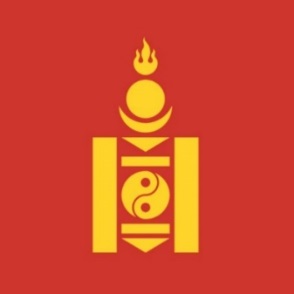      БАЙГУУЛЛАГЫН 2020 ОНЫ ГҮЙЦЭТГЭЛИЙН ТӨЛӨВЛӨГӨӨ    Байгууллагын нэр: 				     Үндэсний статистикийн хороо               Байгууллагын зохион байгуулалтын нэгж:                     Дундговь аймгийн                  Статистикийн хэлтэсТөлөвлөгөөт үе: 			          2020 оны хагас жил / жилийн эцэсТөлөвлөгөө баталсан: 		         Төсвийн Ерөнхийлөн захирагчҮСХ-ны дарга			           .........................  /А.Ариунзаяа/(албан тушаал) 		 	                  (гарын үсэг)        Тэмдэг			              ...............................                                        (огноо)Төлөвлөгөө боловсруулсан: 	            Төсвийн шууд захирагчДундговь аймгийн Статистикийн                                хэлтсийн  дарга		     	          ...................           (албан тушаал)		                   /Б.Энхтуяа /		                     (гарын үсэг)        				                  ...............................                                        (огноо)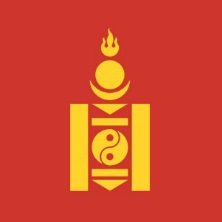 НЭГДҮГЭЭР ХЭСЭГ. БОДЛОГЫН БАРИМТ БИЧИГТ 
ТУСГАГДСАН ЗОРИЛТ, АРГА ХЭМЖЭЭНЭГ. БОДЛОГЫН БАРИМТ БИЧИГТ ТУСГАГДСАН 
ЗОРИЛТ, АРГА ХЭМЖЭЭАЛБАН ЁСНЫ СТАТИСТИКИЙН МЭДЭЭ, ТАЙЛАНГүйцэтгэлийн зорилт №1.1. Үндэсний статистикийн системийн хүрээнд албан ёсны статистикийн мэдээллийн чанар, бодит байдал, уялдаа холбоо, шуурхай байдлыг сайжруулах, зохицуулалтын үр нөлөөг бий болгох, хүртээмжтэй байдлыг нэмэгдүүлэх.        УЛСЫН ХЭМЖЭЭНИЙ ТООЛЛОГО, СУДАЛГААГүйцэтгэлийн зорилт №1.2. Улсын хэмжээний тооллого судалгааг батлагдсан хугацаа, заавар, аргачлалын дагуу зохион байгуулж, судалгааны чанар, бодит байдал, шуурхай байдлыг сайжруулах, зохицуулалтын үр нөлөөг бий болгох.ЗАХИРГААНЫ СТАТИСТИКИЙН МЭДЭЭ, ТАЙЛАНГүйцэтгэлийн зорилт №1.3. Үндэсний статистикийн хорооноос зөвшөөрөгдсөн захиргааны  статистикийн мэдээллийн чанар, бодит байдал, уялдаа холбоо, шуурхай байдлыг сайжруулах.		                       СТАТИСТИК МЭДЭЭНИЙ ТАРХААЛТГүйцэтгэлийн зорилт №1.4. Албан ёсны статистикийн мэдээлэл тархаах, олон улсын стандартад нийцсэн тогтолцоог бүрдүүлэн ажиллах.БОДЛОГЫН БАРИМТ БИЧИГТ ТУСГАГДСАН                                                     ЗОРИЛТын хүрэх ҮР ДҮНАЛБАН ЁСНЫ СТАТИСТИКИЙН МЭДЭЭ, ТАЙЛАНГүйцэтгэлийн зорилт №1.1-ийн үр дүн: Үндэсний статистикийн системийн хүрээнд албан ёсны статистикийн мэдээллийн чанар, бодит байдал, уялдаа холбоо, шуурхай байдлыг сайжруулан, зохицуулалтын үр нөлөөг бий болгох, хүртээмжтэй байдлыг сайжруулна.Мэдээллийн эх сурвалж: ҮСХГүйцэтгэлийн зорилт №1.2-ын үр дүн: Улсын хэмжээний тооллого судалгааг батлагдсан хугацаа, заавар, аргачлалын дагуу зохион байгуулж, судалгааны чанар, бодит байдал, шуурхай байдлыг сайжруулах, зохицуулалтын үр нөлөөг бий болгох.Гүйцэтгэлийн зорилт №1.3-ын үр дүн: Үндэсний статистикийн хорооноос зөвшөөрөгдсөн захиргааны  статистикийн мэдээллийн чанар, бодит байдал, уялдаа холбоо, шуурхай байдлыг сайжруулах.Гүйцэтгэлийн зорилт №1.4-ийн үр дүн: Албан ёсны статистикийн мэдээлэл тархаах, олон улсын стандартад нийцсэн тогтолцоог бүрдүүлэн ажиллах.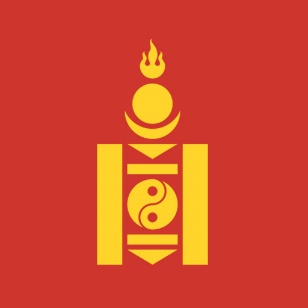 ХОЁРДУГААР ХЭСЭГ. ТӨРИЙН ҮЙЛЧИЛГЭЭНИЙ ЧАНАР, ХҮРТЭЭМЖИЙГ
САЙЖРУУЛАХ ЗОРИЛТ, АРГА ХЭМЖЭЭТӨРИЙН ҮЙЛЧИЛГЭЭНИЙ ЧАНАР, ХҮРТЭЭМЖИЙГ
САЙЖРУУЛАХ ЗОРИЛТ, АРГА ХЭМЖЭЭӨРГӨДӨЛ, ГОМДЛЫГ ШИЙДВЭРЛЭХГүйцэтгэлийн зорилт №2.1. Хэлтсийн хэмжээнд бүх төрлийн баримт бичгийн эргэлт, биелэлтэд хяналт тавьж, зохих журмын дагуу шуурхай шийдвэрлэх Төрийн үйлчилгээний нэр, төрөл: Иргэнд /аж ахуйн нэгж байгууллага ХЭРЭГЛЭГЧДЭД МЭДЭЭЛЛЭЭР ҮЙЛЧЛЭХГүйцэтгэлийн зорилт №2.2. Хэрэглэгчдийн статистикийн боловсролыг дээшлүүлэх, олон нийтийн статистикийн хэрэглээг нэмэгдүүлэх.Төрийн үйлчилгээний нэр, төрөл: Иргэнд  /  Мэргэжилтэй ажилтанд  /  Аж ахуйн нэгжид чиглэсэн үйлчилгээТӨРИЙН ҮЙЛЧИЛГЭЭНИЙ ЧАНАР, ХҮРТЭЭМЖИЙГ САЙЖРУУЛАХ  ЗОРИЛТЫН ХҮРЭХ ҮР ДҮНӨРГӨДӨЛ, ГОМДЛЫГ ШИЙДВЭРЛЭХГүйцэтгэлийн зорилт №2.1-ийн үр дүн: Хэлтсийн хэмжээнд бүх төрлийн баримт бичгийн эргэлт, биелэлтэд хяналт тавьж, зохих журмын дагуу шуурхай шийдвэрлэх.Мэдээллийн эх сурвалж: ҮСХГүйцэтгэлийн зорилт №2.2-ын үр дүн:  Хэрэглэгчдийн статистикийн боловсролыг дээшлүүлэх, олон нийтийн статистикийн хэрэглээг нэмэгдүүлэх.Мэдээллийн эх сурвалж: ҮСХГУРАВДУГААР ХЭСЭГ. ХУУЛИАР ОЛГОСОН ЧИГ ҮҮРГИЙГ
ХЭРЭГЖҮҮЛЭХ ЗОРИЛТ, АРГА ХЭМЖЭЭГУРАВ. ХУУЛИАР ОЛГОСОН ЧИГ ҮҮРГИЙГ ХЭРЭГЖҮҮЛЭХ
ЗОРИЛТ, АРГА ХЭМЖЭЭЗАХИРГАА, ХҮНИЙ НӨӨЦГүйцэтгэлийн зорилт №3.1. ҮСХ-ны дарга,  Аймгийн Засаг дарга нартай Гурвалсан гэрээ байгуулан ажиллах, хэрэгжилтийг зохион байгуулах  Эрх зүйн акт: Статистикийн тухай хуульГүйцэтгэлийн зорилт №3.2. Хэлтсийн тухайн жилийн зорилго, зорилтыг тодорхойлж, үйл ажиллагааны төлөвлөгөөг боловсруулж батлуулах, биелэлтийг нэгтгэх, хэрэгжилтэд хяналт тавихЭрх зүйн акт: Төрийн албаны тухай хуульГүйцэтгэлийн зорилт №3.3. Албан хаагчдын ажиллах нөхцөл, нийгмийн баталгааг хангах хөтөлбөр, төлөвлөгөөг боловсруулан батлуулж, үе шаттай хэрэгжүүлэхЭрх зүйн акт: Төрийн албаны тухай хууль Эрх зүйн акт: Монгол Улсын Ерөнхийлөгчийн 71 дүгээр зарлиг, Үндэсний статистикийн салбарын шагналын ерөнхий журамЭрх зүйн акт: Төрийн албаны зөвлөлийн 2019 оны 05 дугаар тогтоолГүйцэтгэлийн зорилт №3.4. Хувийн ашиг сонирхлын мэдүүлэг, хөрөнгө орлогын мэдүүлгийг хуульд заасан хугацаанд үнэн зөв гаргуулах, нэгтгэн хүргүүлэх, бүртгэх, хянах, тайлагнахЭрх зүйн акт: Авлигын эсрэг хуульГүйцэтгэлийн зорилт №3.5. Албан бичгийн хөтлөлт, архивлалт, хадгалалт, хамгаалалт, нууцын хууль, журмыг хэрэгжүүлэх ажлыг зохион байгуулах, хяналт тавихЭрх зүйн акт: Архивын тухай хуульЭрх зүйн акт: Төрийн болон албаны нууцын тухай хууль            .       ТӨСӨВ, САНХҮҮГИЙН ҮЙЛ АЖИЛЛАГААГүйцэтгэлийн зорилт №3.6. Статистикийн хэлтсийн төсвийн төсөл төлөвлөх, захиран зарцуулах, тайлагнах, шилэн данс хөтлөх ажлыг хууль тогтоомжийн дагуу зохион байгуулах, зохицуулахЭрх зүйн акт:Төсвийн  тухай хууль, Нягтлан бодох бүртгэлийн тухай хуульЭрх зүйн акт: Төсвийн  тухай хууль, Нягтлан бодох бүртгэлийн тухай хууль, Төрийн сангийн үйл ажиллагааны журамЭрх зүйн акт: Төсвийн  тухай хууль, Нягтлан бодох бүртгэлийн тухай хуульЭрх зүйн акт:Шилэн дансны тухай хуульЭрх зүйн акт:Төрийн болон орон нутгийн өмчийн тухай хуульХУУЛИАР ОЛГОСОН ЧИГ ҮҮРГИЙГ ХЭРЭГЖҮҮЛЭХ
ЗОРИЛТЫН ХҮРЭХ ҮР ДҮНЗАХИРГАА, ХҮНИЙ НӨӨЦГүйцэтгэлийн зорилт №3.1-ийн үр дүн:  ҮСХ-ны дарга,  Аймгийн Засаг дарга  нартай хамтран ажиллах Гурвалсан гэрээг байгуулан ажиллах, хэрэгжилтийг хангах.Гүйцэтгэлийн зорилт №3.2-ын үр дүн: Хэлтсийн тухайн жилийн зорилго, зорилтыг тодорхойлж, үйл ажиллагааны төлөвлөгөөг боловсруулж батлуулах, биелэлтийг нэгтгэх, хэрэгжилтэд хяналт тавьж ажиллахГүйцэтгэлийн зорилт №3.3-ын үр дүн: Албан хаагчдын ажиллах нөхцөл, нийгмийн баталгааг хангах хөтөлбөр, төлөвлөгөөг боловсруулан батлуулж, үе шаттай хэрэгжүүлэхГүйцэтгэлийн зорилт №3.4-ийн үр дүн: Хувийн ашиг сонирхлын мэдүүлэг, хөрөнгө орлогын мэдүүлгийг хуульд заасан хугацаанд үнэн зөв гаргахГүйцэтгэлийн зорилт №3.5-ын үр дүн: Албан бичгийн хөтлөлт, архивлалт, хадгалалт, хамгаалалт, нууцын хууль, журмыг хэрэгжүүлэх ажлыг зохион байгуулах, хяналт тавихТӨСӨВ, САНХҮҮГИЙН ҮЙЛ АЖИЛЛАГААГүйцэтгэлийн зорилт №3.6-ын үр дүн. Төсвийн төсөл төлөвлөх, захиран зарцуулах, тайлагнах, шилэн данс хөтлөх ажлыг хууль тогтоомжийн дагуу зохион байгуулах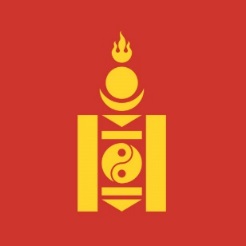 ДӨРӨВДҮГЭЭР ХЭСЭГ. БАЙГУУЛЛАГЫН ГҮЙЦЭТГЭЛИЙН
ТӨЛӨВЛӨГӨӨНИЙ ХАВСРАЛТ№Үндсэн чиг үүрэг Зорилтын
тооАрга хэмжээний
тоо1.Албан ёсны статистикийн мэдээ, тайлан цуглуулах, дамжуулах, боловсруулах, хянах, тархаах, мэдээний бодит байдал, уялдаа холбоо, шуурхай, хүртээмжтэй байдлыг сайжруулах, тооллого судалгааны мэдээллийн үр өгөөжийг нэмэгдүүлэх1202.Улсын хэмжээний тооллого судалгааг батлагдсан хугацаа, заавар, аргачлалын дагуу зохион байгуулах153.Үндэсний статистикийн хорооноос зөвшөөрөгдсөн захиргааны  статистикийн мэдээллийн чанар, бодит байдал, уялдаа холбоо, шуурхай байдлыг сайжруулах124Албан ёсны статистикийн мэдээлэл тархаах, олон улсын стандартад нийцсэн тогтолцоог бүрдүүлэх13НийтНийт430№Стратеги төлөвлөгөө & Бодлогын баримт бичигЗорилтын
тооАрга хэмжээний
тоо1.Монгол Улсын  статистикийн салбарыг 2017-2020 онд хөгжүүлэх үндэсний хөтөлбөр6НийтНийт6№1Зорилтыг хэрэгжүүлэх арга хэмжээ, шалгуур үзүүлэлт, хүрэх түвшинЗорилтыг хэрэгжүүлэх арга хэмжээ, шалгуур үзүүлэлт, хүрэх түвшинЗорилтыг хэрэгжүүлэх арга хэмжээ, шалгуур үзүүлэлт, хүрэх түвшинЗорилтыг хэрэгжүүлэх арга хэмжээ, шалгуур үзүүлэлт, хүрэх түвшинЗорилтыг хэрэгжүүлэх арга хэмжээ, шалгуур үзүүлэлт, хүрэх түвшинЗорилтыг хэрэгжүүлэх арга хэмжээ, шалгуур үзүүлэлт, хүрэх түвшинАрга хэмжээний нэр, дугаар1.1.1 Аж ахуйн нэгж байгууллагын 20... оны үйл ажиллагааны хураангуй болон дэлгэрэнгүй мэдээ цуглуулах /ААНБ-1, ААНБ-2/1.1.1 Аж ахуйн нэгж байгууллагын 20... оны үйл ажиллагааны хураангуй болон дэлгэрэнгүй мэдээ цуглуулах /ААНБ-1, ААНБ-2/1.1.1 Аж ахуйн нэгж байгууллагын 20... оны үйл ажиллагааны хураангуй болон дэлгэрэнгүй мэдээ цуглуулах /ААНБ-1, ААНБ-2/1.1.1 Аж ахуйн нэгж байгууллагын 20... оны үйл ажиллагааны хураангуй болон дэлгэрэнгүй мэдээ цуглуулах /ААНБ-1, ААНБ-2/1.1.1 Аж ахуйн нэгж байгууллагын 20... оны үйл ажиллагааны хураангуй болон дэлгэрэнгүй мэдээ цуглуулах /ААНБ-1, ААНБ-2/1.1.1 Аж ахуйн нэгж байгууллагын 20... оны үйл ажиллагааны хураангуй болон дэлгэрэнгүй мэдээ цуглуулах /ААНБ-1, ААНБ-2/Арга хэмжээний нэр, дугаарТөлөвлөлтийн уялдаа:  Монгол Улсын  статистикийн салбарыг 2017-2020 онд хөгжүүлэх үндэсний хөтөлбөрийн 2.1.3.3, ҮСХ-ны Гүйцэтгэлийн төлөвлөгөөний Зорилго 1, Зорилт 2 Монгол Улсын  статистикийн салбарыг 2017-2020 онд хөгжүүлэх үндэсний хөтөлбөрийн 2.1.3.3, ҮСХ-ны Гүйцэтгэлийн төлөвлөгөөний Зорилго 1, Зорилт 2 Монгол Улсын  статистикийн салбарыг 2017-2020 онд хөгжүүлэх үндэсний хөтөлбөрийн 2.1.3.3, ҮСХ-ны Гүйцэтгэлийн төлөвлөгөөний Зорилго 1, Зорилт 2 Монгол Улсын  статистикийн салбарыг 2017-2020 онд хөгжүүлэх үндэсний хөтөлбөрийн 2.1.3.3, ҮСХ-ны Гүйцэтгэлийн төлөвлөгөөний Зорилго 1, Зорилт 2 Монгол Улсын  статистикийн салбарыг 2017-2020 онд хөгжүүлэх үндэсний хөтөлбөрийн 2.1.3.3, ҮСХ-ны Гүйцэтгэлийн төлөвлөгөөний Зорилго 1, Зорилт 2Гүйцэтгэлийн шалгуур үзүүлэлтХэрэгжих хугацааУлирал1-р улирал2-р улирал3-р улирал4-р улиралГүйцэтгэлийн шалгуур үзүүлэлтШаардагдах хөрөнгөУлсын төсөвУлсын төсөвУлсын төсөвУлсын төсөвУлсын төсөвГүйцэтгэлийн шалгуур үзүүлэлтХариуцах нэгжХэлтсийн ажилтнуудХэлтсийн ажилтнуудХэлтсийн ажилтнуудХэлтсийн ажилтнуудХэлтсийн ажилтнуудГүйцэтгэлийн шалгуур үзүүлэлтСуурь түвшинАж ахуйн нэгж байгууллагуудын  судалгааг 2019 онд явуулж, үр дүнг сар, улирлаар тооцож тархаасан.Аж ахуйн нэгж байгууллагуудын  судалгааг 2019 онд явуулж, үр дүнг сар, улирлаар тооцож тархаасан.Аж ахуйн нэгж байгууллагуудын  судалгааг 2019 онд явуулж, үр дүнг сар, улирлаар тооцож тархаасан.Аж ахуйн нэгж байгууллагуудын  судалгааг 2019 онд явуулж, үр дүнг сар, улирлаар тооцож тархаасан.Аж ахуйн нэгж байгууллагуудын  судалгааг 2019 онд явуулж, үр дүнг сар, улирлаар тооцож тархаасан.Гүйцэтгэлийн шалгуур үзүүлэлтШалгуур үзүүлэлтМэдээг хугацаанд нь бүрэн хамралттай зохион байгуулсан байна.Мэдээг хугацаанд нь бүрэн хамралттай зохион байгуулсан байна.Мэдээг хугацаанд нь бүрэн хамралттай зохион байгуулсан байна.Мэдээг хугацаанд нь бүрэн хамралттай зохион байгуулсан байна.Мэдээг хугацаанд нь бүрэн хамралттай зохион байгуулсан байна.Гүйцэтгэлийн шалгуур үзүүлэлтХүрэх түвшин1-р улиралд: Нутаг дэвсгэрийн аж ахуйн нэгжүүдийн үйл ажиллагааны  дэлгэрэнгүй ба хураангуй мэдээг цуглуулан, боловсруулалт хийж, ҮСХ-нд хугацаанд нь  дамжуулсан байна.1-р улиралд: Нутаг дэвсгэрийн аж ахуйн нэгжүүдийн үйл ажиллагааны  дэлгэрэнгүй ба хураангуй мэдээг цуглуулан, боловсруулалт хийж, ҮСХ-нд хугацаанд нь  дамжуулсан байна.1-р улиралд: Нутаг дэвсгэрийн аж ахуйн нэгжүүдийн үйл ажиллагааны  дэлгэрэнгүй ба хураангуй мэдээг цуглуулан, боловсруулалт хийж, ҮСХ-нд хугацаанд нь  дамжуулсан байна.1-р улиралд: Нутаг дэвсгэрийн аж ахуйн нэгжүүдийн үйл ажиллагааны  дэлгэрэнгүй ба хураангуй мэдээг цуглуулан, боловсруулалт хийж, ҮСХ-нд хугацаанд нь  дамжуулсан байна.1-р улиралд: Нутаг дэвсгэрийн аж ахуйн нэгжүүдийн үйл ажиллагааны  дэлгэрэнгүй ба хураангуй мэдээг цуглуулан, боловсруулалт хийж, ҮСХ-нд хугацаанд нь  дамжуулсан байна.№2Зорилтыг хэрэгжүүлэх арга хэмжээ, шалгуур үзүүлэлт, хүрэх түвшинЗорилтыг хэрэгжүүлэх арга хэмжээ, шалгуур үзүүлэлт, хүрэх түвшинЗорилтыг хэрэгжүүлэх арга хэмжээ, шалгуур үзүүлэлт, хүрэх түвшинЗорилтыг хэрэгжүүлэх арга хэмжээ, шалгуур үзүүлэлт, хүрэх түвшинЗорилтыг хэрэгжүүлэх арга хэмжээ, шалгуур үзүүлэлт, хүрэх түвшинЗорилтыг хэрэгжүүлэх арга хэмжээ, шалгуур үзүүлэлт, хүрэх түвшинАрга хэмжээний нэр, дугаар1.1.2 Хэрэглээний үнийн мэдээ цуглуулах, боловсруулах,  дамжуулах /ҮСҮ-1; ХСҮ-1; Үнэ-1; Үнэ-2; АҮСҮ-1; ОСҮ-1; Үнэ-7/1.1.2 Хэрэглээний үнийн мэдээ цуглуулах, боловсруулах,  дамжуулах /ҮСҮ-1; ХСҮ-1; Үнэ-1; Үнэ-2; АҮСҮ-1; ОСҮ-1; Үнэ-7/1.1.2 Хэрэглээний үнийн мэдээ цуглуулах, боловсруулах,  дамжуулах /ҮСҮ-1; ХСҮ-1; Үнэ-1; Үнэ-2; АҮСҮ-1; ОСҮ-1; Үнэ-7/1.1.2 Хэрэглээний үнийн мэдээ цуглуулах, боловсруулах,  дамжуулах /ҮСҮ-1; ХСҮ-1; Үнэ-1; Үнэ-2; АҮСҮ-1; ОСҮ-1; Үнэ-7/1.1.2 Хэрэглээний үнийн мэдээ цуглуулах, боловсруулах,  дамжуулах /ҮСҮ-1; ХСҮ-1; Үнэ-1; Үнэ-2; АҮСҮ-1; ОСҮ-1; Үнэ-7/1.1.2 Хэрэглээний үнийн мэдээ цуглуулах, боловсруулах,  дамжуулах /ҮСҮ-1; ХСҮ-1; Үнэ-1; Үнэ-2; АҮСҮ-1; ОСҮ-1; Үнэ-7/Арга хэмжээний нэр, дугаарТөлөвлөлтийн уялдаа: Монгол Улсын  статистикийн салбарыг 2017-2020 онд хөгжүүлэх үндэсний хөтөлбөрийн 2.3.3.11, ҮСХ-ны Гүйцэтгэлийн төлөвлөгөөний Зорилго 1, Зорилт 2Монгол Улсын  статистикийн салбарыг 2017-2020 онд хөгжүүлэх үндэсний хөтөлбөрийн 2.3.3.11, ҮСХ-ны Гүйцэтгэлийн төлөвлөгөөний Зорилго 1, Зорилт 2Монгол Улсын  статистикийн салбарыг 2017-2020 онд хөгжүүлэх үндэсний хөтөлбөрийн 2.3.3.11, ҮСХ-ны Гүйцэтгэлийн төлөвлөгөөний Зорилго 1, Зорилт 2Монгол Улсын  статистикийн салбарыг 2017-2020 онд хөгжүүлэх үндэсний хөтөлбөрийн 2.3.3.11, ҮСХ-ны Гүйцэтгэлийн төлөвлөгөөний Зорилго 1, Зорилт 2Монгол Улсын  статистикийн салбарыг 2017-2020 онд хөгжүүлэх үндэсний хөтөлбөрийн 2.3.3.11, ҮСХ-ны Гүйцэтгэлийн төлөвлөгөөний Зорилго 1, Зорилт 2Гүйцэтгэлийн шалгуур үзүүлэлтХэрэгжих хугацааУлирал1-р улирал2-р улирал3-р улирал4-р улиралГүйцэтгэлийн шалгуур үзүүлэлтШаардагдах хөрөнгөУлсын төсөвУлсын төсөвУлсын төсөвУлсын төсөвУлсын төсөвГүйцэтгэлийн шалгуур үзүүлэлтХариуцах нэгжХэлтсийн ажилтнуудХэлтсийн ажилтнуудХэлтсийн ажилтнуудХэлтсийн ажилтнуудХэлтсийн ажилтнуудГүйцэтгэлийн шалгуур үзүүлэлтСуурь түвшинХэрэглээний үнийн мэдээг батлагдсан хуваарийн дагуу цуглуулан, дамжуулж хэвшсэн.Хэрэглээний үнийн мэдээг батлагдсан хуваарийн дагуу цуглуулан, дамжуулж хэвшсэн.Хэрэглээний үнийн мэдээг батлагдсан хуваарийн дагуу цуглуулан, дамжуулж хэвшсэн.Хэрэглээний үнийн мэдээг батлагдсан хуваарийн дагуу цуглуулан, дамжуулж хэвшсэн.Хэрэглээний үнийн мэдээг батлагдсан хуваарийн дагуу цуглуулан, дамжуулж хэвшсэн.Гүйцэтгэлийн шалгуур үзүүлэлтШалгуур үзүүлэлтМэдээг хугацаанд нь бүрэн хамралттай зохион байгуулсан байна.Мэдээг хугацаанд нь бүрэн хамралттай зохион байгуулсан байна.Мэдээг хугацаанд нь бүрэн хамралттай зохион байгуулсан байна.Мэдээг хугацаанд нь бүрэн хамралттай зохион байгуулсан байна.Мэдээг хугацаанд нь бүрэн хамралттай зохион байгуулсан байна.Гүйцэтгэлийн шалгуур үзүүлэлтХүрэх түвшинЭхний  хагас жилд: ҮСХ-ны даргын 2019 оны А/198 дугаар тушаалын 1 дүгээр хавсралтын дагуу ҮСҮ-1 улирал бүр, ХСҮ-1 сар бүр,  Үнэ-1 сар бүр, Үнэ-2  сар бүр, АҮСҮ-1 сар бүр, ОСҮ-1  улирал бүр, Үнэ-7 Долоо хоног бүр цуглуулан алдаагүй боловсруулалт хийж,  дамжуулсан байна.Жилийн эцэст: ҮСХ-ны даргын 2019 оны А/198 дугаар тушаалын 1 дүгээр хавсралтын дагуу ҮСҮ-1 улирал бүр, ХСҮ-1 сар бүр,  Үнэ-1 сар бүр, Үнэ-2 сар бүр, АҮСҮ-1 сар бүр, ОСҮ-1  улирал бүр, Үнэ-7 Долоо хоног бүр цуглуулан алдаагүй боловсруулалт хийж,  дамжуулсан байна.Эхний  хагас жилд: ҮСХ-ны даргын 2019 оны А/198 дугаар тушаалын 1 дүгээр хавсралтын дагуу ҮСҮ-1 улирал бүр, ХСҮ-1 сар бүр,  Үнэ-1 сар бүр, Үнэ-2  сар бүр, АҮСҮ-1 сар бүр, ОСҮ-1  улирал бүр, Үнэ-7 Долоо хоног бүр цуглуулан алдаагүй боловсруулалт хийж,  дамжуулсан байна.Жилийн эцэст: ҮСХ-ны даргын 2019 оны А/198 дугаар тушаалын 1 дүгээр хавсралтын дагуу ҮСҮ-1 улирал бүр, ХСҮ-1 сар бүр,  Үнэ-1 сар бүр, Үнэ-2 сар бүр, АҮСҮ-1 сар бүр, ОСҮ-1  улирал бүр, Үнэ-7 Долоо хоног бүр цуглуулан алдаагүй боловсруулалт хийж,  дамжуулсан байна.Эхний  хагас жилд: ҮСХ-ны даргын 2019 оны А/198 дугаар тушаалын 1 дүгээр хавсралтын дагуу ҮСҮ-1 улирал бүр, ХСҮ-1 сар бүр,  Үнэ-1 сар бүр, Үнэ-2  сар бүр, АҮСҮ-1 сар бүр, ОСҮ-1  улирал бүр, Үнэ-7 Долоо хоног бүр цуглуулан алдаагүй боловсруулалт хийж,  дамжуулсан байна.Жилийн эцэст: ҮСХ-ны даргын 2019 оны А/198 дугаар тушаалын 1 дүгээр хавсралтын дагуу ҮСҮ-1 улирал бүр, ХСҮ-1 сар бүр,  Үнэ-1 сар бүр, Үнэ-2 сар бүр, АҮСҮ-1 сар бүр, ОСҮ-1  улирал бүр, Үнэ-7 Долоо хоног бүр цуглуулан алдаагүй боловсруулалт хийж,  дамжуулсан байна.Эхний  хагас жилд: ҮСХ-ны даргын 2019 оны А/198 дугаар тушаалын 1 дүгээр хавсралтын дагуу ҮСҮ-1 улирал бүр, ХСҮ-1 сар бүр,  Үнэ-1 сар бүр, Үнэ-2  сар бүр, АҮСҮ-1 сар бүр, ОСҮ-1  улирал бүр, Үнэ-7 Долоо хоног бүр цуглуулан алдаагүй боловсруулалт хийж,  дамжуулсан байна.Жилийн эцэст: ҮСХ-ны даргын 2019 оны А/198 дугаар тушаалын 1 дүгээр хавсралтын дагуу ҮСҮ-1 улирал бүр, ХСҮ-1 сар бүр,  Үнэ-1 сар бүр, Үнэ-2 сар бүр, АҮСҮ-1 сар бүр, ОСҮ-1  улирал бүр, Үнэ-7 Долоо хоног бүр цуглуулан алдаагүй боловсруулалт хийж,  дамжуулсан байна.Эхний  хагас жилд: ҮСХ-ны даргын 2019 оны А/198 дугаар тушаалын 1 дүгээр хавсралтын дагуу ҮСҮ-1 улирал бүр, ХСҮ-1 сар бүр,  Үнэ-1 сар бүр, Үнэ-2  сар бүр, АҮСҮ-1 сар бүр, ОСҮ-1  улирал бүр, Үнэ-7 Долоо хоног бүр цуглуулан алдаагүй боловсруулалт хийж,  дамжуулсан байна.Жилийн эцэст: ҮСХ-ны даргын 2019 оны А/198 дугаар тушаалын 1 дүгээр хавсралтын дагуу ҮСҮ-1 улирал бүр, ХСҮ-1 сар бүр,  Үнэ-1 сар бүр, Үнэ-2 сар бүр, АҮСҮ-1 сар бүр, ОСҮ-1  улирал бүр, Үнэ-7 Долоо хоног бүр цуглуулан алдаагүй боловсруулалт хийж,  дамжуулсан байна.№3Зорилтыг хэрэгжүүлэх арга хэмжээ, шалгуур үзүүлэлт, хүрэх түвшинЗорилтыг хэрэгжүүлэх арга хэмжээ, шалгуур үзүүлэлт, хүрэх түвшинЗорилтыг хэрэгжүүлэх арга хэмжээ, шалгуур үзүүлэлт, хүрэх түвшинЗорилтыг хэрэгжүүлэх арга хэмжээ, шалгуур үзүүлэлт, хүрэх түвшинЗорилтыг хэрэгжүүлэх арга хэмжээ, шалгуур үзүүлэлт, хүрэх түвшинЗорилтыг хэрэгжүүлэх арга хэмжээ, шалгуур үзүүлэлт, хүрэх түвшинАрга хэмжээний нэр, дугаар1.1.3 Аж үйлдвэрийн салбарын мэдээ цуглуулах, боловсруулах, дамжуулах /АҮ-1; АҮ-2; АҮ-3; АҮ-4; ААНБ-1; ААНБ-2/1.1.3 Аж үйлдвэрийн салбарын мэдээ цуглуулах, боловсруулах, дамжуулах /АҮ-1; АҮ-2; АҮ-3; АҮ-4; ААНБ-1; ААНБ-2/1.1.3 Аж үйлдвэрийн салбарын мэдээ цуглуулах, боловсруулах, дамжуулах /АҮ-1; АҮ-2; АҮ-3; АҮ-4; ААНБ-1; ААНБ-2/1.1.3 Аж үйлдвэрийн салбарын мэдээ цуглуулах, боловсруулах, дамжуулах /АҮ-1; АҮ-2; АҮ-3; АҮ-4; ААНБ-1; ААНБ-2/1.1.3 Аж үйлдвэрийн салбарын мэдээ цуглуулах, боловсруулах, дамжуулах /АҮ-1; АҮ-2; АҮ-3; АҮ-4; ААНБ-1; ААНБ-2/1.1.3 Аж үйлдвэрийн салбарын мэдээ цуглуулах, боловсруулах, дамжуулах /АҮ-1; АҮ-2; АҮ-3; АҮ-4; ААНБ-1; ААНБ-2/Арга хэмжээний нэр, дугаарТөлөвлөлтийн уялдаа: Монгол Улсын  статистикийн салбарыг 2017-2020 онд хөгжүүлэх үндэсний хөтөлбөрийн 2.3.3.13, ҮСХ-ны Гүйцэтгэлийн төлөвлөгөөний Зорилго 1, Зорилт 2Монгол Улсын  статистикийн салбарыг 2017-2020 онд хөгжүүлэх үндэсний хөтөлбөрийн 2.3.3.13, ҮСХ-ны Гүйцэтгэлийн төлөвлөгөөний Зорилго 1, Зорилт 2Монгол Улсын  статистикийн салбарыг 2017-2020 онд хөгжүүлэх үндэсний хөтөлбөрийн 2.3.3.13, ҮСХ-ны Гүйцэтгэлийн төлөвлөгөөний Зорилго 1, Зорилт 2Монгол Улсын  статистикийн салбарыг 2017-2020 онд хөгжүүлэх үндэсний хөтөлбөрийн 2.3.3.13, ҮСХ-ны Гүйцэтгэлийн төлөвлөгөөний Зорилго 1, Зорилт 2Монгол Улсын  статистикийн салбарыг 2017-2020 онд хөгжүүлэх үндэсний хөтөлбөрийн 2.3.3.13, ҮСХ-ны Гүйцэтгэлийн төлөвлөгөөний Зорилго 1, Зорилт 2Гүйцэтгэлийн шалгуур үзүүлэлтХэрэгжих хугацааУлирал1-р улирал2-р улирал3-р улирал4-р улиралГүйцэтгэлийн шалгуур үзүүлэлтШаардагдах хөрөнгөУлсын төсөвУлсын төсөвУлсын төсөвУлсын төсөвУлсын төсөвГүйцэтгэлийн шалгуур үзүүлэлтХариуцах нэгжХэлтсийн ажилтнуудХэлтсийн ажилтнуудХэлтсийн ажилтнуудХэлтсийн ажилтнуудХэлтсийн ажилтнуудГүйцэтгэлийн шалгуур үзүүлэлтСуурь түвшинАж үйлдвэрийн салбарын мэдээ цуглуулан, боловсруулалт хийж, ҮСХ-нд хуваарийн дагуу дамжуулж ажилласан.Аж үйлдвэрийн салбарын мэдээ цуглуулан, боловсруулалт хийж, ҮСХ-нд хуваарийн дагуу дамжуулж ажилласан.Аж үйлдвэрийн салбарын мэдээ цуглуулан, боловсруулалт хийж, ҮСХ-нд хуваарийн дагуу дамжуулж ажилласан.Аж үйлдвэрийн салбарын мэдээ цуглуулан, боловсруулалт хийж, ҮСХ-нд хуваарийн дагуу дамжуулж ажилласан.Аж үйлдвэрийн салбарын мэдээ цуглуулан, боловсруулалт хийж, ҮСХ-нд хуваарийн дагуу дамжуулж ажилласан.Гүйцэтгэлийн шалгуур үзүүлэлтШалгуур үзүүлэлтМэдээг хугацаанд нь бүрэн хамралттай зохион байгуулсан байна.Мэдээг хугацаанд нь бүрэн хамралттай зохион байгуулсан байна.Мэдээг хугацаанд нь бүрэн хамралттай зохион байгуулсан байна.Мэдээг хугацаанд нь бүрэн хамралттай зохион байгуулсан байна.Мэдээг хугацаанд нь бүрэн хамралттай зохион байгуулсан байна.Гүйцэтгэлийн шалгуур үзүүлэлтХүрэх түвшинЭхний  хагас жилд: ҮСХ-ны даргын 2019 оны А/198 дугаар тушаалын 1 дүгээр хавсралтын дагуу АҮ-1  сар бүр,  АҮ-2 1 дүгээр улиралд, АҮ-3 1 дүгээр улиралд, АҮ-4  1 дүгээр улиралд, ААНБ-1 1 дүгээр улиралд, ААНБ-2  1 дүгээр улиралд цуглуулан алдаагүй боловсруулалт хийж,  дамжуулсан байна.Жилийн эцэст: ҮСХ-ны даргын 2019 оны А/198 дугаар тушаалын 1 дүгээр хавсралтын дагуу АҮ-1  сар бүр,  АҮ-2 1 дүгээр улиралд, АҮ-3 1 дүгээр улиралд, АҮ-4  1 дүгээр улиралд, ААНБ-1 1 дүгээр улиралд, ААНБ-2  1 дүгээр улиралд цуглуулан алдаагүй боловсруулалт хийж,  дамжуулсан байна.Эхний  хагас жилд: ҮСХ-ны даргын 2019 оны А/198 дугаар тушаалын 1 дүгээр хавсралтын дагуу АҮ-1  сар бүр,  АҮ-2 1 дүгээр улиралд, АҮ-3 1 дүгээр улиралд, АҮ-4  1 дүгээр улиралд, ААНБ-1 1 дүгээр улиралд, ААНБ-2  1 дүгээр улиралд цуглуулан алдаагүй боловсруулалт хийж,  дамжуулсан байна.Жилийн эцэст: ҮСХ-ны даргын 2019 оны А/198 дугаар тушаалын 1 дүгээр хавсралтын дагуу АҮ-1  сар бүр,  АҮ-2 1 дүгээр улиралд, АҮ-3 1 дүгээр улиралд, АҮ-4  1 дүгээр улиралд, ААНБ-1 1 дүгээр улиралд, ААНБ-2  1 дүгээр улиралд цуглуулан алдаагүй боловсруулалт хийж,  дамжуулсан байна.Эхний  хагас жилд: ҮСХ-ны даргын 2019 оны А/198 дугаар тушаалын 1 дүгээр хавсралтын дагуу АҮ-1  сар бүр,  АҮ-2 1 дүгээр улиралд, АҮ-3 1 дүгээр улиралд, АҮ-4  1 дүгээр улиралд, ААНБ-1 1 дүгээр улиралд, ААНБ-2  1 дүгээр улиралд цуглуулан алдаагүй боловсруулалт хийж,  дамжуулсан байна.Жилийн эцэст: ҮСХ-ны даргын 2019 оны А/198 дугаар тушаалын 1 дүгээр хавсралтын дагуу АҮ-1  сар бүр,  АҮ-2 1 дүгээр улиралд, АҮ-3 1 дүгээр улиралд, АҮ-4  1 дүгээр улиралд, ААНБ-1 1 дүгээр улиралд, ААНБ-2  1 дүгээр улиралд цуглуулан алдаагүй боловсруулалт хийж,  дамжуулсан байна.Эхний  хагас жилд: ҮСХ-ны даргын 2019 оны А/198 дугаар тушаалын 1 дүгээр хавсралтын дагуу АҮ-1  сар бүр,  АҮ-2 1 дүгээр улиралд, АҮ-3 1 дүгээр улиралд, АҮ-4  1 дүгээр улиралд, ААНБ-1 1 дүгээр улиралд, ААНБ-2  1 дүгээр улиралд цуглуулан алдаагүй боловсруулалт хийж,  дамжуулсан байна.Жилийн эцэст: ҮСХ-ны даргын 2019 оны А/198 дугаар тушаалын 1 дүгээр хавсралтын дагуу АҮ-1  сар бүр,  АҮ-2 1 дүгээр улиралд, АҮ-3 1 дүгээр улиралд, АҮ-4  1 дүгээр улиралд, ААНБ-1 1 дүгээр улиралд, ААНБ-2  1 дүгээр улиралд цуглуулан алдаагүй боловсруулалт хийж,  дамжуулсан байна.Эхний  хагас жилд: ҮСХ-ны даргын 2019 оны А/198 дугаар тушаалын 1 дүгээр хавсралтын дагуу АҮ-1  сар бүр,  АҮ-2 1 дүгээр улиралд, АҮ-3 1 дүгээр улиралд, АҮ-4  1 дүгээр улиралд, ААНБ-1 1 дүгээр улиралд, ААНБ-2  1 дүгээр улиралд цуглуулан алдаагүй боловсруулалт хийж,  дамжуулсан байна.Жилийн эцэст: ҮСХ-ны даргын 2019 оны А/198 дугаар тушаалын 1 дүгээр хавсралтын дагуу АҮ-1  сар бүр,  АҮ-2 1 дүгээр улиралд, АҮ-3 1 дүгээр улиралд, АҮ-4  1 дүгээр улиралд, ААНБ-1 1 дүгээр улиралд, ААНБ-2  1 дүгээр улиралд цуглуулан алдаагүй боловсруулалт хийж,  дамжуулсан байна.№4Зорилтыг хэрэгжүүлэх арга хэмжээ, шалгуур үзүүлэлт, хүрэх түвшинЗорилтыг хэрэгжүүлэх арга хэмжээ, шалгуур үзүүлэлт, хүрэх түвшинЗорилтыг хэрэгжүүлэх арга хэмжээ, шалгуур үзүүлэлт, хүрэх түвшинЗорилтыг хэрэгжүүлэх арга хэмжээ, шалгуур үзүүлэлт, хүрэх түвшинЗорилтыг хэрэгжүүлэх арга хэмжээ, шалгуур үзүүлэлт, хүрэх түвшинЗорилтыг хэрэгжүүлэх арга хэмжээ, шалгуур үзүүлэлт, хүрэх түвшинАрга хэмжээний нэр, дугаар1.1.4 Барилгын салбарын мэдээ цуглуулах, боловсруулах, дамжуулах /ББО-1; ББӨ-1; ААНБ-1; ААНБ-2/1.1.4 Барилгын салбарын мэдээ цуглуулах, боловсруулах, дамжуулах /ББО-1; ББӨ-1; ААНБ-1; ААНБ-2/1.1.4 Барилгын салбарын мэдээ цуглуулах, боловсруулах, дамжуулах /ББО-1; ББӨ-1; ААНБ-1; ААНБ-2/1.1.4 Барилгын салбарын мэдээ цуглуулах, боловсруулах, дамжуулах /ББО-1; ББӨ-1; ААНБ-1; ААНБ-2/1.1.4 Барилгын салбарын мэдээ цуглуулах, боловсруулах, дамжуулах /ББО-1; ББӨ-1; ААНБ-1; ААНБ-2/1.1.4 Барилгын салбарын мэдээ цуглуулах, боловсруулах, дамжуулах /ББО-1; ББӨ-1; ААНБ-1; ААНБ-2/Арга хэмжээний нэр, дугаарТөлөвлөлтийн уялдаа: Монгол Улсын  статистикийн салбарыг 2017-2020 онд хөгжүүлэх үндэсний хөтөлбөрийн 2.3.3.14, ҮСХ-ны Гүйцэтгэлийн төлөвлөгөөний Зорилго 1, Зорилт 2Монгол Улсын  статистикийн салбарыг 2017-2020 онд хөгжүүлэх үндэсний хөтөлбөрийн 2.3.3.14, ҮСХ-ны Гүйцэтгэлийн төлөвлөгөөний Зорилго 1, Зорилт 2Монгол Улсын  статистикийн салбарыг 2017-2020 онд хөгжүүлэх үндэсний хөтөлбөрийн 2.3.3.14, ҮСХ-ны Гүйцэтгэлийн төлөвлөгөөний Зорилго 1, Зорилт 2Монгол Улсын  статистикийн салбарыг 2017-2020 онд хөгжүүлэх үндэсний хөтөлбөрийн 2.3.3.14, ҮСХ-ны Гүйцэтгэлийн төлөвлөгөөний Зорилго 1, Зорилт 2Монгол Улсын  статистикийн салбарыг 2017-2020 онд хөгжүүлэх үндэсний хөтөлбөрийн 2.3.3.14, ҮСХ-ны Гүйцэтгэлийн төлөвлөгөөний Зорилго 1, Зорилт 2Гүйцэтгэлийн шалгуур үзүүлэлтХэрэгжих хугацааУлирал1-р улирал2-р улирал3-р улирал4-р улиралГүйцэтгэлийн шалгуур үзүүлэлтШаардагдах хөрөнгөУлсын төсөвУлсын төсөвУлсын төсөвУлсын төсөвУлсын төсөвГүйцэтгэлийн шалгуур үзүүлэлтХариуцах нэгжХэлтсийн ажилтнуудХэлтсийн ажилтнуудХэлтсийн ажилтнуудХэлтсийн ажилтнуудХэлтсийн ажилтнуудГүйцэтгэлийн шалгуур үзүүлэлтСуурь түвшинБарилгын салбарын мэдээ цуглуулан, боловсруулалт хийж, ҮСХ-нд хуваарийн дагуу дамжуулж ажилласан.Барилгын салбарын мэдээ цуглуулан, боловсруулалт хийж, ҮСХ-нд хуваарийн дагуу дамжуулж ажилласан.Барилгын салбарын мэдээ цуглуулан, боловсруулалт хийж, ҮСХ-нд хуваарийн дагуу дамжуулж ажилласан.Барилгын салбарын мэдээ цуглуулан, боловсруулалт хийж, ҮСХ-нд хуваарийн дагуу дамжуулж ажилласан.Барилгын салбарын мэдээ цуглуулан, боловсруулалт хийж, ҮСХ-нд хуваарийн дагуу дамжуулж ажилласан.Гүйцэтгэлийн шалгуур үзүүлэлтШалгуур үзүүлэлтМэдээг хугацаанд нь бүрэн хамралттай зохион байгуулсан байна.Мэдээг хугацаанд нь бүрэн хамралттай зохион байгуулсан байна.Мэдээг хугацаанд нь бүрэн хамралттай зохион байгуулсан байна.Мэдээг хугацаанд нь бүрэн хамралттай зохион байгуулсан байна.Мэдээг хугацаанд нь бүрэн хамралттай зохион байгуулсан байна.Гүйцэтгэлийн шалгуур үзүүлэлтХүрэх түвшинЭхний хагас жилд: ҮСХ-ны даргын 2019 оны А/198 дугаар тушаалын 1 дүгээр хавсралтын дагуу ББО-1  улирал бүрийн эхний сар бүр, ББӨ-1 улирал бүрийн эхний сар бүр, ААНБ-1 1 дүгээр улиралд, ААНБ-2  1 дүгээр улиралд цуглуулан алдаагүй боловсруулалт хийж,  дамжуулсан байна. Жилийн эцэст: ҮСХ-ны даргын 2019 оны А/198 дугаар тушаалын 1 дүгээр хавсралтын дагуу ББО-1  улирал бүрийн эхний сар бүр, ББӨ-1 улирал бүрийн эхний сар бүр, ААНБ-1 1 дүгээр улиралд, ААНБ-2  1 дүгээр улиралд цуглуулан алдаагүй боловсруулалт хийж,  дамжуулсан байна.Эхний хагас жилд: ҮСХ-ны даргын 2019 оны А/198 дугаар тушаалын 1 дүгээр хавсралтын дагуу ББО-1  улирал бүрийн эхний сар бүр, ББӨ-1 улирал бүрийн эхний сар бүр, ААНБ-1 1 дүгээр улиралд, ААНБ-2  1 дүгээр улиралд цуглуулан алдаагүй боловсруулалт хийж,  дамжуулсан байна. Жилийн эцэст: ҮСХ-ны даргын 2019 оны А/198 дугаар тушаалын 1 дүгээр хавсралтын дагуу ББО-1  улирал бүрийн эхний сар бүр, ББӨ-1 улирал бүрийн эхний сар бүр, ААНБ-1 1 дүгээр улиралд, ААНБ-2  1 дүгээр улиралд цуглуулан алдаагүй боловсруулалт хийж,  дамжуулсан байна.Эхний хагас жилд: ҮСХ-ны даргын 2019 оны А/198 дугаар тушаалын 1 дүгээр хавсралтын дагуу ББО-1  улирал бүрийн эхний сар бүр, ББӨ-1 улирал бүрийн эхний сар бүр, ААНБ-1 1 дүгээр улиралд, ААНБ-2  1 дүгээр улиралд цуглуулан алдаагүй боловсруулалт хийж,  дамжуулсан байна. Жилийн эцэст: ҮСХ-ны даргын 2019 оны А/198 дугаар тушаалын 1 дүгээр хавсралтын дагуу ББО-1  улирал бүрийн эхний сар бүр, ББӨ-1 улирал бүрийн эхний сар бүр, ААНБ-1 1 дүгээр улиралд, ААНБ-2  1 дүгээр улиралд цуглуулан алдаагүй боловсруулалт хийж,  дамжуулсан байна.Эхний хагас жилд: ҮСХ-ны даргын 2019 оны А/198 дугаар тушаалын 1 дүгээр хавсралтын дагуу ББО-1  улирал бүрийн эхний сар бүр, ББӨ-1 улирал бүрийн эхний сар бүр, ААНБ-1 1 дүгээр улиралд, ААНБ-2  1 дүгээр улиралд цуглуулан алдаагүй боловсруулалт хийж,  дамжуулсан байна. Жилийн эцэст: ҮСХ-ны даргын 2019 оны А/198 дугаар тушаалын 1 дүгээр хавсралтын дагуу ББО-1  улирал бүрийн эхний сар бүр, ББӨ-1 улирал бүрийн эхний сар бүр, ААНБ-1 1 дүгээр улиралд, ААНБ-2  1 дүгээр улиралд цуглуулан алдаагүй боловсруулалт хийж,  дамжуулсан байна.Эхний хагас жилд: ҮСХ-ны даргын 2019 оны А/198 дугаар тушаалын 1 дүгээр хавсралтын дагуу ББО-1  улирал бүрийн эхний сар бүр, ББӨ-1 улирал бүрийн эхний сар бүр, ААНБ-1 1 дүгээр улиралд, ААНБ-2  1 дүгээр улиралд цуглуулан алдаагүй боловсруулалт хийж,  дамжуулсан байна. Жилийн эцэст: ҮСХ-ны даргын 2019 оны А/198 дугаар тушаалын 1 дүгээр хавсралтын дагуу ББО-1  улирал бүрийн эхний сар бүр, ББӨ-1 улирал бүрийн эхний сар бүр, ААНБ-1 1 дүгээр улиралд, ААНБ-2  1 дүгээр улиралд цуглуулан алдаагүй боловсруулалт хийж,  дамжуулсан байна.№5Зорилтыг хэрэгжүүлэх арга хэмжээ, шалгуур үзүүлэлт, хүрэх түвшинЗорилтыг хэрэгжүүлэх арга хэмжээ, шалгуур үзүүлэлт, хүрэх түвшинЗорилтыг хэрэгжүүлэх арга хэмжээ, шалгуур үзүүлэлт, хүрэх түвшинЗорилтыг хэрэгжүүлэх арга хэмжээ, шалгуур үзүүлэлт, хүрэх түвшинЗорилтыг хэрэгжүүлэх арга хэмжээ, шалгуур үзүүлэлт, хүрэх түвшинЗорилтыг хэрэгжүүлэх арга хэмжээ, шалгуур үзүүлэлт, хүрэх түвшинАрга хэмжээний нэр, дугаар1.1.5 Хөдөө аж ахуйн салбарын мэдээ цуглуулах, боловсруулах, дамжуулах /А-ХАА-1; А-ХАА-2; А-ХАА-3; А-ХАА-5; А-ХАА-6; А-ХАА-7; А-ХАА-8; А-ХАА-9; А-ХАА-10; ХААБ-1; МЭ-1; ААНБ-1; ААНБ-2/1.1.5 Хөдөө аж ахуйн салбарын мэдээ цуглуулах, боловсруулах, дамжуулах /А-ХАА-1; А-ХАА-2; А-ХАА-3; А-ХАА-5; А-ХАА-6; А-ХАА-7; А-ХАА-8; А-ХАА-9; А-ХАА-10; ХААБ-1; МЭ-1; ААНБ-1; ААНБ-2/1.1.5 Хөдөө аж ахуйн салбарын мэдээ цуглуулах, боловсруулах, дамжуулах /А-ХАА-1; А-ХАА-2; А-ХАА-3; А-ХАА-5; А-ХАА-6; А-ХАА-7; А-ХАА-8; А-ХАА-9; А-ХАА-10; ХААБ-1; МЭ-1; ААНБ-1; ААНБ-2/1.1.5 Хөдөө аж ахуйн салбарын мэдээ цуглуулах, боловсруулах, дамжуулах /А-ХАА-1; А-ХАА-2; А-ХАА-3; А-ХАА-5; А-ХАА-6; А-ХАА-7; А-ХАА-8; А-ХАА-9; А-ХАА-10; ХААБ-1; МЭ-1; ААНБ-1; ААНБ-2/1.1.5 Хөдөө аж ахуйн салбарын мэдээ цуглуулах, боловсруулах, дамжуулах /А-ХАА-1; А-ХАА-2; А-ХАА-3; А-ХАА-5; А-ХАА-6; А-ХАА-7; А-ХАА-8; А-ХАА-9; А-ХАА-10; ХААБ-1; МЭ-1; ААНБ-1; ААНБ-2/1.1.5 Хөдөө аж ахуйн салбарын мэдээ цуглуулах, боловсруулах, дамжуулах /А-ХАА-1; А-ХАА-2; А-ХАА-3; А-ХАА-5; А-ХАА-6; А-ХАА-7; А-ХАА-8; А-ХАА-9; А-ХАА-10; ХААБ-1; МЭ-1; ААНБ-1; ААНБ-2/Арга хэмжээний нэр, дугаарТөлөвлөлтийн уялдаа: Монгол Улсын  статистикийн салбарыг 2017-2020 онд хөгжүүлэх үндэсний хөтөлбөрийн 2.3.3.14, ҮСХ-ны Гүйцэтгэлийн төлөвлөгөөний Зорилго 1, Зорилт 2Монгол Улсын  статистикийн салбарыг 2017-2020 онд хөгжүүлэх үндэсний хөтөлбөрийн 2.3.3.14, ҮСХ-ны Гүйцэтгэлийн төлөвлөгөөний Зорилго 1, Зорилт 2Монгол Улсын  статистикийн салбарыг 2017-2020 онд хөгжүүлэх үндэсний хөтөлбөрийн 2.3.3.14, ҮСХ-ны Гүйцэтгэлийн төлөвлөгөөний Зорилго 1, Зорилт 2Монгол Улсын  статистикийн салбарыг 2017-2020 онд хөгжүүлэх үндэсний хөтөлбөрийн 2.3.3.14, ҮСХ-ны Гүйцэтгэлийн төлөвлөгөөний Зорилго 1, Зорилт 2Монгол Улсын  статистикийн салбарыг 2017-2020 онд хөгжүүлэх үндэсний хөтөлбөрийн 2.3.3.14, ҮСХ-ны Гүйцэтгэлийн төлөвлөгөөний Зорилго 1, Зорилт 2Гүйцэтгэлийн шалгуур үзүүлэлтХэрэгжих хугацааУлирал1-р улирал2-р улирал3-р улирал4-р улиралГүйцэтгэлийн шалгуур үзүүлэлтШаардагдах хөрөнгөУлсын төсөвУлсын төсөвУлсын төсөвУлсын төсөвУлсын төсөвГүйцэтгэлийн шалгуур үзүүлэлтХариуцах нэгжХэлтсийн ажилтнуудХэлтсийн ажилтнуудХэлтсийн ажилтнуудХэлтсийн ажилтнуудХэлтсийн ажилтнуудГүйцэтгэлийн шалгуур үзүүлэлтСуурь түвшинХөдөө аж ахуйн түүвэр судалгааг 2015 онд зохион байгуулсан.Хөдөө аж ахуйн түүвэр судалгааг 2015 онд зохион байгуулсан.Хөдөө аж ахуйн түүвэр судалгааг 2015 онд зохион байгуулсан.Хөдөө аж ахуйн түүвэр судалгааг 2015 онд зохион байгуулсан.Хөдөө аж ахуйн түүвэр судалгааг 2015 онд зохион байгуулсан.Гүйцэтгэлийн шалгуур үзүүлэлтШалгуур үзүүлэлтМэдээг хугацаанд нь бүрэн хамралттай зохион байгуулсан байна.Мэдээг хугацаанд нь бүрэн хамралттай зохион байгуулсан байна.Мэдээг хугацаанд нь бүрэн хамралттай зохион байгуулсан байна.Мэдээг хугацаанд нь бүрэн хамралттай зохион байгуулсан байна.Мэдээг хугацаанд нь бүрэн хамралттай зохион байгуулсан байна.Гүйцэтгэлийн шалгуур үзүүлэлтХүрэх түвшинЭхний хагас жилд: ҮСХ-ны даргын 2019 оны А/198 дугаар тушаалын 1 дүгээр хавсралтын дагуу А-ХАА-1  жилд 6 удаа,  А-ХАА-2  жилд 8 удаа,  А-ХАА-3 жилд 12 удаа, А-ХАА-5  1 дүгээр улиралд,  А-ХАА-6 жилд 3 удаа,  А-ХАА-7 3 дугаар улиралд, А-ХАА-8 3 дугаар улиралд 3 удаа,  А-ХАА-9 12 дугаар сард,  А-ХАА-10 сар бүр, ХААБ-11 дүгээр улиралд,  МЭ-1 жилд 4 удаа,  ААНБ-1 1 дүгээр улиралд, ААНБ-2 1 дүгээр улиралд тус тус мэдээ цуглуулж, алдаагүй боловсруулалт хийж,  дамжуулсан байна.Жилийн эцэст: ҮСХ-ны даргын 2019 оны А/198 дугаар тушаалын 1 дүгээр хавсралтын дагуу А-ХАА-1  жилд 6 удаа,  А-ХАА-2  жилд 8 удаа,  А-ХАА-3 жилд 12 удаа, А-ХАА-5  1 дүгээр улиралд,  А-ХАА-6 жилд 3 удаа,  А-ХАА-7 3 дугаар улиралд, А-ХАА-8 3 дугаар улиралд 3 удаа,  А-ХАА-9 12 дугаар сард,  А-ХАА-10 сар бүр, ХААБ-11 дүгээр улиралд,  МЭ-1 жилд 4 удаа,  ААНБ-1 1 дүгээр улиралд, ААНБ-2 1 дүгээр улиралд тус тус мэдээ цуглуулж, алдаагүй боловсруулалт хийж,   дамжуулсан байна.Эхний хагас жилд: ҮСХ-ны даргын 2019 оны А/198 дугаар тушаалын 1 дүгээр хавсралтын дагуу А-ХАА-1  жилд 6 удаа,  А-ХАА-2  жилд 8 удаа,  А-ХАА-3 жилд 12 удаа, А-ХАА-5  1 дүгээр улиралд,  А-ХАА-6 жилд 3 удаа,  А-ХАА-7 3 дугаар улиралд, А-ХАА-8 3 дугаар улиралд 3 удаа,  А-ХАА-9 12 дугаар сард,  А-ХАА-10 сар бүр, ХААБ-11 дүгээр улиралд,  МЭ-1 жилд 4 удаа,  ААНБ-1 1 дүгээр улиралд, ААНБ-2 1 дүгээр улиралд тус тус мэдээ цуглуулж, алдаагүй боловсруулалт хийж,  дамжуулсан байна.Жилийн эцэст: ҮСХ-ны даргын 2019 оны А/198 дугаар тушаалын 1 дүгээр хавсралтын дагуу А-ХАА-1  жилд 6 удаа,  А-ХАА-2  жилд 8 удаа,  А-ХАА-3 жилд 12 удаа, А-ХАА-5  1 дүгээр улиралд,  А-ХАА-6 жилд 3 удаа,  А-ХАА-7 3 дугаар улиралд, А-ХАА-8 3 дугаар улиралд 3 удаа,  А-ХАА-9 12 дугаар сард,  А-ХАА-10 сар бүр, ХААБ-11 дүгээр улиралд,  МЭ-1 жилд 4 удаа,  ААНБ-1 1 дүгээр улиралд, ААНБ-2 1 дүгээр улиралд тус тус мэдээ цуглуулж, алдаагүй боловсруулалт хийж,   дамжуулсан байна.Эхний хагас жилд: ҮСХ-ны даргын 2019 оны А/198 дугаар тушаалын 1 дүгээр хавсралтын дагуу А-ХАА-1  жилд 6 удаа,  А-ХАА-2  жилд 8 удаа,  А-ХАА-3 жилд 12 удаа, А-ХАА-5  1 дүгээр улиралд,  А-ХАА-6 жилд 3 удаа,  А-ХАА-7 3 дугаар улиралд, А-ХАА-8 3 дугаар улиралд 3 удаа,  А-ХАА-9 12 дугаар сард,  А-ХАА-10 сар бүр, ХААБ-11 дүгээр улиралд,  МЭ-1 жилд 4 удаа,  ААНБ-1 1 дүгээр улиралд, ААНБ-2 1 дүгээр улиралд тус тус мэдээ цуглуулж, алдаагүй боловсруулалт хийж,  дамжуулсан байна.Жилийн эцэст: ҮСХ-ны даргын 2019 оны А/198 дугаар тушаалын 1 дүгээр хавсралтын дагуу А-ХАА-1  жилд 6 удаа,  А-ХАА-2  жилд 8 удаа,  А-ХАА-3 жилд 12 удаа, А-ХАА-5  1 дүгээр улиралд,  А-ХАА-6 жилд 3 удаа,  А-ХАА-7 3 дугаар улиралд, А-ХАА-8 3 дугаар улиралд 3 удаа,  А-ХАА-9 12 дугаар сард,  А-ХАА-10 сар бүр, ХААБ-11 дүгээр улиралд,  МЭ-1 жилд 4 удаа,  ААНБ-1 1 дүгээр улиралд, ААНБ-2 1 дүгээр улиралд тус тус мэдээ цуглуулж, алдаагүй боловсруулалт хийж,   дамжуулсан байна.Эхний хагас жилд: ҮСХ-ны даргын 2019 оны А/198 дугаар тушаалын 1 дүгээр хавсралтын дагуу А-ХАА-1  жилд 6 удаа,  А-ХАА-2  жилд 8 удаа,  А-ХАА-3 жилд 12 удаа, А-ХАА-5  1 дүгээр улиралд,  А-ХАА-6 жилд 3 удаа,  А-ХАА-7 3 дугаар улиралд, А-ХАА-8 3 дугаар улиралд 3 удаа,  А-ХАА-9 12 дугаар сард,  А-ХАА-10 сар бүр, ХААБ-11 дүгээр улиралд,  МЭ-1 жилд 4 удаа,  ААНБ-1 1 дүгээр улиралд, ААНБ-2 1 дүгээр улиралд тус тус мэдээ цуглуулж, алдаагүй боловсруулалт хийж,  дамжуулсан байна.Жилийн эцэст: ҮСХ-ны даргын 2019 оны А/198 дугаар тушаалын 1 дүгээр хавсралтын дагуу А-ХАА-1  жилд 6 удаа,  А-ХАА-2  жилд 8 удаа,  А-ХАА-3 жилд 12 удаа, А-ХАА-5  1 дүгээр улиралд,  А-ХАА-6 жилд 3 удаа,  А-ХАА-7 3 дугаар улиралд, А-ХАА-8 3 дугаар улиралд 3 удаа,  А-ХАА-9 12 дугаар сард,  А-ХАА-10 сар бүр, ХААБ-11 дүгээр улиралд,  МЭ-1 жилд 4 удаа,  ААНБ-1 1 дүгээр улиралд, ААНБ-2 1 дүгээр улиралд тус тус мэдээ цуглуулж, алдаагүй боловсруулалт хийж,   дамжуулсан байна.Эхний хагас жилд: ҮСХ-ны даргын 2019 оны А/198 дугаар тушаалын 1 дүгээр хавсралтын дагуу А-ХАА-1  жилд 6 удаа,  А-ХАА-2  жилд 8 удаа,  А-ХАА-3 жилд 12 удаа, А-ХАА-5  1 дүгээр улиралд,  А-ХАА-6 жилд 3 удаа,  А-ХАА-7 3 дугаар улиралд, А-ХАА-8 3 дугаар улиралд 3 удаа,  А-ХАА-9 12 дугаар сард,  А-ХАА-10 сар бүр, ХААБ-11 дүгээр улиралд,  МЭ-1 жилд 4 удаа,  ААНБ-1 1 дүгээр улиралд, ААНБ-2 1 дүгээр улиралд тус тус мэдээ цуглуулж, алдаагүй боловсруулалт хийж,  дамжуулсан байна.Жилийн эцэст: ҮСХ-ны даргын 2019 оны А/198 дугаар тушаалын 1 дүгээр хавсралтын дагуу А-ХАА-1  жилд 6 удаа,  А-ХАА-2  жилд 8 удаа,  А-ХАА-3 жилд 12 удаа, А-ХАА-5  1 дүгээр улиралд,  А-ХАА-6 жилд 3 удаа,  А-ХАА-7 3 дугаар улиралд, А-ХАА-8 3 дугаар улиралд 3 удаа,  А-ХАА-9 12 дугаар сард,  А-ХАА-10 сар бүр, ХААБ-11 дүгээр улиралд,  МЭ-1 жилд 4 удаа,  ААНБ-1 1 дүгээр улиралд, ААНБ-2 1 дүгээр улиралд тус тус мэдээ цуглуулж, алдаагүй боловсруулалт хийж,   дамжуулсан байна.№6Зорилтыг хэрэгжүүлэх арга хэмжээ, шалгуур үзүүлэлт, хүрэх түвшинЗорилтыг хэрэгжүүлэх арга хэмжээ, шалгуур үзүүлэлт, хүрэх түвшинЗорилтыг хэрэгжүүлэх арга хэмжээ, шалгуур үзүүлэлт, хүрэх түвшинЗорилтыг хэрэгжүүлэх арга хэмжээ, шалгуур үзүүлэлт, хүрэх түвшинЗорилтыг хэрэгжүүлэх арга хэмжээ, шалгуур үзүүлэлт, хүрэх түвшинЗорилтыг хэрэгжүүлэх арга хэмжээ, шалгуур үзүүлэлт, хүрэх түвшинАрга хэмжээний нэр, дугаар1.1.6 Худалдааны салбарын мэдээ цуглуулах, боловсруулах, дамжуулах /ХУ-1;  ҮСҮ-1;  ХСҮ-1/1.1.6 Худалдааны салбарын мэдээ цуглуулах, боловсруулах, дамжуулах /ХУ-1;  ҮСҮ-1;  ХСҮ-1/1.1.6 Худалдааны салбарын мэдээ цуглуулах, боловсруулах, дамжуулах /ХУ-1;  ҮСҮ-1;  ХСҮ-1/1.1.6 Худалдааны салбарын мэдээ цуглуулах, боловсруулах, дамжуулах /ХУ-1;  ҮСҮ-1;  ХСҮ-1/1.1.6 Худалдааны салбарын мэдээ цуглуулах, боловсруулах, дамжуулах /ХУ-1;  ҮСҮ-1;  ХСҮ-1/1.1.6 Худалдааны салбарын мэдээ цуглуулах, боловсруулах, дамжуулах /ХУ-1;  ҮСҮ-1;  ХСҮ-1/Арга хэмжээний нэр, дугаарТөлөвлөлтийн уялдаа: ҮСХ-ны Гүйцэтгэлийн төлөвлөгөөний Зорилго 1, Зорилт 2ҮСХ-ны Гүйцэтгэлийн төлөвлөгөөний Зорилго 1, Зорилт 2ҮСХ-ны Гүйцэтгэлийн төлөвлөгөөний Зорилго 1, Зорилт 2ҮСХ-ны Гүйцэтгэлийн төлөвлөгөөний Зорилго 1, Зорилт 2ҮСХ-ны Гүйцэтгэлийн төлөвлөгөөний Зорилго 1, Зорилт 2Гүйцэтгэлийн шалгуур үзүүлэлтХэрэгжих хугацааУлирал1-р улирал2-р улирал3-р улирал4-рулиралГүйцэтгэлийн шалгуур үзүүлэлтШаардагдах хөрөнгөУлсын төсөвУлсын төсөвУлсын төсөвУлсын төсөвУлсын төсөвГүйцэтгэлийн шалгуур үзүүлэлтХариуцах нэгжХэлтсийн ажилтнуудХэлтсийн ажилтнуудХэлтсийн ажилтнуудХэлтсийн ажилтнуудХэлтсийн ажилтнуудГүйцэтгэлийн шалгуур үзүүлэлтСуурь түвшинХудалдааны салбарын мэдээ цуглуулан, боловсруулалт хийж, ҮСХ-нд хуваарийн дагуу дамжуулж ажилласан.Худалдааны салбарын мэдээ цуглуулан, боловсруулалт хийж, ҮСХ-нд хуваарийн дагуу дамжуулж ажилласан.Худалдааны салбарын мэдээ цуглуулан, боловсруулалт хийж, ҮСХ-нд хуваарийн дагуу дамжуулж ажилласан.Худалдааны салбарын мэдээ цуглуулан, боловсруулалт хийж, ҮСХ-нд хуваарийн дагуу дамжуулж ажилласан.Худалдааны салбарын мэдээ цуглуулан, боловсруулалт хийж, ҮСХ-нд хуваарийн дагуу дамжуулж ажилласан.Гүйцэтгэлийн шалгуур үзүүлэлтШалгуур үзүүлэлтМэдээг хугацаанд нь бүрэн хамралттай зохион байгуулсан байна.Мэдээг хугацаанд нь бүрэн хамралттай зохион байгуулсан байна.Мэдээг хугацаанд нь бүрэн хамралттай зохион байгуулсан байна.Мэдээг хугацаанд нь бүрэн хамралттай зохион байгуулсан байна.Мэдээг хугацаанд нь бүрэн хамралттай зохион байгуулсан байна.Гүйцэтгэлийн шалгуур үзүүлэлтХүрэх түвшинЭхний хагас жилд: ҮСХ-ны даргын 2019 оны А/198 дугаар тушаалын 1 дүгээр хавсралтын дагуу ХУ-1  сар мэдээ сар бүр, ХУ-1  улирлын мэдээ  улирал бүрийн эхний сар, ҮСҮ-1  улирал бүр,   ХСҮ-1  сар бүр тус тус мэдээ цуглуулж, алдаагүй боловсруулалт хийж,  дамжуулсан байна.Жилийн эцэст: ҮСХ-ны даргын 2019 оны А/198 дугаар тушаалын 1 дүгээр хавсралтын дагуу ХУ-1  сар мэдээ сар бүр, ХУ-1  улирлын мэдээ  улирал бүрийн эхний сар, ҮСҮ-1  улирал бүр,   ХСҮ-1  сар бүр тус тус мэдээ цуглуулж, алдаагүй боловсруулалт хийж,  дамжуулсан байна.Эхний хагас жилд: ҮСХ-ны даргын 2019 оны А/198 дугаар тушаалын 1 дүгээр хавсралтын дагуу ХУ-1  сар мэдээ сар бүр, ХУ-1  улирлын мэдээ  улирал бүрийн эхний сар, ҮСҮ-1  улирал бүр,   ХСҮ-1  сар бүр тус тус мэдээ цуглуулж, алдаагүй боловсруулалт хийж,  дамжуулсан байна.Жилийн эцэст: ҮСХ-ны даргын 2019 оны А/198 дугаар тушаалын 1 дүгээр хавсралтын дагуу ХУ-1  сар мэдээ сар бүр, ХУ-1  улирлын мэдээ  улирал бүрийн эхний сар, ҮСҮ-1  улирал бүр,   ХСҮ-1  сар бүр тус тус мэдээ цуглуулж, алдаагүй боловсруулалт хийж,  дамжуулсан байна.Эхний хагас жилд: ҮСХ-ны даргын 2019 оны А/198 дугаар тушаалын 1 дүгээр хавсралтын дагуу ХУ-1  сар мэдээ сар бүр, ХУ-1  улирлын мэдээ  улирал бүрийн эхний сар, ҮСҮ-1  улирал бүр,   ХСҮ-1  сар бүр тус тус мэдээ цуглуулж, алдаагүй боловсруулалт хийж,  дамжуулсан байна.Жилийн эцэст: ҮСХ-ны даргын 2019 оны А/198 дугаар тушаалын 1 дүгээр хавсралтын дагуу ХУ-1  сар мэдээ сар бүр, ХУ-1  улирлын мэдээ  улирал бүрийн эхний сар, ҮСҮ-1  улирал бүр,   ХСҮ-1  сар бүр тус тус мэдээ цуглуулж, алдаагүй боловсруулалт хийж,  дамжуулсан байна.Эхний хагас жилд: ҮСХ-ны даргын 2019 оны А/198 дугаар тушаалын 1 дүгээр хавсралтын дагуу ХУ-1  сар мэдээ сар бүр, ХУ-1  улирлын мэдээ  улирал бүрийн эхний сар, ҮСҮ-1  улирал бүр,   ХСҮ-1  сар бүр тус тус мэдээ цуглуулж, алдаагүй боловсруулалт хийж,  дамжуулсан байна.Жилийн эцэст: ҮСХ-ны даргын 2019 оны А/198 дугаар тушаалын 1 дүгээр хавсралтын дагуу ХУ-1  сар мэдээ сар бүр, ХУ-1  улирлын мэдээ  улирал бүрийн эхний сар, ҮСҮ-1  улирал бүр,   ХСҮ-1  сар бүр тус тус мэдээ цуглуулж, алдаагүй боловсруулалт хийж,  дамжуулсан байна.Эхний хагас жилд: ҮСХ-ны даргын 2019 оны А/198 дугаар тушаалын 1 дүгээр хавсралтын дагуу ХУ-1  сар мэдээ сар бүр, ХУ-1  улирлын мэдээ  улирал бүрийн эхний сар, ҮСҮ-1  улирал бүр,   ХСҮ-1  сар бүр тус тус мэдээ цуглуулж, алдаагүй боловсруулалт хийж,  дамжуулсан байна.Жилийн эцэст: ҮСХ-ны даргын 2019 оны А/198 дугаар тушаалын 1 дүгээр хавсралтын дагуу ХУ-1  сар мэдээ сар бүр, ХУ-1  улирлын мэдээ  улирал бүрийн эхний сар, ҮСҮ-1  улирал бүр,   ХСҮ-1  сар бүр тус тус мэдээ цуглуулж, алдаагүй боловсруулалт хийж,  дамжуулсан байна.№7Зорилтыг хэрэгжүүлэх арга хэмжээ, шалгуур үзүүлэлт, хүрэх түвшинЗорилтыг хэрэгжүүлэх арга хэмжээ, шалгуур үзүүлэлт, хүрэх түвшинЗорилтыг хэрэгжүүлэх арга хэмжээ, шалгуур үзүүлэлт, хүрэх түвшинЗорилтыг хэрэгжүүлэх арга хэмжээ, шалгуур үзүүлэлт, хүрэх түвшинЗорилтыг хэрэгжүүлэх арга хэмжээ, шалгуур үзүүлэлт, хүрэх түвшинЗорилтыг хэрэгжүүлэх арга хэмжээ, шалгуур үзүүлэлт, хүрэх түвшинАрга хэмжээний нэр, дугаар1.1.7 Тээврийн салбарын мэдээ цуглуулах, боловсруулах, дамжуулах /Т-1;  Т-7;  Т-9;  ААНБ-1; ААНБ-2/1.1.7 Тээврийн салбарын мэдээ цуглуулах, боловсруулах, дамжуулах /Т-1;  Т-7;  Т-9;  ААНБ-1; ААНБ-2/1.1.7 Тээврийн салбарын мэдээ цуглуулах, боловсруулах, дамжуулах /Т-1;  Т-7;  Т-9;  ААНБ-1; ААНБ-2/1.1.7 Тээврийн салбарын мэдээ цуглуулах, боловсруулах, дамжуулах /Т-1;  Т-7;  Т-9;  ААНБ-1; ААНБ-2/1.1.7 Тээврийн салбарын мэдээ цуглуулах, боловсруулах, дамжуулах /Т-1;  Т-7;  Т-9;  ААНБ-1; ААНБ-2/1.1.7 Тээврийн салбарын мэдээ цуглуулах, боловсруулах, дамжуулах /Т-1;  Т-7;  Т-9;  ААНБ-1; ААНБ-2/Арга хэмжээний нэр, дугаарТөлөвлөлтийн уялдаа: Монгол Улсын  статистикийн салбарыг 2017-2020 онд хөгжүүлэх үндэсний хөтөлбөрийн 2.3.3.17, ҮСХ-ны Гүйцэтгэлийн төлөвлөгөөний Зорилго 1, Зорилт 2Монгол Улсын  статистикийн салбарыг 2017-2020 онд хөгжүүлэх үндэсний хөтөлбөрийн 2.3.3.17, ҮСХ-ны Гүйцэтгэлийн төлөвлөгөөний Зорилго 1, Зорилт 2Монгол Улсын  статистикийн салбарыг 2017-2020 онд хөгжүүлэх үндэсний хөтөлбөрийн 2.3.3.17, ҮСХ-ны Гүйцэтгэлийн төлөвлөгөөний Зорилго 1, Зорилт 2Монгол Улсын  статистикийн салбарыг 2017-2020 онд хөгжүүлэх үндэсний хөтөлбөрийн 2.3.3.17, ҮСХ-ны Гүйцэтгэлийн төлөвлөгөөний Зорилго 1, Зорилт 2Монгол Улсын  статистикийн салбарыг 2017-2020 онд хөгжүүлэх үндэсний хөтөлбөрийн 2.3.3.17, ҮСХ-ны Гүйцэтгэлийн төлөвлөгөөний Зорилго 1, Зорилт 2Гүйцэтгэлийн шалгуур үзүүлэлтХэрэгжих хугацааУлирал1-р улирал2-р улирал3-р улирал4-р улиралГүйцэтгэлийн шалгуур үзүүлэлтШаардагдах хөрөнгөУлсын төсөвУлсын төсөвУлсын төсөвУлсын төсөвУлсын төсөвГүйцэтгэлийн шалгуур үзүүлэлтХариуцах нэгжХэлтсийн ажилтнуудХэлтсийн ажилтнуудХэлтсийн ажилтнуудХэлтсийн ажилтнуудХэлтсийн ажилтнуудГүйцэтгэлийн шалгуур үзүүлэлтСуурь түвшинТээврийн салбарын мэдээ цуглуулан, боловсруулалт хийж, ҮСХ-нд хуваарийн дагуу дамжуулж ажилласан.Тээврийн салбарын мэдээ цуглуулан, боловсруулалт хийж, ҮСХ-нд хуваарийн дагуу дамжуулж ажилласан.Тээврийн салбарын мэдээ цуглуулан, боловсруулалт хийж, ҮСХ-нд хуваарийн дагуу дамжуулж ажилласан.Тээврийн салбарын мэдээ цуглуулан, боловсруулалт хийж, ҮСХ-нд хуваарийн дагуу дамжуулж ажилласан.Тээврийн салбарын мэдээ цуглуулан, боловсруулалт хийж, ҮСХ-нд хуваарийн дагуу дамжуулж ажилласан.Гүйцэтгэлийн шалгуур үзүүлэлтШалгуур үзүүлэлтМэдээг хугацаанд нь бүрэн хамралттай зохион байгуулсан байна.Мэдээг хугацаанд нь бүрэн хамралттай зохион байгуулсан байна.Мэдээг хугацаанд нь бүрэн хамралттай зохион байгуулсан байна.Мэдээг хугацаанд нь бүрэн хамралттай зохион байгуулсан байна.Мэдээг хугацаанд нь бүрэн хамралттай зохион байгуулсан байна.Гүйцэтгэлийн шалгуур үзүүлэлтХүрэх түвшинЭхний хагас жилд: ҮСХ-ны даргын 2019 оны А/198 дугаар тушаалын 1 дүгээр хавсралтын дагуу Т-1 улирал бүрийн эхний сар,   Т-7 сар бүр,  Т-9 сар бүр,  ААНБ-1 1 дүгээр улирал, ААНБ-2 улирал бүр тус тус мэдээ цуглуулж, алдаагүй боловсруулалт хийж,  дамжуулсан байна.Жилийн эцэст: ҮСХ-ны даргын 2019 оны А/198 дугаар тушаалын 1 дүгээр хавсралтын дагуу Т-1 улирал бүрийн эхний сар,   Т-7 сар бүр,  Т-9 сар бүр,  ААНБ-1 1 дүгээр улирал, ААНБ-2 улирал бүр тус тус мэдээ цуглуулж, алдаагүй боловсруулалт хийж,  дамжуулсан байна.Эхний хагас жилд: ҮСХ-ны даргын 2019 оны А/198 дугаар тушаалын 1 дүгээр хавсралтын дагуу Т-1 улирал бүрийн эхний сар,   Т-7 сар бүр,  Т-9 сар бүр,  ААНБ-1 1 дүгээр улирал, ААНБ-2 улирал бүр тус тус мэдээ цуглуулж, алдаагүй боловсруулалт хийж,  дамжуулсан байна.Жилийн эцэст: ҮСХ-ны даргын 2019 оны А/198 дугаар тушаалын 1 дүгээр хавсралтын дагуу Т-1 улирал бүрийн эхний сар,   Т-7 сар бүр,  Т-9 сар бүр,  ААНБ-1 1 дүгээр улирал, ААНБ-2 улирал бүр тус тус мэдээ цуглуулж, алдаагүй боловсруулалт хийж,  дамжуулсан байна.Эхний хагас жилд: ҮСХ-ны даргын 2019 оны А/198 дугаар тушаалын 1 дүгээр хавсралтын дагуу Т-1 улирал бүрийн эхний сар,   Т-7 сар бүр,  Т-9 сар бүр,  ААНБ-1 1 дүгээр улирал, ААНБ-2 улирал бүр тус тус мэдээ цуглуулж, алдаагүй боловсруулалт хийж,  дамжуулсан байна.Жилийн эцэст: ҮСХ-ны даргын 2019 оны А/198 дугаар тушаалын 1 дүгээр хавсралтын дагуу Т-1 улирал бүрийн эхний сар,   Т-7 сар бүр,  Т-9 сар бүр,  ААНБ-1 1 дүгээр улирал, ААНБ-2 улирал бүр тус тус мэдээ цуглуулж, алдаагүй боловсруулалт хийж,  дамжуулсан байна.Эхний хагас жилд: ҮСХ-ны даргын 2019 оны А/198 дугаар тушаалын 1 дүгээр хавсралтын дагуу Т-1 улирал бүрийн эхний сар,   Т-7 сар бүр,  Т-9 сар бүр,  ААНБ-1 1 дүгээр улирал, ААНБ-2 улирал бүр тус тус мэдээ цуглуулж, алдаагүй боловсруулалт хийж,  дамжуулсан байна.Жилийн эцэст: ҮСХ-ны даргын 2019 оны А/198 дугаар тушаалын 1 дүгээр хавсралтын дагуу Т-1 улирал бүрийн эхний сар,   Т-7 сар бүр,  Т-9 сар бүр,  ААНБ-1 1 дүгээр улирал, ААНБ-2 улирал бүр тус тус мэдээ цуглуулж, алдаагүй боловсруулалт хийж,  дамжуулсан байна.Эхний хагас жилд: ҮСХ-ны даргын 2019 оны А/198 дугаар тушаалын 1 дүгээр хавсралтын дагуу Т-1 улирал бүрийн эхний сар,   Т-7 сар бүр,  Т-9 сар бүр,  ААНБ-1 1 дүгээр улирал, ААНБ-2 улирал бүр тус тус мэдээ цуглуулж, алдаагүй боловсруулалт хийж,  дамжуулсан байна.Жилийн эцэст: ҮСХ-ны даргын 2019 оны А/198 дугаар тушаалын 1 дүгээр хавсралтын дагуу Т-1 улирал бүрийн эхний сар,   Т-7 сар бүр,  Т-9 сар бүр,  ААНБ-1 1 дүгээр улирал, ААНБ-2 улирал бүр тус тус мэдээ цуглуулж, алдаагүй боловсруулалт хийж,  дамжуулсан байна.№8Зорилтыг хэрэгжүүлэх арга хэмжээ, шалгуур үзүүлэлт, хүрэх түвшинЗорилтыг хэрэгжүүлэх арга хэмжээ, шалгуур үзүүлэлт, хүрэх түвшинЗорилтыг хэрэгжүүлэх арга хэмжээ, шалгуур үзүүлэлт, хүрэх түвшинЗорилтыг хэрэгжүүлэх арга хэмжээ, шалгуур үзүүлэлт, хүрэх түвшинЗорилтыг хэрэгжүүлэх арга хэмжээ, шалгуур үзүүлэлт, хүрэх түвшинЗорилтыг хэрэгжүүлэх арга хэмжээ, шалгуур үзүүлэлт, хүрэх түвшинАрга хэмжээний нэр, дугаар1.1.8 Холбооны салбарын мэдээ цуглуулах, боловсруулах, дамжуулах /ШХИҮ-1/1.1.8 Холбооны салбарын мэдээ цуглуулах, боловсруулах, дамжуулах /ШХИҮ-1/1.1.8 Холбооны салбарын мэдээ цуглуулах, боловсруулах, дамжуулах /ШХИҮ-1/1.1.8 Холбооны салбарын мэдээ цуглуулах, боловсруулах, дамжуулах /ШХИҮ-1/1.1.8 Холбооны салбарын мэдээ цуглуулах, боловсруулах, дамжуулах /ШХИҮ-1/1.1.8 Холбооны салбарын мэдээ цуглуулах, боловсруулах, дамжуулах /ШХИҮ-1/Арга хэмжээний нэр, дугаарТөлөвлөлтийн уялдаа: Монгол Улсын  статистикийн салбарыг 2017-2020 онд хөгжүүлэх үндэсний хөтөлбөрийн 2.3.3.18, ҮСХ-ны Гүйцэтгэлийн төлөвлөгөөний Зорилго 1, Зорилт 2Монгол Улсын  статистикийн салбарыг 2017-2020 онд хөгжүүлэх үндэсний хөтөлбөрийн 2.3.3.18, ҮСХ-ны Гүйцэтгэлийн төлөвлөгөөний Зорилго 1, Зорилт 2Монгол Улсын  статистикийн салбарыг 2017-2020 онд хөгжүүлэх үндэсний хөтөлбөрийн 2.3.3.18, ҮСХ-ны Гүйцэтгэлийн төлөвлөгөөний Зорилго 1, Зорилт 2Монгол Улсын  статистикийн салбарыг 2017-2020 онд хөгжүүлэх үндэсний хөтөлбөрийн 2.3.3.18, ҮСХ-ны Гүйцэтгэлийн төлөвлөгөөний Зорилго 1, Зорилт 2Монгол Улсын  статистикийн салбарыг 2017-2020 онд хөгжүүлэх үндэсний хөтөлбөрийн 2.3.3.18, ҮСХ-ны Гүйцэтгэлийн төлөвлөгөөний Зорилго 1, Зорилт 2Гүйцэтгэлийн шалгуур үзүүлэлтХэрэгжих хугацааУлирал1-р улирал2-р улирал3-р улирал4-р улиралГүйцэтгэлийн шалгуур үзүүлэлтШаардагдах хөрөнгөУлсын төсөвУлсын төсөвУлсын төсөвУлсын төсөвУлсын төсөвГүйцэтгэлийн шалгуур үзүүлэлтХариуцах нэгжНийт ажилтнуудНийт ажилтнуудНийт ажилтнуудНийт ажилтнуудНийт ажилтнуудГүйцэтгэлийн шалгуур үзүүлэлтСуурь түвшинХолбооны салбарын мэдээ цуглуулан, боловсруулалт хийж, ҮСХ-нд хуваарийн дагуу дамжуулж ажилласан.Холбооны салбарын мэдээ цуглуулан, боловсруулалт хийж, ҮСХ-нд хуваарийн дагуу дамжуулж ажилласан.Холбооны салбарын мэдээ цуглуулан, боловсруулалт хийж, ҮСХ-нд хуваарийн дагуу дамжуулж ажилласан.Холбооны салбарын мэдээ цуглуулан, боловсруулалт хийж, ҮСХ-нд хуваарийн дагуу дамжуулж ажилласан.Холбооны салбарын мэдээ цуглуулан, боловсруулалт хийж, ҮСХ-нд хуваарийн дагуу дамжуулж ажилласан.Гүйцэтгэлийн шалгуур үзүүлэлтШалгуур үзүүлэлтМэдээг хугацаанд нь бүрэн хамралттай зохион байгуулсан байна.Мэдээг хугацаанд нь бүрэн хамралттай зохион байгуулсан байна.Мэдээг хугацаанд нь бүрэн хамралттай зохион байгуулсан байна.Мэдээг хугацаанд нь бүрэн хамралттай зохион байгуулсан байна.Мэдээг хугацаанд нь бүрэн хамралттай зохион байгуулсан байна.Гүйцэтгэлийн шалгуур үзүүлэлтХүрэх түвшинЭхний хагас жилд: ҮСХ-ны даргын 2019 оны А/198 дугаар тушаалын 1 дүгээр хавсралтын дагуу ШХИҮ-1 улирал бүрийн эхний сард мэдээ цуглуулж, боловсруулалт хийж,  алдаагүй дамжуулсан байна.Жилийн эцэст: ҮСХ-ны даргын 2019 оны А/198 дугаар тушаалын 1 дүгээр хавсралтын дагуу ШХИҮ-1 улирал бүрийн эхний сард мэдээ цуглуулж, алдаагүй боловсруулалт хийж,  дамжуулсан байна.Эхний хагас жилд: ҮСХ-ны даргын 2019 оны А/198 дугаар тушаалын 1 дүгээр хавсралтын дагуу ШХИҮ-1 улирал бүрийн эхний сард мэдээ цуглуулж, боловсруулалт хийж,  алдаагүй дамжуулсан байна.Жилийн эцэст: ҮСХ-ны даргын 2019 оны А/198 дугаар тушаалын 1 дүгээр хавсралтын дагуу ШХИҮ-1 улирал бүрийн эхний сард мэдээ цуглуулж, алдаагүй боловсруулалт хийж,  дамжуулсан байна.Эхний хагас жилд: ҮСХ-ны даргын 2019 оны А/198 дугаар тушаалын 1 дүгээр хавсралтын дагуу ШХИҮ-1 улирал бүрийн эхний сард мэдээ цуглуулж, боловсруулалт хийж,  алдаагүй дамжуулсан байна.Жилийн эцэст: ҮСХ-ны даргын 2019 оны А/198 дугаар тушаалын 1 дүгээр хавсралтын дагуу ШХИҮ-1 улирал бүрийн эхний сард мэдээ цуглуулж, алдаагүй боловсруулалт хийж,  дамжуулсан байна.Эхний хагас жилд: ҮСХ-ны даргын 2019 оны А/198 дугаар тушаалын 1 дүгээр хавсралтын дагуу ШХИҮ-1 улирал бүрийн эхний сард мэдээ цуглуулж, боловсруулалт хийж,  алдаагүй дамжуулсан байна.Жилийн эцэст: ҮСХ-ны даргын 2019 оны А/198 дугаар тушаалын 1 дүгээр хавсралтын дагуу ШХИҮ-1 улирал бүрийн эхний сард мэдээ цуглуулж, алдаагүй боловсруулалт хийж,  дамжуулсан байна.Эхний хагас жилд: ҮСХ-ны даргын 2019 оны А/198 дугаар тушаалын 1 дүгээр хавсралтын дагуу ШХИҮ-1 улирал бүрийн эхний сард мэдээ цуглуулж, боловсруулалт хийж,  алдаагүй дамжуулсан байна.Жилийн эцэст: ҮСХ-ны даргын 2019 оны А/198 дугаар тушаалын 1 дүгээр хавсралтын дагуу ШХИҮ-1 улирал бүрийн эхний сард мэдээ цуглуулж, алдаагүй боловсруулалт хийж,  дамжуулсан байна.№9Зорилтыг хэрэгжүүлэх арга хэмжээ, шалгуур үзүүлэлт, хүрэх түвшинЗорилтыг хэрэгжүүлэх арга хэмжээ, шалгуур үзүүлэлт, хүрэх түвшинЗорилтыг хэрэгжүүлэх арга хэмжээ, шалгуур үзүүлэлт, хүрэх түвшинЗорилтыг хэрэгжүүлэх арга хэмжээ, шалгуур үзүүлэлт, хүрэх түвшинЗорилтыг хэрэгжүүлэх арга хэмжээ, шалгуур үзүүлэлт, хүрэх түвшинЗорилтыг хэрэгжүүлэх арга хэмжээ, шалгуур үзүүлэлт, хүрэх түвшинАрга хэмжээний нэр, дугаар1.1.9 Нийгмийн халамжийн салбарын мэдээ цуглуулах, боловсруулах, дамжуулах /А-НЗҮ-1/1.1.9 Нийгмийн халамжийн салбарын мэдээ цуглуулах, боловсруулах, дамжуулах /А-НЗҮ-1/1.1.9 Нийгмийн халамжийн салбарын мэдээ цуглуулах, боловсруулах, дамжуулах /А-НЗҮ-1/1.1.9 Нийгмийн халамжийн салбарын мэдээ цуглуулах, боловсруулах, дамжуулах /А-НЗҮ-1/1.1.9 Нийгмийн халамжийн салбарын мэдээ цуглуулах, боловсруулах, дамжуулах /А-НЗҮ-1/1.1.9 Нийгмийн халамжийн салбарын мэдээ цуглуулах, боловсруулах, дамжуулах /А-НЗҮ-1/Арга хэмжээний нэр, дугаарТөлөвлөлтийн уялдаа: Монгол Улсын  статистикийн салбарыг 2017-2020 онд хөгжүүлэх үндэсний хөтөлбөрийн 2.6.1, ҮСХ-ны Гүйцэтгэлийн төлөвлөгөөний Зорилго 1, Зорилт 2Монгол Улсын  статистикийн салбарыг 2017-2020 онд хөгжүүлэх үндэсний хөтөлбөрийн 2.6.1, ҮСХ-ны Гүйцэтгэлийн төлөвлөгөөний Зорилго 1, Зорилт 2Монгол Улсын  статистикийн салбарыг 2017-2020 онд хөгжүүлэх үндэсний хөтөлбөрийн 2.6.1, ҮСХ-ны Гүйцэтгэлийн төлөвлөгөөний Зорилго 1, Зорилт 2Монгол Улсын  статистикийн салбарыг 2017-2020 онд хөгжүүлэх үндэсний хөтөлбөрийн 2.6.1, ҮСХ-ны Гүйцэтгэлийн төлөвлөгөөний Зорилго 1, Зорилт 2Монгол Улсын  статистикийн салбарыг 2017-2020 онд хөгжүүлэх үндэсний хөтөлбөрийн 2.6.1, ҮСХ-ны Гүйцэтгэлийн төлөвлөгөөний Зорилго 1, Зорилт 2Гүйцэтгэлийн шалгуур үзүүлэлтХэрэгжих хугацааУлирал1-р улирал2-р улирал3-р улирал4-р улиралГүйцэтгэлийн шалгуур үзүүлэлтШаардагдах хөрөнгөУлсын төсөвУлсын төсөвУлсын төсөвУлсын төсөвУлсын төсөвГүйцэтгэлийн шалгуур үзүүлэлтХариуцах нэгжХэлтсийн ажилтнуудХэлтсийн ажилтнуудХэлтсийн ажилтнуудХэлтсийн ажилтнуудХэлтсийн ажилтнуудГүйцэтгэлийн шалгуур үзүүлэлтСуурь түвшинНийгмийн халамжийн салбарын мэдээ цуглуулан, боловсруулалт хийж, ҮСХ-нд хуваарийн дагуу дамжуулж ажилласан.Нийгмийн халамжийн салбарын мэдээ цуглуулан, боловсруулалт хийж, ҮСХ-нд хуваарийн дагуу дамжуулж ажилласан.Нийгмийн халамжийн салбарын мэдээ цуглуулан, боловсруулалт хийж, ҮСХ-нд хуваарийн дагуу дамжуулж ажилласан.Нийгмийн халамжийн салбарын мэдээ цуглуулан, боловсруулалт хийж, ҮСХ-нд хуваарийн дагуу дамжуулж ажилласан.Нийгмийн халамжийн салбарын мэдээ цуглуулан, боловсруулалт хийж, ҮСХ-нд хуваарийн дагуу дамжуулж ажилласан.Гүйцэтгэлийн шалгуур үзүүлэлтШалгуур үзүүлэлтМэдээг хугацаанд нь бүрэн хамралттай зохион байгуулсан байна.Мэдээг хугацаанд нь бүрэн хамралттай зохион байгуулсан байна.Мэдээг хугацаанд нь бүрэн хамралттай зохион байгуулсан байна.Мэдээг хугацаанд нь бүрэн хамралттай зохион байгуулсан байна.Мэдээг хугацаанд нь бүрэн хамралттай зохион байгуулсан байна.Гүйцэтгэлийн шалгуур үзүүлэлтХүрэх түвшинЭхний хагас жилд: ҮСХ-ны даргын 2019 оны А/198 дугаар тушаалын 1 дүгээр хавсралтын дагуу А-НЗҮ-1 1 дүгээр улиралд цуглуулж, алдаагүй боловсруулалт хийж,  дамжуулсан байна.Жилийн эцэст: ҮСХ-ны даргын 2019 оны А/198 дугаар тушаалын 1 дүгээр хавсралтын дагуу А-НЗҮ-1 1 дүгээр улиралд цуглуулж, алдаагүй боловсруулалт хийж,  дамжуулсан байна.Эхний хагас жилд: ҮСХ-ны даргын 2019 оны А/198 дугаар тушаалын 1 дүгээр хавсралтын дагуу А-НЗҮ-1 1 дүгээр улиралд цуглуулж, алдаагүй боловсруулалт хийж,  дамжуулсан байна.Жилийн эцэст: ҮСХ-ны даргын 2019 оны А/198 дугаар тушаалын 1 дүгээр хавсралтын дагуу А-НЗҮ-1 1 дүгээр улиралд цуглуулж, алдаагүй боловсруулалт хийж,  дамжуулсан байна.Эхний хагас жилд: ҮСХ-ны даргын 2019 оны А/198 дугаар тушаалын 1 дүгээр хавсралтын дагуу А-НЗҮ-1 1 дүгээр улиралд цуглуулж, алдаагүй боловсруулалт хийж,  дамжуулсан байна.Жилийн эцэст: ҮСХ-ны даргын 2019 оны А/198 дугаар тушаалын 1 дүгээр хавсралтын дагуу А-НЗҮ-1 1 дүгээр улиралд цуглуулж, алдаагүй боловсруулалт хийж,  дамжуулсан байна.Эхний хагас жилд: ҮСХ-ны даргын 2019 оны А/198 дугаар тушаалын 1 дүгээр хавсралтын дагуу А-НЗҮ-1 1 дүгээр улиралд цуглуулж, алдаагүй боловсруулалт хийж,  дамжуулсан байна.Жилийн эцэст: ҮСХ-ны даргын 2019 оны А/198 дугаар тушаалын 1 дүгээр хавсралтын дагуу А-НЗҮ-1 1 дүгээр улиралд цуглуулж, алдаагүй боловсруулалт хийж,  дамжуулсан байна.Эхний хагас жилд: ҮСХ-ны даргын 2019 оны А/198 дугаар тушаалын 1 дүгээр хавсралтын дагуу А-НЗҮ-1 1 дүгээр улиралд цуглуулж, алдаагүй боловсруулалт хийж,  дамжуулсан байна.Жилийн эцэст: ҮСХ-ны даргын 2019 оны А/198 дугаар тушаалын 1 дүгээр хавсралтын дагуу А-НЗҮ-1 1 дүгээр улиралд цуглуулж, алдаагүй боловсруулалт хийж,  дамжуулсан байна.№10Зорилтыг хэрэгжүүлэх арга хэмжээ, шалгуур үзүүлэлт, хүрэх түвшинЗорилтыг хэрэгжүүлэх арга хэмжээ, шалгуур үзүүлэлт, хүрэх түвшинЗорилтыг хэрэгжүүлэх арга хэмжээ, шалгуур үзүүлэлт, хүрэх түвшинЗорилтыг хэрэгжүүлэх арга хэмжээ, шалгуур үзүүлэлт, хүрэх түвшинЗорилтыг хэрэгжүүлэх арга хэмжээ, шалгуур үзүүлэлт, хүрэх түвшинЗорилтыг хэрэгжүүлэх арга хэмжээ, шалгуур үзүүлэлт, хүрэх түвшинАрга хэмжээний нэр, дугаар1.1.10 Төсөв, санхүүгийн мэдээ цуглуулах, боловсруулах, дамжуулах /ХО-ЗБ; БЗҮ-1а/1.1.10 Төсөв, санхүүгийн мэдээ цуглуулах, боловсруулах, дамжуулах /ХО-ЗБ; БЗҮ-1а/1.1.10 Төсөв, санхүүгийн мэдээ цуглуулах, боловсруулах, дамжуулах /ХО-ЗБ; БЗҮ-1а/1.1.10 Төсөв, санхүүгийн мэдээ цуглуулах, боловсруулах, дамжуулах /ХО-ЗБ; БЗҮ-1а/1.1.10 Төсөв, санхүүгийн мэдээ цуглуулах, боловсруулах, дамжуулах /ХО-ЗБ; БЗҮ-1а/1.1.10 Төсөв, санхүүгийн мэдээ цуглуулах, боловсруулах, дамжуулах /ХО-ЗБ; БЗҮ-1а/Арга хэмжээний нэр, дугаарТөлөвлөлтийн уялдаа: Монгол Улсын  статистикийн салбарыг 2017-2020 онд хөгжүүлэх үндэсний хөтөлбөрийн 2.6.2, ҮСХ-ны Гүйцэтгэлийн төлөвлөгөөний Зорилго 1, Зорилт 2Монгол Улсын  статистикийн салбарыг 2017-2020 онд хөгжүүлэх үндэсний хөтөлбөрийн 2.6.2, ҮСХ-ны Гүйцэтгэлийн төлөвлөгөөний Зорилго 1, Зорилт 2Монгол Улсын  статистикийн салбарыг 2017-2020 онд хөгжүүлэх үндэсний хөтөлбөрийн 2.6.2, ҮСХ-ны Гүйцэтгэлийн төлөвлөгөөний Зорилго 1, Зорилт 2Монгол Улсын  статистикийн салбарыг 2017-2020 онд хөгжүүлэх үндэсний хөтөлбөрийн 2.6.2, ҮСХ-ны Гүйцэтгэлийн төлөвлөгөөний Зорилго 1, Зорилт 2Монгол Улсын  статистикийн салбарыг 2017-2020 онд хөгжүүлэх үндэсний хөтөлбөрийн 2.6.2, ҮСХ-ны Гүйцэтгэлийн төлөвлөгөөний Зорилго 1, Зорилт 2Гүйцэтгэлийн шалгуур үзүүлэлтХэрэгжих хугацааУлирал1-р улирал2-р улирал3-р улирал4-р улиралГүйцэтгэлийн шалгуур үзүүлэлтШаардагдах хөрөнгөУлсын төсөвУлсын төсөвУлсын төсөвУлсын төсөвУлсын төсөвГүйцэтгэлийн шалгуур үзүүлэлтХариуцах нэгжХэлтсийн ажилтнуудХэлтсийн ажилтнуудХэлтсийн ажилтнуудХэлтсийн ажилтнуудХэлтсийн ажилтнуудГүйцэтгэлийн шалгуур үзүүлэлтСуурь түвшинБатлагдсан хуваарийн дагуу төсөв, санхүүгийн мэдээ цуглуулах, боловсруулах, дамжуулалт хийж ажилласан.Батлагдсан хуваарийн дагуу төсөв, санхүүгийн мэдээ цуглуулах, боловсруулах, дамжуулалт хийж ажилласан.Батлагдсан хуваарийн дагуу төсөв, санхүүгийн мэдээ цуглуулах, боловсруулах, дамжуулалт хийж ажилласан.Батлагдсан хуваарийн дагуу төсөв, санхүүгийн мэдээ цуглуулах, боловсруулах, дамжуулалт хийж ажилласан.Батлагдсан хуваарийн дагуу төсөв, санхүүгийн мэдээ цуглуулах, боловсруулах, дамжуулалт хийж ажилласан.Гүйцэтгэлийн шалгуур үзүүлэлтШалгуур үзүүлэлтМэдээг хугацаанд нь бүрэн хамралттай зохион байгуулсан байна.Мэдээг хугацаанд нь бүрэн хамралттай зохион байгуулсан байна.Мэдээг хугацаанд нь бүрэн хамралттай зохион байгуулсан байна.Мэдээг хугацаанд нь бүрэн хамралттай зохион байгуулсан байна.Мэдээг хугацаанд нь бүрэн хамралттай зохион байгуулсан байна.Гүйцэтгэлийн шалгуур үзүүлэлтХүрэх түвшинЭхний хагас жилд: ҮСХ-ны даргын 2019 оны А/198 дугаар тушаалын 1 дүгээр хавсралтын дагуу ХО-ЗБ 2 дугаар улирал, БЗҮ-1а улирал бүрийн эхний сард цуглуулж, алдаагүй боловсруулалт хийж,  дамжуулсан байна.Жилийн эцэст: ҮСХ-ны даргын 2019 оны А/198 дугаар тушаалын 1 дүгээр хавсралтын дагуу ХО-ЗБ 2 дугаар улирал, БЗҮ-1а улирал бүрийн эхний сард цуглуулж, алдаагүй боловсруулалт хийж,  дамжуулсан байна.Эхний хагас жилд: ҮСХ-ны даргын 2019 оны А/198 дугаар тушаалын 1 дүгээр хавсралтын дагуу ХО-ЗБ 2 дугаар улирал, БЗҮ-1а улирал бүрийн эхний сард цуглуулж, алдаагүй боловсруулалт хийж,  дамжуулсан байна.Жилийн эцэст: ҮСХ-ны даргын 2019 оны А/198 дугаар тушаалын 1 дүгээр хавсралтын дагуу ХО-ЗБ 2 дугаар улирал, БЗҮ-1а улирал бүрийн эхний сард цуглуулж, алдаагүй боловсруулалт хийж,  дамжуулсан байна.Эхний хагас жилд: ҮСХ-ны даргын 2019 оны А/198 дугаар тушаалын 1 дүгээр хавсралтын дагуу ХО-ЗБ 2 дугаар улирал, БЗҮ-1а улирал бүрийн эхний сард цуглуулж, алдаагүй боловсруулалт хийж,  дамжуулсан байна.Жилийн эцэст: ҮСХ-ны даргын 2019 оны А/198 дугаар тушаалын 1 дүгээр хавсралтын дагуу ХО-ЗБ 2 дугаар улирал, БЗҮ-1а улирал бүрийн эхний сард цуглуулж, алдаагүй боловсруулалт хийж,  дамжуулсан байна.Эхний хагас жилд: ҮСХ-ны даргын 2019 оны А/198 дугаар тушаалын 1 дүгээр хавсралтын дагуу ХО-ЗБ 2 дугаар улирал, БЗҮ-1а улирал бүрийн эхний сард цуглуулж, алдаагүй боловсруулалт хийж,  дамжуулсан байна.Жилийн эцэст: ҮСХ-ны даргын 2019 оны А/198 дугаар тушаалын 1 дүгээр хавсралтын дагуу ХО-ЗБ 2 дугаар улирал, БЗҮ-1а улирал бүрийн эхний сард цуглуулж, алдаагүй боловсруулалт хийж,  дамжуулсан байна.Эхний хагас жилд: ҮСХ-ны даргын 2019 оны А/198 дугаар тушаалын 1 дүгээр хавсралтын дагуу ХО-ЗБ 2 дугаар улирал, БЗҮ-1а улирал бүрийн эхний сард цуглуулж, алдаагүй боловсруулалт хийж,  дамжуулсан байна.Жилийн эцэст: ҮСХ-ны даргын 2019 оны А/198 дугаар тушаалын 1 дүгээр хавсралтын дагуу ХО-ЗБ 2 дугаар улирал, БЗҮ-1а улирал бүрийн эхний сард цуглуулж, алдаагүй боловсруулалт хийж,  дамжуулсан байна.№11Зорилтыг хэрэгжүүлэх арга хэмжээ, шалгуур үзүүлэлт, хүрэх түвшинЗорилтыг хэрэгжүүлэх арга хэмжээ, шалгуур үзүүлэлт, хүрэх түвшинЗорилтыг хэрэгжүүлэх арга хэмжээ, шалгуур үзүүлэлт, хүрэх түвшинЗорилтыг хэрэгжүүлэх арга хэмжээ, шалгуур үзүүлэлт, хүрэх түвшинЗорилтыг хэрэгжүүлэх арга хэмжээ, шалгуур үзүүлэлт, хүрэх түвшинЗорилтыг хэрэгжүүлэх арга хэмжээ, шалгуур үзүүлэлт, хүрэх түвшинАрга хэмжээний нэр, дугаар1.1.11 Боловсролын салбарын мэдээ цуглуулах, боловсруулах, дамжуулах /МТС-1; ЭШС-1/1.1.11 Боловсролын салбарын мэдээ цуглуулах, боловсруулах, дамжуулах /МТС-1; ЭШС-1/1.1.11 Боловсролын салбарын мэдээ цуглуулах, боловсруулах, дамжуулах /МТС-1; ЭШС-1/1.1.11 Боловсролын салбарын мэдээ цуглуулах, боловсруулах, дамжуулах /МТС-1; ЭШС-1/1.1.11 Боловсролын салбарын мэдээ цуглуулах, боловсруулах, дамжуулах /МТС-1; ЭШС-1/1.1.11 Боловсролын салбарын мэдээ цуглуулах, боловсруулах, дамжуулах /МТС-1; ЭШС-1/Арга хэмжээний нэр, дугаарТөлөвлөлтийн уялдаа: Монгол Улсын  статистикийн салбарыг 2017-2020 онд хөгжүүлэх үндэсний хөтөлбөрийн 2.6.1, ҮСХ-ны Гүйцэтгэлийн төлөвлөгөөний Зорилго 1, Зорилт 2Монгол Улсын  статистикийн салбарыг 2017-2020 онд хөгжүүлэх үндэсний хөтөлбөрийн 2.6.1, ҮСХ-ны Гүйцэтгэлийн төлөвлөгөөний Зорилго 1, Зорилт 2Монгол Улсын  статистикийн салбарыг 2017-2020 онд хөгжүүлэх үндэсний хөтөлбөрийн 2.6.1, ҮСХ-ны Гүйцэтгэлийн төлөвлөгөөний Зорилго 1, Зорилт 2Монгол Улсын  статистикийн салбарыг 2017-2020 онд хөгжүүлэх үндэсний хөтөлбөрийн 2.6.1, ҮСХ-ны Гүйцэтгэлийн төлөвлөгөөний Зорилго 1, Зорилт 2Монгол Улсын  статистикийн салбарыг 2017-2020 онд хөгжүүлэх үндэсний хөтөлбөрийн 2.6.1, ҮСХ-ны Гүйцэтгэлийн төлөвлөгөөний Зорилго 1, Зорилт 2Гүйцэтгэлийн шалгуур үзүүлэлтХэрэгжих хугацааУлирал1-р улирал2-р улирал3-р улирал4-р улиралГүйцэтгэлийн шалгуур үзүүлэлтШаардагдах хөрөнгөУлсын төсөвУлсын төсөвУлсын төсөвУлсын төсөвУлсын төсөвГүйцэтгэлийн шалгуур үзүүлэлтХариуцах нэгжХэлтсийн ажилтнуудХэлтсийн ажилтнуудХэлтсийн ажилтнуудХэлтсийн ажилтнуудХэлтсийн ажилтнуудГүйцэтгэлийн шалгуур үзүүлэлтСуурь түвшинБоловсролын салбарын мэдээ цуглуулан, боловсруулалт хийж, ҮСХ-нд хуваарийн дагуу дамжуулж ажилласан.Боловсролын салбарын мэдээ цуглуулан, боловсруулалт хийж, ҮСХ-нд хуваарийн дагуу дамжуулж ажилласан.Боловсролын салбарын мэдээ цуглуулан, боловсруулалт хийж, ҮСХ-нд хуваарийн дагуу дамжуулж ажилласан.Боловсролын салбарын мэдээ цуглуулан, боловсруулалт хийж, ҮСХ-нд хуваарийн дагуу дамжуулж ажилласан.Боловсролын салбарын мэдээ цуглуулан, боловсруулалт хийж, ҮСХ-нд хуваарийн дагуу дамжуулж ажилласан.Гүйцэтгэлийн шалгуур үзүүлэлтШалгуур үзүүлэлтМэдээг хугацаанд нь бүрэн хамралттай зохион байгуулсан байна.Мэдээг хугацаанд нь бүрэн хамралттай зохион байгуулсан байна.Мэдээг хугацаанд нь бүрэн хамралттай зохион байгуулсан байна.Мэдээг хугацаанд нь бүрэн хамралттай зохион байгуулсан байна.Мэдээг хугацаанд нь бүрэн хамралттай зохион байгуулсан байна.Гүйцэтгэлийн шалгуур үзүүлэлтХүрэх түвшинЭхний хагас жилд: ҮСХ-ны даргын 2019 оны А/198 дугаар тушаалын 1 дүгээр хавсралтын дагуу МТС-1 улирал бүрийн эхний сар, ЭШС-1  улирал бүрийн эхний сард тус тус цуглуулж, алдаагүй боловсруулалт хийж дамжуулсан байна.Жилийн эцэст: ҮСХ-ны даргын 2019 оны А/198 дугаар тушаалын 1 дүгээр хавсралтын дагуу МТС-1 улирал бүрийн эхний сар, ЭШС-1  улирал бүрийн эхний сард тус тус цуглуулж, алдаагүй боловсруулалт хийж,  дамжуулсан байна.Эхний хагас жилд: ҮСХ-ны даргын 2019 оны А/198 дугаар тушаалын 1 дүгээр хавсралтын дагуу МТС-1 улирал бүрийн эхний сар, ЭШС-1  улирал бүрийн эхний сард тус тус цуглуулж, алдаагүй боловсруулалт хийж дамжуулсан байна.Жилийн эцэст: ҮСХ-ны даргын 2019 оны А/198 дугаар тушаалын 1 дүгээр хавсралтын дагуу МТС-1 улирал бүрийн эхний сар, ЭШС-1  улирал бүрийн эхний сард тус тус цуглуулж, алдаагүй боловсруулалт хийж,  дамжуулсан байна.Эхний хагас жилд: ҮСХ-ны даргын 2019 оны А/198 дугаар тушаалын 1 дүгээр хавсралтын дагуу МТС-1 улирал бүрийн эхний сар, ЭШС-1  улирал бүрийн эхний сард тус тус цуглуулж, алдаагүй боловсруулалт хийж дамжуулсан байна.Жилийн эцэст: ҮСХ-ны даргын 2019 оны А/198 дугаар тушаалын 1 дүгээр хавсралтын дагуу МТС-1 улирал бүрийн эхний сар, ЭШС-1  улирал бүрийн эхний сард тус тус цуглуулж, алдаагүй боловсруулалт хийж,  дамжуулсан байна.Эхний хагас жилд: ҮСХ-ны даргын 2019 оны А/198 дугаар тушаалын 1 дүгээр хавсралтын дагуу МТС-1 улирал бүрийн эхний сар, ЭШС-1  улирал бүрийн эхний сард тус тус цуглуулж, алдаагүй боловсруулалт хийж дамжуулсан байна.Жилийн эцэст: ҮСХ-ны даргын 2019 оны А/198 дугаар тушаалын 1 дүгээр хавсралтын дагуу МТС-1 улирал бүрийн эхний сар, ЭШС-1  улирал бүрийн эхний сард тус тус цуглуулж, алдаагүй боловсруулалт хийж,  дамжуулсан байна.Эхний хагас жилд: ҮСХ-ны даргын 2019 оны А/198 дугаар тушаалын 1 дүгээр хавсралтын дагуу МТС-1 улирал бүрийн эхний сар, ЭШС-1  улирал бүрийн эхний сард тус тус цуглуулж, алдаагүй боловсруулалт хийж дамжуулсан байна.Жилийн эцэст: ҮСХ-ны даргын 2019 оны А/198 дугаар тушаалын 1 дүгээр хавсралтын дагуу МТС-1 улирал бүрийн эхний сар, ЭШС-1  улирал бүрийн эхний сард тус тус цуглуулж, алдаагүй боловсруулалт хийж,  дамжуулсан байна.№12Зорилтыг хэрэгжүүлэх арга хэмжээ, шалгуур үзүүлэлт, хүрэх түвшинЗорилтыг хэрэгжүүлэх арга хэмжээ, шалгуур үзүүлэлт, хүрэх түвшинЗорилтыг хэрэгжүүлэх арга хэмжээ, шалгуур үзүүлэлт, хүрэх түвшинЗорилтыг хэрэгжүүлэх арга хэмжээ, шалгуур үзүүлэлт, хүрэх түвшинЗорилтыг хэрэгжүүлэх арга хэмжээ, шалгуур үзүүлэлт, хүрэх түвшинЗорилтыг хэрэгжүүлэх арга хэмжээ, шалгуур үзүүлэлт, хүрэх түвшинАрга хэмжээний нэр, дугаар1.1.12 Соёлын салбарын мэдээ цуглуулах, боловсруулах, дамжуулах /СХ-1; СС-1; ХТ-1/1.1.12 Соёлын салбарын мэдээ цуглуулах, боловсруулах, дамжуулах /СХ-1; СС-1; ХТ-1/1.1.12 Соёлын салбарын мэдээ цуглуулах, боловсруулах, дамжуулах /СХ-1; СС-1; ХТ-1/1.1.12 Соёлын салбарын мэдээ цуглуулах, боловсруулах, дамжуулах /СХ-1; СС-1; ХТ-1/1.1.12 Соёлын салбарын мэдээ цуглуулах, боловсруулах, дамжуулах /СХ-1; СС-1; ХТ-1/1.1.12 Соёлын салбарын мэдээ цуглуулах, боловсруулах, дамжуулах /СХ-1; СС-1; ХТ-1/Арга хэмжээний нэр, дугаарТөлөвлөлтийн уялдаа: Монгол Улсын  статистикийн салбарыг 2017-2020 онд хөгжүүлэх үндэсний хөтөлбөрийн 2.6.1, ҮСХ-ны Гүйцэтгэлийн төлөвлөгөөний Зорилго 1, Зорилт 2Монгол Улсын  статистикийн салбарыг 2017-2020 онд хөгжүүлэх үндэсний хөтөлбөрийн 2.6.1, ҮСХ-ны Гүйцэтгэлийн төлөвлөгөөний Зорилго 1, Зорилт 2Монгол Улсын  статистикийн салбарыг 2017-2020 онд хөгжүүлэх үндэсний хөтөлбөрийн 2.6.1, ҮСХ-ны Гүйцэтгэлийн төлөвлөгөөний Зорилго 1, Зорилт 2Монгол Улсын  статистикийн салбарыг 2017-2020 онд хөгжүүлэх үндэсний хөтөлбөрийн 2.6.1, ҮСХ-ны Гүйцэтгэлийн төлөвлөгөөний Зорилго 1, Зорилт 2Монгол Улсын  статистикийн салбарыг 2017-2020 онд хөгжүүлэх үндэсний хөтөлбөрийн 2.6.1, ҮСХ-ны Гүйцэтгэлийн төлөвлөгөөний Зорилго 1, Зорилт 2Гүйцэтгэлийн шалгуур үзүүлэлтХэрэгжих хугацааУлирал1-р улирал2-р улирал3-р улирал4-р улиралГүйцэтгэлийн шалгуур үзүүлэлтШаардагдах хөрөнгөУлсын төсөвУлсын төсөвУлсын төсөвУлсын төсөвУлсын төсөвГүйцэтгэлийн шалгуур үзүүлэлтХариуцах нэгжХэлтсийн ажилтнуудХэлтсийн ажилтнуудХэлтсийн ажилтнуудХэлтсийн ажилтнуудХэлтсийн ажилтнуудГүйцэтгэлийн шалгуур үзүүлэлтСуурь түвшинСоёлын салбарын мэдээ цуглуулан, боловсруулалт хийж, ҮСХ-нд хуваарийн дагуу дамжуулсан.Соёлын салбарын мэдээ цуглуулан, боловсруулалт хийж, ҮСХ-нд хуваарийн дагуу дамжуулсан.Соёлын салбарын мэдээ цуглуулан, боловсруулалт хийж, ҮСХ-нд хуваарийн дагуу дамжуулсан.Соёлын салбарын мэдээ цуглуулан, боловсруулалт хийж, ҮСХ-нд хуваарийн дагуу дамжуулсан.Соёлын салбарын мэдээ цуглуулан, боловсруулалт хийж, ҮСХ-нд хуваарийн дагуу дамжуулсан.Гүйцэтгэлийн шалгуур үзүүлэлтШалгуур үзүүлэлтМэдээг хугацаанд нь бүрэн хамралттай зохион байгуулсан байна.Мэдээг хугацаанд нь бүрэн хамралттай зохион байгуулсан байна.Мэдээг хугацаанд нь бүрэн хамралттай зохион байгуулсан байна.Мэдээг хугацаанд нь бүрэн хамралттай зохион байгуулсан байна.Мэдээг хугацаанд нь бүрэн хамралттай зохион байгуулсан байна.Гүйцэтгэлийн шалгуур үзүүлэлтХүрэх түвшинЭхний хагас жилд: ҮСХ-ны даргын 2019 оны А/198 дугаар тушаалын 1 дүгээр хавсралтын дагуу СХ-1 улирал бүрийн эхний сар, СС-1  1 дүгээр улирал,  ХТ-1 1 дүгээр улиралд тус тус цуглуулж, алдаагүй боловсруулалт хийж,  дамжуулсан байна.Жилийн эцэст: ҮСХ-ны даргын 2019 оны А/198 дугаар тушаалын 1 дүгээр хавсралтын дагуу СХ-1 улирал бүрийн эхний сар, СС-1  1 дүгээр улирал,  ХТ-1 1 дүгээр улиралд тус тус цуглуулж, алдаагүй боловсруулалт хийж,  дамжуулсан байна.Эхний хагас жилд: ҮСХ-ны даргын 2019 оны А/198 дугаар тушаалын 1 дүгээр хавсралтын дагуу СХ-1 улирал бүрийн эхний сар, СС-1  1 дүгээр улирал,  ХТ-1 1 дүгээр улиралд тус тус цуглуулж, алдаагүй боловсруулалт хийж,  дамжуулсан байна.Жилийн эцэст: ҮСХ-ны даргын 2019 оны А/198 дугаар тушаалын 1 дүгээр хавсралтын дагуу СХ-1 улирал бүрийн эхний сар, СС-1  1 дүгээр улирал,  ХТ-1 1 дүгээр улиралд тус тус цуглуулж, алдаагүй боловсруулалт хийж,  дамжуулсан байна.Эхний хагас жилд: ҮСХ-ны даргын 2019 оны А/198 дугаар тушаалын 1 дүгээр хавсралтын дагуу СХ-1 улирал бүрийн эхний сар, СС-1  1 дүгээр улирал,  ХТ-1 1 дүгээр улиралд тус тус цуглуулж, алдаагүй боловсруулалт хийж,  дамжуулсан байна.Жилийн эцэст: ҮСХ-ны даргын 2019 оны А/198 дугаар тушаалын 1 дүгээр хавсралтын дагуу СХ-1 улирал бүрийн эхний сар, СС-1  1 дүгээр улирал,  ХТ-1 1 дүгээр улиралд тус тус цуглуулж, алдаагүй боловсруулалт хийж,  дамжуулсан байна.Эхний хагас жилд: ҮСХ-ны даргын 2019 оны А/198 дугаар тушаалын 1 дүгээр хавсралтын дагуу СХ-1 улирал бүрийн эхний сар, СС-1  1 дүгээр улирал,  ХТ-1 1 дүгээр улиралд тус тус цуглуулж, алдаагүй боловсруулалт хийж,  дамжуулсан байна.Жилийн эцэст: ҮСХ-ны даргын 2019 оны А/198 дугаар тушаалын 1 дүгээр хавсралтын дагуу СХ-1 улирал бүрийн эхний сар, СС-1  1 дүгээр улирал,  ХТ-1 1 дүгээр улиралд тус тус цуглуулж, алдаагүй боловсруулалт хийж,  дамжуулсан байна.Эхний хагас жилд: ҮСХ-ны даргын 2019 оны А/198 дугаар тушаалын 1 дүгээр хавсралтын дагуу СХ-1 улирал бүрийн эхний сар, СС-1  1 дүгээр улирал,  ХТ-1 1 дүгээр улиралд тус тус цуглуулж, алдаагүй боловсруулалт хийж,  дамжуулсан байна.Жилийн эцэст: ҮСХ-ны даргын 2019 оны А/198 дугаар тушаалын 1 дүгээр хавсралтын дагуу СХ-1 улирал бүрийн эхний сар, СС-1  1 дүгээр улирал,  ХТ-1 1 дүгээр улиралд тус тус цуглуулж, алдаагүй боловсруулалт хийж,  дамжуулсан байна.№13Зорилтыг хэрэгжүүлэх арга хэмжээ, шалгуур үзүүлэлт, хүрэх түвшинЗорилтыг хэрэгжүүлэх арга хэмжээ, шалгуур үзүүлэлт, хүрэх түвшинЗорилтыг хэрэгжүүлэх арга хэмжээ, шалгуур үзүүлэлт, хүрэх түвшинЗорилтыг хэрэгжүүлэх арга хэмжээ, шалгуур үзүүлэлт, хүрэх түвшинЗорилтыг хэрэгжүүлэх арга хэмжээ, шалгуур үзүүлэлт, хүрэх түвшинЗорилтыг хэрэгжүүлэх арга хэмжээ, шалгуур үзүүлэлт, хүрэх түвшинАрга хэмжээний нэр, дугаар1.1.13 Зоогийн газрын салбарын мэдээ цуглуулах, боловсруулах, дамжуулах /ЗГ-1а; ААНБ-1; ААНБ-2/1.1.13 Зоогийн газрын салбарын мэдээ цуглуулах, боловсруулах, дамжуулах /ЗГ-1а; ААНБ-1; ААНБ-2/1.1.13 Зоогийн газрын салбарын мэдээ цуглуулах, боловсруулах, дамжуулах /ЗГ-1а; ААНБ-1; ААНБ-2/1.1.13 Зоогийн газрын салбарын мэдээ цуглуулах, боловсруулах, дамжуулах /ЗГ-1а; ААНБ-1; ААНБ-2/1.1.13 Зоогийн газрын салбарын мэдээ цуглуулах, боловсруулах, дамжуулах /ЗГ-1а; ААНБ-1; ААНБ-2/1.1.13 Зоогийн газрын салбарын мэдээ цуглуулах, боловсруулах, дамжуулах /ЗГ-1а; ААНБ-1; ААНБ-2/Арга хэмжээний нэр, дугаарТөлөвлөлтийн уялдаа: Монгол Улсын  статистикийн салбарыг 2017-2020 онд хөгжүүлэх үндэсний хөтөлбөрийн 2.3.3.16, ҮСХ-ны Гүйцэтгэлийн төлөвлөгөөний Зорилго 1, Зорилт 2Монгол Улсын  статистикийн салбарыг 2017-2020 онд хөгжүүлэх үндэсний хөтөлбөрийн 2.3.3.16, ҮСХ-ны Гүйцэтгэлийн төлөвлөгөөний Зорилго 1, Зорилт 2Монгол Улсын  статистикийн салбарыг 2017-2020 онд хөгжүүлэх үндэсний хөтөлбөрийн 2.3.3.16, ҮСХ-ны Гүйцэтгэлийн төлөвлөгөөний Зорилго 1, Зорилт 2Монгол Улсын  статистикийн салбарыг 2017-2020 онд хөгжүүлэх үндэсний хөтөлбөрийн 2.3.3.16, ҮСХ-ны Гүйцэтгэлийн төлөвлөгөөний Зорилго 1, Зорилт 2Монгол Улсын  статистикийн салбарыг 2017-2020 онд хөгжүүлэх үндэсний хөтөлбөрийн 2.3.3.16, ҮСХ-ны Гүйцэтгэлийн төлөвлөгөөний Зорилго 1, Зорилт 2Гүйцэтгэлийн шалгуур үзүүлэлтХэрэгжих хугацааУлирал1-р улирал2-р улирал3-р улирал4-р улиралГүйцэтгэлийн шалгуур үзүүлэлтШаардагдах хөрөнгөУлсын төсөвУлсын төсөвУлсын төсөвУлсын төсөвУлсын төсөвГүйцэтгэлийн шалгуур үзүүлэлтХариуцах нэгжХэлтсийн  ажилтнуудХэлтсийн  ажилтнуудХэлтсийн  ажилтнуудХэлтсийн  ажилтнуудХэлтсийн  ажилтнуудГүйцэтгэлийн шалгуур үзүүлэлтСуурь түвшинЗоогийн газрын салбарын мэдээ цуглуулан, боловсруулалт хийж, ҮСХ-нд хуваарийн дагуу дамжуулсан.Зоогийн газрын салбарын мэдээ цуглуулан, боловсруулалт хийж, ҮСХ-нд хуваарийн дагуу дамжуулсан.Зоогийн газрын салбарын мэдээ цуглуулан, боловсруулалт хийж, ҮСХ-нд хуваарийн дагуу дамжуулсан.Зоогийн газрын салбарын мэдээ цуглуулан, боловсруулалт хийж, ҮСХ-нд хуваарийн дагуу дамжуулсан.Зоогийн газрын салбарын мэдээ цуглуулан, боловсруулалт хийж, ҮСХ-нд хуваарийн дагуу дамжуулсан.Гүйцэтгэлийн шалгуур үзүүлэлтШалгуур үзүүлэлтМэдээг хугацаанд нь бүрэн хамралттай зохион байгуулсан байна.Мэдээг хугацаанд нь бүрэн хамралттай зохион байгуулсан байна.Мэдээг хугацаанд нь бүрэн хамралттай зохион байгуулсан байна.Мэдээг хугацаанд нь бүрэн хамралттай зохион байгуулсан байна.Мэдээг хугацаанд нь бүрэн хамралттай зохион байгуулсан байна.Гүйцэтгэлийн шалгуур үзүүлэлтХүрэх түвшинЭхний хагас жилд: ҮСХ-ны даргын 2019 оны А/198 дугаар тушаалын 1 дүгээр хавсралтын дагуу ЗГ-1 улирал бүрийн эхний сар, ААНБ-1   1 дүгээр улирал,  ААНБ-2 1 дүгээр улиралд тус тус цуглуулж, алдаагүй боловсруулалт хийж,  дамжуулсан байна.Жилийн эцэст: ҮСХ-ны даргын 2019 оны А/198 дугаар тушаалын 1 дүгээр хавсралтын дагуу ЗГ-1 улирал бүрийн эхний сар, ААНБ-1   1 дүгээр улирал,  ААНБ-2 1 дүгээр улиралд тус тус цуглуулж, алдаагүй боловсруулалт хийж,  дамжуулсан байна.Эхний хагас жилд: ҮСХ-ны даргын 2019 оны А/198 дугаар тушаалын 1 дүгээр хавсралтын дагуу ЗГ-1 улирал бүрийн эхний сар, ААНБ-1   1 дүгээр улирал,  ААНБ-2 1 дүгээр улиралд тус тус цуглуулж, алдаагүй боловсруулалт хийж,  дамжуулсан байна.Жилийн эцэст: ҮСХ-ны даргын 2019 оны А/198 дугаар тушаалын 1 дүгээр хавсралтын дагуу ЗГ-1 улирал бүрийн эхний сар, ААНБ-1   1 дүгээр улирал,  ААНБ-2 1 дүгээр улиралд тус тус цуглуулж, алдаагүй боловсруулалт хийж,  дамжуулсан байна.Эхний хагас жилд: ҮСХ-ны даргын 2019 оны А/198 дугаар тушаалын 1 дүгээр хавсралтын дагуу ЗГ-1 улирал бүрийн эхний сар, ААНБ-1   1 дүгээр улирал,  ААНБ-2 1 дүгээр улиралд тус тус цуглуулж, алдаагүй боловсруулалт хийж,  дамжуулсан байна.Жилийн эцэст: ҮСХ-ны даргын 2019 оны А/198 дугаар тушаалын 1 дүгээр хавсралтын дагуу ЗГ-1 улирал бүрийн эхний сар, ААНБ-1   1 дүгээр улирал,  ААНБ-2 1 дүгээр улиралд тус тус цуглуулж, алдаагүй боловсруулалт хийж,  дамжуулсан байна.Эхний хагас жилд: ҮСХ-ны даргын 2019 оны А/198 дугаар тушаалын 1 дүгээр хавсралтын дагуу ЗГ-1 улирал бүрийн эхний сар, ААНБ-1   1 дүгээр улирал,  ААНБ-2 1 дүгээр улиралд тус тус цуглуулж, алдаагүй боловсруулалт хийж,  дамжуулсан байна.Жилийн эцэст: ҮСХ-ны даргын 2019 оны А/198 дугаар тушаалын 1 дүгээр хавсралтын дагуу ЗГ-1 улирал бүрийн эхний сар, ААНБ-1   1 дүгээр улирал,  ААНБ-2 1 дүгээр улиралд тус тус цуглуулж, алдаагүй боловсруулалт хийж,  дамжуулсан байна.Эхний хагас жилд: ҮСХ-ны даргын 2019 оны А/198 дугаар тушаалын 1 дүгээр хавсралтын дагуу ЗГ-1 улирал бүрийн эхний сар, ААНБ-1   1 дүгээр улирал,  ААНБ-2 1 дүгээр улиралд тус тус цуглуулж, алдаагүй боловсруулалт хийж,  дамжуулсан байна.Жилийн эцэст: ҮСХ-ны даргын 2019 оны А/198 дугаар тушаалын 1 дүгээр хавсралтын дагуу ЗГ-1 улирал бүрийн эхний сар, ААНБ-1   1 дүгээр улирал,  ААНБ-2 1 дүгээр улиралд тус тус цуглуулж, алдаагүй боловсруулалт хийж,  дамжуулсан байна.№14Зорилтыг хэрэгжүүлэх арга хэмжээ, шалгуур үзүүлэлт, хүрэх түвшинЗорилтыг хэрэгжүүлэх арга хэмжээ, шалгуур үзүүлэлт, хүрэх түвшинЗорилтыг хэрэгжүүлэх арга хэмжээ, шалгуур үзүүлэлт, хүрэх түвшинЗорилтыг хэрэгжүүлэх арга хэмжээ, шалгуур үзүүлэлт, хүрэх түвшинЗорилтыг хэрэгжүүлэх арга хэмжээ, шалгуур үзүүлэлт, хүрэх түвшинЗорилтыг хэрэгжүүлэх арга хэмжээ, шалгуур үзүүлэлт, хүрэх түвшинАрга хэмжээний нэр, дугаар1.1.14 Зочид буудлын  мэдээ цуглуулах, боловсруулах, дамжуулах /ЗБ-1а; ААНБ-1; ААНБ-2/1.1.14 Зочид буудлын  мэдээ цуглуулах, боловсруулах, дамжуулах /ЗБ-1а; ААНБ-1; ААНБ-2/1.1.14 Зочид буудлын  мэдээ цуглуулах, боловсруулах, дамжуулах /ЗБ-1а; ААНБ-1; ААНБ-2/1.1.14 Зочид буудлын  мэдээ цуглуулах, боловсруулах, дамжуулах /ЗБ-1а; ААНБ-1; ААНБ-2/1.1.14 Зочид буудлын  мэдээ цуглуулах, боловсруулах, дамжуулах /ЗБ-1а; ААНБ-1; ААНБ-2/1.1.14 Зочид буудлын  мэдээ цуглуулах, боловсруулах, дамжуулах /ЗБ-1а; ААНБ-1; ААНБ-2/Арга хэмжээний нэр, дугаарТөлөвлөлтийн уялдаа: Монгол Улсын  статистикийн салбарыг 2017-2020 онд хөгжүүлэх үндэсний хөтөлбөрийн 2.3.3.16, ҮСХ-ны Гүйцэтгэлийн төлөвлөгөөний Зорилго 1, Зорилт 2Монгол Улсын  статистикийн салбарыг 2017-2020 онд хөгжүүлэх үндэсний хөтөлбөрийн 2.3.3.16, ҮСХ-ны Гүйцэтгэлийн төлөвлөгөөний Зорилго 1, Зорилт 2Монгол Улсын  статистикийн салбарыг 2017-2020 онд хөгжүүлэх үндэсний хөтөлбөрийн 2.3.3.16, ҮСХ-ны Гүйцэтгэлийн төлөвлөгөөний Зорилго 1, Зорилт 2Монгол Улсын  статистикийн салбарыг 2017-2020 онд хөгжүүлэх үндэсний хөтөлбөрийн 2.3.3.16, ҮСХ-ны Гүйцэтгэлийн төлөвлөгөөний Зорилго 1, Зорилт 2Монгол Улсын  статистикийн салбарыг 2017-2020 онд хөгжүүлэх үндэсний хөтөлбөрийн 2.3.3.16, ҮСХ-ны Гүйцэтгэлийн төлөвлөгөөний Зорилго 1, Зорилт 2Гүйцэтгэлийн шалгуур үзүүлэлтХэрэгжих хугацааУлирал1-р улирал2-р улирал3-р улирал4-р улиралГүйцэтгэлийн шалгуур үзүүлэлтШаардагдах хөрөнгөУлсын төсөвУлсын төсөвУлсын төсөвУлсын төсөвУлсын төсөвГүйцэтгэлийн шалгуур үзүүлэлтХариуцах нэгжХэлтсийн ажилтнуудХэлтсийн ажилтнуудХэлтсийн ажилтнуудХэлтсийн ажилтнуудХэлтсийн ажилтнуудГүйцэтгэлийн шалгуур үзүүлэлтСуурь түвшинЗочид буудлын мэдээ цуглуулан, боловсруулалт хийж, ҮСХ-нд хуваарийн дагуу дамжуулсан.Зочид буудлын мэдээ цуглуулан, боловсруулалт хийж, ҮСХ-нд хуваарийн дагуу дамжуулсан.Зочид буудлын мэдээ цуглуулан, боловсруулалт хийж, ҮСХ-нд хуваарийн дагуу дамжуулсан.Зочид буудлын мэдээ цуглуулан, боловсруулалт хийж, ҮСХ-нд хуваарийн дагуу дамжуулсан.Зочид буудлын мэдээ цуглуулан, боловсруулалт хийж, ҮСХ-нд хуваарийн дагуу дамжуулсан.Гүйцэтгэлийн шалгуур үзүүлэлтШалгуур үзүүлэлтМэдээг хугацаанд нь бүрэн хамралттай зохион байгуулсан байна.Мэдээг хугацаанд нь бүрэн хамралттай зохион байгуулсан байна.Мэдээг хугацаанд нь бүрэн хамралттай зохион байгуулсан байна.Мэдээг хугацаанд нь бүрэн хамралттай зохион байгуулсан байна.Мэдээг хугацаанд нь бүрэн хамралттай зохион байгуулсан байна.Гүйцэтгэлийн шалгуур үзүүлэлтХүрэх түвшинЭхний хагас жилд: ҮСХ-ны даргын 2019 оны А/198 дугаар тушаалын 1 дүгээр хавсралтын дагуу ЗБ-1а улирал бүрийн эхний сар, ААНБ-1   1 дүгээр улирал,  ААНБ-2 1 дүгээр улиралд тус тус цуглуулж, алдаагүй боловсруулалт хийж,  дамжуулсан байна.Жилийн эцэст: ҮСХ-ны даргын 2019 оны А/198 дугаар тушаалын 1 дүгээр хавсралтын дагуу ЗБ-1а улирал бүрийн эхний сар, ААНБ-1   1 дүгээр улирал,  ААНБ-2 1 дүгээр улиралд тус тус цуглуулж, алдаагүй боловсруулалт хийж,  дамжуулсан байна.Эхний хагас жилд: ҮСХ-ны даргын 2019 оны А/198 дугаар тушаалын 1 дүгээр хавсралтын дагуу ЗБ-1а улирал бүрийн эхний сар, ААНБ-1   1 дүгээр улирал,  ААНБ-2 1 дүгээр улиралд тус тус цуглуулж, алдаагүй боловсруулалт хийж,  дамжуулсан байна.Жилийн эцэст: ҮСХ-ны даргын 2019 оны А/198 дугаар тушаалын 1 дүгээр хавсралтын дагуу ЗБ-1а улирал бүрийн эхний сар, ААНБ-1   1 дүгээр улирал,  ААНБ-2 1 дүгээр улиралд тус тус цуглуулж, алдаагүй боловсруулалт хийж,  дамжуулсан байна.Эхний хагас жилд: ҮСХ-ны даргын 2019 оны А/198 дугаар тушаалын 1 дүгээр хавсралтын дагуу ЗБ-1а улирал бүрийн эхний сар, ААНБ-1   1 дүгээр улирал,  ААНБ-2 1 дүгээр улиралд тус тус цуглуулж, алдаагүй боловсруулалт хийж,  дамжуулсан байна.Жилийн эцэст: ҮСХ-ны даргын 2019 оны А/198 дугаар тушаалын 1 дүгээр хавсралтын дагуу ЗБ-1а улирал бүрийн эхний сар, ААНБ-1   1 дүгээр улирал,  ААНБ-2 1 дүгээр улиралд тус тус цуглуулж, алдаагүй боловсруулалт хийж,  дамжуулсан байна.Эхний хагас жилд: ҮСХ-ны даргын 2019 оны А/198 дугаар тушаалын 1 дүгээр хавсралтын дагуу ЗБ-1а улирал бүрийн эхний сар, ААНБ-1   1 дүгээр улирал,  ААНБ-2 1 дүгээр улиралд тус тус цуглуулж, алдаагүй боловсруулалт хийж,  дамжуулсан байна.Жилийн эцэст: ҮСХ-ны даргын 2019 оны А/198 дугаар тушаалын 1 дүгээр хавсралтын дагуу ЗБ-1а улирал бүрийн эхний сар, ААНБ-1   1 дүгээр улирал,  ААНБ-2 1 дүгээр улиралд тус тус цуглуулж, алдаагүй боловсруулалт хийж,  дамжуулсан байна.Эхний хагас жилд: ҮСХ-ны даргын 2019 оны А/198 дугаар тушаалын 1 дүгээр хавсралтын дагуу ЗБ-1а улирал бүрийн эхний сар, ААНБ-1   1 дүгээр улирал,  ААНБ-2 1 дүгээр улиралд тус тус цуглуулж, алдаагүй боловсруулалт хийж,  дамжуулсан байна.Жилийн эцэст: ҮСХ-ны даргын 2019 оны А/198 дугаар тушаалын 1 дүгээр хавсралтын дагуу ЗБ-1а улирал бүрийн эхний сар, ААНБ-1   1 дүгээр улирал,  ААНБ-2 1 дүгээр улиралд тус тус цуглуулж, алдаагүй боловсруулалт хийж,  дамжуулсан байна.№15Зорилтыг хэрэгжүүлэх арга хэмжээ, шалгуур үзүүлэлт, хүрэх түвшинЗорилтыг хэрэгжүүлэх арга хэмжээ, шалгуур үзүүлэлт, хүрэх түвшинЗорилтыг хэрэгжүүлэх арга хэмжээ, шалгуур үзүүлэлт, хүрэх түвшинЗорилтыг хэрэгжүүлэх арга хэмжээ, шалгуур үзүүлэлт, хүрэх түвшинЗорилтыг хэрэгжүүлэх арга хэмжээ, шалгуур үзүүлэлт, хүрэх түвшинЗорилтыг хэрэгжүүлэх арга хэмжээ, шалгуур үзүүлэлт, хүрэх түвшинАрга хэмжээний нэр, дугаар1.1.15 Спортын салбарын мэдээ цуглуулах, боловсруулах, дамжуулах /СБТ-1/1.1.15 Спортын салбарын мэдээ цуглуулах, боловсруулах, дамжуулах /СБТ-1/1.1.15 Спортын салбарын мэдээ цуглуулах, боловсруулах, дамжуулах /СБТ-1/1.1.15 Спортын салбарын мэдээ цуглуулах, боловсруулах, дамжуулах /СБТ-1/1.1.15 Спортын салбарын мэдээ цуглуулах, боловсруулах, дамжуулах /СБТ-1/1.1.15 Спортын салбарын мэдээ цуглуулах, боловсруулах, дамжуулах /СБТ-1/Арга хэмжээний нэр, дугаарТөлөвлөлтийн уялдаа: Монгол Улсын  статистикийн салбарыг 2017-2020 онд хөгжүүлэх үндэсний хөтөлбөрийн 2.6.1, ҮСХ-ны Гүйцэтгэлийн төлөвлөгөөний Зорилго 1, Зорилт 2Монгол Улсын  статистикийн салбарыг 2017-2020 онд хөгжүүлэх үндэсний хөтөлбөрийн 2.6.1, ҮСХ-ны Гүйцэтгэлийн төлөвлөгөөний Зорилго 1, Зорилт 2Монгол Улсын  статистикийн салбарыг 2017-2020 онд хөгжүүлэх үндэсний хөтөлбөрийн 2.6.1, ҮСХ-ны Гүйцэтгэлийн төлөвлөгөөний Зорилго 1, Зорилт 2Монгол Улсын  статистикийн салбарыг 2017-2020 онд хөгжүүлэх үндэсний хөтөлбөрийн 2.6.1, ҮСХ-ны Гүйцэтгэлийн төлөвлөгөөний Зорилго 1, Зорилт 2Монгол Улсын  статистикийн салбарыг 2017-2020 онд хөгжүүлэх үндэсний хөтөлбөрийн 2.6.1, ҮСХ-ны Гүйцэтгэлийн төлөвлөгөөний Зорилго 1, Зорилт 2Гүйцэтгэлийн шалгуур үзүүлэлтХэрэгжих хугацааУлирал1-р улирал2-р улирал3-р улирал4-р улиралГүйцэтгэлийн шалгуур үзүүлэлтШаардагдах хөрөнгөУлсын төсөвУлсын төсөвУлсын төсөвУлсын төсөвУлсын төсөвГүйцэтгэлийн шалгуур үзүүлэлтХариуцах нэгжХэлтсийн ажилтнуудХэлтсийн ажилтнуудХэлтсийн ажилтнуудХэлтсийн ажилтнуудХэлтсийн ажилтнуудГүйцэтгэлийн шалгуур үзүүлэлтСуурь түвшинСпортын салбарын мэдээ цуглуулан, боловсруулалт хийж, ҮСХ-нд хуваарийн дагуу дамжуулсан.Спортын салбарын мэдээ цуглуулан, боловсруулалт хийж, ҮСХ-нд хуваарийн дагуу дамжуулсан.Спортын салбарын мэдээ цуглуулан, боловсруулалт хийж, ҮСХ-нд хуваарийн дагуу дамжуулсан.Спортын салбарын мэдээ цуглуулан, боловсруулалт хийж, ҮСХ-нд хуваарийн дагуу дамжуулсан.Спортын салбарын мэдээ цуглуулан, боловсруулалт хийж, ҮСХ-нд хуваарийн дагуу дамжуулсан.Гүйцэтгэлийн шалгуур үзүүлэлтШалгуур үзүүлэлтМэдээг хугацаанд нь бүрэн хамралттай зохион байгуулсан байна.Мэдээг хугацаанд нь бүрэн хамралттай зохион байгуулсан байна.Мэдээг хугацаанд нь бүрэн хамралттай зохион байгуулсан байна.Мэдээг хугацаанд нь бүрэн хамралттай зохион байгуулсан байна.Мэдээг хугацаанд нь бүрэн хамралттай зохион байгуулсан байна.Гүйцэтгэлийн шалгуур үзүүлэлтХүрэх түвшинЭхний хагас жилд: ҮСХ-ны даргын 2019 оны А/198 дугаар тушаалын 1 дүгээр хавсралтын дагуу СБТ-1 улирал бүрийн эхний сар цуглуулж, алдаагүй боловсруулалт хийж,  дамжуулсан байна.Жилийн эцэст: ҮСХ-ны даргын 2019 оны А/198 дугаар тушаалын 1 дүгээр хавсралтын дагуу СБТ-1 улирал бүрийн эхний сар цуглуулж, алдаагүй боловсруулалт хийж,  дамжуулсан байна.Эхний хагас жилд: ҮСХ-ны даргын 2019 оны А/198 дугаар тушаалын 1 дүгээр хавсралтын дагуу СБТ-1 улирал бүрийн эхний сар цуглуулж, алдаагүй боловсруулалт хийж,  дамжуулсан байна.Жилийн эцэст: ҮСХ-ны даргын 2019 оны А/198 дугаар тушаалын 1 дүгээр хавсралтын дагуу СБТ-1 улирал бүрийн эхний сар цуглуулж, алдаагүй боловсруулалт хийж,  дамжуулсан байна.Эхний хагас жилд: ҮСХ-ны даргын 2019 оны А/198 дугаар тушаалын 1 дүгээр хавсралтын дагуу СБТ-1 улирал бүрийн эхний сар цуглуулж, алдаагүй боловсруулалт хийж,  дамжуулсан байна.Жилийн эцэст: ҮСХ-ны даргын 2019 оны А/198 дугаар тушаалын 1 дүгээр хавсралтын дагуу СБТ-1 улирал бүрийн эхний сар цуглуулж, алдаагүй боловсруулалт хийж,  дамжуулсан байна.Эхний хагас жилд: ҮСХ-ны даргын 2019 оны А/198 дугаар тушаалын 1 дүгээр хавсралтын дагуу СБТ-1 улирал бүрийн эхний сар цуглуулж, алдаагүй боловсруулалт хийж,  дамжуулсан байна.Жилийн эцэст: ҮСХ-ны даргын 2019 оны А/198 дугаар тушаалын 1 дүгээр хавсралтын дагуу СБТ-1 улирал бүрийн эхний сар цуглуулж, алдаагүй боловсруулалт хийж,  дамжуулсан байна.Эхний хагас жилд: ҮСХ-ны даргын 2019 оны А/198 дугаар тушаалын 1 дүгээр хавсралтын дагуу СБТ-1 улирал бүрийн эхний сар цуглуулж, алдаагүй боловсруулалт хийж,  дамжуулсан байна.Жилийн эцэст: ҮСХ-ны даргын 2019 оны А/198 дугаар тушаалын 1 дүгээр хавсралтын дагуу СБТ-1 улирал бүрийн эхний сар цуглуулж, алдаагүй боловсруулалт хийж,  дамжуулсан байна.№16Зорилтыг хэрэгжүүлэх арга хэмжээ, шалгуур үзүүлэлт, хүрэх түвшинЗорилтыг хэрэгжүүлэх арга хэмжээ, шалгуур үзүүлэлт, хүрэх түвшинЗорилтыг хэрэгжүүлэх арга хэмжээ, шалгуур үзүүлэлт, хүрэх түвшинЗорилтыг хэрэгжүүлэх арга хэмжээ, шалгуур үзүүлэлт, хүрэх түвшинЗорилтыг хэрэгжүүлэх арга хэмжээ, шалгуур үзүүлэлт, хүрэх түвшинЗорилтыг хэрэгжүүлэх арга хэмжээ, шалгуур үзүүлэлт, хүрэх түвшинАрга хэмжээний нэр, дугаар1.1.16 Нийтийн аж ахуйн салбарын мэдээ цуглуулах, боловсруулах, дамжуулах /НБХҮ-1;   НҮ-1;  ОСНАА-1/1.1.16 Нийтийн аж ахуйн салбарын мэдээ цуглуулах, боловсруулах, дамжуулах /НБХҮ-1;   НҮ-1;  ОСНАА-1/1.1.16 Нийтийн аж ахуйн салбарын мэдээ цуглуулах, боловсруулах, дамжуулах /НБХҮ-1;   НҮ-1;  ОСНАА-1/1.1.16 Нийтийн аж ахуйн салбарын мэдээ цуглуулах, боловсруулах, дамжуулах /НБХҮ-1;   НҮ-1;  ОСНАА-1/1.1.16 Нийтийн аж ахуйн салбарын мэдээ цуглуулах, боловсруулах, дамжуулах /НБХҮ-1;   НҮ-1;  ОСНАА-1/1.1.16 Нийтийн аж ахуйн салбарын мэдээ цуглуулах, боловсруулах, дамжуулах /НБХҮ-1;   НҮ-1;  ОСНАА-1/Арга хэмжээний нэр, дугаарТөлөвлөлтийн уялдаа: ҮСХ-ны Гүйцэтгэлийн төлөвлөгөөний Зорилго 1, Зорилт 2ҮСХ-ны Гүйцэтгэлийн төлөвлөгөөний Зорилго 1, Зорилт 2ҮСХ-ны Гүйцэтгэлийн төлөвлөгөөний Зорилго 1, Зорилт 2ҮСХ-ны Гүйцэтгэлийн төлөвлөгөөний Зорилго 1, Зорилт 2ҮСХ-ны Гүйцэтгэлийн төлөвлөгөөний Зорилго 1, Зорилт 2Гүйцэтгэлийн шалгуур үзүүлэлтХэрэгжих хугацааУлирал1-р улирал2-р улирал3-р улирал4-р улиралГүйцэтгэлийн шалгуур үзүүлэлтШаардагдах хөрөнгөУлсын төсөвУлсын төсөвУлсын төсөвУлсын төсөвУлсын төсөвГүйцэтгэлийн шалгуур үзүүлэлтХариуцах нэгжХэлтсийн ажилтнуудХэлтсийн ажилтнуудХэлтсийн ажилтнуудХэлтсийн ажилтнуудХэлтсийн ажилтнуудГүйцэтгэлийн шалгуур үзүүлэлтСуурь түвшинНийтийн аж ахуйн салбарын мэдээ цуглуулан, боловсруулалт хийж, ҮСХ-нд хуваарийн дагуу дамжуулсан.Нийтийн аж ахуйн салбарын мэдээ цуглуулан, боловсруулалт хийж, ҮСХ-нд хуваарийн дагуу дамжуулсан.Нийтийн аж ахуйн салбарын мэдээ цуглуулан, боловсруулалт хийж, ҮСХ-нд хуваарийн дагуу дамжуулсан.Нийтийн аж ахуйн салбарын мэдээ цуглуулан, боловсруулалт хийж, ҮСХ-нд хуваарийн дагуу дамжуулсан.Нийтийн аж ахуйн салбарын мэдээ цуглуулан, боловсруулалт хийж, ҮСХ-нд хуваарийн дагуу дамжуулсан.Гүйцэтгэлийн шалгуур үзүүлэлтШалгуур үзүүлэлтМэдээг хугацаанд нь бүрэн хамралттай зохион байгуулсан байна.Мэдээг хугацаанд нь бүрэн хамралттай зохион байгуулсан байна.Мэдээг хугацаанд нь бүрэн хамралттай зохион байгуулсан байна.Мэдээг хугацаанд нь бүрэн хамралттай зохион байгуулсан байна.Мэдээг хугацаанд нь бүрэн хамралттай зохион байгуулсан байна.Гүйцэтгэлийн шалгуур үзүүлэлтХүрэх түвшинЭхний хагас жилд: ҮСХ-ны даргын 2019 оны А/198 дугаар тушаалын 1 дүгээр хавсралтын дагуу  НБХҮ-1 улирал бүрийн эхний сар,    НҮ-1 1 дүгээр улиралд,   ОСНАА-1 улирал бүрийн эхний сар цуглуулж, алдаагүй боловсруулалт хийж,  дамжуулсан байна.Жилийн эцэст: : ҮСХ-ны даргын 2019 оны А/198 дугаар тушаалын 1 дүгээр хавсралтын дагуу  НБХҮ-1 улирал бүрийн эхний сар,    НҮ-1 1 дүгээр улиралд,   ОСНАА-1 улирал бүрийн эхний сар цуглуулж, алдаагүй боловсруулалт хийж,  дамжуулсан байна.Эхний хагас жилд: ҮСХ-ны даргын 2019 оны А/198 дугаар тушаалын 1 дүгээр хавсралтын дагуу  НБХҮ-1 улирал бүрийн эхний сар,    НҮ-1 1 дүгээр улиралд,   ОСНАА-1 улирал бүрийн эхний сар цуглуулж, алдаагүй боловсруулалт хийж,  дамжуулсан байна.Жилийн эцэст: : ҮСХ-ны даргын 2019 оны А/198 дугаар тушаалын 1 дүгээр хавсралтын дагуу  НБХҮ-1 улирал бүрийн эхний сар,    НҮ-1 1 дүгээр улиралд,   ОСНАА-1 улирал бүрийн эхний сар цуглуулж, алдаагүй боловсруулалт хийж,  дамжуулсан байна.Эхний хагас жилд: ҮСХ-ны даргын 2019 оны А/198 дугаар тушаалын 1 дүгээр хавсралтын дагуу  НБХҮ-1 улирал бүрийн эхний сар,    НҮ-1 1 дүгээр улиралд,   ОСНАА-1 улирал бүрийн эхний сар цуглуулж, алдаагүй боловсруулалт хийж,  дамжуулсан байна.Жилийн эцэст: : ҮСХ-ны даргын 2019 оны А/198 дугаар тушаалын 1 дүгээр хавсралтын дагуу  НБХҮ-1 улирал бүрийн эхний сар,    НҮ-1 1 дүгээр улиралд,   ОСНАА-1 улирал бүрийн эхний сар цуглуулж, алдаагүй боловсруулалт хийж,  дамжуулсан байна.Эхний хагас жилд: ҮСХ-ны даргын 2019 оны А/198 дугаар тушаалын 1 дүгээр хавсралтын дагуу  НБХҮ-1 улирал бүрийн эхний сар,    НҮ-1 1 дүгээр улиралд,   ОСНАА-1 улирал бүрийн эхний сар цуглуулж, алдаагүй боловсруулалт хийж,  дамжуулсан байна.Жилийн эцэст: : ҮСХ-ны даргын 2019 оны А/198 дугаар тушаалын 1 дүгээр хавсралтын дагуу  НБХҮ-1 улирал бүрийн эхний сар,    НҮ-1 1 дүгээр улиралд,   ОСНАА-1 улирал бүрийн эхний сар цуглуулж, алдаагүй боловсруулалт хийж,  дамжуулсан байна.Эхний хагас жилд: ҮСХ-ны даргын 2019 оны А/198 дугаар тушаалын 1 дүгээр хавсралтын дагуу  НБХҮ-1 улирал бүрийн эхний сар,    НҮ-1 1 дүгээр улиралд,   ОСНАА-1 улирал бүрийн эхний сар цуглуулж, алдаагүй боловсруулалт хийж,  дамжуулсан байна.Жилийн эцэст: : ҮСХ-ны даргын 2019 оны А/198 дугаар тушаалын 1 дүгээр хавсралтын дагуу  НБХҮ-1 улирал бүрийн эхний сар,    НҮ-1 1 дүгээр улиралд,   ОСНАА-1 улирал бүрийн эхний сар цуглуулж, алдаагүй боловсруулалт хийж,  дамжуулсан байна.№17Зорилтыг хэрэгжүүлэх арга хэмжээ, шалгуур үзүүлэлт, хүрэх түвшинЗорилтыг хэрэгжүүлэх арга хэмжээ, шалгуур үзүүлэлт, хүрэх түвшинЗорилтыг хэрэгжүүлэх арга хэмжээ, шалгуур үзүүлэлт, хүрэх түвшинЗорилтыг хэрэгжүүлэх арга хэмжээ, шалгуур үзүүлэлт, хүрэх түвшинЗорилтыг хэрэгжүүлэх арга хэмжээ, шалгуур үзүүлэлт, хүрэх түвшинЗорилтыг хэрэгжүүлэх арга хэмжээ, шалгуур үзүүлэлт, хүрэх түвшинАрга хэмжээний нэр, дугаар1.1.17 Хүн ам, өрхийн мэдээллийн санг үнэн зөв хөтлөх, баяжуулах1.1.17 Хүн ам, өрхийн мэдээллийн санг үнэн зөв хөтлөх, баяжуулах1.1.17 Хүн ам, өрхийн мэдээллийн санг үнэн зөв хөтлөх, баяжуулах1.1.17 Хүн ам, өрхийн мэдээллийн санг үнэн зөв хөтлөх, баяжуулах1.1.17 Хүн ам, өрхийн мэдээллийн санг үнэн зөв хөтлөх, баяжуулах1.1.17 Хүн ам, өрхийн мэдээллийн санг үнэн зөв хөтлөх, баяжуулахАрга хэмжээний нэр, дугаарТөлөвлөлтийн уялдаа: Монгол Улсын  статистикийн салбарыг 2017-2020 онд хөгжүүлэх үндэсний хөтөлбөрийн 2.6.1, ҮСХ-ны Гүйцэтгэлийн төлөвлөгөөний Зорилго 1, Зорилт 2Монгол Улсын  статистикийн салбарыг 2017-2020 онд хөгжүүлэх үндэсний хөтөлбөрийн 2.6.1, ҮСХ-ны Гүйцэтгэлийн төлөвлөгөөний Зорилго 1, Зорилт 2Монгол Улсын  статистикийн салбарыг 2017-2020 онд хөгжүүлэх үндэсний хөтөлбөрийн 2.6.1, ҮСХ-ны Гүйцэтгэлийн төлөвлөгөөний Зорилго 1, Зорилт 2Монгол Улсын  статистикийн салбарыг 2017-2020 онд хөгжүүлэх үндэсний хөтөлбөрийн 2.6.1, ҮСХ-ны Гүйцэтгэлийн төлөвлөгөөний Зорилго 1, Зорилт 2Монгол Улсын  статистикийн салбарыг 2017-2020 онд хөгжүүлэх үндэсний хөтөлбөрийн 2.6.1, ҮСХ-ны Гүйцэтгэлийн төлөвлөгөөний Зорилго 1, Зорилт 2Гүйцэтгэлийн шалгуур үзүүлэлтХэрэгжих хугацааУлирал1-р улирал2-р улирал3-р улирал4-р улиралГүйцэтгэлийн шалгуур үзүүлэлтШаардагдах хөрөнгөУлсын төсөвУлсын төсөвУлсын төсөвУлсын төсөвУлсын төсөвГүйцэтгэлийн шалгуур үзүүлэлтХариуцах нэгжХэлтсийн ажилтнуудХэлтсийн ажилтнуудХэлтсийн ажилтнуудХэлтсийн ажилтнуудХэлтсийн ажилтнуудГүйцэтгэлийн шалгуур үзүүлэлтСуурь түвшинЗасаг захиргааны анхан шатны нэгжийн Засаг захиргааны бүртгэлийг УБЕГ-ын төрөлт, нас баралтын бүртгэлтэй тулгалт хийсэн.Засаг захиргааны анхан шатны нэгжийн Засаг захиргааны бүртгэлийг УБЕГ-ын төрөлт, нас баралтын бүртгэлтэй тулгалт хийсэн.Засаг захиргааны анхан шатны нэгжийн Засаг захиргааны бүртгэлийг УБЕГ-ын төрөлт, нас баралтын бүртгэлтэй тулгалт хийсэн.Засаг захиргааны анхан шатны нэгжийн Засаг захиргааны бүртгэлийг УБЕГ-ын төрөлт, нас баралтын бүртгэлтэй тулгалт хийсэн.Засаг захиргааны анхан шатны нэгжийн Засаг захиргааны бүртгэлийг УБЕГ-ын төрөлт, нас баралтын бүртгэлтэй тулгалт хийсэн.Гүйцэтгэлийн шалгуур үзүүлэлтШалгуур үзүүлэлтМэдээллийн санг тогтмол шинэчлэн баяжуулалтад заавар зөвлөгөө өгч, хяналт тавьсан байна.Мэдээллийн санг тогтмол шинэчлэн баяжуулалтад заавар зөвлөгөө өгч, хяналт тавьсан байна.Мэдээллийн санг тогтмол шинэчлэн баяжуулалтад заавар зөвлөгөө өгч, хяналт тавьсан байна.Мэдээллийн санг тогтмол шинэчлэн баяжуулалтад заавар зөвлөгөө өгч, хяналт тавьсан байна.Мэдээллийн санг тогтмол шинэчлэн баяжуулалтад заавар зөвлөгөө өгч, хяналт тавьсан байна.Гүйцэтгэлийн шалгуур үзүүлэлтХүрэх түвшинЭхний хагас жилд: Хүн ам, өрхийн мэдээллийн санг үнэн зөв хөтлөгдөж, тогтмол баяжуулалт хийгдсэн  байна.Жилийн эцэст: Хүн ам, өрхийн мэдээллийн санг үнэн зөв хөтлөгдөж, тогтмол баяжуулалт хийгдсэн  байна.Эхний хагас жилд: Хүн ам, өрхийн мэдээллийн санг үнэн зөв хөтлөгдөж, тогтмол баяжуулалт хийгдсэн  байна.Жилийн эцэст: Хүн ам, өрхийн мэдээллийн санг үнэн зөв хөтлөгдөж, тогтмол баяжуулалт хийгдсэн  байна.Эхний хагас жилд: Хүн ам, өрхийн мэдээллийн санг үнэн зөв хөтлөгдөж, тогтмол баяжуулалт хийгдсэн  байна.Жилийн эцэст: Хүн ам, өрхийн мэдээллийн санг үнэн зөв хөтлөгдөж, тогтмол баяжуулалт хийгдсэн  байна.Эхний хагас жилд: Хүн ам, өрхийн мэдээллийн санг үнэн зөв хөтлөгдөж, тогтмол баяжуулалт хийгдсэн  байна.Жилийн эцэст: Хүн ам, өрхийн мэдээллийн санг үнэн зөв хөтлөгдөж, тогтмол баяжуулалт хийгдсэн  байна.Эхний хагас жилд: Хүн ам, өрхийн мэдээллийн санг үнэн зөв хөтлөгдөж, тогтмол баяжуулалт хийгдсэн  байна.Жилийн эцэст: Хүн ам, өрхийн мэдээллийн санг үнэн зөв хөтлөгдөж, тогтмол баяжуулалт хийгдсэн  байна.№18Зорилтыг хэрэгжүүлэх арга хэмжээ, шалгуур үзүүлэлт, хүрэх түвшинЗорилтыг хэрэгжүүлэх арга хэмжээ, шалгуур үзүүлэлт, хүрэх түвшинЗорилтыг хэрэгжүүлэх арга хэмжээ, шалгуур үзүүлэлт, хүрэх түвшинЗорилтыг хэрэгжүүлэх арга хэмжээ, шалгуур үзүүлэлт, хүрэх түвшинЗорилтыг хэрэгжүүлэх арга хэмжээ, шалгуур үзүүлэлт, хүрэх түвшинЗорилтыг хэрэгжүүлэх арга хэмжээ, шалгуур үзүүлэлт, хүрэх түвшинАрга хэмжээний нэр, дугаар1.1.18 Бизнесийн регистрийн мэдээллийн сангийн засвар өөрчлөлтийг хийх  /БР-1; ХО-1 ТББ-1/1.1.18 Бизнесийн регистрийн мэдээллийн сангийн засвар өөрчлөлтийг хийх  /БР-1; ХО-1 ТББ-1/1.1.18 Бизнесийн регистрийн мэдээллийн сангийн засвар өөрчлөлтийг хийх  /БР-1; ХО-1 ТББ-1/1.1.18 Бизнесийн регистрийн мэдээллийн сангийн засвар өөрчлөлтийг хийх  /БР-1; ХО-1 ТББ-1/1.1.18 Бизнесийн регистрийн мэдээллийн сангийн засвар өөрчлөлтийг хийх  /БР-1; ХО-1 ТББ-1/1.1.18 Бизнесийн регистрийн мэдээллийн сангийн засвар өөрчлөлтийг хийх  /БР-1; ХО-1 ТББ-1/Арга хэмжээний нэр, дугаарТөлөвлөлтийн уялдаа: ҮСХ-ны Гүйцэтгэлийн төлөвлөгөөний Зорилго 1, Зорилт 2ҮСХ-ны Гүйцэтгэлийн төлөвлөгөөний Зорилго 1, Зорилт 2ҮСХ-ны Гүйцэтгэлийн төлөвлөгөөний Зорилго 1, Зорилт 2ҮСХ-ны Гүйцэтгэлийн төлөвлөгөөний Зорилго 1, Зорилт 2ҮСХ-ны Гүйцэтгэлийн төлөвлөгөөний Зорилго 1, Зорилт 2Гүйцэтгэлийн шалгуур үзүүлэлтХэрэгжих хугацааУлирал1-р улирал2-р улирал3-р улирал4-р улиралГүйцэтгэлийн шалгуур үзүүлэлтШаардагдах хөрөнгөУлсын төсөвУлсын төсөвУлсын төсөвУлсын төсөвУлсын төсөвГүйцэтгэлийн шалгуур үзүүлэлтХариуцах нэгжХэлтсийн  ажилтнуудХэлтсийн  ажилтнуудХэлтсийн  ажилтнуудХэлтсийн  ажилтнуудХэлтсийн  ажилтнуудГүйцэтгэлийн шалгуур үзүүлэлтСуурь түвшинБизнесийн регистрийн мэдээллийн сангийн засвар өөрчлөлтийг хугацаанд нь хийсэн.Бизнесийн регистрийн мэдээллийн сангийн засвар өөрчлөлтийг хугацаанд нь хийсэн.Бизнесийн регистрийн мэдээллийн сангийн засвар өөрчлөлтийг хугацаанд нь хийсэн.Бизнесийн регистрийн мэдээллийн сангийн засвар өөрчлөлтийг хугацаанд нь хийсэн.Бизнесийн регистрийн мэдээллийн сангийн засвар өөрчлөлтийг хугацаанд нь хийсэн.Гүйцэтгэлийн шалгуур үзүүлэлтШалгуур үзүүлэлтМэдээг хугацаанд нь бүрэн хамралттай зохион байгуулсан байна.Мэдээг хугацаанд нь бүрэн хамралттай зохион байгуулсан байна.Мэдээг хугацаанд нь бүрэн хамралттай зохион байгуулсан байна.Мэдээг хугацаанд нь бүрэн хамралттай зохион байгуулсан байна.Мэдээг хугацаанд нь бүрэн хамралттай зохион байгуулсан байна.Гүйцэтгэлийн шалгуур үзүүлэлтХүрэх түвшинЭхний хагас жилд: ҮСХ-ны даргын 2019 оны А/198 дугаар тушаалын 1 дүгээр хавсралтын дагуу  БР-1 ААНБ салбар  нэгж шинээр байгуулагдсан, өөрчлөгдсөнөөс хойш 14 хоногийн дотор Бизнесийн регистрийн мэдээллийн санд бүртгэсэн байна. ХО-1 жилд 3 удаа,ТББ-1 улирлын эхний сард мэдээг гаргаж, алдаагүй боловсруулалт хийж,  дамжуулсан байна. Жилийн эцэст: ҮСХ-ны даргын 2019 оны А/198 дугаар тушаалын 1 дүгээр хавсралтын дагуу  БР-1 ААНБ салбар  нэгж шинээр байгуулагдсан, өөрчлөгдсөнөөс хойш 14 хоногийн дотор Бизнесийн регистрийн мэдээллийн санд бүртгэсэн байна. ХО-1 жилд 3 удаа,ТББ-1 улирлын эхний сард мэдээг гаргаж, алдаагүй боловсруулалт хийж,  дамжуулсан байна.Эхний хагас жилд: ҮСХ-ны даргын 2019 оны А/198 дугаар тушаалын 1 дүгээр хавсралтын дагуу  БР-1 ААНБ салбар  нэгж шинээр байгуулагдсан, өөрчлөгдсөнөөс хойш 14 хоногийн дотор Бизнесийн регистрийн мэдээллийн санд бүртгэсэн байна. ХО-1 жилд 3 удаа,ТББ-1 улирлын эхний сард мэдээг гаргаж, алдаагүй боловсруулалт хийж,  дамжуулсан байна. Жилийн эцэст: ҮСХ-ны даргын 2019 оны А/198 дугаар тушаалын 1 дүгээр хавсралтын дагуу  БР-1 ААНБ салбар  нэгж шинээр байгуулагдсан, өөрчлөгдсөнөөс хойш 14 хоногийн дотор Бизнесийн регистрийн мэдээллийн санд бүртгэсэн байна. ХО-1 жилд 3 удаа,ТББ-1 улирлын эхний сард мэдээг гаргаж, алдаагүй боловсруулалт хийж,  дамжуулсан байна.Эхний хагас жилд: ҮСХ-ны даргын 2019 оны А/198 дугаар тушаалын 1 дүгээр хавсралтын дагуу  БР-1 ААНБ салбар  нэгж шинээр байгуулагдсан, өөрчлөгдсөнөөс хойш 14 хоногийн дотор Бизнесийн регистрийн мэдээллийн санд бүртгэсэн байна. ХО-1 жилд 3 удаа,ТББ-1 улирлын эхний сард мэдээг гаргаж, алдаагүй боловсруулалт хийж,  дамжуулсан байна. Жилийн эцэст: ҮСХ-ны даргын 2019 оны А/198 дугаар тушаалын 1 дүгээр хавсралтын дагуу  БР-1 ААНБ салбар  нэгж шинээр байгуулагдсан, өөрчлөгдсөнөөс хойш 14 хоногийн дотор Бизнесийн регистрийн мэдээллийн санд бүртгэсэн байна. ХО-1 жилд 3 удаа,ТББ-1 улирлын эхний сард мэдээг гаргаж, алдаагүй боловсруулалт хийж,  дамжуулсан байна.Эхний хагас жилд: ҮСХ-ны даргын 2019 оны А/198 дугаар тушаалын 1 дүгээр хавсралтын дагуу  БР-1 ААНБ салбар  нэгж шинээр байгуулагдсан, өөрчлөгдсөнөөс хойш 14 хоногийн дотор Бизнесийн регистрийн мэдээллийн санд бүртгэсэн байна. ХО-1 жилд 3 удаа,ТББ-1 улирлын эхний сард мэдээг гаргаж, алдаагүй боловсруулалт хийж,  дамжуулсан байна. Жилийн эцэст: ҮСХ-ны даргын 2019 оны А/198 дугаар тушаалын 1 дүгээр хавсралтын дагуу  БР-1 ААНБ салбар  нэгж шинээр байгуулагдсан, өөрчлөгдсөнөөс хойш 14 хоногийн дотор Бизнесийн регистрийн мэдээллийн санд бүртгэсэн байна. ХО-1 жилд 3 удаа,ТББ-1 улирлын эхний сард мэдээг гаргаж, алдаагүй боловсруулалт хийж,  дамжуулсан байна.Эхний хагас жилд: ҮСХ-ны даргын 2019 оны А/198 дугаар тушаалын 1 дүгээр хавсралтын дагуу  БР-1 ААНБ салбар  нэгж шинээр байгуулагдсан, өөрчлөгдсөнөөс хойш 14 хоногийн дотор Бизнесийн регистрийн мэдээллийн санд бүртгэсэн байна. ХО-1 жилд 3 удаа,ТББ-1 улирлын эхний сард мэдээг гаргаж, алдаагүй боловсруулалт хийж,  дамжуулсан байна. Жилийн эцэст: ҮСХ-ны даргын 2019 оны А/198 дугаар тушаалын 1 дүгээр хавсралтын дагуу  БР-1 ААНБ салбар  нэгж шинээр байгуулагдсан, өөрчлөгдсөнөөс хойш 14 хоногийн дотор Бизнесийн регистрийн мэдээллийн санд бүртгэсэн байна. ХО-1 жилд 3 удаа,ТББ-1 улирлын эхний сард мэдээг гаргаж, алдаагүй боловсруулалт хийж,  дамжуулсан байна.№ 19Арга хэмжээний нэр, дугаарЗорилтыг хэрэгжүүлэх арга хэмжээ, шалгуур үзүүлэлт, хүрэх түвшинЗорилтыг хэрэгжүүлэх арга хэмжээ, шалгуур үзүүлэлт, хүрэх түвшинЗорилтыг хэрэгжүүлэх арга хэмжээ, шалгуур үзүүлэлт, хүрэх түвшинЗорилтыг хэрэгжүүлэх арга хэмжээ, шалгуур үзүүлэлт, хүрэх түвшинЗорилтыг хэрэгжүүлэх арга хэмжээ, шалгуур үзүүлэлт, хүрэх түвшинЗорилтыг хэрэгжүүлэх арга хэмжээ, шалгуур үзүүлэлт, хүрэх түвшин№ 19Арга хэмжээний нэр, дугаар1.1.19 Аялал жуулчлалын салбарын мэдээ  /АЖ-1а/1.1.19 Аялал жуулчлалын салбарын мэдээ  /АЖ-1а/1.1.19 Аялал жуулчлалын салбарын мэдээ  /АЖ-1а/1.1.19 Аялал жуулчлалын салбарын мэдээ  /АЖ-1а/1.1.19 Аялал жуулчлалын салбарын мэдээ  /АЖ-1а/1.1.19 Аялал жуулчлалын салбарын мэдээ  /АЖ-1а/№ 19Арга хэмжээний нэр, дугаарТөлөвлөлтийн уялдаа: ҮСХ-ны Гүйцэтгэлийн төлөвлөгөөний Зорилго 1, Зорилт 2ҮСХ-ны Гүйцэтгэлийн төлөвлөгөөний Зорилго 1, Зорилт 2ҮСХ-ны Гүйцэтгэлийн төлөвлөгөөний Зорилго 1, Зорилт 2ҮСХ-ны Гүйцэтгэлийн төлөвлөгөөний Зорилго 1, Зорилт 2ҮСХ-ны Гүйцэтгэлийн төлөвлөгөөний Зорилго 1, Зорилт 2Гүйцэтгэлийн шалгуур үзүүлэлтХэрэгжих хугацааУлирал1-р улирал2-р улирал3-р улирал4-р улиралГүйцэтгэлийн шалгуур үзүүлэлтШаардагдах хөрөнгөУлсын төсөвУлсын төсөвУлсын төсөвУлсын төсөвУлсын төсөвГүйцэтгэлийн шалгуур үзүүлэлтХариуцах нэгжНийт ажилтнуудНийт ажилтнуудНийт ажилтнуудНийт ажилтнуудНийт ажилтнуудГүйцэтгэлийн шалгуур үзүүлэлтСуурь түвшинАялал жуулчлалын салбарын мэдээ цуглуулан, боловсруулалт хийж, ҮСХ-нд хуваарийн дагуу дамжуулсан.Аялал жуулчлалын салбарын мэдээ цуглуулан, боловсруулалт хийж, ҮСХ-нд хуваарийн дагуу дамжуулсан.Аялал жуулчлалын салбарын мэдээ цуглуулан, боловсруулалт хийж, ҮСХ-нд хуваарийн дагуу дамжуулсан.Аялал жуулчлалын салбарын мэдээ цуглуулан, боловсруулалт хийж, ҮСХ-нд хуваарийн дагуу дамжуулсан.Аялал жуулчлалын салбарын мэдээ цуглуулан, боловсруулалт хийж, ҮСХ-нд хуваарийн дагуу дамжуулсан.Гүйцэтгэлийн шалгуур үзүүлэлтШалгуур үзүүлэлтМэдээг хугацаанд нь бүрэн хамралттай зохион байгуулсан байна.Мэдээг хугацаанд нь бүрэн хамралттай зохион байгуулсан байна.Мэдээг хугацаанд нь бүрэн хамралттай зохион байгуулсан байна.Мэдээг хугацаанд нь бүрэн хамралттай зохион байгуулсан байна.Мэдээг хугацаанд нь бүрэн хамралттай зохион байгуулсан байна.Гүйцэтгэлийн шалгуур үзүүлэлтХүрэх түвшинЭхний хагас жилд: ҮСХ-ны даргын 2019 оны А/198 дугаар тушаалын 1 дүгээр хавсралтын дагуу  АЖ-1аулирлын эхний сард мэдээг гаргаж, алдаагүй боловсруулалт хийж,  дамжуулсан байна. Жилийн эцэст: ҮСХ-ны даргын 2019 оны А/198 дугаар тушаалын 1 дүгээр хавсралтын дагуу  АЖ-1а улирлын эхний сард мэдээг гаргаж, алдаагүй боловсруулалт хийж,  дамжуулсан байнаЭхний хагас жилд: ҮСХ-ны даргын 2019 оны А/198 дугаар тушаалын 1 дүгээр хавсралтын дагуу  АЖ-1аулирлын эхний сард мэдээг гаргаж, алдаагүй боловсруулалт хийж,  дамжуулсан байна. Жилийн эцэст: ҮСХ-ны даргын 2019 оны А/198 дугаар тушаалын 1 дүгээр хавсралтын дагуу  АЖ-1а улирлын эхний сард мэдээг гаргаж, алдаагүй боловсруулалт хийж,  дамжуулсан байнаЭхний хагас жилд: ҮСХ-ны даргын 2019 оны А/198 дугаар тушаалын 1 дүгээр хавсралтын дагуу  АЖ-1аулирлын эхний сард мэдээг гаргаж, алдаагүй боловсруулалт хийж,  дамжуулсан байна. Жилийн эцэст: ҮСХ-ны даргын 2019 оны А/198 дугаар тушаалын 1 дүгээр хавсралтын дагуу  АЖ-1а улирлын эхний сард мэдээг гаргаж, алдаагүй боловсруулалт хийж,  дамжуулсан байнаЭхний хагас жилд: ҮСХ-ны даргын 2019 оны А/198 дугаар тушаалын 1 дүгээр хавсралтын дагуу  АЖ-1аулирлын эхний сард мэдээг гаргаж, алдаагүй боловсруулалт хийж,  дамжуулсан байна. Жилийн эцэст: ҮСХ-ны даргын 2019 оны А/198 дугаар тушаалын 1 дүгээр хавсралтын дагуу  АЖ-1а улирлын эхний сард мэдээг гаргаж, алдаагүй боловсруулалт хийж,  дамжуулсан байнаЭхний хагас жилд: ҮСХ-ны даргын 2019 оны А/198 дугаар тушаалын 1 дүгээр хавсралтын дагуу  АЖ-1аулирлын эхний сард мэдээг гаргаж, алдаагүй боловсруулалт хийж,  дамжуулсан байна. Жилийн эцэст: ҮСХ-ны даргын 2019 оны А/198 дугаар тушаалын 1 дүгээр хавсралтын дагуу  АЖ-1а улирлын эхний сард мэдээг гаргаж, алдаагүй боловсруулалт хийж,  дамжуулсан байна№20Зорилтыг хэрэгжүүлэх арга хэмжээ, шалгуур үзүүлэлт, хүрэх түвшинЗорилтыг хэрэгжүүлэх арга хэмжээ, шалгуур үзүүлэлт, хүрэх түвшинЗорилтыг хэрэгжүүлэх арга хэмжээ, шалгуур үзүүлэлт, хүрэх түвшинЗорилтыг хэрэгжүүлэх арга хэмжээ, шалгуур үзүүлэлт, хүрэх түвшинЗорилтыг хэрэгжүүлэх арга хэмжээ, шалгуур үзүүлэлт, хүрэх түвшинЗорилтыг хэрэгжүүлэх арга хэмжээ, шалгуур үзүүлэлт, хүрэх түвшинАрга хэмжээний нэр, дугаар1.1.20 Бусад  салбарын мэдээ цуглуулах, боловсруулах, дамжуулах /Нийгмийн даатгал, Хөрөнгө оруулалт, Байгал орчин, Гэмт хэрэг, Эрүүл мэнд г.м/1.1.20 Бусад  салбарын мэдээ цуглуулах, боловсруулах, дамжуулах /Нийгмийн даатгал, Хөрөнгө оруулалт, Байгал орчин, Гэмт хэрэг, Эрүүл мэнд г.м/1.1.20 Бусад  салбарын мэдээ цуглуулах, боловсруулах, дамжуулах /Нийгмийн даатгал, Хөрөнгө оруулалт, Байгал орчин, Гэмт хэрэг, Эрүүл мэнд г.м/1.1.20 Бусад  салбарын мэдээ цуглуулах, боловсруулах, дамжуулах /Нийгмийн даатгал, Хөрөнгө оруулалт, Байгал орчин, Гэмт хэрэг, Эрүүл мэнд г.м/1.1.20 Бусад  салбарын мэдээ цуглуулах, боловсруулах, дамжуулах /Нийгмийн даатгал, Хөрөнгө оруулалт, Байгал орчин, Гэмт хэрэг, Эрүүл мэнд г.м/1.1.20 Бусад  салбарын мэдээ цуглуулах, боловсруулах, дамжуулах /Нийгмийн даатгал, Хөрөнгө оруулалт, Байгал орчин, Гэмт хэрэг, Эрүүл мэнд г.м/Арга хэмжээний нэр, дугаарТөлөвлөлтийн уялдаа: ҮСХ-ны Гүйцэтгэлийн төлөвлөгөөний Зорилго 1, Зорилт 2ҮСХ-ны Гүйцэтгэлийн төлөвлөгөөний Зорилго 1, Зорилт 2ҮСХ-ны Гүйцэтгэлийн төлөвлөгөөний Зорилго 1, Зорилт 2ҮСХ-ны Гүйцэтгэлийн төлөвлөгөөний Зорилго 1, Зорилт 2ҮСХ-ны Гүйцэтгэлийн төлөвлөгөөний Зорилго 1, Зорилт 2Гүйцэтгэлийн шалгуур үзүүлэлтХэрэгжих хугацааУлирал1-р улирал2-р улирал3-р улирал4-р улиралГүйцэтгэлийн шалгуур үзүүлэлтШаардагдах хөрөнгөУлсын төсөвУлсын төсөвУлсын төсөвУлсын төсөвУлсын төсөвГүйцэтгэлийн шалгуур үзүүлэлтХариуцах нэгжХэлтсийн ажилтнуудХэлтсийн ажилтнуудХэлтсийн ажилтнуудХэлтсийн ажилтнуудХэлтсийн ажилтнуудГүйцэтгэлийн шалгуур үзүүлэлтСуурь түвшинШаардлагатай бусад салбарын мэдээг цуглуулан, боловсруулалт хийж, ҮСХ-нд хуваарийн дагуу дамжуулж ажилласан.Шаардлагатай бусад салбарын мэдээг цуглуулан, боловсруулалт хийж, ҮСХ-нд хуваарийн дагуу дамжуулж ажилласан.Шаардлагатай бусад салбарын мэдээг цуглуулан, боловсруулалт хийж, ҮСХ-нд хуваарийн дагуу дамжуулж ажилласан.Шаардлагатай бусад салбарын мэдээг цуглуулан, боловсруулалт хийж, ҮСХ-нд хуваарийн дагуу дамжуулж ажилласан.Шаардлагатай бусад салбарын мэдээг цуглуулан, боловсруулалт хийж, ҮСХ-нд хуваарийн дагуу дамжуулж ажилласан.Гүйцэтгэлийн шалгуур үзүүлэлтШалгуур үзүүлэлтМэдээг хугацаанд нь бүрэн хамралттай зохион байгуулсан байна.Мэдээг хугацаанд нь бүрэн хамралттай зохион байгуулсан байна.Мэдээг хугацаанд нь бүрэн хамралттай зохион байгуулсан байна.Мэдээг хугацаанд нь бүрэн хамралттай зохион байгуулсан байна.Мэдээг хугацаанд нь бүрэн хамралттай зохион байгуулсан байна.Гүйцэтгэлийн шалгуур үзүүлэлтХүрэх түвшинЭхний хагас жилд: Нийгмийн даатгал, Хөрөнгө оруулалт, Байгал орчин, Гэмт хэрэг, Эрүүл мэнд зэрэг салбарын мэдээг гаргаж, алдаагүй боловсруулалт хийж,  дамжуулсан байна. Жилийн эцэст: Нийгмийн даатгал, Хөрөнгө оруулалт, Байгал орчин, Гэмт хэрэг, Эрүүл мэнд зэрэг салбарын мэдээг гаргаж, алдаагүй боловсруулалт хийж,  дамжуулсан байна. Эхний хагас жилд: Нийгмийн даатгал, Хөрөнгө оруулалт, Байгал орчин, Гэмт хэрэг, Эрүүл мэнд зэрэг салбарын мэдээг гаргаж, алдаагүй боловсруулалт хийж,  дамжуулсан байна. Жилийн эцэст: Нийгмийн даатгал, Хөрөнгө оруулалт, Байгал орчин, Гэмт хэрэг, Эрүүл мэнд зэрэг салбарын мэдээг гаргаж, алдаагүй боловсруулалт хийж,  дамжуулсан байна. Эхний хагас жилд: Нийгмийн даатгал, Хөрөнгө оруулалт, Байгал орчин, Гэмт хэрэг, Эрүүл мэнд зэрэг салбарын мэдээг гаргаж, алдаагүй боловсруулалт хийж,  дамжуулсан байна. Жилийн эцэст: Нийгмийн даатгал, Хөрөнгө оруулалт, Байгал орчин, Гэмт хэрэг, Эрүүл мэнд зэрэг салбарын мэдээг гаргаж, алдаагүй боловсруулалт хийж,  дамжуулсан байна. Эхний хагас жилд: Нийгмийн даатгал, Хөрөнгө оруулалт, Байгал орчин, Гэмт хэрэг, Эрүүл мэнд зэрэг салбарын мэдээг гаргаж, алдаагүй боловсруулалт хийж,  дамжуулсан байна. Жилийн эцэст: Нийгмийн даатгал, Хөрөнгө оруулалт, Байгал орчин, Гэмт хэрэг, Эрүүл мэнд зэрэг салбарын мэдээг гаргаж, алдаагүй боловсруулалт хийж,  дамжуулсан байна. Эхний хагас жилд: Нийгмийн даатгал, Хөрөнгө оруулалт, Байгал орчин, Гэмт хэрэг, Эрүүл мэнд зэрэг салбарын мэдээг гаргаж, алдаагүй боловсруулалт хийж,  дамжуулсан байна. Жилийн эцэст: Нийгмийн даатгал, Хөрөнгө оруулалт, Байгал орчин, Гэмт хэрэг, Эрүүл мэнд зэрэг салбарын мэдээг гаргаж, алдаагүй боловсруулалт хийж,  дамжуулсан байна. №21Зорилтыг хэрэгжүүлэх арга хэмжээ, шалгуур үзүүлэлт, хүрэх түвшинЗорилтыг хэрэгжүүлэх арга хэмжээ, шалгуур үзүүлэлт, хүрэх түвшинЗорилтыг хэрэгжүүлэх арга хэмжээ, шалгуур үзүүлэлт, хүрэх түвшинЗорилтыг хэрэгжүүлэх арга хэмжээ, шалгуур үзүүлэлт, хүрэх түвшинЗорилтыг хэрэгжүүлэх арга хэмжээ, шалгуур үзүүлэлт, хүрэх түвшинЗорилтыг хэрэгжүүлэх арга хэмжээ, шалгуур үзүүлэлт, хүрэх түвшинАрга хэмжээний нэр, дугаар1.2.1 Хүн ам, орон сууцны тооллогыг зохион байгуулах тархаах1.2.1 Хүн ам, орон сууцны тооллогыг зохион байгуулах тархаах1.2.1 Хүн ам, орон сууцны тооллогыг зохион байгуулах тархаах1.2.1 Хүн ам, орон сууцны тооллогыг зохион байгуулах тархаах1.2.1 Хүн ам, орон сууцны тооллогыг зохион байгуулах тархаах1.2.1 Хүн ам, орон сууцны тооллогыг зохион байгуулах тархаахАрга хэмжээний нэр, дугаарТөлөвлөлтийн уялдаа: Монгол Улсын Статистикийн салбарыг 2017-2020 онд хөгжүүлэх Үндэсний хөтөлбөрийн 2.3.3.3,  ҮСХ-ны Гүйцэтгэлийн төлөвлөгөөний Зорилго 3, Зорилт 13, Арга хэмжээ 97Монгол Улсын Статистикийн салбарыг 2017-2020 онд хөгжүүлэх Үндэсний хөтөлбөрийн 2.3.3.3,  ҮСХ-ны Гүйцэтгэлийн төлөвлөгөөний Зорилго 3, Зорилт 13, Арга хэмжээ 97Монгол Улсын Статистикийн салбарыг 2017-2020 онд хөгжүүлэх Үндэсний хөтөлбөрийн 2.3.3.3,  ҮСХ-ны Гүйцэтгэлийн төлөвлөгөөний Зорилго 3, Зорилт 13, Арга хэмжээ 97Монгол Улсын Статистикийн салбарыг 2017-2020 онд хөгжүүлэх Үндэсний хөтөлбөрийн 2.3.3.3,  ҮСХ-ны Гүйцэтгэлийн төлөвлөгөөний Зорилго 3, Зорилт 13, Арга хэмжээ 97Монгол Улсын Статистикийн салбарыг 2017-2020 онд хөгжүүлэх Үндэсний хөтөлбөрийн 2.3.3.3,  ҮСХ-ны Гүйцэтгэлийн төлөвлөгөөний Зорилго 3, Зорилт 13, Арга хэмжээ 97Гүйцэтгэлийн шалгуур үзүүлэлтХэрэгжих хугацааУлирал1-р улирал2-р улирал3-р улирал4-р улиралГүйцэтгэлийн шалгуур үзүүлэлтШаардагдах хөрөнгөУлсын төсөвУлсын төсөвУлсын төсөвУлсын төсөвУлсын төсөвГүйцэтгэлийн шалгуур үзүүлэлтХариуцах нэгжХэлтсийн ажилтнуудХэлтсийн ажилтнуудХэлтсийн ажилтнуудХэлтсийн ажилтнуудХэлтсийн ажилтнуудГүйцэтгэлийн шалгуур үзүүлэлтСуурь түвшинХүн ам, орон сууцны тооллогын туршилтын тооллогыг явуулж, асуулгын хуудас, гарын авлага, удирдамж, журам, ангилах кодыг батлуулсан.Хүн ам, орон сууцны тооллогын туршилтын тооллогыг явуулж, асуулгын хуудас, гарын авлага, удирдамж, журам, ангилах кодыг батлуулсан.Хүн ам, орон сууцны тооллогын туршилтын тооллогыг явуулж, асуулгын хуудас, гарын авлага, удирдамж, журам, ангилах кодыг батлуулсан.Хүн ам, орон сууцны тооллогын туршилтын тооллогыг явуулж, асуулгын хуудас, гарын авлага, удирдамж, журам, ангилах кодыг батлуулсан.Хүн ам, орон сууцны тооллогын туршилтын тооллогыг явуулж, асуулгын хуудас, гарын авлага, удирдамж, журам, ангилах кодыг батлуулсан.Гүйцэтгэлийн шалгуур үзүүлэлтШалгуур үзүүлэлтТооллого хугацаандаа, бүрэн хамралттай зохион байгуулсан байна.Тооллого хугацаандаа, бүрэн хамралттай зохион байгуулсан байна.Тооллого хугацаандаа, бүрэн хамралттай зохион байгуулсан байна.Тооллого хугацаандаа, бүрэн хамралттай зохион байгуулсан байна.Тооллого хугацаандаа, бүрэн хамралттай зохион байгуулсан байна.Гүйцэтгэлийн шалгуур үзүүлэлтХүрэх түвшинЭхний хагас жилд: Түүврийн өрхүүдийг бүрэн хамруулах, уламжлалт бүртгэлийн аргыг хослуулсан байна.Жилийн эцэст: Тооллого удирдамжийн дагуу амжилттай сайн зохион байгуулагдсан байх, тооллогын материалыг алдаагүй зөв боловсруулан, ҮСХ-д хүргүүлсэн байна.Эхний хагас жилд: Түүврийн өрхүүдийг бүрэн хамруулах, уламжлалт бүртгэлийн аргыг хослуулсан байна.Жилийн эцэст: Тооллого удирдамжийн дагуу амжилттай сайн зохион байгуулагдсан байх, тооллогын материалыг алдаагүй зөв боловсруулан, ҮСХ-д хүргүүлсэн байна.Эхний хагас жилд: Түүврийн өрхүүдийг бүрэн хамруулах, уламжлалт бүртгэлийн аргыг хослуулсан байна.Жилийн эцэст: Тооллого удирдамжийн дагуу амжилттай сайн зохион байгуулагдсан байх, тооллогын материалыг алдаагүй зөв боловсруулан, ҮСХ-д хүргүүлсэн байна.Эхний хагас жилд: Түүврийн өрхүүдийг бүрэн хамруулах, уламжлалт бүртгэлийн аргыг хослуулсан байна.Жилийн эцэст: Тооллого удирдамжийн дагуу амжилттай сайн зохион байгуулагдсан байх, тооллогын материалыг алдаагүй зөв боловсруулан, ҮСХ-д хүргүүлсэн байна.Эхний хагас жилд: Түүврийн өрхүүдийг бүрэн хамруулах, уламжлалт бүртгэлийн аргыг хослуулсан байна.Жилийн эцэст: Тооллого удирдамжийн дагуу амжилттай сайн зохион байгуулагдсан байх, тооллогын материалыг алдаагүй зөв боловсруулан, ҮСХ-д хүргүүлсэн байна.№22Зорилтыг хэрэгжүүлэх арга хэмжээ, шалгуур үзүүлэлт, хүрэх түвшинЗорилтыг хэрэгжүүлэх арга хэмжээ, шалгуур үзүүлэлт, хүрэх түвшинЗорилтыг хэрэгжүүлэх арга хэмжээ, шалгуур үзүүлэлт, хүрэх түвшинЗорилтыг хэрэгжүүлэх арга хэмжээ, шалгуур үзүүлэлт, хүрэх түвшинЗорилтыг хэрэгжүүлэх арга хэмжээ, шалгуур үзүүлэлт, хүрэх түвшинЗорилтыг хэрэгжүүлэх арга хэмжээ, шалгуур үзүүлэлт, хүрэх түвшинАрга хэмжээний нэр, дугаар1.2.2  Өрхийн нийгэм, эдийн засгийн судалгаа /ӨНЭЗС-1; 2а; 2б; 3/1.2.2  Өрхийн нийгэм, эдийн засгийн судалгаа /ӨНЭЗС-1; 2а; 2б; 3/1.2.2  Өрхийн нийгэм, эдийн засгийн судалгаа /ӨНЭЗС-1; 2а; 2б; 3/1.2.2  Өрхийн нийгэм, эдийн засгийн судалгаа /ӨНЭЗС-1; 2а; 2б; 3/1.2.2  Өрхийн нийгэм, эдийн засгийн судалгаа /ӨНЭЗС-1; 2а; 2б; 3/1.2.2  Өрхийн нийгэм, эдийн засгийн судалгаа /ӨНЭЗС-1; 2а; 2б; 3/Арга хэмжээний нэр, дугаарТөлөвлөлтийн уялдаа: Монгол Улсын Статистикийн салбарыг 2017-2020 онд хөгжүүлэх Үндэсний хөтөлбөрийн 2.3.3.4,  ҮСХ-ны Гүйцэтгэлийн төлөвлөгөөний Зорилго 3, Зорилт 13, Арга хэмжээ 100Монгол Улсын Статистикийн салбарыг 2017-2020 онд хөгжүүлэх Үндэсний хөтөлбөрийн 2.3.3.4,  ҮСХ-ны Гүйцэтгэлийн төлөвлөгөөний Зорилго 3, Зорилт 13, Арга хэмжээ 100Монгол Улсын Статистикийн салбарыг 2017-2020 онд хөгжүүлэх Үндэсний хөтөлбөрийн 2.3.3.4,  ҮСХ-ны Гүйцэтгэлийн төлөвлөгөөний Зорилго 3, Зорилт 13, Арга хэмжээ 100Монгол Улсын Статистикийн салбарыг 2017-2020 онд хөгжүүлэх Үндэсний хөтөлбөрийн 2.3.3.4,  ҮСХ-ны Гүйцэтгэлийн төлөвлөгөөний Зорилго 3, Зорилт 13, Арга хэмжээ 100Монгол Улсын Статистикийн салбарыг 2017-2020 онд хөгжүүлэх Үндэсний хөтөлбөрийн 2.3.3.4,  ҮСХ-ны Гүйцэтгэлийн төлөвлөгөөний Зорилго 3, Зорилт 13, Арга хэмжээ 100Гүйцэтгэлийн шалгуур үзүүлэлтХэрэгжих хугацааУлирал1-р улирал2-р улирал3-р улирал4-р улиралГүйцэтгэлийн шалгуур үзүүлэлтШаардагдах хөрөнгөУлсын төсөвУлсын төсөвУлсын төсөвУлсын төсөвУлсын төсөвГүйцэтгэлийн шалгуур үзүүлэлтХариуцах нэгжХэлтсийн ажилтнуудХэлтсийн ажилтнуудХэлтсийн ажилтнуудХэлтсийн ажилтнуудХэлтсийн ажилтнуудГүйцэтгэлийн шалгуур үзүүлэлтСуурь түвшин Өрхийн нийгэм, эдийн засгийн судалгааг жил бүр зохион байгуулж, улирал, жилээр тооцож тархаасан. Өрхийн нийгэм, эдийн засгийн судалгааг жил бүр зохион байгуулж, улирал, жилээр тооцож тархаасан. Өрхийн нийгэм, эдийн засгийн судалгааг жил бүр зохион байгуулж, улирал, жилээр тооцож тархаасан. Өрхийн нийгэм, эдийн засгийн судалгааг жил бүр зохион байгуулж, улирал, жилээр тооцож тархаасан. Өрхийн нийгэм, эдийн засгийн судалгааг жил бүр зохион байгуулж, улирал, жилээр тооцож тархаасан.Гүйцэтгэлийн шалгуур үзүүлэлтШалгуур үзүүлэлтСудалгааны улирал, жилийн тайлан боловсруулагдсан байна.Судалгааны улирал, жилийн тайлан боловсруулагдсан байна.Судалгааны улирал, жилийн тайлан боловсруулагдсан байна.Судалгааны улирал, жилийн тайлан боловсруулагдсан байна.Судалгааны улирал, жилийн тайлан боловсруулагдсан байна.Гүйцэтгэлийн шалгуур үзүүлэлтХүрэх түвшинЭхний хагас жилд: ҮСХ-ны даргын 2019 оны А/198 дугаар тушаалын 1 дүгээр хавсралтын дагуу ӨНЭЗС-1; 2а; 2б; 3 сар бүр 2 удаа явуулж,  Өрхийн нийгэм эдийн засгийн судалгааны 1-2 улирлын үр дүнг тархаасан байна.Жилийн эцэст: ҮСХ-ны даргын 2019 оны А/198 дугаар тушаалын 1 дүгээр хавсралтын дагуу  ӨНЭЗС-1; 2а; 2б; 3 сар бүр 2 удаа явуулж, Өрхийн нийгэм эдийн засгийн судалгааны 3 улирал, жилийн  үр дүнг тархаасан байна.Эхний хагас жилд: ҮСХ-ны даргын 2019 оны А/198 дугаар тушаалын 1 дүгээр хавсралтын дагуу ӨНЭЗС-1; 2а; 2б; 3 сар бүр 2 удаа явуулж,  Өрхийн нийгэм эдийн засгийн судалгааны 1-2 улирлын үр дүнг тархаасан байна.Жилийн эцэст: ҮСХ-ны даргын 2019 оны А/198 дугаар тушаалын 1 дүгээр хавсралтын дагуу  ӨНЭЗС-1; 2а; 2б; 3 сар бүр 2 удаа явуулж, Өрхийн нийгэм эдийн засгийн судалгааны 3 улирал, жилийн  үр дүнг тархаасан байна.Эхний хагас жилд: ҮСХ-ны даргын 2019 оны А/198 дугаар тушаалын 1 дүгээр хавсралтын дагуу ӨНЭЗС-1; 2а; 2б; 3 сар бүр 2 удаа явуулж,  Өрхийн нийгэм эдийн засгийн судалгааны 1-2 улирлын үр дүнг тархаасан байна.Жилийн эцэст: ҮСХ-ны даргын 2019 оны А/198 дугаар тушаалын 1 дүгээр хавсралтын дагуу  ӨНЭЗС-1; 2а; 2б; 3 сар бүр 2 удаа явуулж, Өрхийн нийгэм эдийн засгийн судалгааны 3 улирал, жилийн  үр дүнг тархаасан байна.Эхний хагас жилд: ҮСХ-ны даргын 2019 оны А/198 дугаар тушаалын 1 дүгээр хавсралтын дагуу ӨНЭЗС-1; 2а; 2б; 3 сар бүр 2 удаа явуулж,  Өрхийн нийгэм эдийн засгийн судалгааны 1-2 улирлын үр дүнг тархаасан байна.Жилийн эцэст: ҮСХ-ны даргын 2019 оны А/198 дугаар тушаалын 1 дүгээр хавсралтын дагуу  ӨНЭЗС-1; 2а; 2б; 3 сар бүр 2 удаа явуулж, Өрхийн нийгэм эдийн засгийн судалгааны 3 улирал, жилийн  үр дүнг тархаасан байна.Эхний хагас жилд: ҮСХ-ны даргын 2019 оны А/198 дугаар тушаалын 1 дүгээр хавсралтын дагуу ӨНЭЗС-1; 2а; 2б; 3 сар бүр 2 удаа явуулж,  Өрхийн нийгэм эдийн засгийн судалгааны 1-2 улирлын үр дүнг тархаасан байна.Жилийн эцэст: ҮСХ-ны даргын 2019 оны А/198 дугаар тушаалын 1 дүгээр хавсралтын дагуу  ӨНЭЗС-1; 2а; 2б; 3 сар бүр 2 удаа явуулж, Өрхийн нийгэм эдийн засгийн судалгааны 3 улирал, жилийн  үр дүнг тархаасан байна.№23Зорилтыг хэрэгжүүлэх арга хэмжээ, шалгуур үзүүлэлт, хүрэх түвшинЗорилтыг хэрэгжүүлэх арга хэмжээ, шалгуур үзүүлэлт, хүрэх түвшинЗорилтыг хэрэгжүүлэх арга хэмжээ, шалгуур үзүүлэлт, хүрэх түвшинЗорилтыг хэрэгжүүлэх арга хэмжээ, шалгуур үзүүлэлт, хүрэх түвшинЗорилтыг хэрэгжүүлэх арга хэмжээ, шалгуур үзүүлэлт, хүрэх түвшинЗорилтыг хэрэгжүүлэх арга хэмжээ, шалгуур үзүүлэлт, хүрэх түвшинАрга хэмжээний нэр, дугаар1.2.3 Ардчилсан засаглал, судалгаа /АЗС-1/1.2.3 Ардчилсан засаглал, судалгаа /АЗС-1/1.2.3 Ардчилсан засаглал, судалгаа /АЗС-1/1.2.3 Ардчилсан засаглал, судалгаа /АЗС-1/1.2.3 Ардчилсан засаглал, судалгаа /АЗС-1/1.2.3 Ардчилсан засаглал, судалгаа /АЗС-1/Арга хэмжээний нэр, дугаарТөлөвлөлтийн уялдаа: ҮСХ-ны Гүйцэтгэлийн төлөвлөгөөний Зорилго 3, Зорилт 13, Арга хэмжээ 112ҮСХ-ны Гүйцэтгэлийн төлөвлөгөөний Зорилго 3, Зорилт 13, Арга хэмжээ 112ҮСХ-ны Гүйцэтгэлийн төлөвлөгөөний Зорилго 3, Зорилт 13, Арга хэмжээ 112ҮСХ-ны Гүйцэтгэлийн төлөвлөгөөний Зорилго 3, Зорилт 13, Арга хэмжээ 112ҮСХ-ны Гүйцэтгэлийн төлөвлөгөөний Зорилго 3, Зорилт 13, Арга хэмжээ 112Гүйцэтгэлийн шалгуур үзүүлэлтХэрэгжих хугацааУлирал1-р улирал2-р улирал3-р улирал4-р улиралГүйцэтгэлийн шалгуур үзүүлэлтШаардагдах хөрөнгөУлсын төсөвУлсын төсөвУлсын төсөвУлсын төсөвУлсын төсөвГүйцэтгэлийн шалгуур үзүүлэлтХариуцах нэгжХэлтсийн ажилтнуудХэлтсийн ажилтнуудХэлтсийн ажилтнуудХэлтсийн ажилтнуудХэлтсийн ажилтнуудГүйцэтгэлийн шалгуур үзүүлэлтСуурь түвшинЖил бүр судалгааг зохион байгуулж, үр дүнг жилээр тооцон тархааж байна.Жил бүр судалгааг зохион байгуулж, үр дүнг жилээр тооцон тархааж байна.Жил бүр судалгааг зохион байгуулж, үр дүнг жилээр тооцон тархааж байна.Жил бүр судалгааг зохион байгуулж, үр дүнг жилээр тооцон тархааж байна.Жил бүр судалгааг зохион байгуулж, үр дүнг жилээр тооцон тархааж байна.Гүйцэтгэлийн шалгуур үзүүлэлтШалгуур үзүүлэлтСудалгааны тайлан боловсруулсан байна.Судалгааны тайлан боловсруулсан байна.Судалгааны тайлан боловсруулсан байна.Судалгааны тайлан боловсруулсан байна.Судалгааны тайлан боловсруулсан байна.Гүйцэтгэлийн шалгуур үзүүлэлтХүрэх түвшинЭхний хагас жилд: ҮСХ-ны даргын 2019 оны А/198 дугаар тушаалын 1 дүгээр хавсралтын дагуу  АЗС-1 мэдээлэл цуглуулалт хийгдсэн байна.Жилийн эцэст: ҮСХ-ны даргын 2019 оны А/198 дугаар тушаалын 1 дүгээр хавсралтын дагуу  Ардчилсан засаглал судалгааг жилд 4 удаа явуулж, үр дүнг боловсруулж, дамжуулсан байна.Эхний хагас жилд: ҮСХ-ны даргын 2019 оны А/198 дугаар тушаалын 1 дүгээр хавсралтын дагуу  АЗС-1 мэдээлэл цуглуулалт хийгдсэн байна.Жилийн эцэст: ҮСХ-ны даргын 2019 оны А/198 дугаар тушаалын 1 дүгээр хавсралтын дагуу  Ардчилсан засаглал судалгааг жилд 4 удаа явуулж, үр дүнг боловсруулж, дамжуулсан байна.Эхний хагас жилд: ҮСХ-ны даргын 2019 оны А/198 дугаар тушаалын 1 дүгээр хавсралтын дагуу  АЗС-1 мэдээлэл цуглуулалт хийгдсэн байна.Жилийн эцэст: ҮСХ-ны даргын 2019 оны А/198 дугаар тушаалын 1 дүгээр хавсралтын дагуу  Ардчилсан засаглал судалгааг жилд 4 удаа явуулж, үр дүнг боловсруулж, дамжуулсан байна.Эхний хагас жилд: ҮСХ-ны даргын 2019 оны А/198 дугаар тушаалын 1 дүгээр хавсралтын дагуу  АЗС-1 мэдээлэл цуглуулалт хийгдсэн байна.Жилийн эцэст: ҮСХ-ны даргын 2019 оны А/198 дугаар тушаалын 1 дүгээр хавсралтын дагуу  Ардчилсан засаглал судалгааг жилд 4 удаа явуулж, үр дүнг боловсруулж, дамжуулсан байна.Эхний хагас жилд: ҮСХ-ны даргын 2019 оны А/198 дугаар тушаалын 1 дүгээр хавсралтын дагуу  АЗС-1 мэдээлэл цуглуулалт хийгдсэн байна.Жилийн эцэст: ҮСХ-ны даргын 2019 оны А/198 дугаар тушаалын 1 дүгээр хавсралтын дагуу  Ардчилсан засаглал судалгааг жилд 4 удаа явуулж, үр дүнг боловсруулж, дамжуулсан байна.№24Зорилтыг хэрэгжүүлэх арга хэмжээ, шалгуур үзүүлэлт, хүрэх түвшинЗорилтыг хэрэгжүүлэх арга хэмжээ, шалгуур үзүүлэлт, хүрэх түвшинЗорилтыг хэрэгжүүлэх арга хэмжээ, шалгуур үзүүлэлт, хүрэх түвшинЗорилтыг хэрэгжүүлэх арга хэмжээ, шалгуур үзүүлэлт, хүрэх түвшинЗорилтыг хэрэгжүүлэх арга хэмжээ, шалгуур үзүүлэлт, хүрэх түвшинЗорилтыг хэрэгжүүлэх арга хэмжээ, шалгуур үзүүлэлт, хүрэх түвшинАрга хэмжээний нэр, дугаар1.2.4 Ажиллах хүчний судалгаа /АХС-1/1.2.4 Ажиллах хүчний судалгаа /АХС-1/1.2.4 Ажиллах хүчний судалгаа /АХС-1/1.2.4 Ажиллах хүчний судалгаа /АХС-1/1.2.4 Ажиллах хүчний судалгаа /АХС-1/1.2.4 Ажиллах хүчний судалгаа /АХС-1/Арга хэмжээний нэр, дугаарТөлөвлөлтийн уялдаа: Монгол Улсын Статистикийн салбарыг 2017-2020 онд хөгжүүлэх Үндэсний хөтөлбөрийн 2.3.3.5, ҮСХ-ны Гүйцэтгэлийн төлөвлөгөөний Зорилго 3, Зорилт 13, Арга хэмжээ 101Монгол Улсын Статистикийн салбарыг 2017-2020 онд хөгжүүлэх Үндэсний хөтөлбөрийн 2.3.3.5, ҮСХ-ны Гүйцэтгэлийн төлөвлөгөөний Зорилго 3, Зорилт 13, Арга хэмжээ 101Монгол Улсын Статистикийн салбарыг 2017-2020 онд хөгжүүлэх Үндэсний хөтөлбөрийн 2.3.3.5, ҮСХ-ны Гүйцэтгэлийн төлөвлөгөөний Зорилго 3, Зорилт 13, Арга хэмжээ 101Монгол Улсын Статистикийн салбарыг 2017-2020 онд хөгжүүлэх Үндэсний хөтөлбөрийн 2.3.3.5, ҮСХ-ны Гүйцэтгэлийн төлөвлөгөөний Зорилго 3, Зорилт 13, Арга хэмжээ 101Монгол Улсын Статистикийн салбарыг 2017-2020 онд хөгжүүлэх Үндэсний хөтөлбөрийн 2.3.3.5, ҮСХ-ны Гүйцэтгэлийн төлөвлөгөөний Зорилго 3, Зорилт 13, Арга хэмжээ 101Гүйцэтгэлийн шалгуур үзүүлэлтХэрэгжих хугацааУлирал1-р улирал2-р улирал3-р улирал4-р улиралГүйцэтгэлийн шалгуур үзүүлэлтШаардагдах хөрөнгөУлсын төсөвУлсын төсөвУлсын төсөвУлсын төсөвУлсын төсөвГүйцэтгэлийн шалгуур үзүүлэлтХариуцах нэгжХэлтсийн ажилтнуудХэлтсийн ажилтнуудХэлтсийн ажилтнуудХэлтсийн ажилтнуудХэлтсийн ажилтнуудГүйцэтгэлийн шалгуур үзүүлэлтСуурь түвшин Ажиллах хүчний судалгааг жил бүр зохион байгуулж, үр дүнг улирал, жилээр тооцно. Ажиллах хүчний судалгааг жил бүр зохион байгуулж, үр дүнг улирал, жилээр тооцно. Ажиллах хүчний судалгааг жил бүр зохион байгуулж, үр дүнг улирал, жилээр тооцно. Ажиллах хүчний судалгааг жил бүр зохион байгуулж, үр дүнг улирал, жилээр тооцно. Ажиллах хүчний судалгааг жил бүр зохион байгуулж, үр дүнг улирал, жилээр тооцно.Гүйцэтгэлийн шалгуур үзүүлэлтШалгуур үзүүлэлтСудалгааны тайлан боловсруулж тархаасан байна.Судалгааны тайлан боловсруулж тархаасан байна.Судалгааны тайлан боловсруулж тархаасан байна.Судалгааны тайлан боловсруулж тархаасан байна.Судалгааны тайлан боловсруулж тархаасан байна.Гүйцэтгэлийн шалгуур үзүүлэлтХүрэх түвшинЭхний хагас жилд: ҮСХ-ны даргын 2019 оны А/198 дугаар тушаалын 1 дүгээр хавсралтын дагуу  Ажиллах хүчний судалгааг сард 2 удаа зохион байгуулж, улирлын үр дүнг тооцсон байна.Жилийн эцэст: ҮСХ-ны даргын 2019 оны А/198 дугаар тушаалын 1 дүгээр хавсралтын дагуу АХС-1 сард 2 удаа зохион байгуулж, судалгааны улирал, жилийн үр дүнг гаргасан байна.Эхний хагас жилд: ҮСХ-ны даргын 2019 оны А/198 дугаар тушаалын 1 дүгээр хавсралтын дагуу  Ажиллах хүчний судалгааг сард 2 удаа зохион байгуулж, улирлын үр дүнг тооцсон байна.Жилийн эцэст: ҮСХ-ны даргын 2019 оны А/198 дугаар тушаалын 1 дүгээр хавсралтын дагуу АХС-1 сард 2 удаа зохион байгуулж, судалгааны улирал, жилийн үр дүнг гаргасан байна.Эхний хагас жилд: ҮСХ-ны даргын 2019 оны А/198 дугаар тушаалын 1 дүгээр хавсралтын дагуу  Ажиллах хүчний судалгааг сард 2 удаа зохион байгуулж, улирлын үр дүнг тооцсон байна.Жилийн эцэст: ҮСХ-ны даргын 2019 оны А/198 дугаар тушаалын 1 дүгээр хавсралтын дагуу АХС-1 сард 2 удаа зохион байгуулж, судалгааны улирал, жилийн үр дүнг гаргасан байна.Эхний хагас жилд: ҮСХ-ны даргын 2019 оны А/198 дугаар тушаалын 1 дүгээр хавсралтын дагуу  Ажиллах хүчний судалгааг сард 2 удаа зохион байгуулж, улирлын үр дүнг тооцсон байна.Жилийн эцэст: ҮСХ-ны даргын 2019 оны А/198 дугаар тушаалын 1 дүгээр хавсралтын дагуу АХС-1 сард 2 удаа зохион байгуулж, судалгааны улирал, жилийн үр дүнг гаргасан байна.Эхний хагас жилд: ҮСХ-ны даргын 2019 оны А/198 дугаар тушаалын 1 дүгээр хавсралтын дагуу  Ажиллах хүчний судалгааг сард 2 удаа зохион байгуулж, улирлын үр дүнг тооцсон байна.Жилийн эцэст: ҮСХ-ны даргын 2019 оны А/198 дугаар тушаалын 1 дүгээр хавсралтын дагуу АХС-1 сард 2 удаа зохион байгуулж, судалгааны улирал, жилийн үр дүнг гаргасан байна.№25Зорилтыг хэрэгжүүлэх арга хэмжээ, шалгуур үзүүлэлт, хүрэх түвшинЗорилтыг хэрэгжүүлэх арга хэмжээ, шалгуур үзүүлэлт, хүрэх түвшинЗорилтыг хэрэгжүүлэх арга хэмжээ, шалгуур үзүүлэлт, хүрэх түвшинЗорилтыг хэрэгжүүлэх арга хэмжээ, шалгуур үзүүлэлт, хүрэх түвшинЗорилтыг хэрэгжүүлэх арга хэмжээ, шалгуур үзүүлэлт, хүрэх түвшинЗорилтыг хэрэгжүүлэх арга хэмжээ, шалгуур үзүүлэлт, хүрэх түвшинАрга хэмжээний нэр, дугаар1.2.5 Малын түүвэр  судалгаа /МАШГС-1; ХААБҮҮС-1а;  ХААҮОЗС-1а; ХААҮОЗС-2а /1.2.5 Малын түүвэр  судалгаа /МАШГС-1; ХААБҮҮС-1а;  ХААҮОЗС-1а; ХААҮОЗС-2а /1.2.5 Малын түүвэр  судалгаа /МАШГС-1; ХААБҮҮС-1а;  ХААҮОЗС-1а; ХААҮОЗС-2а /1.2.5 Малын түүвэр  судалгаа /МАШГС-1; ХААБҮҮС-1а;  ХААҮОЗС-1а; ХААҮОЗС-2а /1.2.5 Малын түүвэр  судалгаа /МАШГС-1; ХААБҮҮС-1а;  ХААҮОЗС-1а; ХААҮОЗС-2а /1.2.5 Малын түүвэр  судалгаа /МАШГС-1; ХААБҮҮС-1а;  ХААҮОЗС-1а; ХААҮОЗС-2а /Арга хэмжээний нэр, дугаарТөлөвлөлтийн уялдаа: Монгол Улсын Статистикийн салбарыг 2017-2020 онд хөгжүүлэх Үндэсний хөтөлбөрийн 2.3.3.9, ҮСХ-ны Гүйцэтгэлийн төлөвлөгөөний Зорилго 3, Зорилт 13, Арга хэмжээ 104Монгол Улсын Статистикийн салбарыг 2017-2020 онд хөгжүүлэх Үндэсний хөтөлбөрийн 2.3.3.9, ҮСХ-ны Гүйцэтгэлийн төлөвлөгөөний Зорилго 3, Зорилт 13, Арга хэмжээ 104Монгол Улсын Статистикийн салбарыг 2017-2020 онд хөгжүүлэх Үндэсний хөтөлбөрийн 2.3.3.9, ҮСХ-ны Гүйцэтгэлийн төлөвлөгөөний Зорилго 3, Зорилт 13, Арга хэмжээ 104Монгол Улсын Статистикийн салбарыг 2017-2020 онд хөгжүүлэх Үндэсний хөтөлбөрийн 2.3.3.9, ҮСХ-ны Гүйцэтгэлийн төлөвлөгөөний Зорилго 3, Зорилт 13, Арга хэмжээ 104Монгол Улсын Статистикийн салбарыг 2017-2020 онд хөгжүүлэх Үндэсний хөтөлбөрийн 2.3.3.9, ҮСХ-ны Гүйцэтгэлийн төлөвлөгөөний Зорилго 3, Зорилт 13, Арга хэмжээ 104Гүйцэтгэлийн шалгуур үзүүлэлтХэрэгжих хугацааУлирал1-р улирал2-р улирал3-р улирал4-р улиралГүйцэтгэлийн шалгуур үзүүлэлтШаардагдах хөрөнгөУлсын төсөвУлсын төсөвУлсын төсөвУлсын төсөвУлсын төсөвГүйцэтгэлийн шалгуур үзүүлэлтХариуцах нэгжХэлтсийн ажилтнуудХэлтсийн ажилтнуудХэлтсийн ажилтнуудХэлтсийн ажилтнуудХэлтсийн ажилтнуудГүйцэтгэлийн шалгуур үзүүлэлтСуурь түвшин2019 онд малын түүвэр судалгааг зохион байгуулсан. 2019 онд малын түүвэр судалгааг зохион байгуулсан. 2019 онд малын түүвэр судалгааг зохион байгуулсан. 2019 онд малын түүвэр судалгааг зохион байгуулсан. 2019 онд малын түүвэр судалгааг зохион байгуулсан. Гүйцэтгэлийн шалгуур үзүүлэлтШалгуур үзүүлэлтБатлагдсан хуваарийн дагуу судалгааны явцад хяналт тавьж ажилласан байна.Батлагдсан хуваарийн дагуу судалгааны явцад хяналт тавьж ажилласан байна.Батлагдсан хуваарийн дагуу судалгааны явцад хяналт тавьж ажилласан байна.Батлагдсан хуваарийн дагуу судалгааны явцад хяналт тавьж ажилласан байна.Батлагдсан хуваарийн дагуу судалгааны явцад хяналт тавьж ажилласан байна.Гүйцэтгэлийн шалгуур үзүүлэлтХүрэх түвшинЭхний хагас жилд: ҮСХ-ны даргын 2019 оны А/198 дугаар тушаалын 1 дүгээр хавсралтын дагуу  МАШГС-1; ХААБҮҮС-1а;  ХААҮОЗС-1а; ХААҮОЗС-2а хуваарийн дагуу зохион байгуулж, үр дүнг дамжуулсан байна.Жилийн эцэст: ҮСХ-ны даргын 2019 оны А/198 дугаар тушаалын 1 дүгээр хавсралтын дагуу  МАШГС-1; ХААБҮҮС-1а;  ХААҮОЗС-1а; ХААҮОЗС-2а хуваарийн дагуу зохион байгуулж, үр дүнг дамжуулсан байна.Эхний хагас жилд: ҮСХ-ны даргын 2019 оны А/198 дугаар тушаалын 1 дүгээр хавсралтын дагуу  МАШГС-1; ХААБҮҮС-1а;  ХААҮОЗС-1а; ХААҮОЗС-2а хуваарийн дагуу зохион байгуулж, үр дүнг дамжуулсан байна.Жилийн эцэст: ҮСХ-ны даргын 2019 оны А/198 дугаар тушаалын 1 дүгээр хавсралтын дагуу  МАШГС-1; ХААБҮҮС-1а;  ХААҮОЗС-1а; ХААҮОЗС-2а хуваарийн дагуу зохион байгуулж, үр дүнг дамжуулсан байна.Эхний хагас жилд: ҮСХ-ны даргын 2019 оны А/198 дугаар тушаалын 1 дүгээр хавсралтын дагуу  МАШГС-1; ХААБҮҮС-1а;  ХААҮОЗС-1а; ХААҮОЗС-2а хуваарийн дагуу зохион байгуулж, үр дүнг дамжуулсан байна.Жилийн эцэст: ҮСХ-ны даргын 2019 оны А/198 дугаар тушаалын 1 дүгээр хавсралтын дагуу  МАШГС-1; ХААБҮҮС-1а;  ХААҮОЗС-1а; ХААҮОЗС-2а хуваарийн дагуу зохион байгуулж, үр дүнг дамжуулсан байна.Эхний хагас жилд: ҮСХ-ны даргын 2019 оны А/198 дугаар тушаалын 1 дүгээр хавсралтын дагуу  МАШГС-1; ХААБҮҮС-1а;  ХААҮОЗС-1а; ХААҮОЗС-2а хуваарийн дагуу зохион байгуулж, үр дүнг дамжуулсан байна.Жилийн эцэст: ҮСХ-ны даргын 2019 оны А/198 дугаар тушаалын 1 дүгээр хавсралтын дагуу  МАШГС-1; ХААБҮҮС-1а;  ХААҮОЗС-1а; ХААҮОЗС-2а хуваарийн дагуу зохион байгуулж, үр дүнг дамжуулсан байна.Эхний хагас жилд: ҮСХ-ны даргын 2019 оны А/198 дугаар тушаалын 1 дүгээр хавсралтын дагуу  МАШГС-1; ХААБҮҮС-1а;  ХААҮОЗС-1а; ХААҮОЗС-2а хуваарийн дагуу зохион байгуулж, үр дүнг дамжуулсан байна.Жилийн эцэст: ҮСХ-ны даргын 2019 оны А/198 дугаар тушаалын 1 дүгээр хавсралтын дагуу  МАШГС-1; ХААБҮҮС-1а;  ХААҮОЗС-1а; ХААҮОЗС-2а хуваарийн дагуу зохион байгуулж, үр дүнг дамжуулсан байна.№26Зорилтыг хэрэгжүүлэх арга хэмжээ, шалгуур үзүүлэлт, хүрэх түвшинЗорилтыг хэрэгжүүлэх арга хэмжээ, шалгуур үзүүлэлт, хүрэх түвшинЗорилтыг хэрэгжүүлэх арга хэмжээ, шалгуур үзүүлэлт, хүрэх түвшинЗорилтыг хэрэгжүүлэх арга хэмжээ, шалгуур үзүүлэлт, хүрэх түвшинЗорилтыг хэрэгжүүлэх арга хэмжээ, шалгуур үзүүлэлт, хүрэх түвшинЗорилтыг хэрэгжүүлэх арга хэмжээ, шалгуур үзүүлэлт, хүрэх түвшинАрга хэмжээний нэр, дугаар1.3.1 Аймгийн төр, захиргааны байгууллагын удирдлагын хэрэгцээнд шаардлагатай захиргааны статистикийн мэдээллийг цуглуулж, боловсруулан нэгтгэж, эмхэтгэх1.3.1 Аймгийн төр, захиргааны байгууллагын удирдлагын хэрэгцээнд шаардлагатай захиргааны статистикийн мэдээллийг цуглуулж, боловсруулан нэгтгэж, эмхэтгэх1.3.1 Аймгийн төр, захиргааны байгууллагын удирдлагын хэрэгцээнд шаардлагатай захиргааны статистикийн мэдээллийг цуглуулж, боловсруулан нэгтгэж, эмхэтгэх1.3.1 Аймгийн төр, захиргааны байгууллагын удирдлагын хэрэгцээнд шаардлагатай захиргааны статистикийн мэдээллийг цуглуулж, боловсруулан нэгтгэж, эмхэтгэх1.3.1 Аймгийн төр, захиргааны байгууллагын удирдлагын хэрэгцээнд шаардлагатай захиргааны статистикийн мэдээллийг цуглуулж, боловсруулан нэгтгэж, эмхэтгэх1.3.1 Аймгийн төр, захиргааны байгууллагын удирдлагын хэрэгцээнд шаардлагатай захиргааны статистикийн мэдээллийг цуглуулж, боловсруулан нэгтгэж, эмхэтгэхАрга хэмжээний нэр, дугаарТөлөвлөлтийн уялдаа: Монгол Улсын статистикийн салбарыг 2017-2020 онд хөгжүүлэх үндэсний хөтөлбөрийн Зорилт 1-ийн 2.1.3.4Монгол Улсын статистикийн салбарыг 2017-2020 онд хөгжүүлэх үндэсний хөтөлбөрийн Зорилт 1-ийн 2.1.3.4Монгол Улсын статистикийн салбарыг 2017-2020 онд хөгжүүлэх үндэсний хөтөлбөрийн Зорилт 1-ийн 2.1.3.4Монгол Улсын статистикийн салбарыг 2017-2020 онд хөгжүүлэх үндэсний хөтөлбөрийн Зорилт 1-ийн 2.1.3.4Монгол Улсын статистикийн салбарыг 2017-2020 онд хөгжүүлэх үндэсний хөтөлбөрийн Зорилт 1-ийн 2.1.3.4Гүйцэтгэлийн шалгуур үзүүлэлтХэрэгжих хугацааУлирал1-р улирал2-р улирал3-р улирал4-р улиралГүйцэтгэлийн шалгуур үзүүлэлтШаардагдах хөрөнгөУлсын төсөвОрон нутгийн төсөвУлсын төсөвОрон нутгийн төсөвУлсын төсөвОрон нутгийн төсөвУлсын төсөвОрон нутгийн төсөвУлсын төсөвОрон нутгийн төсөвГүйцэтгэлийн шалгуур үзүүлэлтХариуцах нэгжАхлах мэргэжилтэн, мэргэжилтнүүдАхлах мэргэжилтэн, мэргэжилтнүүдАхлах мэргэжилтэн, мэргэжилтнүүдАхлах мэргэжилтэн, мэргэжилтнүүдАхлах мэргэжилтэн, мэргэжилтнүүдГүйцэтгэлийн шалгуур үзүүлэлтСуурь түвшинШаардлагатай мэдээ мэдээллийг бэлтгэн цаг хугацаанд нь Орон нутгийн удирдлагыг мэдээллээр ханган ажилласан.Шаардлагатай мэдээ мэдээллийг бэлтгэн цаг хугацаанд нь Орон нутгийн удирдлагыг мэдээллээр ханган ажилласан.Шаардлагатай мэдээ мэдээллийг бэлтгэн цаг хугацаанд нь Орон нутгийн удирдлагыг мэдээллээр ханган ажилласан.Шаардлагатай мэдээ мэдээллийг бэлтгэн цаг хугацаанд нь Орон нутгийн удирдлагыг мэдээллээр ханган ажилласан.Шаардлагатай мэдээ мэдээллийг бэлтгэн цаг хугацаанд нь Орон нутгийн удирдлагыг мэдээллээр ханган ажилласан.Гүйцэтгэлийн шалгуур үзүүлэлтШалгуур үзүүлэлтОрон нутгийн хэрэгцээнд шаардлагатай мэдээ мэдээллийг цуглуулан боловсруулсан байна.Орон нутгийн хэрэгцээнд шаардлагатай мэдээ мэдээллийг цуглуулан боловсруулсан байна.Орон нутгийн хэрэгцээнд шаардлагатай мэдээ мэдээллийг цуглуулан боловсруулсан байна.Орон нутгийн хэрэгцээнд шаардлагатай мэдээ мэдээллийг цуглуулан боловсруулсан байна.Орон нутгийн хэрэгцээнд шаардлагатай мэдээ мэдээллийг цуглуулан боловсруулсан байна.Гүйцэтгэлийн шалгуур үзүүлэлтХүрэх түвшинЭхний хагас жилд:  Удирдлагыг шаардлагатай мэдээ мэдээллээр хангасан байна. Эхний хагас жилд:  Удирдлагыг шаардлагатай мэдээ мэдээллээр хангасан байна. Эхний хагас жилд:  Удирдлагыг шаардлагатай мэдээ мэдээллээр хангасан байна. Эхний хагас жилд:  Удирдлагыг шаардлагатай мэдээ мэдээллээр хангасан байна. Эхний хагас жилд:  Удирдлагыг шаардлагатай мэдээ мэдээллээр хангасан байна. Гүйцэтгэлийн шалгуур үзүүлэлтХүрэх түвшинЖилийн эцэст: Хуваарийн дагуу мэдээ мэдээллийг бэлтгэн, удирдлагыг шаардлагатай мэдээллээр бүрэн хангасан байна.Жилийн эцэст: Хуваарийн дагуу мэдээ мэдээллийг бэлтгэн, удирдлагыг шаардлагатай мэдээллээр бүрэн хангасан байна.Жилийн эцэст: Хуваарийн дагуу мэдээ мэдээллийг бэлтгэн, удирдлагыг шаардлагатай мэдээллээр бүрэн хангасан байна.Жилийн эцэст: Хуваарийн дагуу мэдээ мэдээллийг бэлтгэн, удирдлагыг шаардлагатай мэдээллээр бүрэн хангасан байна.Жилийн эцэст: Хуваарийн дагуу мэдээ мэдээллийг бэлтгэн, удирдлагыг шаардлагатай мэдээллээр бүрэн хангасан байна.№27Зорилтыг хэрэгжүүлэх арга хэмжээ, шалгуур үзүүлэлт, хүрэх түвшинЗорилтыг хэрэгжүүлэх арга хэмжээ, шалгуур үзүүлэлт, хүрэх түвшинЗорилтыг хэрэгжүүлэх арга хэмжээ, шалгуур үзүүлэлт, хүрэх түвшинЗорилтыг хэрэгжүүлэх арга хэмжээ, шалгуур үзүүлэлт, хүрэх түвшинЗорилтыг хэрэгжүүлэх арга хэмжээ, шалгуур үзүүлэлт, хүрэх түвшинЗорилтыг хэрэгжүүлэх арга хэмжээ, шалгуур үзүүлэлт, хүрэх түвшинАрга хэмжээний нэр, дугаар1.3.2. Аймгийн 2019 оны жилийн эцэс болон 2020 оны сар бүрийн нийгэм эдийн засгийн танилцуулгыг бэлтгэх1.3.2. Аймгийн 2019 оны жилийн эцэс болон 2020 оны сар бүрийн нийгэм эдийн засгийн танилцуулгыг бэлтгэх1.3.2. Аймгийн 2019 оны жилийн эцэс болон 2020 оны сар бүрийн нийгэм эдийн засгийн танилцуулгыг бэлтгэх1.3.2. Аймгийн 2019 оны жилийн эцэс болон 2020 оны сар бүрийн нийгэм эдийн засгийн танилцуулгыг бэлтгэх1.3.2. Аймгийн 2019 оны жилийн эцэс болон 2020 оны сар бүрийн нийгэм эдийн засгийн танилцуулгыг бэлтгэх1.3.2. Аймгийн 2019 оны жилийн эцэс болон 2020 оны сар бүрийн нийгэм эдийн засгийн танилцуулгыг бэлтгэхАрга хэмжээний нэр, дугаарТөлөвлөлтийн уялдаа: Монгол Улсын статистикийн салбарыг 2017-2020 онд хөгжүүлэх үндэсний хөтөлбөрийн 2.1.5Монгол Улсын статистикийн салбарыг 2017-2020 онд хөгжүүлэх үндэсний хөтөлбөрийн 2.1.5Монгол Улсын статистикийн салбарыг 2017-2020 онд хөгжүүлэх үндэсний хөтөлбөрийн 2.1.5Монгол Улсын статистикийн салбарыг 2017-2020 онд хөгжүүлэх үндэсний хөтөлбөрийн 2.1.5Монгол Улсын статистикийн салбарыг 2017-2020 онд хөгжүүлэх үндэсний хөтөлбөрийн 2.1.5Гүйцэтгэлийн шалгуур үзүүлэлтХэрэгжих хугацааУлирал1-р улирал2-р улирал3-р улирал4-р улиралГүйцэтгэлийн шалгуур үзүүлэлтШаардагдах хөрөнгөОрон нутгийн төсөвОрон нутгийн төсөвОрон нутгийн төсөвОрон нутгийн төсөвОрон нутгийн төсөвГүйцэтгэлийн шалгуур үзүүлэлтХариуцах нэгжАхлах мэргэжилтэн, мэргэжилтнүүдАхлах мэргэжилтэн, мэргэжилтнүүдАхлах мэргэжилтэн, мэргэжилтнүүдАхлах мэргэжилтэн, мэргэжилтнүүдАхлах мэргэжилтэн, мэргэжилтнүүдГүйцэтгэлийн шалгуур үзүүлэлтСуурь түвшинЖил бүр орон нутгийн  нийгэм, эдийн засгийн танилцуулгыг бэлтгэн холбогдох байгууллагуудад албан хэрэгцээнд хүргүүлж ажилласан.Жил бүр орон нутгийн  нийгэм, эдийн засгийн танилцуулгыг бэлтгэн холбогдох байгууллагуудад албан хэрэгцээнд хүргүүлж ажилласан.Жил бүр орон нутгийн  нийгэм, эдийн засгийн танилцуулгыг бэлтгэн холбогдох байгууллагуудад албан хэрэгцээнд хүргүүлж ажилласан.Жил бүр орон нутгийн  нийгэм, эдийн засгийн танилцуулгыг бэлтгэн холбогдох байгууллагуудад албан хэрэгцээнд хүргүүлж ажилласан.Жил бүр орон нутгийн  нийгэм, эдийн засгийн танилцуулгыг бэлтгэн холбогдох байгууллагуудад албан хэрэгцээнд хүргүүлж ажилласан.Гүйцэтгэлийн шалгуур үзүүлэлтШалгуур үзүүлэлтНийгэм, эдийн засгийн байдлын талаархи танилцуулгыг бэлтгэсэн байна.Нийгэм, эдийн засгийн байдлын талаархи танилцуулгыг бэлтгэсэн байна.Нийгэм, эдийн засгийн байдлын талаархи танилцуулгыг бэлтгэсэн байна.Нийгэм, эдийн засгийн байдлын талаархи танилцуулгыг бэлтгэсэн байна.Нийгэм, эдийн засгийн байдлын талаархи танилцуулгыг бэлтгэсэн байна.Гүйцэтгэлийн шалгуур үзүүлэлтХүрэх түвшинЭхний хагас жилд: Орон нутгийн  нийгэм, эдийн засгийн байдлын талаарх танилцуулгыг 6 удаа бэлтгэн холбогдох байгууллагуудад хүргүүлж ажилласан байна.Жилийн эцэст: Орон нутгийн  нийгэм, эдийн засгийн байдлын талаарх танилцуулгыг 12 удаа бэлтгэн холбогдох байгууллагуудад хүргүүлж ажилласан байна.Эхний хагас жилд: Орон нутгийн  нийгэм, эдийн засгийн байдлын талаарх танилцуулгыг 6 удаа бэлтгэн холбогдох байгууллагуудад хүргүүлж ажилласан байна.Жилийн эцэст: Орон нутгийн  нийгэм, эдийн засгийн байдлын талаарх танилцуулгыг 12 удаа бэлтгэн холбогдох байгууллагуудад хүргүүлж ажилласан байна.Эхний хагас жилд: Орон нутгийн  нийгэм, эдийн засгийн байдлын талаарх танилцуулгыг 6 удаа бэлтгэн холбогдох байгууллагуудад хүргүүлж ажилласан байна.Жилийн эцэст: Орон нутгийн  нийгэм, эдийн засгийн байдлын талаарх танилцуулгыг 12 удаа бэлтгэн холбогдох байгууллагуудад хүргүүлж ажилласан байна.Эхний хагас жилд: Орон нутгийн  нийгэм, эдийн засгийн байдлын талаарх танилцуулгыг 6 удаа бэлтгэн холбогдох байгууллагуудад хүргүүлж ажилласан байна.Жилийн эцэст: Орон нутгийн  нийгэм, эдийн засгийн байдлын талаарх танилцуулгыг 12 удаа бэлтгэн холбогдох байгууллагуудад хүргүүлж ажилласан байна.Эхний хагас жилд: Орон нутгийн  нийгэм, эдийн засгийн байдлын талаарх танилцуулгыг 6 удаа бэлтгэн холбогдох байгууллагуудад хүргүүлж ажилласан байна.Жилийн эцэст: Орон нутгийн  нийгэм, эдийн засгийн байдлын талаарх танилцуулгыг 12 удаа бэлтгэн холбогдох байгууллагуудад хүргүүлж ажилласан байна.№28Зорилтыг хэрэгжүүлэх арга хэмжээ, шалгуур үзүүлэлт, хүрэх түвшинЗорилтыг хэрэгжүүлэх арга хэмжээ, шалгуур үзүүлэлт, хүрэх түвшинЗорилтыг хэрэгжүүлэх арга хэмжээ, шалгуур үзүүлэлт, хүрэх түвшинЗорилтыг хэрэгжүүлэх арга хэмжээ, шалгуур үзүүлэлт, хүрэх түвшинЗорилтыг хэрэгжүүлэх арга хэмжээ, шалгуур үзүүлэлт, хүрэх түвшинЗорилтыг хэрэгжүүлэх арга хэмжээ, шалгуур үзүүлэлт, хүрэх түвшинАрга хэмжээний нэр, дугаар 1.4.1Тооллого судалгааны үр дүнгээр хэрэглэгчдэд зориулсан гарын авлага, сурталчилгааны материал бэлтгэх 1.4.1Тооллого судалгааны үр дүнгээр хэрэглэгчдэд зориулсан гарын авлага, сурталчилгааны материал бэлтгэх 1.4.1Тооллого судалгааны үр дүнгээр хэрэглэгчдэд зориулсан гарын авлага, сурталчилгааны материал бэлтгэх 1.4.1Тооллого судалгааны үр дүнгээр хэрэглэгчдэд зориулсан гарын авлага, сурталчилгааны материал бэлтгэх 1.4.1Тооллого судалгааны үр дүнгээр хэрэглэгчдэд зориулсан гарын авлага, сурталчилгааны материал бэлтгэх 1.4.1Тооллого судалгааны үр дүнгээр хэрэглэгчдэд зориулсан гарын авлага, сурталчилгааны материал бэлтгэхАрга хэмжээний нэр, дугаарТөлөвлөлтийн уялдаа: Монгол Улсын статистикийн салбарыг 2017-2020 онд хөгжүүлэх үндэсний хөтөлбөрийн 2.1.5Монгол Улсын статистикийн салбарыг 2017-2020 онд хөгжүүлэх үндэсний хөтөлбөрийн 2.1.5Монгол Улсын статистикийн салбарыг 2017-2020 онд хөгжүүлэх үндэсний хөтөлбөрийн 2.1.5Монгол Улсын статистикийн салбарыг 2017-2020 онд хөгжүүлэх үндэсний хөтөлбөрийн 2.1.5Монгол Улсын статистикийн салбарыг 2017-2020 онд хөгжүүлэх үндэсний хөтөлбөрийн 2.1.5Гүйцэтгэлийн шалгуур үзүүлэлтХэрэгжих хугацааСар1-р улирал2-р улирал3-р улирал4-р улиралГүйцэтгэлийн шалгуур үзүүлэлтШаардагдах хөрөнгөУлсын төсөв Орон нутгийн төсөвУлсын төсөв Орон нутгийн төсөвУлсын төсөв Орон нутгийн төсөвУлсын төсөв Орон нутгийн төсөвУлсын төсөв Орон нутгийн төсөвГүйцэтгэлийн шалгуур үзүүлэлтХариуцах нэгжХэлтсийн ажилтнуудХэлтсийн ажилтнуудХэлтсийн ажилтнуудХэлтсийн ажилтнуудХэлтсийн ажилтнуудГүйцэтгэлийн шалгуур үзүүлэлтСуурь түвшинГарын авлага сурталчилгааны материал бэлтгэн тархаасан.Гарын авлага сурталчилгааны материал бэлтгэн тархаасан.Гарын авлага сурталчилгааны материал бэлтгэн тархаасан.Гарын авлага сурталчилгааны материал бэлтгэн тархаасан.Гарын авлага сурталчилгааны материал бэлтгэн тархаасан.Гүйцэтгэлийн шалгуур үзүүлэлтШалгуур үзүүлэлтХэрэглэгчдийн хэрэгцээг хангасан материал бэлтгэсэн байна.Хэрэглэгчдийн хэрэгцээг хангасан материал бэлтгэсэн байна.Хэрэглэгчдийн хэрэгцээг хангасан материал бэлтгэсэн байна.Хэрэглэгчдийн хэрэгцээг хангасан материал бэлтгэсэн байна.Хэрэглэгчдийн хэрэгцээг хангасан материал бэлтгэсэн байна.Гүйцэтгэлийн шалгуур үзүүлэлтХүрэх түвшинЭхний хагас жилд: Хэрэглэгчдийг гарын авлага материалаар хангасан байх ба хэвлэмэл бүтээгдэхүүний чанар, загвар дизайныг сайжруулж нэр төрлийг олшруулсан байна.Жилийн эцэст: Судалгааны үр дүн тархаагдсан байна.Эхний хагас жилд: Хэрэглэгчдийг гарын авлага материалаар хангасан байх ба хэвлэмэл бүтээгдэхүүний чанар, загвар дизайныг сайжруулж нэр төрлийг олшруулсан байна.Жилийн эцэст: Судалгааны үр дүн тархаагдсан байна.Эхний хагас жилд: Хэрэглэгчдийг гарын авлага материалаар хангасан байх ба хэвлэмэл бүтээгдэхүүний чанар, загвар дизайныг сайжруулж нэр төрлийг олшруулсан байна.Жилийн эцэст: Судалгааны үр дүн тархаагдсан байна.Эхний хагас жилд: Хэрэглэгчдийг гарын авлага материалаар хангасан байх ба хэвлэмэл бүтээгдэхүүний чанар, загвар дизайныг сайжруулж нэр төрлийг олшруулсан байна.Жилийн эцэст: Судалгааны үр дүн тархаагдсан байна.Эхний хагас жилд: Хэрэглэгчдийг гарын авлага материалаар хангасан байх ба хэвлэмэл бүтээгдэхүүний чанар, загвар дизайныг сайжруулж нэр төрлийг олшруулсан байна.Жилийн эцэст: Судалгааны үр дүн тархаагдсан байна.№29Зорилтыг хэрэгжүүлэх арга хэмжээ, шалгуур үзүүлэлт, хүрэх түвшинЗорилтыг хэрэгжүүлэх арга хэмжээ, шалгуур үзүүлэлт, хүрэх түвшинЗорилтыг хэрэгжүүлэх арга хэмжээ, шалгуур үзүүлэлт, хүрэх түвшинЗорилтыг хэрэгжүүлэх арга хэмжээ, шалгуур үзүүлэлт, хүрэх түвшинЗорилтыг хэрэгжүүлэх арга хэмжээ, шалгуур үзүүлэлт, хүрэх түвшинЗорилтыг хэрэгжүүлэх арга хэмжээ, шалгуур үзүүлэлт, хүрэх түвшинАрга хэмжээний нэр, дугаар1.4.2 Байгууллагын вэб сайтын баяжилтыг  тогтмол хийж, олон нийтэд мэдээлэл авах  боломжийг бүрдүүлэн ажиллах1.4.2 Байгууллагын вэб сайтын баяжилтыг  тогтмол хийж, олон нийтэд мэдээлэл авах  боломжийг бүрдүүлэн ажиллах1.4.2 Байгууллагын вэб сайтын баяжилтыг  тогтмол хийж, олон нийтэд мэдээлэл авах  боломжийг бүрдүүлэн ажиллах1.4.2 Байгууллагын вэб сайтын баяжилтыг  тогтмол хийж, олон нийтэд мэдээлэл авах  боломжийг бүрдүүлэн ажиллах1.4.2 Байгууллагын вэб сайтын баяжилтыг  тогтмол хийж, олон нийтэд мэдээлэл авах  боломжийг бүрдүүлэн ажиллах1.4.2 Байгууллагын вэб сайтын баяжилтыг  тогтмол хийж, олон нийтэд мэдээлэл авах  боломжийг бүрдүүлэн ажиллахАрга хэмжээний нэр, дугаарТөлөвлөлтийн уялдаа: Монгол Улсын статистикийн салбарыг 2017-2020 онд хөгжүүлэх үндэсний хөтөлбөрийн 2.1.5Монгол Улсын статистикийн салбарыг 2017-2020 онд хөгжүүлэх үндэсний хөтөлбөрийн 2.1.5Монгол Улсын статистикийн салбарыг 2017-2020 онд хөгжүүлэх үндэсний хөтөлбөрийн 2.1.5Монгол Улсын статистикийн салбарыг 2017-2020 онд хөгжүүлэх үндэсний хөтөлбөрийн 2.1.5Монгол Улсын статистикийн салбарыг 2017-2020 онд хөгжүүлэх үндэсний хөтөлбөрийн 2.1.5Гүйцэтгэлийн шалгуур үзүүлэлтХэрэгжих хугацааУлирал1-р улирал2-р улирал3-р улирал4-р улиралГүйцэтгэлийн шалгуур үзүүлэлтШаардагдах хөрөнгөУлсын төсөвУлсын төсөвУлсын төсөвУлсын төсөвУлсын төсөвГүйцэтгэлийн шалгуур үзүүлэлтХариуцах нэгжХэлтсийн ажилтнуудХэлтсийн ажилтнуудХэлтсийн ажилтнуудХэлтсийн ажилтнуудХэлтсийн ажилтнуудГүйцэтгэлийн шалгуур үзүүлэлтСуурь түвшинБайгууллагын вэб сайтанд, статистикийн мэдээллийн баяжилтыг  тогтмол хийж ажилласан.Байгууллагын вэб сайтанд, статистикийн мэдээллийн баяжилтыг  тогтмол хийж ажилласан.Байгууллагын вэб сайтанд, статистикийн мэдээллийн баяжилтыг  тогтмол хийж ажилласан.Байгууллагын вэб сайтанд, статистикийн мэдээллийн баяжилтыг  тогтмол хийж ажилласан.Байгууллагын вэб сайтанд, статистикийн мэдээллийн баяжилтыг  тогтмол хийж ажилласан.Гүйцэтгэлийн шалгуур үзүүлэлтШалгуур үзүүлэлтВэб сайтанд тавигдах статистикийн мэдээ мэдээлэл нэмэгдсэн байна.Вэб сайтанд тавигдах статистикийн мэдээ мэдээлэл нэмэгдсэн байна.Вэб сайтанд тавигдах статистикийн мэдээ мэдээлэл нэмэгдсэн байна.Вэб сайтанд тавигдах статистикийн мэдээ мэдээлэл нэмэгдсэн байна.Вэб сайтанд тавигдах статистикийн мэдээ мэдээлэл нэмэгдсэн байна.Гүйцэтгэлийн шалгуур үзүүлэлтХүрэх түвшинЭхний хагас жилд: Хэрэглэгчид байгууллагын вэб сайтаар дамжуулан статистикийн мэдээллийг авах боломжийг бүрдүүлсэн байна.Жилийн эцэст: Судалгаа, албан ёсны мэдээллийн үр дүнг вэб сайтаар дамжуулан олон нийтэд хүргэсэн байна. Эхний хагас жилд: Хэрэглэгчид байгууллагын вэб сайтаар дамжуулан статистикийн мэдээллийг авах боломжийг бүрдүүлсэн байна.Жилийн эцэст: Судалгаа, албан ёсны мэдээллийн үр дүнг вэб сайтаар дамжуулан олон нийтэд хүргэсэн байна. Эхний хагас жилд: Хэрэглэгчид байгууллагын вэб сайтаар дамжуулан статистикийн мэдээллийг авах боломжийг бүрдүүлсэн байна.Жилийн эцэст: Судалгаа, албан ёсны мэдээллийн үр дүнг вэб сайтаар дамжуулан олон нийтэд хүргэсэн байна. Эхний хагас жилд: Хэрэглэгчид байгууллагын вэб сайтаар дамжуулан статистикийн мэдээллийг авах боломжийг бүрдүүлсэн байна.Жилийн эцэст: Судалгаа, албан ёсны мэдээллийн үр дүнг вэб сайтаар дамжуулан олон нийтэд хүргэсэн байна. Эхний хагас жилд: Хэрэглэгчид байгууллагын вэб сайтаар дамжуулан статистикийн мэдээллийг авах боломжийг бүрдүүлсэн байна.Жилийн эцэст: Судалгаа, албан ёсны мэдээллийн үр дүнг вэб сайтаар дамжуулан олон нийтэд хүргэсэн байна. №30Зорилтыг хэрэгжүүлэх арга хэмжээ, шалгуур үзүүлэлт, хүрэх түвшинЗорилтыг хэрэгжүүлэх арга хэмжээ, шалгуур үзүүлэлт, хүрэх түвшинЗорилтыг хэрэгжүүлэх арга хэмжээ, шалгуур үзүүлэлт, хүрэх түвшинЗорилтыг хэрэгжүүлэх арга хэмжээ, шалгуур үзүүлэлт, хүрэх түвшинЗорилтыг хэрэгжүүлэх арга хэмжээ, шалгуур үзүүлэлт, хүрэх түвшинЗорилтыг хэрэгжүүлэх арга хэмжээ, шалгуур үзүүлэлт, хүрэх түвшинАрга хэмжээний нэр, дугаар1.4.3 Сар бүрийн нийгэм, эдийн засгийн үзүүлэлт, танилцуулга болон тооллого, судалгааны үр дүнг орон нутгийн телевиз, сонингоор дамжуулан иргэдэд хүргэх ажлыг сар бүр зохион байгуулах1.4.3 Сар бүрийн нийгэм, эдийн засгийн үзүүлэлт, танилцуулга болон тооллого, судалгааны үр дүнг орон нутгийн телевиз, сонингоор дамжуулан иргэдэд хүргэх ажлыг сар бүр зохион байгуулах1.4.3 Сар бүрийн нийгэм, эдийн засгийн үзүүлэлт, танилцуулга болон тооллого, судалгааны үр дүнг орон нутгийн телевиз, сонингоор дамжуулан иргэдэд хүргэх ажлыг сар бүр зохион байгуулах1.4.3 Сар бүрийн нийгэм, эдийн засгийн үзүүлэлт, танилцуулга болон тооллого, судалгааны үр дүнг орон нутгийн телевиз, сонингоор дамжуулан иргэдэд хүргэх ажлыг сар бүр зохион байгуулах1.4.3 Сар бүрийн нийгэм, эдийн засгийн үзүүлэлт, танилцуулга болон тооллого, судалгааны үр дүнг орон нутгийн телевиз, сонингоор дамжуулан иргэдэд хүргэх ажлыг сар бүр зохион байгуулах1.4.3 Сар бүрийн нийгэм, эдийн засгийн үзүүлэлт, танилцуулга болон тооллого, судалгааны үр дүнг орон нутгийн телевиз, сонингоор дамжуулан иргэдэд хүргэх ажлыг сар бүр зохион байгуулахАрга хэмжээний нэр, дугаарТөлөвлөлтийн уялдаа: Монгол Улсын статистикийн салбарыг 2017-2020 онд хөгжүүлэх үндэсний хөтөлбөрийн 2.1.5Монгол Улсын статистикийн салбарыг 2017-2020 онд хөгжүүлэх үндэсний хөтөлбөрийн 2.1.5Монгол Улсын статистикийн салбарыг 2017-2020 онд хөгжүүлэх үндэсний хөтөлбөрийн 2.1.5Монгол Улсын статистикийн салбарыг 2017-2020 онд хөгжүүлэх үндэсний хөтөлбөрийн 2.1.5Монгол Улсын статистикийн салбарыг 2017-2020 онд хөгжүүлэх үндэсний хөтөлбөрийн 2.1.5Гүйцэтгэлийн шалгуур үзүүлэлтХэрэгжих хугацааУлирал1-р улирал2-р улирал3-р улирал4-р улиралГүйцэтгэлийн шалгуур үзүүлэлтШаардагдах хөрөнгөУлсын төсөв Улсын төсөв Улсын төсөв Улсын төсөв Улсын төсөв Гүйцэтгэлийн шалгуур үзүүлэлтХариуцах нэгжАхлах мэргэжилтэн, мэргэжилтнүүдАхлах мэргэжилтэн, мэргэжилтнүүдАхлах мэргэжилтэн, мэргэжилтнүүдАхлах мэргэжилтэн, мэргэжилтнүүдАхлах мэргэжилтэн, мэргэжилтнүүдГүйцэтгэлийн шалгуур үзүүлэлтСуурь түвшин-----Гүйцэтгэлийн шалгуур үзүүлэлтШалгуур үзүүлэлтЭдийн засаг, нийгмийн үзүүлэлтээр бэлтгэсэн слайд хэлбэрийн мэдээллийг сар бүр хэвлэл, мэдээллийн байгууллагад хүргүүлэн, улирал бүр тусгайлсан нэвтрүүлэг бэлтгэн хэрэглэгчдэд хүргэсэн байна.Эдийн засаг, нийгмийн үзүүлэлтээр бэлтгэсэн слайд хэлбэрийн мэдээллийг сар бүр хэвлэл, мэдээллийн байгууллагад хүргүүлэн, улирал бүр тусгайлсан нэвтрүүлэг бэлтгэн хэрэглэгчдэд хүргэсэн байна.Эдийн засаг, нийгмийн үзүүлэлтээр бэлтгэсэн слайд хэлбэрийн мэдээллийг сар бүр хэвлэл, мэдээллийн байгууллагад хүргүүлэн, улирал бүр тусгайлсан нэвтрүүлэг бэлтгэн хэрэглэгчдэд хүргэсэн байна.Эдийн засаг, нийгмийн үзүүлэлтээр бэлтгэсэн слайд хэлбэрийн мэдээллийг сар бүр хэвлэл, мэдээллийн байгууллагад хүргүүлэн, улирал бүр тусгайлсан нэвтрүүлэг бэлтгэн хэрэглэгчдэд хүргэсэн байна.Эдийн засаг, нийгмийн үзүүлэлтээр бэлтгэсэн слайд хэлбэрийн мэдээллийг сар бүр хэвлэл, мэдээллийн байгууллагад хүргүүлэн, улирал бүр тусгайлсан нэвтрүүлэг бэлтгэн хэрэглэгчдэд хүргэсэн байна.Гүйцэтгэлийн шалгуур үзүүлэлтХүрэх түвшинЭхний хагас жилд: Хэрэглэгчдэд Орон нутгийн нийгэм, эдийн засгийн талаарх статистикийн мэдээлийг хүргэсэн байна.Жилийн эцэст: Хэрэглэгчдэд Орон нутгийн нийгэм, эдийн засгийн талаарх статистикийн мэдээллийг хүргэсэн байна.Эхний хагас жилд: Хэрэглэгчдэд Орон нутгийн нийгэм, эдийн засгийн талаарх статистикийн мэдээлийг хүргэсэн байна.Жилийн эцэст: Хэрэглэгчдэд Орон нутгийн нийгэм, эдийн засгийн талаарх статистикийн мэдээллийг хүргэсэн байна.Эхний хагас жилд: Хэрэглэгчдэд Орон нутгийн нийгэм, эдийн засгийн талаарх статистикийн мэдээлийг хүргэсэн байна.Жилийн эцэст: Хэрэглэгчдэд Орон нутгийн нийгэм, эдийн засгийн талаарх статистикийн мэдээллийг хүргэсэн байна.Эхний хагас жилд: Хэрэглэгчдэд Орон нутгийн нийгэм, эдийн засгийн талаарх статистикийн мэдээлийг хүргэсэн байна.Жилийн эцэст: Хэрэглэгчдэд Орон нутгийн нийгэм, эдийн засгийн талаарх статистикийн мэдээллийг хүргэсэн байна.Эхний хагас жилд: Хэрэглэгчдэд Орон нутгийн нийгэм, эдийн засгийн талаарх статистикийн мэдээлийг хүргэсэн байна.Жилийн эцэст: Хэрэглэгчдэд Орон нутгийн нийгэм, эдийн засгийн талаарх статистикийн мэдээллийг хүргэсэн байна.№Үр дүнгийн шалгуур үзүүлэлт Хэмжих нэгжСуурь түвшинХүрэх түвшин / Үр дүнгийн үзүүлэлтХүрэх түвшин / Үр дүнгийн үзүүлэлт№Үр дүнгийн шалгуур үзүүлэлт Хэмжих нэгж2019 онЭхний хагас жилдЖилийн эцэс1.Үр дүнгийн үзүүлэлт №1.1.1Аж ахуйн нэгж байгууллагын 20... оны үйл ажиллагааны хураангуй болон дэлгэрэнгүй мэдээ цуглуулах. /ААНБ-1, ААНБ-2/Тоон болон чанарын үзүүлэлтээрАж ахуйн нэгж байгууллагуудын  судалгааг 2019 онд явуулж, үр дүнг сар, улирлаар тооцож тархаасан.Нутаг дэвсгэрийн Аж ахуйн нэгжүүдийн үйл ажиллагааны  дэлгэрэнгүй ба хураангуй мэдээг цуглуулан, боловсруулалт хийж, ҮСХ-нд хугацаанд нь  дамжуулсан байна.-2Үр дүнгийн үзүүлэлт №1.1.2Хэрэглээний үнийн мэдээ цуглуулах, боловсруулах,  дамжуулах. /ҮСҮ-1; ХСҮ-1; Үнэ-1; Үнэ-2; АҮСҮ-1; ОСҮ-1; Үнэ-7/Тоон болон чанарын үзүүлэлтээрХэрэглээний үнийн мэдээг батлагдсан хуваарийн дагуу цуглуулан, дамжуулж хэвшсэн.ҮСХ-ны даргын 2019 оны А/198 дугаар тушаалын 1 дүгээр хавсралтын дагуу ҮСҮ-1 улирал бүр, ХСҮ-1 сар бүр,  Үнэ-1 сар бүр, Үнэ-2 сар бүр, АҮСҮ-1 сар бүр, ОСҮ-1  улирал бүр, Үнэ-7 Долоо хоног бүр цуглуулан боловсруулалт хийж,  дамжуулсан байна.ҮСХ-ны даргын 2019 оны А/198 дугаар тушаалын 1 дүгээр хавсралтын дагуу ҮСҮ-1 улирал бүр, ХСҮ-1 сар бүр,  Үнэ-1 сар бүр, Үнэ-2 сар бүр, АҮСҮ-1 сар бүр, ОСҮ-1  улирал бүр, Үнэ-7 Долоо хоног бүр цуглуулан боловсруулалт хийж,  дамжуулсан байна.3Үр дүнгийн үзүүлэлт №1.1.3Аж үйлдвэрийн салбарын мэдээ цуглуулах, боловсруулах, дамжуулах. /АҮ-1; АҮ-2; АҮ-3; АҮ-4; ААНБ-1; ААНБ-2/Тоон болон чанарын үзүүлэлтээрАж үйлдвэрийн салбарын мэдээ цуглуулан, боловсруулалт хийж, ҮСХ-нд хуваарийн дагуу дамжуулж ажилласан.ҮСХ-ны даргын 2019 оны А/198 дугаар тушаалын 1 дүгээр хавсралтын дагуу АҮ-1  сар бүр,  АҮ-2 1 дүгээр улиралд, АҮ-3 1 дүгээр улиралд, АҮ-4  1 дүгээр улиралд, ААНБ-1 1 дүгээр улиралд, ААНБ-2  1 дүгээр улиралд цуглуулан боловсруулалт хийж,  дамжуулсан байна.ҮСХ-ны даргын 2019 оны А/198 дугаар тушаалын 1 дүгээр хавсралтын дагуу АҮ-1  сар бүр,  АҮ-2 1 дүгээр улиралд, АҮ-3 1 дүгээр улиралд, АҮ-4  1 дүгээр улиралд, ААНБ-1 1 дүгээр улиралд, ААНБ-2  1 дүгээр улиралд цуглуулан боловсруулалт хийж,  дамжуулсан байна.4Үр дүнгийн үзүүлэлт №1.1.4Барилгын салбарын мэдээ цуглуулах, боловсруулах, дамжуулах. /ББО-1; ББӨ-1; ААНБ-1; ААНБ-2/Тоон болон чанарын үзүүлэлтээрБарилгын салбарын мэдээ цуглуулан, боловсруулалт хийж, ҮСХ-нд хуваарийн дагуу дамжуулж ажилласан.ҮСХ-ны даргын 2019 оны А/198 дугаар тушаалын 1 дүгээр хавсралтын дагуу ББО-1  улирал бүрийн эхний сар бүр, ББӨ-1 улирал бүрийн эхний сар бүр, ААНБ-1 1 дүгээр улиралд, ААНБ-2  1 дүгээр улиралд цуглуулан боловсруулалт хийж,  дамжуулсан байна.ҮСХ-ны даргын 2019 оны А/198 дугаар тушаалын 1 дүгээр хавсралтын дагуу ББО-1  улирал бүрийн эхний сар бүр, ББӨ-1 улирал бүрийн эхний сар бүр, ААНБ-1 1 дүгээр улиралд, ААНБ-2  1 дүгээр улиралд цуглуулан боловсруулалт хийж,  дамжуулсан байна5Үр дүнгийн үзүүлэлт №1.1.5Хөдөө аж ахуйн салбарын мэдээ цуглуулах, боловсруулах, дамжуулах. /А-ХАА-1; А-ХАА-2; А-ХАА-3; А-ХАА-5; А-ХАА-6; А-ХАА-7; А-ХАА-8; А-ХАА-9; А-ХАА-10; ХААБ-1; МЭ-1; ААНБ-1; ААНБ-2/Тоон болон чанарын үзүүлэлтээрХөдөө аж ахуйн түүвэр судалгааг 2015 онд зохион байгуулсан.ҮСХ-ны даргын 2019 оны А/198 дугаар тушаалын 1 дүгээр хавсралтын дагуу А-ХАА-1  жилд 6 удаа,  А-ХАА-2  жилд 8 удаа,  А-ХАА-3 жилд 12 удаа, А-ХАА-5  1 дүгээр улиралд,  А-ХАА-6 жилд 3 удаа,  А-ХАА-7 3 дугаар улиралд, А-ХАА-8 3 дугаар улиралд 3 удаа,  А-ХАА-9 12 дугаар сард,  А-ХАА-10 сар бүр, ХААБ-11 дүгээр улиралд,  МЭ-1 жилд 4 удаа,  ААНБ-1 1 дүгээр улиралд, ААНБ-2 1 дүгээр улиралд тус тус мэдээ цуглуулж, боловсруулалт хийж, дамжуулсан байна.ҮСХ-ны даргын 2019 оны А/198 дугаар тушаалын 1 дүгээр хавсралтын дагуу А-ХАА-1  жилд 6 удаа,  А-ХАА-2  жилд 8 удаа,  А-ХАА-3 жилд 12 удаа, А-ХАА-5  1 дүгээр улиралд,  А-ХАА-6 жилд 3 удаа,  А-ХАА-7 3 дугаар улиралд, А-ХАА-8 3 дугаар улиралд 3 удаа,  А-ХАА-9 12 дугаар сард,  А-ХАА-10 сар бүр, ХААБ-11 дүгээр улиралд,  МЭ-1 жилд 4 удаа,  ААНБ-1 1 дүгээр улиралд, ААНБ-2 1 дүгээр улиралд тус тус мэдээ цуглуулж, боловсруулалт хийж,  дамжуулсан байна.6Үр дүнгийн үзүүлэлт №1.1.6Худалдааны салбарын мэдээ цуглуулах, боловсруулах, дамжуулах. /ХУ-1;  ҮСҮ-1;  ХСҮ-1/Тоон болон чанарын үзүүлэлтээрХудалдааны салбарын мэдээ цуглуулан, боловсруулалт хийж, ҮСХ-нд хуваарийн дагуу дамжуулж ажлласан.ҮСХ-ны даргын 2019 оны А/198 дугаар тушаалын 1 дүгээр хавсралтын дагуу ХУ-1  сар мэдээ сар бүр, ХУ-1  улирлын мэдээ  улирал бүрийн эхний сар, ҮСҮ-1  улирал бүр,   ХСҮ-1  сар бүр тус тус мэдээ цуглуулж, боловсруулалт хийж,  дамжуулсан байна.ҮСХ-ны даргын 2019 оны А/198 дугаар тушаалын 1 дүгээр хавсралтын дагуу ХУ-1  сар мэдээ сар бүр, ХУ-1  улирлын мэдээ  улирал бүрийн эхний сар, ҮСҮ-1  улирал бүр,   ХСҮ-1  сар бүр тус тус мэдээ цуглуулж, боловсруулалт хийж,  й дамжуулсан байна.7Үр дүнгийн үзүүлэлт №1.1.7Тээврийн салбарын мэдээ цуглуулах, боловсруулах, дамжуулах. /Т-1;  Т-7;  Т-9;  ААНБ-1; ААНБ-2/Тоон болон чанарын үзүүлэлтээрТээврийн салбарын мэдээ цуглуулан, боловсруулалт хийж, ҮСХ-нд хуваарийн дагуу дамжуулж ажилласан.ҮСХ-ны даргын 2019 оны А/198 дугаар тушаалын 1 дүгээр хавсралтын дагуу Т-1 улирал бүрийн эхний сар,   Т-7 сар бүр,  Т-9 сар бүр,  ААНБ-1 1 дүгээр улирал, ААНБ-2 улирал бүр тус тус мэдээ цуглуулж, боловсруулалт хийж,   дамжуулсан байна.ҮСХ-ны даргын 2019 оны А/198 дугаар тушаалын 1 дүгээр хавсралтын дагуу Т-1 улирал бүрийн эхний сар,   Т-7 сар бүр,  Т-9 сар бүр,  ААНБ-1 1 дүгээр улирал, ААНБ-2 улирал бүр тус тус мэдээ цуглуулж, боловсруулалт хийж,  дамжуулсан байна.8Үр дүнгийн үзүүлэлт №1.1.8Холбооны салбарын мэдээ цуглуулах, боловсруулах, дамжуулах. /ШХИҮ-1/Тоон болон чанарын үзүүлэлтээрХолбооны салбарын мэдээ цуглуулан, боловсруулалт хийж, ҮСХ-нд хуваарийн дагуу дамжуулж ажилласан.ҮСХ-ны даргын 2019 оны А/198 дугаар тушаалын 1 дүгээр хавсралтын дагуу ШХИҮ-1 улирал бүрийн эхний сард мэдээ цуглуулж, боловсруулалт хийж,   дамжуулсан байна.ҮСХ-ны даргын 2019 оны А/198 дугаар тушаалын 1 дүгээр хавсралтын дагуу ШХИҮ-1 улирал бүрийн эхний сард мэдээ цуглуулж, боловсруулалт хийж,   дамжуулсан байна.9Үр дүнгийн үзүүлэлт №1.1.9Нийгмийн халамжийн салбарын мэдээ цуглуулах, боловсруулах, дамжуулах ./А-НЗҮ-1/Тоон болон чанарын үзүүлэлтээрНийгмийн халамжийн салбарын мэдээ цуглуулан, боловсруулалт хийж, ҮСХ-нд хуваарийн дагуу дамжуулж ажилласан.ҮСХ-ны даргын 2019 оны А/198 дугаар тушаалын 1 дүгээр хавсралтын дагуу А-НЗҮ-1 1 дүгээр улиралд цуглуулж, боловсруулалт хийж,   дамжуулсан байна.ҮСХ-ны даргын 2019 оны А/198 дугаар тушаалын 1 дүгээр хавсралтын дагуу А-НЗҮ-1 1 дүгээр улиралд цуглуулж, боловсруулалт хийж,   дамжуулсан байна.10Үр дүнгийн үзүүлэлт №1.1.10Төсөв, санхүүгийн мэдээ цуглуулах, боловсруулах, дамжуулах ./ХО-ЗБ; БЗҮ-1а/Тоон болон чанарын үзүүлэлтээрБатлагдсан хуваарийн дагуу төсөв, санхүүгийн мэдээ цуглуулах, боловсруулах, дамжуулалт хийсэн.ҮСХ-ны даргын 2019 оны А/198 дугаар тушаалын 1 дүгээр хавсралтын дагуу ХО-ЗБ 2 дугаар улирал, БЗҮ-1а улирал бүрийн эхний сард цуглуулж, боловсруулалт хийж,  алдаагүй дамжуулсан байна.ҮСХ-ны даргын 2019 оны А/198 дугаар тушаалын 1 дүгээр хавсралтын дагуу ХО-ЗБ 2 дугаар улирал, БЗҮ-1а улирал бүрийн эхний сард цуглуулж, боловсруулалт хийж,  алдаагүй дамжуулсан байна.11Үр дүнгийн үзүүлэлт №1.1.11Боловсролын салбарын мэдээ цуглуулах, боловсруулах, дамжуулах. /МТС-1; ЭШС-1/Тоон болон чанарын үзүүлэлтээрБоловсролын салбарын мэдээ цуглуулан, боловсруулалт хийж, ҮСХ-нд хуваарийн дагуу дамжуулж ажилласан.ҮСХ-ны даргын 2019 оны А/198 дугаар тушаалын 1 дүгээр хавсралтын дагуу МТС-1 улирал бүрийн эхний сар, ЭШС-1  улирал бүрийн эхний сард тус тус цуглуулж, боловсруулалт хийж,  алдаагүй дамжуулсан байна.ҮСХ-ны даргын 2019 оны А/198 дугаар тушаалын 1 дүгээр хавсралтын дагуу МТС-1 улирал бүрийн эхний сар, ЭШС-1  улирал бүрийн эхний сард тус тус цуглуулж, боловсруулалт хийж,  алдаагүй дамжуулсан байна.12Үр дүнгийн үзүүлэлт №1.1.12Соёлын салбарын мэдээ цуглуулах, боловсруулах, дамжуулах ./СХ-1; СС-1; ХТ-1/Тоон болон чанарын үзүүлэлтээрСоёлын салбарын мэдээ цуглуулан, боловсруулалт хийж, ҮСХ-нд хуваарийн дагуу дамжуулсан.ҮСХ-ны даргын 2019 оны А/198 дугаар тушаалын 1 дүгээр хавсралтын дагуу СХ-1 улирал бүрийн эхний сар, СС-1  1 дүгээр улирал,  ХТ-1 1 дүгээр улиралд тус тус цуглуулж, боловсруулалт хийж,   дамжуулсан байна.ҮСХ-ны даргын 2019 оны А/198 дугаар тушаалын 1 дүгээр хавсралтын дагуу СХ-1 улирал бүрийн эхний сар, СС-1  1 дүгээр улирал,  ХТ-1 1 дүгээр улиралд тус тус цуглуулж, боловсруулалт хийж,   дамжуулсан байна.13Үр дүнгийн үзүүлэлт №1.1.13Зоогийн газрын салбарын мэдээ цуглуулах, боловсруулах, дамжуула.х /ЗГ-1а; ААНБ-1; ААНБ-2/Тоон болон чанарын үзүүлэлтээрЗоогийн газрын салбарын мэдээ цуглуулан, боловсруулалт хийж, ҮСХ-нд хуваарийн дагуу дамжуулсан.ҮСХ-ны даргын 2019 оны А/198 дугаар тушаалын 1 дүгээр хавсралтын дагуу ЗГ-1 улирал бүрийн эхний сар, ААНБ-1   1 дүгээр улирал,  ААНБ-2 1 дүгээр улиралд тус тус цуглуулж, боловсруулалт хийж,   дамжуулсан байна.ҮСХ-ны даргын 2019 оны А/198 дугаар тушаалын 1 дүгээр хавсралтын дагуу ЗГ-1 улирал бүрийн эхний сар, ААНБ-1   1 дүгээр улирал,  ААНБ-2 1 дүгээр улиралд тус тус цуглуулж, боловсруулалт хийж,   дамжуулсан байна.14Үр дүнгийн үзүүлэлт №1.1.14Зочид буудлын  мэдээ цуглуулах, боловсруулах, дамжуулах. /ЗБ-1а; ААНБ-1; ААНБ-2/Тоон болон чанарын үзүүлэлтээрМэдээг хугацаанд нь бүрэн хамралттай зохион байгуулсан байна.ҮСХ-ны даргын 2019 оны А/198 дугаар тушаалын 1 дүгээр хавсралтын дагуу ЗБ-1 улирал бүрийн эхний сар, ААНБ-1   1 дүгээр улирал,  ААНБ-2 1 дүгээр улиралд тус тус цуглуулж, боловсруулалт хийж,  алдаагүй дамжуулсан байна.ҮСХ-ны даргын 2019 оны А/198 дугаар тушаалын 1 дүгээр хавсралтын дагуу ЗБ-1 улирал бүрийн эхний сар, ААНБ-1   1 дүгээр улирал,  ААНБ-2 1 дүгээр улиралд тус тус цуглуулж, боловсруулалт хийж,  алдаагүй дамжуулсан байна.15Үр дүнгийн үзүүлэлт №1.1.15Спортын салбарын мэдээ цуглуулах, боловсруулах, дамжуулах. /СБТ-1/Тоон болон чанарын үзүүлэлтээрСпортын салбарын мэдээ цуглуулан, боловсруулалт хийж, ҮСХ-нд хуваарийн дагуу дамжуулсан. ҮСХ-ны даргын 2019 оны А/198 дугаар тушаалын 1 дүгээр хавсралтын дагуу СБТ-1 улирал бүрийн эхний сар цуглуулж, боловсруулалт хийж,  дамжуулсан байна.ҮСХ-ны даргын 2019 оны А/198 дугаар тушаалын 1 дүгээр хавсралтын дагуу СБТ-1 улирал бүрийн эхний сар цуглуулж, боловсруулалт хийж,  дамжуулсан байна.16Үр дүнгийн үзүүлэлт №1.1.16Нийтийн аж ахуйн салбарын мэдээ цуглуулах, боловсруулах, дамжуулах. /НБХҮ-1;   НҮ-1;  ОСНАА-1/Тоон болон чанарын үзүүлэлтээрНийтийн аж ахуйн салбарын мэдээ цуглуулан, боловсруулалт хийж, ҮСХ-нд хуваарийн дагуу дамжуулсан.ҮСХ-ны даргын 2019 оны А/198 дугаар тушаалын 1 дүгээр хавсралтын дагуу  НБХҮ-1 улирал бүрийн эхний сар,    НҮ-1 1 дүгээр улиралд,   ОСНАА-1 улирал бүрийн эхний сар цуглуулж, боловсруулалт хийж,  дамжуулсан байна.ҮСХ-ны даргын 2019 оны А/198 дугаар тушаалын 1 дүгээр хавсралтын дагуу  НБХҮ-1 улирал бүрийн эхний сар,    НҮ-1 1 дүгээр улиралд,   ОСНАА-1 улирал бүрийн эхний сар цуглуулж, боловсруулалт хийж,   дамжуулсан байна.17Үр дүнгийн үзүүлэлт №1.1.17Хүн ам, өрхийн мэдээллийн санг үнэн зөв хөтлөх, баяжуулах.Тоон болон чанарын үзүүлэлтээрЗасаг захиргааны анхан шатны нэгжийн Засаг захиргааны бүртгэлийг УБЕГ-ын төрөлт, нас баралтын бүртгэлтэй тулгалт хийсэн.Хүн ам, өрхийн мэдээллийн санг үнэн зөв хөтлөгдөж, тогтмол баяжуулалт хийгдсэн  байна.Хүн ам, өрхийн мэдээллийн санг үнэн зөв хөтлөгдөж, тогтмол баяжуулалт хийгдсэн  байна.18Үр дүнгийн үзүүлэлт №1.1.18Бизнесийн регистрийн мэдээллийн сангийн засвар өөрчлөлтийг хийх.  /БР-1; ХО-1 ТББ-1/Тоон болон чанарын үзүүлэлтээрБизнесийн регистрийн мэдээллийн сангийн засвар өөрчлөлтийг хугацаанд нь хийсэн. ҮСХ-ны даргын 2019 оны А/198 дугаар тушаалын 1 дүгээр хавсралтын дагуу  БР-1 ААНБ салбар  нэгж шинээр байгуулагдсан, өөрчлөгдсөнөөс хойш 14 хооногийн дотор Бизнесийн регистрийн мэдээллийн санд бүртгэсэн байна. ХО-1 жилд 3 удаа,ТББ-1 улирлын эхний сард мэдээг гаргаж, боловсруулалт хийж,  алдаагүй дамжуулсан байна.ҮСХ-ны даргын 2019 оны А/198 дугаар тушаалын 1 дүгээр хавсралтын дагуу  БР-1 ААНБ салбар  нэгж шинээр байгуулагдсан, өөрчлөгдсөнөөс хойш 14 хооногийн дотор Бизнесийн регистрийн мэдээллийн санд бүртгэсэн байна. ХО-1 жилд 3 удаа,ТББ-1 улирлын эхний сард мэдээг гаргаж, алдаагүй боловсруулалт хийж,  дамжуулсан байна.19Үр дүнгийн үзүүлэлт №1.1.19Аялал жуулчлалын салбарын мэдээ  цуглуулах./АЖ-1а/Тоон болон чанарын үзүүлэлтээрАялал жуулчлалын салбарын мэдээ цуглуулан, боловсруулалт хийж, ҮСХ-нд хуваарийн дагуу дамжуулсан. ҮСХ-ны даргын 2019 оны А/198 дугаар тушаалын 1 дүгээр хавсралтын дагуу  АЖ-1аулирлын эхний сард мэдээг гаргаж, алдаагүй боловсруулалт хийж,  алдаагүй дамжуулсан байна. ҮСХ-ны даргын 2019 оны А/198 дугаар тушаалын 1 дүгээр хавсралтын дагуу  АЖ-1а улирлын эхний сард мэдээг гаргаж, алдаагүй боловсруулалт хийж,  дамжуулсан байна.20Үр дүнгийн үзүүлэлт №1.1.20Бусад  салбарын мэдээ цуглуулах, боловсруулах, дамжуулах /Нийгмийн даатгал, Хөрөнгө оруулалт, Байгал орчин, Гэмт хэрэг, Эрүүл мэнд г.м/Тоон болон чанарын үзүүлэлтээрШаардлагатай бусад салбарын мэдээг цуглуулан, боловсруулалт хийж, ҮСХ-нд хуваарийн дагуу дамжуулж ажилласан.Нийгмийн даатгал, Хөрөнгө оруулалт, Байгал орчин, Гэмт хэрэг, Эрүүл мэнд зэрэг салбарын мэдээг гаргаж, алдаагүй боловсруулалт хийж,  дамжуулсан байна.Нийгмийн даатгал, Хөрөнгө оруулалт, Байгал орчин, Гэмт хэрэг, Эрүүл мэнд зэрэг салбарын мэдээг гаргаж, алдаагүй боловсруулалт хийж,  дамжуулсан байна.№Үр дүнгийн шалгуур үзүүлэлт Хэмжих нэгжСуурь түвшинХүрэх түвшин / Үр дүнгийн үзүүлэлтХүрэх түвшин / Үр дүнгийн үзүүлэлт№Үр дүнгийн шалгуур үзүүлэлт Хэмжих нэгж2019 онЭхний хагас жилдЖилийн эцэс1.Үр дүнгийн үзүүлэлт №1.2.1Хүн ам, орон сууцны тооллогыг зохион байгуулах тархаах.Тоон болон чанарын үзүүлэлтээрХүн ам, орон сууцны тооллогын туршилтын тооллогыг явуулж, асуулгын хуудас, гарын авлага, удирдамж, журам, ангилах кодыг батлуулсан.Түүврийн өрхүүдийг бүрэн хамруулах, уламжлалт бүртгэлийн аргыг хослуулсан байна.Тооллого удирдамжийн дагуу амжилттай сайн зохион байгуулагдсан байх, тооллогын материалыг алдаагүй зөв боловсруулан ҮСХ-д хүргүүлсэн байна.2Үр дүнгийн үзүүлэлт №1.2.2Өрхийн нийгэм, эдийн засгийн судалгааг зохион байгуулах. /ӨНЭЗС-1; 2а; 2б; 3/Тоон болон чанарын үзүүлэлтээрӨрхийн нийгэм, эдийн засгийн судалгааг жил бүр зохион байгуулж, улирал, жилээр тооцож тархаасан.ҮСХ-ны даргын 2019 оны А/198 дугаар тушаалын 1 дүгээр хавсралтын дагуу ӨНЭЗС-1; 2а; 2б; 3 сар бүр 2 удаа явуулж,  Өрхийн нийгэм эдийн засгийн судалгааны 1-2 улирлын үр дүнг тархаасан байна.ҮСХ-ны даргын 2019 оны А/198 дугаар тушаалын 1 дүгээр хавсралтын дагуу  ӨНЭЗС-1; 2а; 2б; 3 сар бүр 2 удаа явуулж, Өрхийн нийгэм эдийн засгийн судалгааны 3 улирал, жилийн  үр дүнг тархаасан байна.3Үр дүнгийн үзүүлэлт №1.2.3Ардчилсан засаглал, судалгааг зохион байгуулах. /АЗС-1/Тоон болон чанарын үзүүлэлтээрЖил бүр судалгааг зохион байгуулж, үр дүнг жилээр тооцон тархааж байна.ҮСХ-ны даргын 2019 оны А/198 дугаар тушаалын 1 дүгээр хавсралтын дагуу  АЗС-1 мэдээлэл цуглуулалт хийгдсэн байна.ҮСХ-ны даргын 2019 оны А/198 дугаар тушаалын 1 дүгээр хавсралтын дагуу  Ардчилсан засаглал судалгааг жилд 4 удаа явуулж, үр дүнг боловсруулж, дамжуулсан байна.4Үр дүнгийн үзүүлэлт №1.2.4Ажиллах хүчний судалгааг зохион байгуулах. /АХС-1/Тоон болон чанарын үзүүлэлтээрАжиллах хүчний судалгааг жил бүр зохион байгуулж, үр дүнг улирал, жилээр тооцсон байна.ҮСХ-ны даргын 2019 оны А/198 дугаар тушаалын 1 дүгээр хавсралтын дагуу  Ажиллах хүчний судалгааг сард 2 удаа зохион байгуулж, улирлын үр дүнг тооцсон байна.ҮСХ-ны даргын 2019 оны А/198 дугаар тушаалын 1 дүгээр хавсралтын дагуу АХС-1 сард 2 удаа зохион байгуулж, судалгааны улирал, жилийн үр дүнг гаргасан байна.5Үр дүнгийн үзүүлэлт №1.2.5Малын түүвэр  судалгаа /МАШГС-1; ХААБҮҮС-1а;  ХААҮОЗС-1а; ХААҮОЗС-2а /Тоон болон чанарын үзүүлэлтээрБатлагдсан хуваарийн дагуу судалгааны явцад хяналт тавьж ажилласан байнаҮСХ-ны даргын 2019 оны А/198 дугаар тушаалын 1 дүгээр хавсралтын дагуу  МАШГС-1; ХААБҮҮС-1а;  ХААҮОЗС-1а; ХААҮОЗС-2а хуваарийн дагуу зохион байгуулж, үр дүнг дамжуулсан байна.ҮСХ-ны даргын 2019 оны А/198 дугаар тушаалын 1 дүгээр хавсралтын дагуу  МАШГС-1; ХААБҮҮС-1а;  ХААҮОЗС-1а; ХААҮОЗС-2а хуваарийн дагуу зохион байгуулж, үр дүнг дамжуулсан байна№Үр дүнгийн шалгуур үзүүлэлт Хэмжих нэгжСуурь түвшинХүрэх түвшин / Үр дүнгийн үзүүлэлтХүрэх түвшин / Үр дүнгийн үзүүлэлт№Үр дүнгийн шалгуур үзүүлэлт Хэмжих нэгж2019 онЭхний хагас жилдЖилийн эцэс1.Үр дүнгийн үзүүлэлт №1.3.1Аймгийн төр, захиргааны байгууллагын удирдлагын хэрэгцээнд шаардлагатай захиргааны статистикийн мэдээллийг цуглуулж, боловсруулан нэгтгэж, эмхэтгэх.Тоон болон чанарын үзүүлэлтээрШаардлагатай мэдээ мэдээллийг бэлтгэн цаг хугацаанд нь Орон нутгийн удирдлагыг мэдээллээр ханган ажилласан.Удирдлагыг шаардлагатай мэдээ мэдээллээр хангасан байна.Хуваарийн дагуу мэдээ мэдээллийг бэлтгэн, удирдлагыг шаардлагатай мэдээллээр бүрэн хангасан байна.2Үр дүнгийн үзүүлэлт №1.3.2Аймгийн 2019 оны жилийн эцэс болон 2020 оны сар бүрийн нийгэм эдийн засгийн танилцуулгыг бэлтгэх.Тоон болон чанарын үзүүлэлтээрЖил бүр орон нутгийн  нийгэм, эдийн засгийн танилцуулгыг бэлтгэн холбогдох байгууллагуудад албан хэрэгцээнд хүргүүлж ажилласан.Орон нутгийн  нийгэм, эдийн засгийн байдлын талаарх танилцуулгыг 6 удаа бэлтгэн холбогдох байгууллагуудад хүргүүлж ажилласан байна. Орон нутгийн  нийгэм, эдийн засгийн байдлын талаарх танилцуулгыг 6 удаа бэлтгэн холбогдох байгууллагуудад хүргүүлж ажилласан байна.№Үр дүнгийн шалгуур үзүүлэлт Хэмжих нэгжСуурь түвшинХүрэх түвшин / Үр дүнгийн үзүүлэлтХүрэх түвшин / Үр дүнгийн үзүүлэлт№Үр дүнгийн шалгуур үзүүлэлт Хэмжих нэгж2019 онЭхний хагас жилЖилийн эцэс1.Үр дүнгийн үзүүлэлт №1.4.1Тооллого судалгааны үр дүнгээр хэрэглэгчдэд зориулсан гарын авлага, сурталчилгааны материал бэлтгэх.Тоон болон чанарын үзүүлэлтээрГарын авлага сурталчилгааны материал бэлтгэн тархаасан.Хэрэглэгчдийг гарын авлага материалаар хангасан байх ба хэвлэмэл бүтээгдэхүүний чанар, загвар дизайныг сайжруулж нэр төрлийг олшруулсан байна.Судалгааны үр дүн тархаагдсан байна.2Үр дүнгийн үзүүлэлт №1.4.2Байгууллагын вэб сайтын баяжилтыг  тогтмол хийж, олон нийтэд мэдээлэл авах  боломжийг бүрдүүлэн ажиллах.Тоон болон чанарын үзүүлэлтээр Байгууллагын вэб сайтанд, статистикийн мэдээллийн баяжилтыг  тогтмол хийж ажилласан.Хэрэглэгчид байгууллагын вэб сайтаар дамжуулан статистикийн мэдээллийг авах боломжийг бүрдүүлсэн байна.Судалгаа, албан ёсны мэдээллийн үр дүнг вэб сайтаар дамжуулан олон нийтэд хүргэсэн байна.3Үр дүнгийн үзүүлэлт №1.4.3Сар бүрийн нийгэм, эдийн засгийн үзүүлэлт, танилцуулга болон тооллого, судалгааны үр дүнг орон нутгийн телевиз, сонингоор дамжуулан иргэдэд хүргэх ажлыг сар бүр зохион байгуулах.Тоон болон чанарын үзүүлэлтээрСар бүр статистикийн мэдээллийг олон нийтэд хүргэж ажилласан.Хэрэглэгчдэд Орон нутгийн нийгэм, эдийн засгийн талаарх статистикийн мэдээллийг хүргэсэн байна.Хэрэглэгчдэд Орон нутгийн нийгэм, эдийн засгийн талаарх статистикийн мэдээллийг хүргэсэн байна.№Үйлчилгээний төрөлЗорилтын
тооАрга хэмжээний
тоо1.Аж ахуйн нэгж, иргэнд чиглэсэн үйлчилгээ132.Мэргэжилтэй ажилтанд зориулсан үйлчилгээ13Нийт23№1Зорилтыг хэрэгжүүлэх арга хэмжээ, шалгуур үзүүлэлт, хүрэх түвшинЗорилтыг хэрэгжүүлэх арга хэмжээ, шалгуур үзүүлэлт, хүрэх түвшинЗорилтыг хэрэгжүүлэх арга хэмжээ, шалгуур үзүүлэлт, хүрэх түвшинЗорилтыг хэрэгжүүлэх арга хэмжээ, шалгуур үзүүлэлт, хүрэх түвшинЗорилтыг хэрэгжүүлэх арга хэмжээ, шалгуур үзүүлэлт, хүрэх түвшинЗорилтыг хэрэгжүүлэх арга хэмжээ, шалгуур үзүүлэлт, хүрэх түвшинАрга хэмжээний нэр, дугаар2.1.1. Иргэд, ААН-ээс ирүүлсэн өргөдөл, гомдол, санал, хүсэлтийг хүлээн авч хуулийн хугацаанд шуурхай шийдвэрлэж хариу өгч ажиллах2.1.1. Иргэд, ААН-ээс ирүүлсэн өргөдөл, гомдол, санал, хүсэлтийг хүлээн авч хуулийн хугацаанд шуурхай шийдвэрлэж хариу өгч ажиллах2.1.1. Иргэд, ААН-ээс ирүүлсэн өргөдөл, гомдол, санал, хүсэлтийг хүлээн авч хуулийн хугацаанд шуурхай шийдвэрлэж хариу өгч ажиллах2.1.1. Иргэд, ААН-ээс ирүүлсэн өргөдөл, гомдол, санал, хүсэлтийг хүлээн авч хуулийн хугацаанд шуурхай шийдвэрлэж хариу өгч ажиллах2.1.1. Иргэд, ААН-ээс ирүүлсэн өргөдөл, гомдол, санал, хүсэлтийг хүлээн авч хуулийн хугацаанд шуурхай шийдвэрлэж хариу өгч ажиллах2.1.1. Иргэд, ААН-ээс ирүүлсэн өргөдөл, гомдол, санал, хүсэлтийг хүлээн авч хуулийн хугацаанд шуурхай шийдвэрлэж хариу өгч ажиллахАрга хэмжээний нэр, дугаарТөлөвлөлтийн уялдаа: Гүйцэтгэлийн шалгуур үзүүлэлтХэрэгжих хугацааУлирал1-р  улирал2-р  улирал3-р  улирал4-р  улиралГүйцэтгэлийн шалгуур үзүүлэлтШаардагдах хөрөнгөУлсын төсөвУлсын төсөвУлсын төсөвУлсын төсөвУлсын төсөвГүйцэтгэлийн шалгуур үзүүлэлтХариуцах нэгжХэлтсийн ажилтнуудХэлтсийн ажилтнуудХэлтсийн ажилтнуудХэлтсийн ажилтнуудХэлтсийн ажилтнуудГүйцэтгэлийн шалгуур үзүүлэлтСуурь түвшинАжилтан, албан хаагч, иргэдээс ирсэн өргөдлийг хүлээн авч бүрэн шийдвэрлэсэн.Ажилтан, албан хаагч, иргэдээс ирсэн өргөдлийг хүлээн авч бүрэн шийдвэрлэсэн.Ажилтан, албан хаагч, иргэдээс ирсэн өргөдлийг хүлээн авч бүрэн шийдвэрлэсэн.Ажилтан, албан хаагч, иргэдээс ирсэн өргөдлийг хүлээн авч бүрэн шийдвэрлэсэн.Ажилтан, албан хаагч, иргэдээс ирсэн өргөдлийг хүлээн авч бүрэн шийдвэрлэсэн.Гүйцэтгэлийн шалгуур үзүүлэлтШалгуур үзүүлэлтХуулийн хугацаанд шийдвэрлэсэн байна.Хуулийн хугацаанд шийдвэрлэсэн байна.Хуулийн хугацаанд шийдвэрлэсэн байна.Хуулийн хугацаанд шийдвэрлэсэн байна.Хуулийн хугацаанд шийдвэрлэсэн байна.Гүйцэтгэлийн шалгуур үзүүлэлтХүрэх түвшинЭхний хагас жилд: Иргэд, албан хаагчдаас ирүүлсэн өргөдлийг хүлээн авч, хариуг хүргүүлсэн байна.Эхний хагас жилд: Иргэд, албан хаагчдаас ирүүлсэн өргөдлийг хүлээн авч, хариуг хүргүүлсэн байна.Эхний хагас жилд: Иргэд, албан хаагчдаас ирүүлсэн өргөдлийг хүлээн авч, хариуг хүргүүлсэн байна.Эхний хагас жилд: Иргэд, албан хаагчдаас ирүүлсэн өргөдлийг хүлээн авч, хариуг хүргүүлсэн байна.Эхний хагас жилд: Иргэд, албан хаагчдаас ирүүлсэн өргөдлийг хүлээн авч, хариуг хүргүүлсэн байна.Гүйцэтгэлийн шалгуур үзүүлэлтХүрэх түвшинЖилийн эцэст: Иргэд, албан хаагчдаас ирүүлсэн өргөдлийг хүлээн авч, хариуг хүргүүлсэн байна.Жилийн эцэст: Иргэд, албан хаагчдаас ирүүлсэн өргөдлийг хүлээн авч, хариуг хүргүүлсэн байна.Жилийн эцэст: Иргэд, албан хаагчдаас ирүүлсэн өргөдлийг хүлээн авч, хариуг хүргүүлсэн байна.Жилийн эцэст: Иргэд, албан хаагчдаас ирүүлсэн өргөдлийг хүлээн авч, хариуг хүргүүлсэн байна.Жилийн эцэст: Иргэд, албан хаагчдаас ирүүлсэн өргөдлийг хүлээн авч, хариуг хүргүүлсэн байна.№2Зорилтыг хэрэгжүүлэх арга хэмжээ, шалгуур үзүүлэлт, хүрэх түвшинЗорилтыг хэрэгжүүлэх арга хэмжээ, шалгуур үзүүлэлт, хүрэх түвшинЗорилтыг хэрэгжүүлэх арга хэмжээ, шалгуур үзүүлэлт, хүрэх түвшинЗорилтыг хэрэгжүүлэх арга хэмжээ, шалгуур үзүүлэлт, хүрэх түвшинЗорилтыг хэрэгжүүлэх арга хэмжээ, шалгуур үзүүлэлт, хүрэх түвшинЗорилтыг хэрэгжүүлэх арга хэмжээ, шалгуур үзүүлэлт, хүрэх түвшинАрга хэмжээний нэр, дугаар2.2.1. Хэрэглэгчдийн статистикийн боловсролыг дээшлүүлэх сургалтуудыг  байгууллагын 2020 онд зохион байгуулах сургалтын үйл ажиллагааны төлөвлөгөөнд тусгаж хэрэгжүүлнэ.2.2.1. Хэрэглэгчдийн статистикийн боловсролыг дээшлүүлэх сургалтуудыг  байгууллагын 2020 онд зохион байгуулах сургалтын үйл ажиллагааны төлөвлөгөөнд тусгаж хэрэгжүүлнэ.2.2.1. Хэрэглэгчдийн статистикийн боловсролыг дээшлүүлэх сургалтуудыг  байгууллагын 2020 онд зохион байгуулах сургалтын үйл ажиллагааны төлөвлөгөөнд тусгаж хэрэгжүүлнэ.2.2.1. Хэрэглэгчдийн статистикийн боловсролыг дээшлүүлэх сургалтуудыг  байгууллагын 2020 онд зохион байгуулах сургалтын үйл ажиллагааны төлөвлөгөөнд тусгаж хэрэгжүүлнэ.2.2.1. Хэрэглэгчдийн статистикийн боловсролыг дээшлүүлэх сургалтуудыг  байгууллагын 2020 онд зохион байгуулах сургалтын үйл ажиллагааны төлөвлөгөөнд тусгаж хэрэгжүүлнэ.2.2.1. Хэрэглэгчдийн статистикийн боловсролыг дээшлүүлэх сургалтуудыг  байгууллагын 2020 онд зохион байгуулах сургалтын үйл ажиллагааны төлөвлөгөөнд тусгаж хэрэгжүүлнэ.Арга хэмжээний нэр, дугаарТөлөвлөлтийн уялдаа: ҮСХ-ны Гүйцэтгэлийн төлөвлөгөө Зорилго 5, Зорилт 19, Арга хэмжээ 156ҮСХ-ны Гүйцэтгэлийн төлөвлөгөө Зорилго 5, Зорилт 19, Арга хэмжээ 156ҮСХ-ны Гүйцэтгэлийн төлөвлөгөө Зорилго 5, Зорилт 19, Арга хэмжээ 156ҮСХ-ны Гүйцэтгэлийн төлөвлөгөө Зорилго 5, Зорилт 19, Арга хэмжээ 156ҮСХ-ны Гүйцэтгэлийн төлөвлөгөө Зорилго 5, Зорилт 19, Арга хэмжээ 156Гүйцэтгэлийн шалгуур үзүүлэлтХэрэгжих хугацааУлирал1-р  улирал2-р  улирал3-р  улирал4-р  улиралГүйцэтгэлийн шалгуур үзүүлэлтШаардагдах хөрөнгөУлсын төсөвУлсын төсөвУлсын төсөвУлсын төсөвУлсын төсөвГүйцэтгэлийн шалгуур үзүүлэлтХариуцах нэгжХэлтсийн ажилтнуудХэлтсийн ажилтнуудХэлтсийн ажилтнуудХэлтсийн ажилтнуудХэлтсийн ажилтнуудГүйцэтгэлийн шалгуур үзүүлэлтСуурь түвшин2019 онд зохион байгуулах сургалтын үйл ажиллагааны төлөвлөгөөг боловсруулан хэрэгжилтийг зохион байгуулан ажилласан.2019 онд зохион байгуулах сургалтын үйл ажиллагааны төлөвлөгөөг боловсруулан хэрэгжилтийг зохион байгуулан ажилласан.2019 онд зохион байгуулах сургалтын үйл ажиллагааны төлөвлөгөөг боловсруулан хэрэгжилтийг зохион байгуулан ажилласан.2019 онд зохион байгуулах сургалтын үйл ажиллагааны төлөвлөгөөг боловсруулан хэрэгжилтийг зохион байгуулан ажилласан.2019 онд зохион байгуулах сургалтын үйл ажиллагааны төлөвлөгөөг боловсруулан хэрэгжилтийг зохион байгуулан ажилласан.Гүйцэтгэлийн шалгуур үзүүлэлтШалгуур үзүүлэлтХэрэглэгчдийн хэрэгцээ, шаардлагад нийцсэн байна.Хэрэглэгчдийн хэрэгцээ, шаардлагад нийцсэн байна.Хэрэглэгчдийн хэрэгцээ, шаардлагад нийцсэн байна.Хэрэглэгчдийн хэрэгцээ, шаардлагад нийцсэн байна.Хэрэглэгчдийн хэрэгцээ, шаардлагад нийцсэн байна.Гүйцэтгэлийн шалгуур үзүүлэлтХүрэх түвшинЭхний хагас жилд: Батлагдсан төлөвлөгөөний дагуу сургалтыг чанартай зохион байгуулна. Сургалтад хамрагдсан хэрэглэгчид статистикийн боловсрол дээшилсэн байна.Эхний хагас жилд: Батлагдсан төлөвлөгөөний дагуу сургалтыг чанартай зохион байгуулна. Сургалтад хамрагдсан хэрэглэгчид статистикийн боловсрол дээшилсэн байна.Эхний хагас жилд: Батлагдсан төлөвлөгөөний дагуу сургалтыг чанартай зохион байгуулна. Сургалтад хамрагдсан хэрэглэгчид статистикийн боловсрол дээшилсэн байна.Эхний хагас жилд: Батлагдсан төлөвлөгөөний дагуу сургалтыг чанартай зохион байгуулна. Сургалтад хамрагдсан хэрэглэгчид статистикийн боловсрол дээшилсэн байна.Эхний хагас жилд: Батлагдсан төлөвлөгөөний дагуу сургалтыг чанартай зохион байгуулна. Сургалтад хамрагдсан хэрэглэгчид статистикийн боловсрол дээшилсэн байна.Гүйцэтгэлийн шалгуур үзүүлэлтХүрэх түвшинЖилийн эцэст: Батлагдсан төлөвлөгөөний дагуу сургалтыг чанартай зохион байгуулна. Сургалтад хамрагдсан хэрэглэгчид статистикийн боловсрол дээшилсэн байна.Жилийн эцэст: Батлагдсан төлөвлөгөөний дагуу сургалтыг чанартай зохион байгуулна. Сургалтад хамрагдсан хэрэглэгчид статистикийн боловсрол дээшилсэн байна.Жилийн эцэст: Батлагдсан төлөвлөгөөний дагуу сургалтыг чанартай зохион байгуулна. Сургалтад хамрагдсан хэрэглэгчид статистикийн боловсрол дээшилсэн байна.Жилийн эцэст: Батлагдсан төлөвлөгөөний дагуу сургалтыг чанартай зохион байгуулна. Сургалтад хамрагдсан хэрэглэгчид статистикийн боловсрол дээшилсэн байна.Жилийн эцэст: Батлагдсан төлөвлөгөөний дагуу сургалтыг чанартай зохион байгуулна. Сургалтад хамрагдсан хэрэглэгчид статистикийн боловсрол дээшилсэн байна.№ 3Зорилтыг хэрэгжүүлэх арга хэмжээ, шалгуур үзүүлэлт, хүрэх түвшинЗорилтыг хэрэгжүүлэх арга хэмжээ, шалгуур үзүүлэлт, хүрэх түвшинЗорилтыг хэрэгжүүлэх арга хэмжээ, шалгуур үзүүлэлт, хүрэх түвшинЗорилтыг хэрэгжүүлэх арга хэмжээ, шалгуур үзүүлэлт, хүрэх түвшинЗорилтыг хэрэгжүүлэх арга хэмжээ, шалгуур үзүүлэлт, хүрэх түвшинЗорилтыг хэрэгжүүлэх арга хэмжээ, шалгуур үзүүлэлт, хүрэх түвшинАрга хэмжээний нэр, дугаар2.2.2 Статистикийн мэдээллийн аргачлал, арга зүйд өөрчлөлт оруулсан  тухай бүр хэрэглэгчдэд тайлбарлах таниулах ажлыг зохион байгуулна.2.2.2 Статистикийн мэдээллийн аргачлал, арга зүйд өөрчлөлт оруулсан  тухай бүр хэрэглэгчдэд тайлбарлах таниулах ажлыг зохион байгуулна.2.2.2 Статистикийн мэдээллийн аргачлал, арга зүйд өөрчлөлт оруулсан  тухай бүр хэрэглэгчдэд тайлбарлах таниулах ажлыг зохион байгуулна.2.2.2 Статистикийн мэдээллийн аргачлал, арга зүйд өөрчлөлт оруулсан  тухай бүр хэрэглэгчдэд тайлбарлах таниулах ажлыг зохион байгуулна.2.2.2 Статистикийн мэдээллийн аргачлал, арга зүйд өөрчлөлт оруулсан  тухай бүр хэрэглэгчдэд тайлбарлах таниулах ажлыг зохион байгуулна.2.2.2 Статистикийн мэдээллийн аргачлал, арга зүйд өөрчлөлт оруулсан  тухай бүр хэрэглэгчдэд тайлбарлах таниулах ажлыг зохион байгуулна.Арга хэмжээний нэр, дугаарТөлөвлөлтийн уялдаа: ҮСХ-ны Гүйцэтгэлийн төлөвлөгөө   Зорилго 1, Зорилт 4,  Арга хэмжээ 1ҮСХ-ны Гүйцэтгэлийн төлөвлөгөө   Зорилго 1, Зорилт 4,  Арга хэмжээ 1ҮСХ-ны Гүйцэтгэлийн төлөвлөгөө   Зорилго 1, Зорилт 4,  Арга хэмжээ 1ҮСХ-ны Гүйцэтгэлийн төлөвлөгөө   Зорилго 1, Зорилт 4,  Арга хэмжээ 1ҮСХ-ны Гүйцэтгэлийн төлөвлөгөө   Зорилго 1, Зорилт 4,  Арга хэмжээ 1Гүйцэтгэлийн шалгуур үзүүлэлтХэрэгжих хугацааУлирал1-р  улирал2-р  улирал3-р  улирал4-р  улиралГүйцэтгэлийн шалгуур үзүүлэлтШаардагдах хөрөнгөУлсын төсөвУлсын төсөвУлсын төсөвУлсын төсөвУлсын төсөвГүйцэтгэлийн шалгуур үзүүлэлтХариуцах нэгжХэлтсийн ажилтнуудХэлтсийн ажилтнуудХэлтсийн ажилтнуудХэлтсийн ажилтнуудХэлтсийн ажилтнуудГүйцэтгэлийн шалгуур үзүүлэлтСуурь түвшинСтатистикийн мэдээллийн аргачлал, арга зүйд өөрчлөлт оруулсан тухай тайлбарлах таниулах ажлыг  зохион байгуулж ажилласан. Статистикийн мэдээллийн аргачлал, арга зүйд өөрчлөлт оруулсан тухай тайлбарлах таниулах ажлыг  зохион байгуулж ажилласан. Статистикийн мэдээллийн аргачлал, арга зүйд өөрчлөлт оруулсан тухай тайлбарлах таниулах ажлыг  зохион байгуулж ажилласан. Статистикийн мэдээллийн аргачлал, арга зүйд өөрчлөлт оруулсан тухай тайлбарлах таниулах ажлыг  зохион байгуулж ажилласан. Статистикийн мэдээллийн аргачлал, арга зүйд өөрчлөлт оруулсан тухай тайлбарлах таниулах ажлыг  зохион байгуулж ажилласан. Гүйцэтгэлийн шалгуур үзүүлэлтШалгуур үзүүлэлтОлон нийтэд таниулах ажлыг зохион байгуулсан хэлбэр, тоон үзүүлэлт нэмэгдсэн байна.Олон нийтэд таниулах ажлыг зохион байгуулсан хэлбэр, тоон үзүүлэлт нэмэгдсэн байна.Олон нийтэд таниулах ажлыг зохион байгуулсан хэлбэр, тоон үзүүлэлт нэмэгдсэн байна.Олон нийтэд таниулах ажлыг зохион байгуулсан хэлбэр, тоон үзүүлэлт нэмэгдсэн байна.Олон нийтэд таниулах ажлыг зохион байгуулсан хэлбэр, тоон үзүүлэлт нэмэгдсэн байна.Гүйцэтгэлийн шалгуур үзүүлэлтХүрэх түвшинЭхний хагас жилд: Хэрэглэгчдэд энгийн ойлгомжтой хүргэх талаар холбогдох нэгжтэй хамтран ажиллана.Эхний хагас жилд: Хэрэглэгчдэд энгийн ойлгомжтой хүргэх талаар холбогдох нэгжтэй хамтран ажиллана.Эхний хагас жилд: Хэрэглэгчдэд энгийн ойлгомжтой хүргэх талаар холбогдох нэгжтэй хамтран ажиллана.Эхний хагас жилд: Хэрэглэгчдэд энгийн ойлгомжтой хүргэх талаар холбогдох нэгжтэй хамтран ажиллана.Эхний хагас жилд: Хэрэглэгчдэд энгийн ойлгомжтой хүргэх талаар холбогдох нэгжтэй хамтран ажиллана.Гүйцэтгэлийн шалгуур үзүүлэлтХүрэх түвшинЖилийн эцэст: Төлөвлөгөөний дагуу хэрэглэгчдэд хэрхэн энгийн ойлгомжтой хүргэх тал дээр анхаарч олон нийтэд танилцуулсан байна.Жилийн эцэст: Төлөвлөгөөний дагуу хэрэглэгчдэд хэрхэн энгийн ойлгомжтой хүргэх тал дээр анхаарч олон нийтэд танилцуулсан байна.Жилийн эцэст: Төлөвлөгөөний дагуу хэрэглэгчдэд хэрхэн энгийн ойлгомжтой хүргэх тал дээр анхаарч олон нийтэд танилцуулсан байна.Жилийн эцэст: Төлөвлөгөөний дагуу хэрэглэгчдэд хэрхэн энгийн ойлгомжтой хүргэх тал дээр анхаарч олон нийтэд танилцуулсан байна.Жилийн эцэст: Төлөвлөгөөний дагуу хэрэглэгчдэд хэрхэн энгийн ойлгомжтой хүргэх тал дээр анхаарч олон нийтэд танилцуулсан байна.№Үр дүнгийн шалгуур үзүүлэлт Хэмжих нэгжСуурь түвшинХүрэх түвшин / Үр дүнгийн үзүүлэлтХүрэх түвшин / Үр дүнгийн үзүүлэлт№Үр дүнгийн шалгуур үзүүлэлт Хэмжих нэгж2019 онЭхний хагас жилдЖилийн эцэс1.Үр дүнгийн үзүүлэлт №2.1.1Өргөдөл, гомдлыг хугацаанд нь шийдвэрлэх.Чанарын үзүүлэлтээрАжилтан, албан хаагч, иргэдээс ирсэн өргөдлийг хүлээн авч бүрэн шийдвэрлэсэн.Иргэд, албан хаагчдаас ирүүлсэн өргөдлийг хүлээн авч, хариуг хүргүүлсэн байна.Иргэд, албан хаагчдаас ирүүлсэн өргөдлийг хүлээн авч, хариуг хүргүүлсэн байна.№Үр дүнгийн шалгуур үзүүлэлт Хэмжих нэгжХэмжих нэгжСуурь түвшинСуурь түвшинХүрэх түвшин / Үр дүнгийн үзүүлэлтХүрэх түвшин / Үр дүнгийн үзүүлэлт№Үр дүнгийн шалгуур үзүүлэлт Хэмжих нэгжХэмжих нэгж2019 он2019 онЭхний хагас жилдЖилийн эцэс1Үр дүнгийн үзүүлэлт №2.2.1Хэрэглэгчдэд зориулсан сургалтыг зохион байгуулсан байх.Чанарын үзүүлэлтээр2019 онд зохион байгуулах сургалтын үйл ажиллагааны төлөвлөгөөг боловсруулан хэрэгжилтийг зохион байгуулан ажилласан.2019 онд зохион байгуулах сургалтын үйл ажиллагааны төлөвлөгөөг боловсруулан хэрэгжилтийг зохион байгуулан ажилласан.Батлагдсан төлөвлөгөөний дагуу сургалтыг чанартай зохион байгуулна. Сургалтад хамрагдсан хэрэглэгчид статистикийн боловсрол дээшилсэн байна.Батлагдсан төлөвлөгөөний дагуу сургалтыг чанартай зохион байгуулна. Сургалтад хамрагдсан хэрэглэгчид статистикийн боловсрол дээшилсэн байна.Батлагдсан төлөвлөгөөний дагуу сургалтыг чанартай зохион байгуулна. Сургалтад хамрагдсан хэрэглэгчид статистикийн боловсрол дээшилсэн байна.2Үр дүнгийн үзүүлэлт №2.2.2Статистикийн мэдээллийн аргачлал, арга зүйд өөрчлөлт оруулсан  тухай бүр хэрэглэгчдэд тайлбарлах таниулах ажлыг зохион байгуулахТоон болон чанарын үзүүлэлтээрСтатистикийн мэдээллийн аргачлал, арга зүйд өөрчлөлт оруулсан  тухай бүр хэрэглэгчдэд тайлбарлах таниулах ажлыг зохион байгуулна.Статистикийн мэдээллийн аргачлал, арга зүйд өөрчлөлт оруулсан  тухай бүр хэрэглэгчдэд тайлбарлах таниулах ажлыг зохион байгуулна.Хэрэглэгчдэд энгийн ойлгомжтой хүргэх талаар холбогдох нэгжтэй хамтран ажиллана.Хэрэглэгчдэд энгийн ойлгомжтой хүргэх талаар холбогдох нэгжтэй хамтран ажиллана.Төлөвлөгөөний дагуу хэрэглэгчдэд энгийн ойлгомжтой хүргэхэд анхаарч олон нийтэд танилцуулсан байна.№Эрх зүйн актЗорилтын
тооАрга хэмжээний
тоо1.Монгол Улсын Статистикийн тухай хууль112.Монгол Улсын Төрийн албаны тухай хууль153.Монгол Улсын Авлигын эсрэг хууль114Монгол Улсын Архивын тухай хууль125.Монгол Улсын Төрийн болон албаны нууцын тухай хууль116.Төрийн албаны зөвлөлийн 2019 оны 05 дугаар тогтоол117Төсвийн тухай хууль138.Нягтлан бодох бүртгэлийн тухай хууль139Шилэн дансны тухай  хууль1110Төрийн болон орон нутгийн өмчийн тухай хууль1111.Төрийн албаны  зөвлөлийн 05 дугаар тогтоол11Нийт1017№ 1Зорилтыг хэрэгжүүлэх арга хэмжээ, шалгуур үзүүлэлт, хүрэх түвшинЗорилтыг хэрэгжүүлэх арга хэмжээ, шалгуур үзүүлэлт, хүрэх түвшинЗорилтыг хэрэгжүүлэх арга хэмжээ, шалгуур үзүүлэлт, хүрэх түвшинЗорилтыг хэрэгжүүлэх арга хэмжээ, шалгуур үзүүлэлт, хүрэх түвшинЗорилтыг хэрэгжүүлэх арга хэмжээ, шалгуур үзүүлэлт, хүрэх түвшинЗорилтыг хэрэгжүүлэх арга хэмжээ, шалгуур үзүүлэлт, хүрэх түвшинАрга хэмжээний нэр, дугаар3.1.1. Үндэсний статистикийн хорооны дарга, аймгийн Засаг дарга нартай хамтран ажиллах гэрээ байгуулан ажиллах3.1.1. Үндэсний статистикийн хорооны дарга, аймгийн Засаг дарга нартай хамтран ажиллах гэрээ байгуулан ажиллах3.1.1. Үндэсний статистикийн хорооны дарга, аймгийн Засаг дарга нартай хамтран ажиллах гэрээ байгуулан ажиллах3.1.1. Үндэсний статистикийн хорооны дарга, аймгийн Засаг дарга нартай хамтран ажиллах гэрээ байгуулан ажиллах3.1.1. Үндэсний статистикийн хорооны дарга, аймгийн Засаг дарга нартай хамтран ажиллах гэрээ байгуулан ажиллах3.1.1. Үндэсний статистикийн хорооны дарга, аймгийн Засаг дарга нартай хамтран ажиллах гэрээ байгуулан ажиллахАрга хэмжээний нэр, дугаарТөлөвлөлтийн уялдаа: ҮСХ-ны Гүйцэтгэлийн төлөвлөгөө Гүйцэтгэлийн зорилт 3.3.2,  Арга хэмжээ 20ҮСХ-ны Гүйцэтгэлийн төлөвлөгөө Гүйцэтгэлийн зорилт 3.3.2,  Арга хэмжээ 20ҮСХ-ны Гүйцэтгэлийн төлөвлөгөө Гүйцэтгэлийн зорилт 3.3.2,  Арга хэмжээ 20ҮСХ-ны Гүйцэтгэлийн төлөвлөгөө Гүйцэтгэлийн зорилт 3.3.2,  Арга хэмжээ 20ҮСХ-ны Гүйцэтгэлийн төлөвлөгөө Гүйцэтгэлийн зорилт 3.3.2,  Арга хэмжээ 20Гүйцэтгэлийн шалгуур үзүүлэлтХэрэгжих хугацааУлирал1-р улирал2-р улирал3-р улирал4-р улиралГүйцэтгэлийн шалгуур үзүүлэлтШаардагдах хөрөнгөУлсын төсөвУлсын төсөвУлсын төсөвУлсын төсөвУлсын төсөвГүйцэтгэлийн шалгуур үзүүлэлтХариуцах нэгжХэлтсийн удирдлагаХэлтсийн удирдлагаХэлтсийн удирдлагаХэлтсийн удирдлагаХэлтсийн удирдлагаГүйцэтгэлийн шалгуур үзүүлэлтСуурь түвшинҮндэсний статистикийн хорооны дарга, Аймгийн, засаг даргатай гурвалсан гэрээ боловсруулж батлуулсан.Үндэсний статистикийн хорооны дарга, Аймгийн, засаг даргатай гурвалсан гэрээ боловсруулж батлуулсан.Үндэсний статистикийн хорооны дарга, Аймгийн, засаг даргатай гурвалсан гэрээ боловсруулж батлуулсан.Үндэсний статистикийн хорооны дарга, Аймгийн, засаг даргатай гурвалсан гэрээ боловсруулж батлуулсан.Үндэсний статистикийн хорооны дарга, Аймгийн, засаг даргатай гурвалсан гэрээ боловсруулж батлуулсан.Гүйцэтгэлийн шалгуур үзүүлэлтШалгуур үзүүлэлтХолбогдох хууль тогтоомжийн дагуу гурвалсан гэрээ дүгнэсэн байна.Холбогдох хууль тогтоомжийн дагуу гурвалсан гэрээ дүгнэсэн байна.Холбогдох хууль тогтоомжийн дагуу гурвалсан гэрээ дүгнэсэн байна.Холбогдох хууль тогтоомжийн дагуу гурвалсан гэрээ дүгнэсэн байна.Холбогдох хууль тогтоомжийн дагуу гурвалсан гэрээ дүгнэсэн байна.Гүйцэтгэлийн шалгуур үзүүлэлтХүрэх түвшинЭхний хагас жил: Гурвалсан гэрээ шинэчлэн батлуулсан байна.Жилийн эцэст: Гэрээний хэрэгжилтийг ханган ажиллаж, тайланг ҮСХ-нд хүргүүлсэн байна.Эхний хагас жил: Гурвалсан гэрээ шинэчлэн батлуулсан байна.Жилийн эцэст: Гэрээний хэрэгжилтийг ханган ажиллаж, тайланг ҮСХ-нд хүргүүлсэн байна.Эхний хагас жил: Гурвалсан гэрээ шинэчлэн батлуулсан байна.Жилийн эцэст: Гэрээний хэрэгжилтийг ханган ажиллаж, тайланг ҮСХ-нд хүргүүлсэн байна.Эхний хагас жил: Гурвалсан гэрээ шинэчлэн батлуулсан байна.Жилийн эцэст: Гэрээний хэрэгжилтийг ханган ажиллаж, тайланг ҮСХ-нд хүргүүлсэн байна.Эхний хагас жил: Гурвалсан гэрээ шинэчлэн батлуулсан байна.Жилийн эцэст: Гэрээний хэрэгжилтийг ханган ажиллаж, тайланг ҮСХ-нд хүргүүлсэн байна.№ 2Зорилтыг хэрэгжүүлэх арга хэмжээ, шалгуур үзүүлэлт, хүрэх түвшинЗорилтыг хэрэгжүүлэх арга хэмжээ, шалгуур үзүүлэлт, хүрэх түвшинЗорилтыг хэрэгжүүлэх арга хэмжээ, шалгуур үзүүлэлт, хүрэх түвшинЗорилтыг хэрэгжүүлэх арга хэмжээ, шалгуур үзүүлэлт, хүрэх түвшинЗорилтыг хэрэгжүүлэх арга хэмжээ, шалгуур үзүүлэлт, хүрэх түвшинЗорилтыг хэрэгжүүлэх арга хэмжээ, шалгуур үзүүлэлт, хүрэх түвшинАрга хэмжээний нэр, дугаар3.2.1. Хэлтсийн гүйцэтгэлийн төлөвлөгөөг боловсруулж, тайланг нэгтгэх3.2.1. Хэлтсийн гүйцэтгэлийн төлөвлөгөөг боловсруулж, тайланг нэгтгэх3.2.1. Хэлтсийн гүйцэтгэлийн төлөвлөгөөг боловсруулж, тайланг нэгтгэх3.2.1. Хэлтсийн гүйцэтгэлийн төлөвлөгөөг боловсруулж, тайланг нэгтгэх3.2.1. Хэлтсийн гүйцэтгэлийн төлөвлөгөөг боловсруулж, тайланг нэгтгэх3.2.1. Хэлтсийн гүйцэтгэлийн төлөвлөгөөг боловсруулж, тайланг нэгтгэхАрга хэмжээний нэр, дугаарТөлөвлөлтийн уялдаа: ҮСХ-ны Гүйцэтгэлийн төлөвлөгөө Гүйцэтгэлийн зорилт 3.3.2,  Арга хэмжээ  16ҮСХ-ны Гүйцэтгэлийн төлөвлөгөө Гүйцэтгэлийн зорилт 3.3.2,  Арга хэмжээ  16ҮСХ-ны Гүйцэтгэлийн төлөвлөгөө Гүйцэтгэлийн зорилт 3.3.2,  Арга хэмжээ  16ҮСХ-ны Гүйцэтгэлийн төлөвлөгөө Гүйцэтгэлийн зорилт 3.3.2,  Арга хэмжээ  16ҮСХ-ны Гүйцэтгэлийн төлөвлөгөө Гүйцэтгэлийн зорилт 3.3.2,  Арга хэмжээ  16Гүйцэтгэлийн шалгуур үзүүлэлтХэрэгжих хугацааУлирал1-р улирал2-р улирал3-р улирал4-р улиралГүйцэтгэлийн шалгуур үзүүлэлтШаардагдах хөрөнгөУлсын төсөвУлсын төсөвУлсын төсөвУлсын төсөвУлсын төсөвГүйцэтгэлийн шалгуур үзүүлэлтХариуцах нэгжХэлтсийн удирдлагаХэлтсийн удирдлагаХэлтсийн удирдлагаХэлтсийн удирдлагаХэлтсийн удирдлагаГүйцэтгэлийн шалгуур үзүүлэлтСуурь түвшин-----Гүйцэтгэлийн шалгуур үзүүлэлтШалгуур үзүүлэлтМонгол Улсын Засгийн газрын хэрэг эрхлэх газрын даргын 2019 оны 06 сарын 04-ний өдрийн 47 тоот тогтоолын Хавсралт №6, Стратеги болон гүйцэтгэлийн төлөвлөгөөний биелэлтийг тайлагнах, үнэлэх аргачлалын дагуу гаргана.Монгол Улсын Засгийн газрын хэрэг эрхлэх газрын даргын 2019 оны 06 сарын 04-ний өдрийн 47 тоот тогтоолын Хавсралт №6, Стратеги болон гүйцэтгэлийн төлөвлөгөөний биелэлтийг тайлагнах, үнэлэх аргачлалын дагуу гаргана.Монгол Улсын Засгийн газрын хэрэг эрхлэх газрын даргын 2019 оны 06 сарын 04-ний өдрийн 47 тоот тогтоолын Хавсралт №6, Стратеги болон гүйцэтгэлийн төлөвлөгөөний биелэлтийг тайлагнах, үнэлэх аргачлалын дагуу гаргана.Монгол Улсын Засгийн газрын хэрэг эрхлэх газрын даргын 2019 оны 06 сарын 04-ний өдрийн 47 тоот тогтоолын Хавсралт №6, Стратеги болон гүйцэтгэлийн төлөвлөгөөний биелэлтийг тайлагнах, үнэлэх аргачлалын дагуу гаргана.Монгол Улсын Засгийн газрын хэрэг эрхлэх газрын даргын 2019 оны 06 сарын 04-ний өдрийн 47 тоот тогтоолын Хавсралт №6, Стратеги болон гүйцэтгэлийн төлөвлөгөөний биелэлтийг тайлагнах, үнэлэх аргачлалын дагуу гаргана.Гүйцэтгэлийн шалгуур үзүүлэлтХүрэх түвшинЭхний хагас жилд:  Хэлтсийн 2020 оны Гүйцэтгэлийн төлөвлөгөөг боловсруулж батлуулж, хэрэгжилтийг зохион байгуулж, тайлагнасан байна.Жилийн эцэст: Хэлтсийн 2020 оны Гүйцэтгэлийн төлөвлөгөөний хэрэгжилтиийг тайлагнасан байна.Эхний хагас жилд:  Хэлтсийн 2020 оны Гүйцэтгэлийн төлөвлөгөөг боловсруулж батлуулж, хэрэгжилтийг зохион байгуулж, тайлагнасан байна.Жилийн эцэст: Хэлтсийн 2020 оны Гүйцэтгэлийн төлөвлөгөөний хэрэгжилтиийг тайлагнасан байна.Эхний хагас жилд:  Хэлтсийн 2020 оны Гүйцэтгэлийн төлөвлөгөөг боловсруулж батлуулж, хэрэгжилтийг зохион байгуулж, тайлагнасан байна.Жилийн эцэст: Хэлтсийн 2020 оны Гүйцэтгэлийн төлөвлөгөөний хэрэгжилтиийг тайлагнасан байна.Эхний хагас жилд:  Хэлтсийн 2020 оны Гүйцэтгэлийн төлөвлөгөөг боловсруулж батлуулж, хэрэгжилтийг зохион байгуулж, тайлагнасан байна.Жилийн эцэст: Хэлтсийн 2020 оны Гүйцэтгэлийн төлөвлөгөөний хэрэгжилтиийг тайлагнасан байна.Эхний хагас жилд:  Хэлтсийн 2020 оны Гүйцэтгэлийн төлөвлөгөөг боловсруулж батлуулж, хэрэгжилтийг зохион байгуулж, тайлагнасан байна.Жилийн эцэст: Хэлтсийн 2020 оны Гүйцэтгэлийн төлөвлөгөөний хэрэгжилтиийг тайлагнасан байна.№3Зорилтыг хэрэгжүүлэх арга хэмжээ, шалгуур үзүүлэлт, хүрэх түвшинЗорилтыг хэрэгжүүлэх арга хэмжээ, шалгуур үзүүлэлт, хүрэх түвшинЗорилтыг хэрэгжүүлэх арга хэмжээ, шалгуур үзүүлэлт, хүрэх түвшинЗорилтыг хэрэгжүүлэх арга хэмжээ, шалгуур үзүүлэлт, хүрэх түвшинЗорилтыг хэрэгжүүлэх арга хэмжээ, шалгуур үзүүлэлт, хүрэх түвшинЗорилтыг хэрэгжүүлэх арга хэмжээ, шалгуур үзүүлэлт, хүрэх түвшинАрга хэмжээний нэр, дугаар3.2.2.  Төрийн албан хаагчийн гүйцэтгэлийн төлөвлөгөөг боловсруулан батлуулж, хэрэгжилтийн гүйцэтгэлийг тайлагнан, үр дүнг үнэлэх3.2.2.  Төрийн албан хаагчийн гүйцэтгэлийн төлөвлөгөөг боловсруулан батлуулж, хэрэгжилтийн гүйцэтгэлийг тайлагнан, үр дүнг үнэлэх3.2.2.  Төрийн албан хаагчийн гүйцэтгэлийн төлөвлөгөөг боловсруулан батлуулж, хэрэгжилтийн гүйцэтгэлийг тайлагнан, үр дүнг үнэлэх3.2.2.  Төрийн албан хаагчийн гүйцэтгэлийн төлөвлөгөөг боловсруулан батлуулж, хэрэгжилтийн гүйцэтгэлийг тайлагнан, үр дүнг үнэлэх3.2.2.  Төрийн албан хаагчийн гүйцэтгэлийн төлөвлөгөөг боловсруулан батлуулж, хэрэгжилтийн гүйцэтгэлийг тайлагнан, үр дүнг үнэлэх3.2.2.  Төрийн албан хаагчийн гүйцэтгэлийн төлөвлөгөөг боловсруулан батлуулж, хэрэгжилтийн гүйцэтгэлийг тайлагнан, үр дүнг үнэлэхАрга хэмжээний нэр, дугаарТөлөвлөлтийн уялдаа:      Монгол Улсын Засгийн газрын 2019 оны 37 дугаар тогтоол “Төрийн жинхэнэ албан хаагчийн гүйцэтгэлийн төлөвлөгөөг боловсруулж батлах, ажлын гүйцэтгэл, үр дүн, мэргэшлийн түвшинг үнэлэх журам”     Монгол Улсын Засгийн газрын 2019 оны 37 дугаар тогтоол “Төрийн жинхэнэ албан хаагчийн гүйцэтгэлийн төлөвлөгөөг боловсруулж батлах, ажлын гүйцэтгэл, үр дүн, мэргэшлийн түвшинг үнэлэх журам”     Монгол Улсын Засгийн газрын 2019 оны 37 дугаар тогтоол “Төрийн жинхэнэ албан хаагчийн гүйцэтгэлийн төлөвлөгөөг боловсруулж батлах, ажлын гүйцэтгэл, үр дүн, мэргэшлийн түвшинг үнэлэх журам”     Монгол Улсын Засгийн газрын 2019 оны 37 дугаар тогтоол “Төрийн жинхэнэ албан хаагчийн гүйцэтгэлийн төлөвлөгөөг боловсруулж батлах, ажлын гүйцэтгэл, үр дүн, мэргэшлийн түвшинг үнэлэх журам”     Монгол Улсын Засгийн газрын 2019 оны 37 дугаар тогтоол “Төрийн жинхэнэ албан хаагчийн гүйцэтгэлийн төлөвлөгөөг боловсруулж батлах, ажлын гүйцэтгэл, үр дүн, мэргэшлийн түвшинг үнэлэх журам”Гүйцэтгэлийн шалгуур үзүүлэлтХэрэгжих хугацааУлирал1-рулирал2-рулирал3-рулирал4-рулиралГүйцэтгэлийн шалгуур үзүүлэлтШаардагдах хөрөнгө-----Гүйцэтгэлийн шалгуур үзүүлэлтХариуцах нэгжХэлтсийн дарга, ахлах мэргэжилтэн, мэргэжилтнүүдХэлтсийн дарга, ахлах мэргэжилтэн, мэргэжилтнүүдХэлтсийн дарга, ахлах мэргэжилтэн, мэргэжилтнүүдХэлтсийн дарга, ахлах мэргэжилтэн, мэргэжилтнүүдХэлтсийн дарга, ахлах мэргэжилтэн, мэргэжилтнүүдГүйцэтгэлийн шалгуур үзүүлэлтСуурь түвшин-----Гүйцэтгэлийн шалгуур үзүүлэлтШалгуур үзүүлэлт Гүйцэтгэлийн төлөвлөгөөний хэрэгжилт бүрэн хангагдсан байна. Гүйцэтгэлийн төлөвлөгөөний хэрэгжилт бүрэн хангагдсан байна. Гүйцэтгэлийн төлөвлөгөөний хэрэгжилт бүрэн хангагдсан байна. Гүйцэтгэлийн төлөвлөгөөний хэрэгжилт бүрэн хангагдсан байна. Гүйцэтгэлийн төлөвлөгөөний хэрэгжилт бүрэн хангагдсан байна.Гүйцэтгэлийн шалгуур үзүүлэлтХүрэх түвшинЭхний хагас жилд: Төрийн албан хаагчдын 2020 оны Гүйцэтгэлийн төлөвлөгөөг боловсруулж батлуулж, хэрэгжилтийг зохион байгуулж, тайлагнасан байна.Жилийн эцэст: Төрийн албан хаагчдын 2020 оны Гүйцэтгэлийн төлөвлөгөөг боловсруулж батлуулж, хэрэгжилтийг зохион байгуулж, тайлагнасан байна.Эхний хагас жилд: Төрийн албан хаагчдын 2020 оны Гүйцэтгэлийн төлөвлөгөөг боловсруулж батлуулж, хэрэгжилтийг зохион байгуулж, тайлагнасан байна.Жилийн эцэст: Төрийн албан хаагчдын 2020 оны Гүйцэтгэлийн төлөвлөгөөг боловсруулж батлуулж, хэрэгжилтийг зохион байгуулж, тайлагнасан байна.Эхний хагас жилд: Төрийн албан хаагчдын 2020 оны Гүйцэтгэлийн төлөвлөгөөг боловсруулж батлуулж, хэрэгжилтийг зохион байгуулж, тайлагнасан байна.Жилийн эцэст: Төрийн албан хаагчдын 2020 оны Гүйцэтгэлийн төлөвлөгөөг боловсруулж батлуулж, хэрэгжилтийг зохион байгуулж, тайлагнасан байна.Эхний хагас жилд: Төрийн албан хаагчдын 2020 оны Гүйцэтгэлийн төлөвлөгөөг боловсруулж батлуулж, хэрэгжилтийг зохион байгуулж, тайлагнасан байна.Жилийн эцэст: Төрийн албан хаагчдын 2020 оны Гүйцэтгэлийн төлөвлөгөөг боловсруулж батлуулж, хэрэгжилтийг зохион байгуулж, тайлагнасан байна.Эхний хагас жилд: Төрийн албан хаагчдын 2020 оны Гүйцэтгэлийн төлөвлөгөөг боловсруулж батлуулж, хэрэгжилтийг зохион байгуулж, тайлагнасан байна.Жилийн эцэст: Төрийн албан хаагчдын 2020 оны Гүйцэтгэлийн төлөвлөгөөг боловсруулж батлуулж, хэрэгжилтийг зохион байгуулж, тайлагнасан байна.№ 4Зорилтыг хэрэгжүүлэх арга хэмжээ, шалгуур үзүүлэлт, хүрэх түвшинЗорилтыг хэрэгжүүлэх арга хэмжээ, шалгуур үзүүлэлт, хүрэх түвшинЗорилтыг хэрэгжүүлэх арга хэмжээ, шалгуур үзүүлэлт, хүрэх түвшинЗорилтыг хэрэгжүүлэх арга хэмжээ, шалгуур үзүүлэлт, хүрэх түвшинЗорилтыг хэрэгжүүлэх арга хэмжээ, шалгуур үзүүлэлт, хүрэх түвшинЗорилтыг хэрэгжүүлэх арга хэмжээ, шалгуур үзүүлэлт, хүрэх түвшинАрга хэмжээний нэр, дугаар3.2.3. Батлагдсан албан тушаалын тодорхойлолтыг албан хаагчдад танилцуулж, хэрэгжилтийг ханган ажиллах3.2.3. Батлагдсан албан тушаалын тодорхойлолтыг албан хаагчдад танилцуулж, хэрэгжилтийг ханган ажиллах3.2.3. Батлагдсан албан тушаалын тодорхойлолтыг албан хаагчдад танилцуулж, хэрэгжилтийг ханган ажиллах3.2.3. Батлагдсан албан тушаалын тодорхойлолтыг албан хаагчдад танилцуулж, хэрэгжилтийг ханган ажиллах3.2.3. Батлагдсан албан тушаалын тодорхойлолтыг албан хаагчдад танилцуулж, хэрэгжилтийг ханган ажиллах3.2.3. Батлагдсан албан тушаалын тодорхойлолтыг албан хаагчдад танилцуулж, хэрэгжилтийг ханган ажиллахАрга хэмжээний нэр, дугаарТөлөвлөлтийн уялдаа: ҮСХ-ны Гүйцэтгэлийн төлөвлөгөө, Гүйцэтгэлийн зорилт 3.3.1,  Арга хэмжээ 5ҮСХ-ны Гүйцэтгэлийн төлөвлөгөө, Гүйцэтгэлийн зорилт 3.3.1,  Арга хэмжээ 5ҮСХ-ны Гүйцэтгэлийн төлөвлөгөө, Гүйцэтгэлийн зорилт 3.3.1,  Арга хэмжээ 5ҮСХ-ны Гүйцэтгэлийн төлөвлөгөө, Гүйцэтгэлийн зорилт 3.3.1,  Арга хэмжээ 5ҮСХ-ны Гүйцэтгэлийн төлөвлөгөө, Гүйцэтгэлийн зорилт 3.3.1,  Арга хэмжээ 5Гүйцэтгэлийн шалгуур үзүүлэлтХэрэгжих хугацааУлирал1-р улирал2-р улирал3-р улирал4-р улиралГүйцэтгэлийн шалгуур үзүүлэлтШаардагдах хөрөнгөУлсын төсөвУлсын төсөвУлсын төсөвУлсын төсөвУлсын төсөвГүйцэтгэлийн шалгуур үзүүлэлтХариуцах нэгжХэлтсийн удирдлагаХэлтсийн удирдлагаХэлтсийн удирдлагаХэлтсийн удирдлагаХэлтсийн удирдлагаГүйцэтгэлийн шалгуур үзүүлэлтСуурь түвшинТөрийн албаны зөвлөлийн 2019 оны 03-р тогтоолын дагуу албан хаагчдын албан тушаалын тодорхойлолтыг шинэчлэн боловсруулж, батлах зөвшөөрөл авахаар Төрийн албаны зөвлөлд хүргүүлсэн. Төрийн албаны зөвлөлийн 2019 оны 03-р тогтоолын дагуу албан хаагчдын албан тушаалын тодорхойлолтыг шинэчлэн боловсруулж, батлах зөвшөөрөл авахаар Төрийн албаны зөвлөлд хүргүүлсэн. Төрийн албаны зөвлөлийн 2019 оны 03-р тогтоолын дагуу албан хаагчдын албан тушаалын тодорхойлолтыг шинэчлэн боловсруулж, батлах зөвшөөрөл авахаар Төрийн албаны зөвлөлд хүргүүлсэн. Төрийн албаны зөвлөлийн 2019 оны 03-р тогтоолын дагуу албан хаагчдын албан тушаалын тодорхойлолтыг шинэчлэн боловсруулж, батлах зөвшөөрөл авахаар Төрийн албаны зөвлөлд хүргүүлсэн. Төрийн албаны зөвлөлийн 2019 оны 03-р тогтоолын дагуу албан хаагчдын албан тушаалын тодорхойлолтыг шинэчлэн боловсруулж, батлах зөвшөөрөл авахаар Төрийн албаны зөвлөлд хүргүүлсэн. Гүйцэтгэлийн шалгуур үзүүлэлтШалгуур үзүүлэлтАлбан тушаалын тодорхойлолтыг бүх шатанд мөрдөн ажилласан байна.Албан тушаалын тодорхойлолтыг бүх шатанд мөрдөн ажилласан байна.Албан тушаалын тодорхойлолтыг бүх шатанд мөрдөн ажилласан байна.Албан тушаалын тодорхойлолтыг бүх шатанд мөрдөн ажилласан байна.Албан тушаалын тодорхойлолтыг бүх шатанд мөрдөн ажилласан байна.Гүйцэтгэлийн шалгуур үзүүлэлтХүрэх түвшинЭхний хагас жил: Батлагдсан албан тушаалын тодорхойлолтыг албан хаагчдад танилцуулж хэрэгжилтийг хангасан байна.Жилийн эцэс: Батлагдсан албан тушаалын тодорхойлолтыг албан хаагчдад танилцуулж хэрэгжилтийг хангасан байна.Эхний хагас жил: Батлагдсан албан тушаалын тодорхойлолтыг албан хаагчдад танилцуулж хэрэгжилтийг хангасан байна.Жилийн эцэс: Батлагдсан албан тушаалын тодорхойлолтыг албан хаагчдад танилцуулж хэрэгжилтийг хангасан байна.Эхний хагас жил: Батлагдсан албан тушаалын тодорхойлолтыг албан хаагчдад танилцуулж хэрэгжилтийг хангасан байна.Жилийн эцэс: Батлагдсан албан тушаалын тодорхойлолтыг албан хаагчдад танилцуулж хэрэгжилтийг хангасан байна.Эхний хагас жил: Батлагдсан албан тушаалын тодорхойлолтыг албан хаагчдад танилцуулж хэрэгжилтийг хангасан байна.Жилийн эцэс: Батлагдсан албан тушаалын тодорхойлолтыг албан хаагчдад танилцуулж хэрэгжилтийг хангасан байна.Эхний хагас жил: Батлагдсан албан тушаалын тодорхойлолтыг албан хаагчдад танилцуулж хэрэгжилтийг хангасан байна.Жилийн эцэс: Батлагдсан албан тушаалын тодорхойлолтыг албан хаагчдад танилцуулж хэрэгжилтийг хангасан байна.№ 5Зорилтыг хэрэгжүүлэх арга хэмжээ, шалгуур үзүүлэлт, хүрэх түвшинЗорилтыг хэрэгжүүлэх арга хэмжээ, шалгуур үзүүлэлт, хүрэх түвшинЗорилтыг хэрэгжүүлэх арга хэмжээ, шалгуур үзүүлэлт, хүрэх түвшинЗорилтыг хэрэгжүүлэх арга хэмжээ, шалгуур үзүүлэлт, хүрэх түвшинЗорилтыг хэрэгжүүлэх арга хэмжээ, шалгуур үзүүлэлт, хүрэх түвшинЗорилтыг хэрэгжүүлэх арга хэмжээ, шалгуур үзүүлэлт, хүрэх түвшинАрга хэмжээний нэр, дугаар3.3.1 Албан хаагчдын эрүүл мэнд, нийгмийн асуудлыг шийдвэрлэхэд анхаарч, Нийгмийн баталгааг хангах хөтөлбөрийг батлуулан хэрэгжилтийг ханган ажиллах3.3.1 Албан хаагчдын эрүүл мэнд, нийгмийн асуудлыг шийдвэрлэхэд анхаарч, Нийгмийн баталгааг хангах хөтөлбөрийг батлуулан хэрэгжилтийг ханган ажиллах3.3.1 Албан хаагчдын эрүүл мэнд, нийгмийн асуудлыг шийдвэрлэхэд анхаарч, Нийгмийн баталгааг хангах хөтөлбөрийг батлуулан хэрэгжилтийг ханган ажиллах3.3.1 Албан хаагчдын эрүүл мэнд, нийгмийн асуудлыг шийдвэрлэхэд анхаарч, Нийгмийн баталгааг хангах хөтөлбөрийг батлуулан хэрэгжилтийг ханган ажиллах3.3.1 Албан хаагчдын эрүүл мэнд, нийгмийн асуудлыг шийдвэрлэхэд анхаарч, Нийгмийн баталгааг хангах хөтөлбөрийг батлуулан хэрэгжилтийг ханган ажиллах3.3.1 Албан хаагчдын эрүүл мэнд, нийгмийн асуудлыг шийдвэрлэхэд анхаарч, Нийгмийн баталгааг хангах хөтөлбөрийг батлуулан хэрэгжилтийг ханган ажиллахАрга хэмжээний нэр, дугаарТөлөвлөлтийн уялдаа: ҮСХ-ны Гүйцэтгэлийн төлөвлөгөө, Гүйцэтгэлийн зорилт 3.3.1,  Арга хэмжээ 11ҮСХ-ны Гүйцэтгэлийн төлөвлөгөө, Гүйцэтгэлийн зорилт 3.3.1,  Арга хэмжээ 11ҮСХ-ны Гүйцэтгэлийн төлөвлөгөө, Гүйцэтгэлийн зорилт 3.3.1,  Арга хэмжээ 11ҮСХ-ны Гүйцэтгэлийн төлөвлөгөө, Гүйцэтгэлийн зорилт 3.3.1,  Арга хэмжээ 11ҮСХ-ны Гүйцэтгэлийн төлөвлөгөө, Гүйцэтгэлийн зорилт 3.3.1,  Арга хэмжээ 11Гүйцэтгэлийн шалгуур үзүүлэлтХэрэгжих хугацааУлирал1-р улирал2-р улирал3-р улирал4-р улиралГүйцэтгэлийн шалгуур үзүүлэлтШаардагдах хөрөнгөУлсын төсөвОрон нутгийн төсөвУлсын төсөвОрон нутгийн төсөвУлсын төсөвОрон нутгийн төсөвУлсын төсөвОрон нутгийн төсөвУлсын төсөвОрон нутгийн төсөвГүйцэтгэлийн шалгуур үзүүлэлтХариуцах нэгжХэлтсийн удирдлагаХэлтсийн удирдлагаХэлтсийн удирдлагаХэлтсийн удирдлагаХэлтсийн удирдлагаГүйцэтгэлийн шалгуур үзүүлэлтСуурь түвшинТөрийн албаны тухай хуулийн дагуу албан хаагчдын нийгмийн баталгааг хангах хөтөлбөрийн төслийн боловсруулсан. Төрийн албаны тухай хуулийн дагуу албан хаагчдын нийгмийн баталгааг хангах хөтөлбөрийн төслийн боловсруулсан. Төрийн албаны тухай хуулийн дагуу албан хаагчдын нийгмийн баталгааг хангах хөтөлбөрийн төслийн боловсруулсан. Төрийн албаны тухай хуулийн дагуу албан хаагчдын нийгмийн баталгааг хангах хөтөлбөрийн төслийн боловсруулсан. Төрийн албаны тухай хуулийн дагуу албан хаагчдын нийгмийн баталгааг хангах хөтөлбөрийн төслийн боловсруулсан. Гүйцэтгэлийн шалгуур үзүүлэлтШалгуур үзүүлэлтХэлтсийн албан хаагчдын нийгмийн баталгааг хангах хөтөлбөрийг батлуулж, хэрэгжилтийг хангасан байна.Хэлтсийн албан хаагчдын нийгмийн баталгааг хангах хөтөлбөрийг батлуулж, хэрэгжилтийг хангасан байна.Хэлтсийн албан хаагчдын нийгмийн баталгааг хангах хөтөлбөрийг батлуулж, хэрэгжилтийг хангасан байна.Хэлтсийн албан хаагчдын нийгмийн баталгааг хангах хөтөлбөрийг батлуулж, хэрэгжилтийг хангасан байна.Хэлтсийн албан хаагчдын нийгмийн баталгааг хангах хөтөлбөрийг батлуулж, хэрэгжилтийг хангасан байна.Гүйцэтгэлийн шалгуур үзүүлэлтХүрэх түвшинЭхний хагас жил: Статистикийн хэлтсийн албан хаагчдын нийгмийн баталгааг хангах төлөвлөгөөг батлуулж хэрэгжүүлсэн байна.Жилийн эцэс: Нийгмийн баталгааг хангах төлөвлөгөөний хэрэгжилтийг  ханган ажилласан байна.Эхний хагас жил: Статистикийн хэлтсийн албан хаагчдын нийгмийн баталгааг хангах төлөвлөгөөг батлуулж хэрэгжүүлсэн байна.Жилийн эцэс: Нийгмийн баталгааг хангах төлөвлөгөөний хэрэгжилтийг  ханган ажилласан байна.Эхний хагас жил: Статистикийн хэлтсийн албан хаагчдын нийгмийн баталгааг хангах төлөвлөгөөг батлуулж хэрэгжүүлсэн байна.Жилийн эцэс: Нийгмийн баталгааг хангах төлөвлөгөөний хэрэгжилтийг  ханган ажилласан байна.Эхний хагас жил: Статистикийн хэлтсийн албан хаагчдын нийгмийн баталгааг хангах төлөвлөгөөг батлуулж хэрэгжүүлсэн байна.Жилийн эцэс: Нийгмийн баталгааг хангах төлөвлөгөөний хэрэгжилтийг  ханган ажилласан байна.Эхний хагас жил: Статистикийн хэлтсийн албан хаагчдын нийгмийн баталгааг хангах төлөвлөгөөг батлуулж хэрэгжүүлсэн байна.Жилийн эцэс: Нийгмийн баталгааг хангах төлөвлөгөөний хэрэгжилтийг  ханган ажилласан байна.№ 6Зорилтыг хэрэгжүүлэх арга хэмжээ, шалгуур үзүүлэлт, хүрэх түвшинЗорилтыг хэрэгжүүлэх арга хэмжээ, шалгуур үзүүлэлт, хүрэх түвшинЗорилтыг хэрэгжүүлэх арга хэмжээ, шалгуур үзүүлэлт, хүрэх түвшинЗорилтыг хэрэгжүүлэх арга хэмжээ, шалгуур үзүүлэлт, хүрэх түвшинЗорилтыг хэрэгжүүлэх арга хэмжээ, шалгуур үзүүлэлт, хүрэх түвшинЗорилтыг хэрэгжүүлэх арга хэмжээ, шалгуур үзүүлэлт, хүрэх түвшинАрга хэмжээний нэр, дугаар3.3.2 Эрхэлсэн ажилдаа үр бүтээлтэй, ажилласан албан хаагчдыг шагнуулах ажлыг зохион байгуулах3.3.2 Эрхэлсэн ажилдаа үр бүтээлтэй, ажилласан албан хаагчдыг шагнуулах ажлыг зохион байгуулах3.3.2 Эрхэлсэн ажилдаа үр бүтээлтэй, ажилласан албан хаагчдыг шагнуулах ажлыг зохион байгуулах3.3.2 Эрхэлсэн ажилдаа үр бүтээлтэй, ажилласан албан хаагчдыг шагнуулах ажлыг зохион байгуулах3.3.2 Эрхэлсэн ажилдаа үр бүтээлтэй, ажилласан албан хаагчдыг шагнуулах ажлыг зохион байгуулах3.3.2 Эрхэлсэн ажилдаа үр бүтээлтэй, ажилласан албан хаагчдыг шагнуулах ажлыг зохион байгуулахАрга хэмжээний нэр, дугаарТөлөвлөлтийн уялдаа: ҮСХ-ны Гүйцэтгэлийн төлөвлөгөө, Гүйцэтгэлийн зорилт 3.3.1,  Арга хэмжээ 10ҮСХ-ны Гүйцэтгэлийн төлөвлөгөө, Гүйцэтгэлийн зорилт 3.3.1,  Арга хэмжээ 10ҮСХ-ны Гүйцэтгэлийн төлөвлөгөө, Гүйцэтгэлийн зорилт 3.3.1,  Арга хэмжээ 10ҮСХ-ны Гүйцэтгэлийн төлөвлөгөө, Гүйцэтгэлийн зорилт 3.3.1,  Арга хэмжээ 10ҮСХ-ны Гүйцэтгэлийн төлөвлөгөө, Гүйцэтгэлийн зорилт 3.3.1,  Арга хэмжээ 10Гүйцэтгэлийн шалгуур үзүүлэлтХэрэгжих хугацааУлирал1-р улирал2-р улирал3-р улирал4-р улиралГүйцэтгэлийн шалгуур үзүүлэлтШаардагдах хөрөнгөУлсын төсөвУлсын төсөвУлсын төсөвУлсын төсөвУлсын төсөвГүйцэтгэлийн шалгуур үзүүлэлтХариуцах нэгжХэлтсийн удирдлагаХэлтсийн удирдлагаХэлтсийн удирдлагаХэлтсийн удирдлагаХэлтсийн удирдлагаГүйцэтгэлийн шалгуур үзүүлэлтСуурь түвшинЭрхэлсэн ажилдаа амжилт гарган ажилласан албан хаагчдын салбарын болон Төрийн дээд одон медальд шагнуулахаар уламжилсан.Эрхэлсэн ажилдаа амжилт гарган ажилласан албан хаагчдын салбарын болон Төрийн дээд одон медальд шагнуулахаар уламжилсан.Эрхэлсэн ажилдаа амжилт гарган ажилласан албан хаагчдын салбарын болон Төрийн дээд одон медальд шагнуулахаар уламжилсан.Эрхэлсэн ажилдаа амжилт гарган ажилласан албан хаагчдын салбарын болон Төрийн дээд одон медальд шагнуулахаар уламжилсан.Эрхэлсэн ажилдаа амжилт гарган ажилласан албан хаагчдын салбарын болон Төрийн дээд одон медальд шагнуулахаар уламжилсан.Гүйцэтгэлийн шалгуур үзүүлэлтШалгуур үзүүлэлтШаардлагыг бүрэн хангасан нэр дэвшигчийг шагнасан байна.Шаардлагыг бүрэн хангасан нэр дэвшигчийг шагнасан байна.Шаардлагыг бүрэн хангасан нэр дэвшигчийг шагнасан байна.Шаардлагыг бүрэн хангасан нэр дэвшигчийг шагнасан байна.Шаардлагыг бүрэн хангасан нэр дэвшигчийг шагнасан байна.Гүйцэтгэлийн шалгуур үзүүлэлтХүрэх түвшинЭхний хагас жил: Шагналд нэр дэвшүүлсэн албан хаагчдын материалыг холбогдох байгууллагад хүргүүлсэн байна.Жилийн эцэс: Шагналд нэр дэвшүүлсэн албан хаагчид салбарын болон Төрийн дээд одон медалиар шагнагдсан байна.Эхний хагас жил: Шагналд нэр дэвшүүлсэн албан хаагчдын материалыг холбогдох байгууллагад хүргүүлсэн байна.Жилийн эцэс: Шагналд нэр дэвшүүлсэн албан хаагчид салбарын болон Төрийн дээд одон медалиар шагнагдсан байна.Эхний хагас жил: Шагналд нэр дэвшүүлсэн албан хаагчдын материалыг холбогдох байгууллагад хүргүүлсэн байна.Жилийн эцэс: Шагналд нэр дэвшүүлсэн албан хаагчид салбарын болон Төрийн дээд одон медалиар шагнагдсан байна.Эхний хагас жил: Шагналд нэр дэвшүүлсэн албан хаагчдын материалыг холбогдох байгууллагад хүргүүлсэн байна.Жилийн эцэс: Шагналд нэр дэвшүүлсэн албан хаагчид салбарын болон Төрийн дээд одон медалиар шагнагдсан байна.Эхний хагас жил: Шагналд нэр дэвшүүлсэн албан хаагчдын материалыг холбогдох байгууллагад хүргүүлсэн байна.Жилийн эцэс: Шагналд нэр дэвшүүлсэн албан хаагчид салбарын болон Төрийн дээд одон медалиар шагнагдсан байна.№ 7Зорилтыг хэрэгжүүлэх арга хэмжээ, шалгуур үзүүлэлт, хүрэх түвшинЗорилтыг хэрэгжүүлэх арга хэмжээ, шалгуур үзүүлэлт, хүрэх түвшинЗорилтыг хэрэгжүүлэх арга хэмжээ, шалгуур үзүүлэлт, хүрэх түвшинЗорилтыг хэрэгжүүлэх арга хэмжээ, шалгуур үзүүлэлт, хүрэх түвшинЗорилтыг хэрэгжүүлэх арга хэмжээ, шалгуур үзүүлэлт, хүрэх түвшинЗорилтыг хэрэгжүүлэх арга хэмжээ, шалгуур үзүүлэлт, хүрэх түвшинАрга хэмжээний нэр, дугаар3.3.3. Статистикийн хэлтсийн албан хаагчдын хувийн хэргийг журмын дагуу бүрдүүлж, хүний нөөцийн мэдээллийн санд оруулан, Төрийн албаны зөвлөлийн бүрэлдэхүүн хөдөлгөөний 2019 оны тайланг гаргаж хүргүүлэх3.3.3. Статистикийн хэлтсийн албан хаагчдын хувийн хэргийг журмын дагуу бүрдүүлж, хүний нөөцийн мэдээллийн санд оруулан, Төрийн албаны зөвлөлийн бүрэлдэхүүн хөдөлгөөний 2019 оны тайланг гаргаж хүргүүлэх3.3.3. Статистикийн хэлтсийн албан хаагчдын хувийн хэргийг журмын дагуу бүрдүүлж, хүний нөөцийн мэдээллийн санд оруулан, Төрийн албаны зөвлөлийн бүрэлдэхүүн хөдөлгөөний 2019 оны тайланг гаргаж хүргүүлэх3.3.3. Статистикийн хэлтсийн албан хаагчдын хувийн хэргийг журмын дагуу бүрдүүлж, хүний нөөцийн мэдээллийн санд оруулан, Төрийн албаны зөвлөлийн бүрэлдэхүүн хөдөлгөөний 2019 оны тайланг гаргаж хүргүүлэх3.3.3. Статистикийн хэлтсийн албан хаагчдын хувийн хэргийг журмын дагуу бүрдүүлж, хүний нөөцийн мэдээллийн санд оруулан, Төрийн албаны зөвлөлийн бүрэлдэхүүн хөдөлгөөний 2019 оны тайланг гаргаж хүргүүлэх3.3.3. Статистикийн хэлтсийн албан хаагчдын хувийн хэргийг журмын дагуу бүрдүүлж, хүний нөөцийн мэдээллийн санд оруулан, Төрийн албаны зөвлөлийн бүрэлдэхүүн хөдөлгөөний 2019 оны тайланг гаргаж хүргүүлэхАрга хэмжээний нэр, дугаарТөлөвлөлтийн уялдаа: ҮСХ-ны Гүйцэтгэлийн төлөвлөгөө, Гүйцэтгэлийн зорилт 3.3.1, Арга хэмжээ 8ҮСХ-ны Гүйцэтгэлийн төлөвлөгөө, Гүйцэтгэлийн зорилт 3.3.1, Арга хэмжээ 8ҮСХ-ны Гүйцэтгэлийн төлөвлөгөө, Гүйцэтгэлийн зорилт 3.3.1, Арга хэмжээ 8ҮСХ-ны Гүйцэтгэлийн төлөвлөгөө, Гүйцэтгэлийн зорилт 3.3.1, Арга хэмжээ 8ҮСХ-ны Гүйцэтгэлийн төлөвлөгөө, Гүйцэтгэлийн зорилт 3.3.1, Арга хэмжээ 8Гүйцэтгэлийн шалгуур үзүүлэлтХэрэгжих хугацааУлирал1-р улирал2-р улирал3-р улирал4-р улиралГүйцэтгэлийн шалгуур үзүүлэлтШаардагдах хөрөнгөУлсын төсөвУлсын төсөвУлсын төсөвУлсын төсөвУлсын төсөвГүйцэтгэлийн шалгуур үзүүлэлтХариуцах нэгжХэлтсийн удирдлагаХэлтсийн удирдлагаХэлтсийн удирдлагаХэлтсийн удирдлагаХэлтсийн удирдлагаГүйцэтгэлийн шалгуур үзүүлэлтСуурь түвшинСтатистикийн хэлтсийн албан хаагчдын хувийн хэргийг журмын дагуу бүрдүүлж, хүний нөөцийн мэдээллийн санг тухай бүр баяжуулж, Төрийн албаны зөвлөлийн бүрэлдэхүүн хөдөлгөөний 2018 оны тайланг гаргасан.Статистикийн хэлтсийн албан хаагчдын хувийн хэргийг журмын дагуу бүрдүүлж, хүний нөөцийн мэдээллийн санг тухай бүр баяжуулж, Төрийн албаны зөвлөлийн бүрэлдэхүүн хөдөлгөөний 2018 оны тайланг гаргасан.Статистикийн хэлтсийн албан хаагчдын хувийн хэргийг журмын дагуу бүрдүүлж, хүний нөөцийн мэдээллийн санг тухай бүр баяжуулж, Төрийн албаны зөвлөлийн бүрэлдэхүүн хөдөлгөөний 2018 оны тайланг гаргасан.Статистикийн хэлтсийн албан хаагчдын хувийн хэргийг журмын дагуу бүрдүүлж, хүний нөөцийн мэдээллийн санг тухай бүр баяжуулж, Төрийн албаны зөвлөлийн бүрэлдэхүүн хөдөлгөөний 2018 оны тайланг гаргасан.Статистикийн хэлтсийн албан хаагчдын хувийн хэргийг журмын дагуу бүрдүүлж, хүний нөөцийн мэдээллийн санг тухай бүр баяжуулж, Төрийн албаны зөвлөлийн бүрэлдэхүүн хөдөлгөөний 2018 оны тайланг гаргасан.Гүйцэтгэлийн шалгуур үзүүлэлтШалгуур үзүүлэлтТөрийн албаны зөвлөлийн 2019 оны 05-р тогтоолын хэрэгжилт хангагдсан  байна.Төрийн албаны зөвлөлийн 2019 оны 05-р тогтоолын хэрэгжилт хангагдсан  байна.Төрийн албаны зөвлөлийн 2019 оны 05-р тогтоолын хэрэгжилт хангагдсан  байна.Төрийн албаны зөвлөлийн 2019 оны 05-р тогтоолын хэрэгжилт хангагдсан  байна.Төрийн албаны зөвлөлийн 2019 оны 05-р тогтоолын хэрэгжилт хангагдсан  байна.Гүйцэтгэлийн шалгуур үзүүлэлтХүрэх түвшинЭхний хагас жил: Статистикийн  хэлтсийн албан хаагчдын хүний нөөцийн өөрчлөлт хөдөлгөөнийг хийсэн байна.Эхний хагас жил: Статистикийн  хэлтсийн албан хаагчдын хүний нөөцийн өөрчлөлт хөдөлгөөнийг хийсэн байна.Эхний хагас жил: Статистикийн  хэлтсийн албан хаагчдын хүний нөөцийн өөрчлөлт хөдөлгөөнийг хийсэн байна.Эхний хагас жил: Статистикийн  хэлтсийн албан хаагчдын хүний нөөцийн өөрчлөлт хөдөлгөөнийг хийсэн байна.Эхний хагас жил: Статистикийн  хэлтсийн албан хаагчдын хүний нөөцийн өөрчлөлт хөдөлгөөнийг хийсэн байна.№ 8Зорилтыг хэрэгжүүлэх арга хэмжээ, шалгуур үзүүлэлт, хүрэх түвшинЗорилтыг хэрэгжүүлэх арга хэмжээ, шалгуур үзүүлэлт, хүрэх түвшинЗорилтыг хэрэгжүүлэх арга хэмжээ, шалгуур үзүүлэлт, хүрэх түвшинЗорилтыг хэрэгжүүлэх арга хэмжээ, шалгуур үзүүлэлт, хүрэх түвшинЗорилтыг хэрэгжүүлэх арга хэмжээ, шалгуур үзүүлэлт, хүрэх түвшинЗорилтыг хэрэгжүүлэх арга хэмжээ, шалгуур үзүүлэлт, хүрэх түвшинАрга хэмжээний нэр, дугаар3.4.1 Албан тушаалтны хувийн ашиг сонирхлын болон хөрөнгө, орлогын мэдүүлгийг гаргах3.4.1 Албан тушаалтны хувийн ашиг сонирхлын болон хөрөнгө, орлогын мэдүүлгийг гаргах3.4.1 Албан тушаалтны хувийн ашиг сонирхлын болон хөрөнгө, орлогын мэдүүлгийг гаргах3.4.1 Албан тушаалтны хувийн ашиг сонирхлын болон хөрөнгө, орлогын мэдүүлгийг гаргах3.4.1 Албан тушаалтны хувийн ашиг сонирхлын болон хөрөнгө, орлогын мэдүүлгийг гаргах3.4.1 Албан тушаалтны хувийн ашиг сонирхлын болон хөрөнгө, орлогын мэдүүлгийг гаргахАрга хэмжээний нэр, дугаарТөлөвлөлтийн уялдаа: ҮСХ-ны Гүйцэтгэлийн төлөвлөгөө, Гүйцэтгэлийн зорилт 3.3.1,  Арга хэмжээ 7ҮСХ-ны Гүйцэтгэлийн төлөвлөгөө, Гүйцэтгэлийн зорилт 3.3.1,  Арга хэмжээ 7ҮСХ-ны Гүйцэтгэлийн төлөвлөгөө, Гүйцэтгэлийн зорилт 3.3.1,  Арга хэмжээ 7ҮСХ-ны Гүйцэтгэлийн төлөвлөгөө, Гүйцэтгэлийн зорилт 3.3.1,  Арга хэмжээ 7ҮСХ-ны Гүйцэтгэлийн төлөвлөгөө, Гүйцэтгэлийн зорилт 3.3.1,  Арга хэмжээ 7Гүйцэтгэлийн шалгуур үзүүлэлтХэрэгжих хугацааУлирал1-р улирал2-р улирал3-р улирал4-р улиралГүйцэтгэлийн шалгуур үзүүлэлтШаардагдах хөрөнгөУлсын төсөвУлсын төсөвУлсын төсөвУлсын төсөвУлсын төсөвГүйцэтгэлийн шалгуур үзүүлэлтХариуцах нэгжХэлтсийн удирдлагаХэлтсийн удирдлагаХэлтсийн удирдлагаХэлтсийн удирдлагаХэлтсийн удирдлагаГүйцэтгэлийн шалгуур үзүүлэлтСуурь түвшинАлбан тушаалтны 2018 оны хөрөнгө орлогын мэдүүлгийг авч тайланг тогтоосон хугацаанд нь гаргасан.Албан тушаалтны 2018 оны хөрөнгө орлогын мэдүүлгийг авч тайланг тогтоосон хугацаанд нь гаргасан.Албан тушаалтны 2018 оны хөрөнгө орлогын мэдүүлгийг авч тайланг тогтоосон хугацаанд нь гаргасан.Албан тушаалтны 2018 оны хөрөнгө орлогын мэдүүлгийг авч тайланг тогтоосон хугацаанд нь гаргасан.Албан тушаалтны 2018 оны хөрөнгө орлогын мэдүүлгийг авч тайланг тогтоосон хугацаанд нь гаргасан.Гүйцэтгэлийн шалгуур үзүүлэлтШалгуур үзүүлэлтХАСХОМ-ийг хуулийн хугацаанд гаргасан байна.ХАСХОМ-ийг хуулийн хугацаанд гаргасан байна.ХАСХОМ-ийг хуулийн хугацаанд гаргасан байна.ХАСХОМ-ийг хуулийн хугацаанд гаргасан байна.ХАСХОМ-ийг хуулийн хугацаанд гаргасан байна.Гүйцэтгэлийн шалгуур үзүүлэлтХүрэх түвшинЭхний хагас жил: 2019 оны хөрөнгө орлогын мэдүүлгийг  гарган холбогдох газарт хүргүүлсэн байна.Эхний хагас жил: 2019 оны хөрөнгө орлогын мэдүүлгийг  гарган холбогдох газарт хүргүүлсэн байна.Эхний хагас жил: 2019 оны хөрөнгө орлогын мэдүүлгийг  гарган холбогдох газарт хүргүүлсэн байна.Эхний хагас жил: 2019 оны хөрөнгө орлогын мэдүүлгийг  гарган холбогдох газарт хүргүүлсэн байна.Эхний хагас жил: 2019 оны хөрөнгө орлогын мэдүүлгийг  гарган холбогдох газарт хүргүүлсэн байна.№ 9Зорилтыг хэрэгжүүлэх арга хэмжээ, шалгуур үзүүлэлт, хүрэх түвшинЗорилтыг хэрэгжүүлэх арга хэмжээ, шалгуур үзүүлэлт, хүрэх түвшинЗорилтыг хэрэгжүүлэх арга хэмжээ, шалгуур үзүүлэлт, хүрэх түвшинЗорилтыг хэрэгжүүлэх арга хэмжээ, шалгуур үзүүлэлт, хүрэх түвшинЗорилтыг хэрэгжүүлэх арга хэмжээ, шалгуур үзүүлэлт, хүрэх түвшинЗорилтыг хэрэгжүүлэх арга хэмжээ, шалгуур үзүүлэлт, хүрэх түвшинАрга хэмжээний нэр, дугаар3.5.1. Статистикийн хэлтсийн 2019 оны баримт бичгийг архивлах ажлыг зохион байгуулах 3.5.1. Статистикийн хэлтсийн 2019 оны баримт бичгийг архивлах ажлыг зохион байгуулах 3.5.1. Статистикийн хэлтсийн 2019 оны баримт бичгийг архивлах ажлыг зохион байгуулах 3.5.1. Статистикийн хэлтсийн 2019 оны баримт бичгийг архивлах ажлыг зохион байгуулах 3.5.1. Статистикийн хэлтсийн 2019 оны баримт бичгийг архивлах ажлыг зохион байгуулах 3.5.1. Статистикийн хэлтсийн 2019 оны баримт бичгийг архивлах ажлыг зохион байгуулах Арга хэмжээний нэр, дугаарТөлөвлөлтийн уялдаа: ҮСХ-ны Гүйцэтгэлийн төлөвлөгөө, Гүйцэтгэлийн зорилт 3.3.2,  Арга хэмжээ 22ҮСХ-ны Гүйцэтгэлийн төлөвлөгөө, Гүйцэтгэлийн зорилт 3.3.2,  Арга хэмжээ 22ҮСХ-ны Гүйцэтгэлийн төлөвлөгөө, Гүйцэтгэлийн зорилт 3.3.2,  Арга хэмжээ 22ҮСХ-ны Гүйцэтгэлийн төлөвлөгөө, Гүйцэтгэлийн зорилт 3.3.2,  Арга хэмжээ 22ҮСХ-ны Гүйцэтгэлийн төлөвлөгөө, Гүйцэтгэлийн зорилт 3.3.2,  Арга хэмжээ 22Гүйцэтгэлийн шалгуур үзүүлэлтХэрэгжих хугацааУлирал1-р улирал2-р улирал3-р улирал4-р улиралГүйцэтгэлийн шалгуур үзүүлэлтШаардагдах хөрөнгөУлсын төсөвУлсын төсөвУлсын төсөвУлсын төсөвУлсын төсөвГүйцэтгэлийн шалгуур үзүүлэлтХариуцах нэгжХэлтсийн ажилтнуудХэлтсийн ажилтнуудХэлтсийн ажилтнуудХэлтсийн ажилтнуудХэлтсийн ажилтнуудГүйцэтгэлийн шалгуур үзүүлэлтСуурь түвшин2019 оны хөтлөх хэргийн нэрийн жагсаалтын дагуу  2018 оны материалыг архивд  шилжүүлсэн.2019 оны хөтлөх хэргийн нэрийн жагсаалтын дагуу  2018 оны материалыг архивд  шилжүүлсэн.2019 оны хөтлөх хэргийн нэрийн жагсаалтын дагуу  2018 оны материалыг архивд  шилжүүлсэн.2019 оны хөтлөх хэргийн нэрийн жагсаалтын дагуу  2018 оны материалыг архивд  шилжүүлсэн.2019 оны хөтлөх хэргийн нэрийн жагсаалтын дагуу  2018 оны материалыг архивд  шилжүүлсэн.Гүйцэтгэлийн шалгуур үзүүлэлтШалгуур үзүүлэлтАрхивын хадгаламжийг журмын дагуу бэлтгэн, Хөтлөх хэргийн нэрийн жагсаалтын дагуу архивласан байна.Архивын хадгаламжийг журмын дагуу бэлтгэн, Хөтлөх хэргийн нэрийн жагсаалтын дагуу архивласан байна.Архивын хадгаламжийг журмын дагуу бэлтгэн, Хөтлөх хэргийн нэрийн жагсаалтын дагуу архивласан байна.Архивын хадгаламжийг журмын дагуу бэлтгэн, Хөтлөх хэргийн нэрийн жагсаалтын дагуу архивласан байна.Архивын хадгаламжийг журмын дагуу бэлтгэн, Хөтлөх хэргийн нэрийн жагсаалтын дагуу архивласан байна.Гүйцэтгэлийн шалгуур үзүүлэлтХүрэх түвшинЭхний хагас жил 2020 оны баримт бичгийн хөтлөх хэргийн нэрийн жагсаалтыг боловсруулж, 2019 оны баримт бичгийг архив, албан хэрэг хөтлөлтийн стандартын дагуу баримт, бичгийг бүрэн архивласан байна. Эхний хагас жил 2020 оны баримт бичгийн хөтлөх хэргийн нэрийн жагсаалтыг боловсруулж, 2019 оны баримт бичгийг архив, албан хэрэг хөтлөлтийн стандартын дагуу баримт, бичгийг бүрэн архивласан байна. Эхний хагас жил 2020 оны баримт бичгийн хөтлөх хэргийн нэрийн жагсаалтыг боловсруулж, 2019 оны баримт бичгийг архив, албан хэрэг хөтлөлтийн стандартын дагуу баримт, бичгийг бүрэн архивласан байна. Эхний хагас жил 2020 оны баримт бичгийн хөтлөх хэргийн нэрийн жагсаалтыг боловсруулж, 2019 оны баримт бичгийг архив, албан хэрэг хөтлөлтийн стандартын дагуу баримт, бичгийг бүрэн архивласан байна. Эхний хагас жил 2020 оны баримт бичгийн хөтлөх хэргийн нэрийн жагсаалтыг боловсруулж, 2019 оны баримт бичгийг архив, албан хэрэг хөтлөлтийн стандартын дагуу баримт, бичгийг бүрэн архивласан байна. № 10Зорилтыг хэрэгжүүлэх арга хэмжээ, шалгуур үзүүлэлт, хүрэх түвшинЗорилтыг хэрэгжүүлэх арга хэмжээ, шалгуур үзүүлэлт, хүрэх түвшинЗорилтыг хэрэгжүүлэх арга хэмжээ, шалгуур үзүүлэлт, хүрэх түвшинЗорилтыг хэрэгжүүлэх арга хэмжээ, шалгуур үзүүлэлт, хүрэх түвшинЗорилтыг хэрэгжүүлэх арга хэмжээ, шалгуур үзүүлэлт, хүрэх түвшинЗорилтыг хэрэгжүүлэх арга хэмжээ, шалгуур үзүүлэлт, хүрэх түвшинАрга хэмжээний нэр, дугаар3.5.2. Статистикийн хэлтсийн албан хэрэг хөтлөлтийн үйл ажиллагаанд хяналт тавьж, журам стандартыг мөрдүүлж ажиллах3.5.2. Статистикийн хэлтсийн албан хэрэг хөтлөлтийн үйл ажиллагаанд хяналт тавьж, журам стандартыг мөрдүүлж ажиллах3.5.2. Статистикийн хэлтсийн албан хэрэг хөтлөлтийн үйл ажиллагаанд хяналт тавьж, журам стандартыг мөрдүүлж ажиллах3.5.2. Статистикийн хэлтсийн албан хэрэг хөтлөлтийн үйл ажиллагаанд хяналт тавьж, журам стандартыг мөрдүүлж ажиллах3.5.2. Статистикийн хэлтсийн албан хэрэг хөтлөлтийн үйл ажиллагаанд хяналт тавьж, журам стандартыг мөрдүүлж ажиллах3.5.2. Статистикийн хэлтсийн албан хэрэг хөтлөлтийн үйл ажиллагаанд хяналт тавьж, журам стандартыг мөрдүүлж ажиллахАрга хэмжээний нэр, дугаарТөлөвлөлтийн уялдаа: ҮСХ-ны Гүйцэтгэлийн төлөвлөгөө, Гүйцэтгэлийн зорилт 3.3.2,  Арга хэмжээ 23ҮСХ-ны Гүйцэтгэлийн төлөвлөгөө, Гүйцэтгэлийн зорилт 3.3.2,  Арга хэмжээ 23ҮСХ-ны Гүйцэтгэлийн төлөвлөгөө, Гүйцэтгэлийн зорилт 3.3.2,  Арга хэмжээ 23ҮСХ-ны Гүйцэтгэлийн төлөвлөгөө, Гүйцэтгэлийн зорилт 3.3.2,  Арга хэмжээ 23ҮСХ-ны Гүйцэтгэлийн төлөвлөгөө, Гүйцэтгэлийн зорилт 3.3.2,  Арга хэмжээ 23Гүйцэтгэлийн шалгуур үзүүлэлтХэрэгжих хугацааУлирал1-р улирал2-р улирал3-р улирал4-р улиралГүйцэтгэлийн шалгуур үзүүлэлтШаардагдах хөрөнгөУлсын төсөвУлсын төсөвУлсын төсөвУлсын төсөвУлсын төсөвГүйцэтгэлийн шалгуур үзүүлэлтХариуцах нэгжХэлтсийн удирдлагаХэлтсийн удирдлагаХэлтсийн удирдлагаХэлтсийн удирдлагаХэлтсийн удирдлагаГүйцэтгэлийн шалгуур үзүүлэлтСуурь түвшинХэлтэст 2019 онд ...... албан бичиг ирснийг бүртгэж шийдвэрлэсэн. ...... албан бичгийг хэвлэмэл хуудсанд стандартын дагуу буулгаж явуулсан. Хэлтэст 2019 онд ...... албан бичиг ирснийг бүртгэж шийдвэрлэсэн. ...... албан бичгийг хэвлэмэл хуудсанд стандартын дагуу буулгаж явуулсан. Хэлтэст 2019 онд ...... албан бичиг ирснийг бүртгэж шийдвэрлэсэн. ...... албан бичгийг хэвлэмэл хуудсанд стандартын дагуу буулгаж явуулсан. Хэлтэст 2019 онд ...... албан бичиг ирснийг бүртгэж шийдвэрлэсэн. ...... албан бичгийг хэвлэмэл хуудсанд стандартын дагуу буулгаж явуулсан. Хэлтэст 2019 онд ...... албан бичиг ирснийг бүртгэж шийдвэрлэсэн. ...... албан бичгийг хэвлэмэл хуудсанд стандартын дагуу буулгаж явуулсан. Гүйцэтгэлийн шалгуур үзүүлэлтШалгуур үзүүлэлтХүлээн авсан албан бичиг, өргөдөл, гомдлыг хуулийн хугацаанд бүрэн шийдвэрлэсэн байна.Хүлээн авсан албан бичиг, өргөдөл, гомдлыг хуулийн хугацаанд бүрэн шийдвэрлэсэн байна.Хүлээн авсан албан бичиг, өргөдөл, гомдлыг хуулийн хугацаанд бүрэн шийдвэрлэсэн байна.Хүлээн авсан албан бичиг, өргөдөл, гомдлыг хуулийн хугацаанд бүрэн шийдвэрлэсэн байна.Хүлээн авсан албан бичиг, өргөдөл, гомдлыг хуулийн хугацаанд бүрэн шийдвэрлэсэн байна.Гүйцэтгэлийн шалгуур үзүүлэлтХүрэх түвшинЭхний хагас жил: Хэлтсээс явуулж буй албан бичгийг журам стандартын дагуу байгууллагын хэвлэмэл хуудсанд буулгаж, хүлээн авсан  бичгийг бүртгэн, хариутай албан бичгийн шийдвэрлэлтийг хангуулсан байна.Жилийн эцэс: Хэлтсээс явуулж буй албан бичгийг журам стандартын дагуу байгууллагын хэвлэмэл хуудсанд буулгаж, хүлээн авсан  бичгийг бүртгэн, хариутай албан бичгийн шийдвэрлэлтийг хангуулсан байна.Эхний хагас жил: Хэлтсээс явуулж буй албан бичгийг журам стандартын дагуу байгууллагын хэвлэмэл хуудсанд буулгаж, хүлээн авсан  бичгийг бүртгэн, хариутай албан бичгийн шийдвэрлэлтийг хангуулсан байна.Жилийн эцэс: Хэлтсээс явуулж буй албан бичгийг журам стандартын дагуу байгууллагын хэвлэмэл хуудсанд буулгаж, хүлээн авсан  бичгийг бүртгэн, хариутай албан бичгийн шийдвэрлэлтийг хангуулсан байна.Эхний хагас жил: Хэлтсээс явуулж буй албан бичгийг журам стандартын дагуу байгууллагын хэвлэмэл хуудсанд буулгаж, хүлээн авсан  бичгийг бүртгэн, хариутай албан бичгийн шийдвэрлэлтийг хангуулсан байна.Жилийн эцэс: Хэлтсээс явуулж буй албан бичгийг журам стандартын дагуу байгууллагын хэвлэмэл хуудсанд буулгаж, хүлээн авсан  бичгийг бүртгэн, хариутай албан бичгийн шийдвэрлэлтийг хангуулсан байна.Эхний хагас жил: Хэлтсээс явуулж буй албан бичгийг журам стандартын дагуу байгууллагын хэвлэмэл хуудсанд буулгаж, хүлээн авсан  бичгийг бүртгэн, хариутай албан бичгийн шийдвэрлэлтийг хангуулсан байна.Жилийн эцэс: Хэлтсээс явуулж буй албан бичгийг журам стандартын дагуу байгууллагын хэвлэмэл хуудсанд буулгаж, хүлээн авсан  бичгийг бүртгэн, хариутай албан бичгийн шийдвэрлэлтийг хангуулсан байна.Эхний хагас жил: Хэлтсээс явуулж буй албан бичгийг журам стандартын дагуу байгууллагын хэвлэмэл хуудсанд буулгаж, хүлээн авсан  бичгийг бүртгэн, хариутай албан бичгийн шийдвэрлэлтийг хангуулсан байна.Жилийн эцэс: Хэлтсээс явуулж буй албан бичгийг журам стандартын дагуу байгууллагын хэвлэмэл хуудсанд буулгаж, хүлээн авсан  бичгийг бүртгэн, хариутай албан бичгийн шийдвэрлэлтийг хангуулсан байна.№ 11Зорилтыг хэрэгжүүлэх арга хэмжээ, шалгуур үзүүлэлт, хүрэх түвшинЗорилтыг хэрэгжүүлэх арга хэмжээ, шалгуур үзүүлэлт, хүрэх түвшинЗорилтыг хэрэгжүүлэх арга хэмжээ, шалгуур үзүүлэлт, хүрэх түвшинЗорилтыг хэрэгжүүлэх арга хэмжээ, шалгуур үзүүлэлт, хүрэх түвшинЗорилтыг хэрэгжүүлэх арга хэмжээ, шалгуур үзүүлэлт, хүрэх түвшинЗорилтыг хэрэгжүүлэх арга хэмжээ, шалгуур үзүүлэлт, хүрэх түвшинАрга хэмжээний нэр, дугаар3.5.3. Байгууллагын нууцын ажлыг хууль тогтоомжийн хүрээнд зохион байгуулж шаардлагатай арга хэмжээг авах3.5.3. Байгууллагын нууцын ажлыг хууль тогтоомжийн хүрээнд зохион байгуулж шаардлагатай арга хэмжээг авах3.5.3. Байгууллагын нууцын ажлыг хууль тогтоомжийн хүрээнд зохион байгуулж шаардлагатай арга хэмжээг авах3.5.3. Байгууллагын нууцын ажлыг хууль тогтоомжийн хүрээнд зохион байгуулж шаардлагатай арга хэмжээг авах3.5.3. Байгууллагын нууцын ажлыг хууль тогтоомжийн хүрээнд зохион байгуулж шаардлагатай арга хэмжээг авах3.5.3. Байгууллагын нууцын ажлыг хууль тогтоомжийн хүрээнд зохион байгуулж шаардлагатай арга хэмжээг авахАрга хэмжээний нэр, дугаарТөлөвлөлтийн уялдаа: ҮСХ-ны Гүйцэтгэлийн төлөвлөгөө Гүйцэтгэлийн зорилт 3.3.2,  Арга хэмжээ 25ҮСХ-ны Гүйцэтгэлийн төлөвлөгөө Гүйцэтгэлийн зорилт 3.3.2,  Арга хэмжээ 25ҮСХ-ны Гүйцэтгэлийн төлөвлөгөө Гүйцэтгэлийн зорилт 3.3.2,  Арга хэмжээ 25ҮСХ-ны Гүйцэтгэлийн төлөвлөгөө Гүйцэтгэлийн зорилт 3.3.2,  Арга хэмжээ 25ҮСХ-ны Гүйцэтгэлийн төлөвлөгөө Гүйцэтгэлийн зорилт 3.3.2,  Арга хэмжээ 25Гүйцэтгэлийн шалгуур үзүүлэлтХэрэгжих хугацааУлирал1-р улирал2-р улирал3-р улирал4-р улиралГүйцэтгэлийн шалгуур үзүүлэлтШаардагдах хөрөнгөУлсын төсөвУлсын төсөвУлсын төсөвУлсын төсөвУлсын төсөвГүйцэтгэлийн шалгуур үзүүлэлтХариуцах нэгжХэлтсийн удирдлагаХэлтсийн удирдлагаХэлтсийн удирдлагаХэлтсийн удирдлагаХэлтсийн удирдлагаГүйцэтгэлийн шалгуур үзүүлэлтСуурь түвшинСтатистикийн хэлтсийн албаны нууцад хамаарах  мэдээллийн жагсаалтыг батлуулж, мөрдөж ажиллаж байна.Статистикийн хэлтсийн албаны нууцад хамаарах  мэдээллийн жагсаалтыг батлуулж, мөрдөж ажиллаж байна.Статистикийн хэлтсийн албаны нууцад хамаарах  мэдээллийн жагсаалтыг батлуулж, мөрдөж ажиллаж байна.Статистикийн хэлтсийн албаны нууцад хамаарах  мэдээллийн жагсаалтыг батлуулж, мөрдөж ажиллаж байна.Статистикийн хэлтсийн албаны нууцад хамаарах  мэдээллийн жагсаалтыг батлуулж, мөрдөж ажиллаж байна.Гүйцэтгэлийн шалгуур үзүүлэлтШалгуур үзүүлэлтХолбогдох хууль тогтоомж, журмын хэрэгжилтийг хангасан ажилласан байна.Холбогдох хууль тогтоомж, журмын хэрэгжилтийг хангасан ажилласан байна.Холбогдох хууль тогтоомж, журмын хэрэгжилтийг хангасан ажилласан байна.Холбогдох хууль тогтоомж, журмын хэрэгжилтийг хангасан ажилласан байна.Холбогдох хууль тогтоомж, журмын хэрэгжилтийг хангасан ажилласан байна.Гүйцэтгэлийн шалгуур үзүүлэлтХүрэх түвшинЭхний хагас жил: Төрийн болон албаны нууцтай танилцах эрх бүхий албан тушаалтны жагсаалтыг шинэчлэн батлуулсан байна.Эхний хагас жил: Төрийн болон албаны нууцтай танилцах эрх бүхий албан тушаалтны жагсаалтыг шинэчлэн батлуулсан байна.Эхний хагас жил: Төрийн болон албаны нууцтай танилцах эрх бүхий албан тушаалтны жагсаалтыг шинэчлэн батлуулсан байна.Эхний хагас жил: Төрийн болон албаны нууцтай танилцах эрх бүхий албан тушаалтны жагсаалтыг шинэчлэн батлуулсан байна.Эхний хагас жил: Төрийн болон албаны нууцтай танилцах эрх бүхий албан тушаалтны жагсаалтыг шинэчлэн батлуулсан байна.№12Зорилтыг хэрэгжүүлэх арга хэмжээ, шалгуур үзүүлэлт, хүрэх түвшинЗорилтыг хэрэгжүүлэх арга хэмжээ, шалгуур үзүүлэлт, хүрэх түвшинЗорилтыг хэрэгжүүлэх арга хэмжээ, шалгуур үзүүлэлт, хүрэх түвшинЗорилтыг хэрэгжүүлэх арга хэмжээ, шалгуур үзүүлэлт, хүрэх түвшинЗорилтыг хэрэгжүүлэх арга хэмжээ, шалгуур үзүүлэлт, хүрэх түвшинЗорилтыг хэрэгжүүлэх арга хэмжээ, шалгуур үзүүлэлт, хүрэх түвшинАрга хэмжээний нэр, дугаар3.6.1.Статистикийн хэлтсийн 2022-2023 оны дунд хугацааны төсвийн төсөөлөл, 2021 оны урсгал төсвийн төслийг боловсруулан ҮСХ-нд хүргүүлэх, хянуулах, батлуулах3.6.1.Статистикийн хэлтсийн 2022-2023 оны дунд хугацааны төсвийн төсөөлөл, 2021 оны урсгал төсвийн төслийг боловсруулан ҮСХ-нд хүргүүлэх, хянуулах, батлуулах3.6.1.Статистикийн хэлтсийн 2022-2023 оны дунд хугацааны төсвийн төсөөлөл, 2021 оны урсгал төсвийн төслийг боловсруулан ҮСХ-нд хүргүүлэх, хянуулах, батлуулах3.6.1.Статистикийн хэлтсийн 2022-2023 оны дунд хугацааны төсвийн төсөөлөл, 2021 оны урсгал төсвийн төслийг боловсруулан ҮСХ-нд хүргүүлэх, хянуулах, батлуулах3.6.1.Статистикийн хэлтсийн 2022-2023 оны дунд хугацааны төсвийн төсөөлөл, 2021 оны урсгал төсвийн төслийг боловсруулан ҮСХ-нд хүргүүлэх, хянуулах, батлуулах3.6.1.Статистикийн хэлтсийн 2022-2023 оны дунд хугацааны төсвийн төсөөлөл, 2021 оны урсгал төсвийн төслийг боловсруулан ҮСХ-нд хүргүүлэх, хянуулах, батлуулахАрга хэмжээний нэр, дугаарУялдаа: ҮСХ-ны  Гүйцэтгэлийн төлөвлөгөөний Зорилт 3.4.1, Арга хэмжээ  28ҮСХ-ны  Гүйцэтгэлийн төлөвлөгөөний Зорилт 3.4.1, Арга хэмжээ  28ҮСХ-ны  Гүйцэтгэлийн төлөвлөгөөний Зорилт 3.4.1, Арга хэмжээ  28ҮСХ-ны  Гүйцэтгэлийн төлөвлөгөөний Зорилт 3.4.1, Арга хэмжээ  28ҮСХ-ны  Гүйцэтгэлийн төлөвлөгөөний Зорилт 3.4.1, Арга хэмжээ  28Гүйцэтгэлийн шалгуур үзүүлэлтХэрэгжих хугацааУлирал1-р улирал2-р улирал3-р улирал4-р улиралГүйцэтгэлийн шалгуур үзүүлэлтШаардагдах хөрөнгөУлсын төсөвУлсын төсөвУлсын төсөвУлсын төсөвУлсын төсөвГүйцэтгэлийн шалгуур үзүүлэлтХариуцах ажилтанХэлтсийн удирдлагаХэлтсийн удирдлагаХэлтсийн удирдлагаХэлтсийн удирдлагаХэлтсийн удирдлагаГүйцэтгэлийн шалгуур үзүүлэлтСуурь түвшин2020 оны урсгал төсвийн төслийг баталсан орлого, зарлагын хязгаарыг баримтлан боловсруулж,  хуулийн хугацаанд хүргүүлсэн.2020 оны урсгал төсвийн төслийг баталсан орлого, зарлагын хязгаарыг баримтлан боловсруулж,  хуулийн хугацаанд хүргүүлсэн.2020 оны урсгал төсвийн төслийг баталсан орлого, зарлагын хязгаарыг баримтлан боловсруулж,  хуулийн хугацаанд хүргүүлсэн.2020 оны урсгал төсвийн төслийг баталсан орлого, зарлагын хязгаарыг баримтлан боловсруулж,  хуулийн хугацаанд хүргүүлсэн.2020 оны урсгал төсвийн төслийг баталсан орлого, зарлагын хязгаарыг баримтлан боловсруулж,  хуулийн хугацаанд хүргүүлсэн.Гүйцэтгэлийн шалгуур үзүүлэлтШалгуур үзүүлэлтТөсвийн тухай хуулийн дагуу зарцуулагдах төсөв үнэн зөв боловсруулагдсан  байна.Төсвийн тухай хуулийн дагуу зарцуулагдах төсөв үнэн зөв боловсруулагдсан  байна.Төсвийн тухай хуулийн дагуу зарцуулагдах төсөв үнэн зөв боловсруулагдсан  байна.Төсвийн тухай хуулийн дагуу зарцуулагдах төсөв үнэн зөв боловсруулагдсан  байна.Төсвийн тухай хуулийн дагуу зарцуулагдах төсөв үнэн зөв боловсруулагдсан  байна.Гүйцэтгэлийн шалгуур үзүүлэлтХүрэх түвшинЭхний хагас жилд: Хэлтсийн 2021 оны төсвийн хязгаарын саналыг боловсруулж, ҮСХ-нд хүргүүлсэн байна.Жилийн эцэст: Хэлтсийн 2021 оны төсөв батлагдсан байна.Эхний хагас жилд: Хэлтсийн 2021 оны төсвийн хязгаарын саналыг боловсруулж, ҮСХ-нд хүргүүлсэн байна.Жилийн эцэст: Хэлтсийн 2021 оны төсөв батлагдсан байна.Эхний хагас жилд: Хэлтсийн 2021 оны төсвийн хязгаарын саналыг боловсруулж, ҮСХ-нд хүргүүлсэн байна.Жилийн эцэст: Хэлтсийн 2021 оны төсөв батлагдсан байна.Эхний хагас жилд: Хэлтсийн 2021 оны төсвийн хязгаарын саналыг боловсруулж, ҮСХ-нд хүргүүлсэн байна.Жилийн эцэст: Хэлтсийн 2021 оны төсөв батлагдсан байна.Эхний хагас жилд: Хэлтсийн 2021 оны төсвийн хязгаарын саналыг боловсруулж, ҮСХ-нд хүргүүлсэн байна.Жилийн эцэст: Хэлтсийн 2021 оны төсөв батлагдсан байна.№13Зорилтыг хэрэгжүүлэх арга хэмжээ, шалгуур үзүүлэлт, хүрэх түвшинЗорилтыг хэрэгжүүлэх арга хэмжээ, шалгуур үзүүлэлт, хүрэх түвшинЗорилтыг хэрэгжүүлэх арга хэмжээ, шалгуур үзүүлэлт, хүрэх түвшинЗорилтыг хэрэгжүүлэх арга хэмжээ, шалгуур үзүүлэлт, хүрэх түвшинЗорилтыг хэрэгжүүлэх арга хэмжээ, шалгуур үзүүлэлт, хүрэх түвшинЗорилтыг хэрэгжүүлэх арга хэмжээ, шалгуур үзүүлэлт, хүрэх түвшинАрга хэмжээний нэр, дугаар3.6.2. Батлагдсан төсвийн дагуу санхүүжилтийг  авч, төсөвт зардлыг тухай бүр санхүүжүүлэх3.6.2. Батлагдсан төсвийн дагуу санхүүжилтийг  авч, төсөвт зардлыг тухай бүр санхүүжүүлэх3.6.2. Батлагдсан төсвийн дагуу санхүүжилтийг  авч, төсөвт зардлыг тухай бүр санхүүжүүлэх3.6.2. Батлагдсан төсвийн дагуу санхүүжилтийг  авч, төсөвт зардлыг тухай бүр санхүүжүүлэх3.6.2. Батлагдсан төсвийн дагуу санхүүжилтийг  авч, төсөвт зардлыг тухай бүр санхүүжүүлэх3.6.2. Батлагдсан төсвийн дагуу санхүүжилтийг  авч, төсөвт зардлыг тухай бүр санхүүжүүлэхАрга хэмжээний нэр, дугаарУялдаа: ҮСХ-ны  Гүйцэтгэлийн төлөвлөгөөний Зорилт 3.4.1, Арга хэмжээ 28ҮСХ-ны  Гүйцэтгэлийн төлөвлөгөөний Зорилт 3.4.1, Арга хэмжээ 28ҮСХ-ны  Гүйцэтгэлийн төлөвлөгөөний Зорилт 3.4.1, Арга хэмжээ 28ҮСХ-ны  Гүйцэтгэлийн төлөвлөгөөний Зорилт 3.4.1, Арга хэмжээ 28ҮСХ-ны  Гүйцэтгэлийн төлөвлөгөөний Зорилт 3.4.1, Арга хэмжээ 28Гүйцэтгэлийн шалгуур үзүүлэлтХэрэгжих хугацааУлирал1-р улирал2-р улирал3-р улирал4-р улиралГүйцэтгэлийн шалгуур үзүүлэлтШаардагдах хөрөнгөУлсын төсөвУлсын төсөвУлсын төсөвУлсын төсөвУлсын төсөвГүйцэтгэлийн шалгуур үзүүлэлтХариуцах ажилтанХэлтсийн удирдлагаХэлтсийн удирдлагаХэлтсийн удирдлагаХэлтсийн удирдлагаХэлтсийн удирдлагаГүйцэтгэлийн шалгуур үзүүлэлтСуурь түвшин2019 оны 12-р сарын 31-ны өдрийн байдлаар ...... сая төгрөгийг урсгал санхүүжилтэнд авч гүйцэтгэлийг санхүүжүүлэн ажилласан байна. Энэ нь нийт төсөвт зардлын ....... хувийн гүйцэтгэлтэй өр, авлага үүсгэлгүй ажилласан  байна.2019 оны 12-р сарын 31-ны өдрийн байдлаар ...... сая төгрөгийг урсгал санхүүжилтэнд авч гүйцэтгэлийг санхүүжүүлэн ажилласан байна. Энэ нь нийт төсөвт зардлын ....... хувийн гүйцэтгэлтэй өр, авлага үүсгэлгүй ажилласан  байна.2019 оны 12-р сарын 31-ны өдрийн байдлаар ...... сая төгрөгийг урсгал санхүүжилтэнд авч гүйцэтгэлийг санхүүжүүлэн ажилласан байна. Энэ нь нийт төсөвт зардлын ....... хувийн гүйцэтгэлтэй өр, авлага үүсгэлгүй ажилласан  байна.2019 оны 12-р сарын 31-ны өдрийн байдлаар ...... сая төгрөгийг урсгал санхүүжилтэнд авч гүйцэтгэлийг санхүүжүүлэн ажилласан байна. Энэ нь нийт төсөвт зардлын ....... хувийн гүйцэтгэлтэй өр, авлага үүсгэлгүй ажилласан  байна.2019 оны 12-р сарын 31-ны өдрийн байдлаар ...... сая төгрөгийг урсгал санхүүжилтэнд авч гүйцэтгэлийг санхүүжүүлэн ажилласан байна. Энэ нь нийт төсөвт зардлын ....... хувийн гүйцэтгэлтэй өр, авлага үүсгэлгүй ажилласан  байна.Гүйцэтгэлийн шалгуур үзүүлэлтШалгуур үзүүлэлтБайгууллагын үйл ажиллагаа тасралтгүй хэвийн явагдах нөхцөл бололцоогоор хангагдсан байна.Байгууллагын үйл ажиллагаа тасралтгүй хэвийн явагдах нөхцөл бололцоогоор хангагдсан байна.Байгууллагын үйл ажиллагаа тасралтгүй хэвийн явагдах нөхцөл бололцоогоор хангагдсан байна.Байгууллагын үйл ажиллагаа тасралтгүй хэвийн явагдах нөхцөл бололцоогоор хангагдсан байна.Байгууллагын үйл ажиллагаа тасралтгүй хэвийн явагдах нөхцөл бололцоогоор хангагдсан байна.Гүйцэтгэлийн шалгуур үзүүлэлтХүрэх түвшинЭхний хагас жилд: Батлагдсан төсвийн хүрээнд санхүүжилтийг бүрэн авч, зардлыг санхүүжүүлэн, өр авлага үүсээгүй ажилласан байна.Жилийн эцэст: Батлагдсан төсвийн хүрээнд санхүүжилтийг бүрэн авч, зардлыг санхүүжүүлэн, өр авлага үүсээгүй ажилласан байна.Эхний хагас жилд: Батлагдсан төсвийн хүрээнд санхүүжилтийг бүрэн авч, зардлыг санхүүжүүлэн, өр авлага үүсээгүй ажилласан байна.Жилийн эцэст: Батлагдсан төсвийн хүрээнд санхүүжилтийг бүрэн авч, зардлыг санхүүжүүлэн, өр авлага үүсээгүй ажилласан байна.Эхний хагас жилд: Батлагдсан төсвийн хүрээнд санхүүжилтийг бүрэн авч, зардлыг санхүүжүүлэн, өр авлага үүсээгүй ажилласан байна.Жилийн эцэст: Батлагдсан төсвийн хүрээнд санхүүжилтийг бүрэн авч, зардлыг санхүүжүүлэн, өр авлага үүсээгүй ажилласан байна.Эхний хагас жилд: Батлагдсан төсвийн хүрээнд санхүүжилтийг бүрэн авч, зардлыг санхүүжүүлэн, өр авлага үүсээгүй ажилласан байна.Жилийн эцэст: Батлагдсан төсвийн хүрээнд санхүүжилтийг бүрэн авч, зардлыг санхүүжүүлэн, өр авлага үүсээгүй ажилласан байна.Эхний хагас жилд: Батлагдсан төсвийн хүрээнд санхүүжилтийг бүрэн авч, зардлыг санхүүжүүлэн, өр авлага үүсээгүй ажилласан байна.Жилийн эцэст: Батлагдсан төсвийн хүрээнд санхүүжилтийг бүрэн авч, зардлыг санхүүжүүлэн, өр авлага үүсээгүй ажилласан байна.№ 14Зорилтыг хэрэгжүүлэх арга хэмжээ, шалгуур үзүүлэлт, хүрэх түвшинЗорилтыг хэрэгжүүлэх арга хэмжээ, шалгуур үзүүлэлт, хүрэх түвшинЗорилтыг хэрэгжүүлэх арга хэмжээ, шалгуур үзүүлэлт, хүрэх түвшинЗорилтыг хэрэгжүүлэх арга хэмжээ, шалгуур үзүүлэлт, хүрэх түвшинЗорилтыг хэрэгжүүлэх арга хэмжээ, шалгуур үзүүлэлт, хүрэх түвшинЗорилтыг хэрэгжүүлэх арга хэмжээ, шалгуур үзүүлэлт, хүрэх түвшинАрга хэмжээний нэр, дугаар3.6.3.Төсвийн шууд захирагчийн санхүүгийн улирал, жилийн тайлан тэнцлийг гаргах,  дүнд шинжилгээ хийх3.6.3.Төсвийн шууд захирагчийн санхүүгийн улирал, жилийн тайлан тэнцлийг гаргах,  дүнд шинжилгээ хийх3.6.3.Төсвийн шууд захирагчийн санхүүгийн улирал, жилийн тайлан тэнцлийг гаргах,  дүнд шинжилгээ хийх3.6.3.Төсвийн шууд захирагчийн санхүүгийн улирал, жилийн тайлан тэнцлийг гаргах,  дүнд шинжилгээ хийх3.6.3.Төсвийн шууд захирагчийн санхүүгийн улирал, жилийн тайлан тэнцлийг гаргах,  дүнд шинжилгээ хийх3.6.3.Төсвийн шууд захирагчийн санхүүгийн улирал, жилийн тайлан тэнцлийг гаргах,  дүнд шинжилгээ хийхАрга хэмжээний нэр, дугаарУялдаа: ҮСХ-ны  Гүйцэтгэлийн төлөвлөгөөний Зорилт 3.4.1, Арга хэмжээ  29ҮСХ-ны  Гүйцэтгэлийн төлөвлөгөөний Зорилт 3.4.1, Арга хэмжээ  29ҮСХ-ны  Гүйцэтгэлийн төлөвлөгөөний Зорилт 3.4.1, Арга хэмжээ  29ҮСХ-ны  Гүйцэтгэлийн төлөвлөгөөний Зорилт 3.4.1, Арга хэмжээ  29ҮСХ-ны  Гүйцэтгэлийн төлөвлөгөөний Зорилт 3.4.1, Арга хэмжээ  29Гүйцэтгэлийн шалгуур үзүүлэлтХэрэгжих хугацааУлирал1-р улирал2-р улирал3-р улирал4-р улиралГүйцэтгэлийн шалгуур үзүүлэлтШаардагдах хөрөнгөУлсын төсөвУлсын төсөвУлсын төсөвУлсын төсөвУлсын төсөвГүйцэтгэлийн шалгуур үзүүлэлтХариуцах ажилтанХэлтсийн удирдлагаХэлтсийн удирдлагаХэлтсийн удирдлагаХэлтсийн удирдлагаХэлтсийн удирдлагаГүйцэтгэлийн шалгуур үзүүлэлтСуурь түвшинХэлтсийн 2019 оны эхний хагас жилийн санхүүгийн тайланг 2019 оны 07-р сарын .....-ны дотор бэлтгэн гаргаж хуулийн хугацаанд ҮСХ-нд хүргүүлсэн.Хэлтсийн 2019 оны эхний хагас жилийн санхүүгийн тайланг 2019 оны 07-р сарын .....-ны дотор бэлтгэн гаргаж хуулийн хугацаанд ҮСХ-нд хүргүүлсэн.Хэлтсийн 2019 оны эхний хагас жилийн санхүүгийн тайланг 2019 оны 07-р сарын .....-ны дотор бэлтгэн гаргаж хуулийн хугацаанд ҮСХ-нд хүргүүлсэн.Хэлтсийн 2019 оны эхний хагас жилийн санхүүгийн тайланг 2019 оны 07-р сарын .....-ны дотор бэлтгэн гаргаж хуулийн хугацаанд ҮСХ-нд хүргүүлсэн.Хэлтсийн 2019 оны эхний хагас жилийн санхүүгийн тайланг 2019 оны 07-р сарын .....-ны дотор бэлтгэн гаргаж хуулийн хугацаанд ҮСХ-нд хүргүүлсэн.Гүйцэтгэлийн шалгуур үзүүлэлтШалгуур үзүүлэлтХолбогдох хууль, журмын дагуу хугацаанд нь санхүүгийн тайланг гаргасан байна.Холбогдох хууль, журмын дагуу хугацаанд нь санхүүгийн тайланг гаргасан байна.Холбогдох хууль, журмын дагуу хугацаанд нь санхүүгийн тайланг гаргасан байна.Холбогдох хууль, журмын дагуу хугацаанд нь санхүүгийн тайланг гаргасан байна.Холбогдох хууль, журмын дагуу хугацаанд нь санхүүгийн тайланг гаргасан байна.Гүйцэтгэлийн шалгуур үзүүлэлтХүрэх түвшинЭхний хагас жилд:  Төсвийн тухай хууль, Нягтлан бодох бүртгэлийн тухай хууль хэрэгжсэн байна.Эхний хагас жилд:  Төсвийн тухай хууль, Нягтлан бодох бүртгэлийн тухай хууль хэрэгжсэн байна.Эхний хагас жилд:  Төсвийн тухай хууль, Нягтлан бодох бүртгэлийн тухай хууль хэрэгжсэн байна.Эхний хагас жилд:  Төсвийн тухай хууль, Нягтлан бодох бүртгэлийн тухай хууль хэрэгжсэн байна.Эхний хагас жилд:  Төсвийн тухай хууль, Нягтлан бодох бүртгэлийн тухай хууль хэрэгжсэн байна.№ 15Зорилтыг хэрэгжүүлэх арга хэмжээ, шалгуур үзүүлэлт, хүрэх түвшинЗорилтыг хэрэгжүүлэх арга хэмжээ, шалгуур үзүүлэлт, хүрэх түвшинЗорилтыг хэрэгжүүлэх арга хэмжээ, шалгуур үзүүлэлт, хүрэх түвшинЗорилтыг хэрэгжүүлэх арга хэмжээ, шалгуур үзүүлэлт, хүрэх түвшинЗорилтыг хэрэгжүүлэх арга хэмжээ, шалгуур үзүүлэлт, хүрэх түвшинЗорилтыг хэрэгжүүлэх арга хэмжээ, шалгуур үзүүлэлт, хүрэх түвшинАрга хэмжээний нэр, дугаар3.6.4. Шилэн дансны тухай хууль, холбогдох журмын дагуу төсөв, түүний зарцуулалтыг нийтэд мэдээлэн ажиллах3.6.4. Шилэн дансны тухай хууль, холбогдох журмын дагуу төсөв, түүний зарцуулалтыг нийтэд мэдээлэн ажиллах3.6.4. Шилэн дансны тухай хууль, холбогдох журмын дагуу төсөв, түүний зарцуулалтыг нийтэд мэдээлэн ажиллах3.6.4. Шилэн дансны тухай хууль, холбогдох журмын дагуу төсөв, түүний зарцуулалтыг нийтэд мэдээлэн ажиллах3.6.4. Шилэн дансны тухай хууль, холбогдох журмын дагуу төсөв, түүний зарцуулалтыг нийтэд мэдээлэн ажиллах3.6.4. Шилэн дансны тухай хууль, холбогдох журмын дагуу төсөв, түүний зарцуулалтыг нийтэд мэдээлэн ажиллахАрга хэмжээний нэр, дугаарУялдаа: ҮСХ-ны  Гүйцэтгэлийн төлөвлөгөөний Зорилт 3.3.2, Арга хэмжээ 7ҮСХ-ны  Гүйцэтгэлийн төлөвлөгөөний Зорилт 3.3.2, Арга хэмжээ 7ҮСХ-ны  Гүйцэтгэлийн төлөвлөгөөний Зорилт 3.3.2, Арга хэмжээ 7ҮСХ-ны  Гүйцэтгэлийн төлөвлөгөөний Зорилт 3.3.2, Арга хэмжээ 7ҮСХ-ны  Гүйцэтгэлийн төлөвлөгөөний Зорилт 3.3.2, Арга хэмжээ 7Гүйцэтгэлийн шалгуур үзүүлэлтХэрэгжих хугацааУлирал1-р улирал2-р улирал3-р улирал4-р улиралГүйцэтгэлийн шалгуур үзүүлэлтШаардагдах хөрөнгөУлсын төсөвУлсын төсөвУлсын төсөвУлсын төсөвУлсын төсөвГүйцэтгэлийн шалгуур үзүүлэлтХариуцах ажилтанХэлтсийн удирдлагаХэлтсийн удирдлагаХэлтсийн удирдлагаХэлтсийн удирдлагаХэлтсийн удирдлагаГүйцэтгэлийн шалгуур үзүүлэлтСуурь түвшинШилэн дансны тухай хууль, холбогдох журмын дагуу  төсөв, түүний зарцуулалтыг нийтэд хуулийн хугацаанд мэдээлэн ажилласан.Шилэн дансны тухай хууль, холбогдох журмын дагуу  төсөв, түүний зарцуулалтыг нийтэд хуулийн хугацаанд мэдээлэн ажилласан.Шилэн дансны тухай хууль, холбогдох журмын дагуу  төсөв, түүний зарцуулалтыг нийтэд хуулийн хугацаанд мэдээлэн ажилласан.Шилэн дансны тухай хууль, холбогдох журмын дагуу  төсөв, түүний зарцуулалтыг нийтэд хуулийн хугацаанд мэдээлэн ажилласан.Шилэн дансны тухай хууль, холбогдох журмын дагуу  төсөв, түүний зарцуулалтыг нийтэд хуулийн хугацаанд мэдээлэн ажилласан.Гүйцэтгэлийн шалгуур үзүүлэлтШалгуур үзүүлэлтШилэн дансны тухай хуулийн хэрэгжилт бүрэн хангагдсан байна.Шилэн дансны тухай хуулийн хэрэгжилт бүрэн хангагдсан байна.Шилэн дансны тухай хуулийн хэрэгжилт бүрэн хангагдсан байна.Шилэн дансны тухай хуулийн хэрэгжилт бүрэн хангагдсан байна.Шилэн дансны тухай хуулийн хэрэгжилт бүрэн хангагдсан байна.Гүйцэтгэлийн шалгуур үзүүлэлтХүрэх түвшинЭхний хагас жилд: Санхүүжилт бүрээр тайлагнасан байх, Шилэн дансны тухай хууль, холбогдох журам хэрэгжсэн байна.Жилийн эцэс: Санхүүжилт бүрээр тайлагнасан байх, Шилэн дансны тухай хууль, холбогдох журам хэрэгжсэн байна.Эхний хагас жилд: Санхүүжилт бүрээр тайлагнасан байх, Шилэн дансны тухай хууль, холбогдох журам хэрэгжсэн байна.Жилийн эцэс: Санхүүжилт бүрээр тайлагнасан байх, Шилэн дансны тухай хууль, холбогдох журам хэрэгжсэн байна.Эхний хагас жилд: Санхүүжилт бүрээр тайлагнасан байх, Шилэн дансны тухай хууль, холбогдох журам хэрэгжсэн байна.Жилийн эцэс: Санхүүжилт бүрээр тайлагнасан байх, Шилэн дансны тухай хууль, холбогдох журам хэрэгжсэн байна.Эхний хагас жилд: Санхүүжилт бүрээр тайлагнасан байх, Шилэн дансны тухай хууль, холбогдох журам хэрэгжсэн байна.Жилийн эцэс: Санхүүжилт бүрээр тайлагнасан байх, Шилэн дансны тухай хууль, холбогдох журам хэрэгжсэн байна.Эхний хагас жилд: Санхүүжилт бүрээр тайлагнасан байх, Шилэн дансны тухай хууль, холбогдох журам хэрэгжсэн байна.Жилийн эцэс: Санхүүжилт бүрээр тайлагнасан байх, Шилэн дансны тухай хууль, холбогдох журам хэрэгжсэн байна.№ 16Зорилтыг хэрэгжүүлэх арга хэмжээ, шалгуур үзүүлэлт, хүрэх түвшинЗорилтыг хэрэгжүүлэх арга хэмжээ, шалгуур үзүүлэлт, хүрэх түвшинЗорилтыг хэрэгжүүлэх арга хэмжээ, шалгуур үзүүлэлт, хүрэх түвшинЗорилтыг хэрэгжүүлэх арга хэмжээ, шалгуур үзүүлэлт, хүрэх түвшинЗорилтыг хэрэгжүүлэх арга хэмжээ, шалгуур үзүүлэлт, хүрэх түвшинЗорилтыг хэрэгжүүлэх арга хэмжээ, шалгуур үзүүлэлт, хүрэх түвшинАрга хэмжээний нэр, дугаар3.6.5. Өмч хөрөнгийн ашиглалт, хадгалалт, хамгаалалтыг эрхэлж тооцоо, тооллого зохион байгуулж, тайланг гаргах3.6.5. Өмч хөрөнгийн ашиглалт, хадгалалт, хамгаалалтыг эрхэлж тооцоо, тооллого зохион байгуулж, тайланг гаргах3.6.5. Өмч хөрөнгийн ашиглалт, хадгалалт, хамгаалалтыг эрхэлж тооцоо, тооллого зохион байгуулж, тайланг гаргах3.6.5. Өмч хөрөнгийн ашиглалт, хадгалалт, хамгаалалтыг эрхэлж тооцоо, тооллого зохион байгуулж, тайланг гаргах3.6.5. Өмч хөрөнгийн ашиглалт, хадгалалт, хамгаалалтыг эрхэлж тооцоо, тооллого зохион байгуулж, тайланг гаргах3.6.5. Өмч хөрөнгийн ашиглалт, хадгалалт, хамгаалалтыг эрхэлж тооцоо, тооллого зохион байгуулж, тайланг гаргахАрга хэмжээний нэр, дугаарУялдаа: ҮСХ-ны  Гүйцэтгэлийн төлөвлөгөөний Зорилт 3.4.1, Арга хэмжээ 35ҮСХ-ны  Гүйцэтгэлийн төлөвлөгөөний Зорилт 3.4.1, Арга хэмжээ 35ҮСХ-ны  Гүйцэтгэлийн төлөвлөгөөний Зорилт 3.4.1, Арга хэмжээ 35ҮСХ-ны  Гүйцэтгэлийн төлөвлөгөөний Зорилт 3.4.1, Арга хэмжээ 35ҮСХ-ны  Гүйцэтгэлийн төлөвлөгөөний Зорилт 3.4.1, Арга хэмжээ 35Гүйцэтгэлийн шалгуур үзүүлэлтХэрэгжих хугацааУлирал1-р улирал2-р улирал3-р улирал4-р улиралГүйцэтгэлийн шалгуур үзүүлэлтШаардагдах хөрөнгөУлсын төсөвУлсын төсөвУлсын төсөвУлсын төсөвУлсын төсөвГүйцэтгэлийн шалгуур үзүүлэлтХариуцах ажилтанХэлтсийн удирдлагаХэлтсийн удирдлагаХэлтсийн удирдлагаХэлтсийн удирдлагаХэлтсийн удирдлагаГүйцэтгэлийн шалгуур үзүүлэлтСуурь түвшинҮСХ-ны эд хөрөнгийн тооллого хийх  ажлын хэсэг байгуулагдаж, тооллогыг зохион байгуулсанҮСХ-ны эд хөрөнгийн тооллого хийх  ажлын хэсэг байгуулагдаж, тооллогыг зохион байгуулсанҮСХ-ны эд хөрөнгийн тооллого хийх  ажлын хэсэг байгуулагдаж, тооллогыг зохион байгуулсанҮСХ-ны эд хөрөнгийн тооллого хийх  ажлын хэсэг байгуулагдаж, тооллогыг зохион байгуулсанҮСХ-ны эд хөрөнгийн тооллого хийх  ажлын хэсэг байгуулагдаж, тооллогыг зохион байгуулсанГүйцэтгэлийн шалгуур үзүүлэлтШалгуур үзүүлэлт2020 оны жилийн эцсийн хөрөнгийн тооллогын нэгтгэлийг гаргаж Өмчийн өөрчлөлтийн тайланд тусгасан байна.2020 оны жилийн эцсийн хөрөнгийн тооллогын нэгтгэлийг гаргаж Өмчийн өөрчлөлтийн тайланд тусгасан байна.2020 оны жилийн эцсийн хөрөнгийн тооллогын нэгтгэлийг гаргаж Өмчийн өөрчлөлтийн тайланд тусгасан байна.2020 оны жилийн эцсийн хөрөнгийн тооллогын нэгтгэлийг гаргаж Өмчийн өөрчлөлтийн тайланд тусгасан байна.2020 оны жилийн эцсийн хөрөнгийн тооллогын нэгтгэлийг гаргаж Өмчийн өөрчлөлтийн тайланд тусгасан байна.Гүйцэтгэлийн шалгуур үзүүлэлтХүрэх түвшинЭхний хагас жилд:  Төрийн болон орон нутгийн өмчийн тухай хууль, Нягтлан бодох бүртгэлийн тухай хууль  хэрэгжсэн байна.Жилийн эцэс: Төрийн болон орон нутгийн өмчийн тухай хууль, Нягтлан бодох бүртгэлийн тухай хууль  хэрэгжсэн байна.Эхний хагас жилд:  Төрийн болон орон нутгийн өмчийн тухай хууль, Нягтлан бодох бүртгэлийн тухай хууль  хэрэгжсэн байна.Жилийн эцэс: Төрийн болон орон нутгийн өмчийн тухай хууль, Нягтлан бодох бүртгэлийн тухай хууль  хэрэгжсэн байна.Эхний хагас жилд:  Төрийн болон орон нутгийн өмчийн тухай хууль, Нягтлан бодох бүртгэлийн тухай хууль  хэрэгжсэн байна.Жилийн эцэс: Төрийн болон орон нутгийн өмчийн тухай хууль, Нягтлан бодох бүртгэлийн тухай хууль  хэрэгжсэн байна.Эхний хагас жилд:  Төрийн болон орон нутгийн өмчийн тухай хууль, Нягтлан бодох бүртгэлийн тухай хууль  хэрэгжсэн байна.Жилийн эцэс: Төрийн болон орон нутгийн өмчийн тухай хууль, Нягтлан бодох бүртгэлийн тухай хууль  хэрэгжсэн байна.Эхний хагас жилд:  Төрийн болон орон нутгийн өмчийн тухай хууль, Нягтлан бодох бүртгэлийн тухай хууль  хэрэгжсэн байна.Жилийн эцэс: Төрийн болон орон нутгийн өмчийн тухай хууль, Нягтлан бодох бүртгэлийн тухай хууль  хэрэгжсэн байна.№Үр дүнгийн шалгуур үзүүлэлт Хэмжих нэгжСуурь түвшинХүрэх түвшин / Үр дүнгийн үзүүлэлтХүрэх түвшин / Үр дүнгийн үзүүлэлт№Үр дүнгийн шалгуур үзүүлэлт Хэмжих нэгж2019 онЭхний хагас жилдЖилийн эцэс1Үр дүнгийн үзүүлэлт 3.1.1 Үндэсний статистикийн хорооны дарга, аймгийн Засаг дарга  нартай  гэрээ байгуулан ажиллахЧанарын үзүүлэлтҮндэсний статистикийн хорооны дарга, Аймгийн Засаг дарга нартай гурвалсан гэрээ байгуулж ажилласан.Үндэсний статистикийн хорооны дарга, Аймгийн Засаг даргатай гуррвалсан гэрээ шинэчлэн батлуулсан байнаГэрээний хэрэгжилтийг ханган ажиллаж, тайланг гарган хүргүлсэн байна.№Үр дүнгийн шалгуур үзүүлэлт Хэмжих нэгжСуурь түвшинХүрэх түвшин / Үр дүнгийн үзүүлэлтХүрэх түвшин / Үр дүнгийн үзүүлэлт№Үр дүнгийн шалгуур үзүүлэлт Хэмжих нэгж2019 онЭхний хагас жилдЖилийн эцэс1Үр дүнгийн үзүүлэлт 3.2.1 Хэлтсийн гүйцэтгэлийн төлөвлөгөөг боловсруулж, тайланг нэгтгэхЧанарын үзүүлэлт-Хэлтсийн 2020 оны Гүйцэтгэлийн төлөвлөгөөг боловсруулж батлуулж, хэрэгжилтийг зохион байгуулж, тайлагнасан байна.Хэлтсийн 2020 оны Гүйцэтгэлийн төлөвлөгөөний хэрэгжилтиийг тайлагнасан байна.2Үр дүнгийн үзүүлэлт 3.2.2 Төрийн албан хаагчийн гүйцэтгэлийн төлөвлөгөөг боловсруулан батлуулж, хэрэгжилтийн гүйцэтгэлийг тайлагнан, үр дүнг үнэлэхЧанарын үзүүлэлт-Төрийн албан хаагчдын 2020 оны Гүйцэтгэлийн төлөвлөгөөг боловсруулж баталж, хэрэгжилтийг зохион байгуулж, тайлагнасан байна.Төрийн албан хаагчдын 2020 оны Гүйцэтгэлийн төлөвлөгөөг боловсруулж баталж, хэрэгжилтийг зохион байгуулж, тайлагнасан байна.3Үр дүнгийн үзүүлэлт 3.2.3 Батлагдсан албан тушаалын тодорхойлолтыг албан хаагчдад танилцуулж, хэрэгжилтийг ханган ажиллахЧанарын үзүүлэлтТөрийн албаны зөвлөлийн 2019 оны 03-р тогтоолын дагуу албан хаагчдын албан тушаалын тодорхойлолтыг шинэчлэн боловсруулж, батлах зөвшөөрөл авахаар Төрийн албаны зөвлөлд хүргүүлсэн.Батлагдсан албан тушаалын тодорхойлолтыг албан хаагчдад танилцуулж хэрэгжилтийг хангасан байна.Батлагдсан албан тушаалын тодорхойлолтыг албан хаагчдад танилцуулж хэрэгжилтийг хангасан байна.№Үр дүнгийн шалгуур үзүүлэлт Хэмжих нэгжСуурь түвшинХүрэх түвшин / Үр дүнгийн үзүүлэлтХүрэх түвшин / Үр дүнгийн үзүүлэлт№Үр дүнгийн шалгуур үзүүлэлт Хэмжих нэгж2019 онЭхний хагас жилдЖилийн эцэс1Үр дүнгийн үзүүлэлт 3.3.1 Албан хаагчдын эрүүл мэнд, нийгмийн асуудлыг шийдвэрлэхэд анхаарч, Нийгмийн баталгааг хангах хөтөлбөрийг батлуулан хэрэгжилтийг ханган ажиллахЧанарын үзүүлэлтТөрийн албаны тухай хуулийн дагуу албан хаагчдын нийгмийн баталгааг хангах төлөвлөгөөг  боловсруулсан.Статистикийн хэлтсийн албан хаагчдын нийгмийн баталгааг хангах төлөвлөгөөг батлуулж хэрэгжүүлсэн байна.Нийгмийн баталгааг хангах төлөвлөгөөний хэрэгжилтийг  ханган ажилласан байна.2Үр дүнгийн үзүүлэлт 3.3.2Эрхэлсэн ажилдаа үр бүтээлтэй, ажилласан албан хаагчдыг холбогдох журам, дүгнэх аргачлалын хүрээнд шагнах ажлыг зохион байгуулахЧанарын үзүүлэлтЭрхэлсэн ажилдаа амжилт гарган ажилласан албан хаагчдын салбарын болон Төрийн дээд одон медальд шагнуулахаар уламжилсан.Шагналд нэр дэвшүүлсэн албан хаагчдын материалыг судлан шаардлага хангасан нэр дэвшигчдийг шагнасан байна.Шагналд нэр дэвшүүлсэн албан хаагчдын материалыг судлан шаардлага хангасан нэр дэвшигчдийг шагнасан байна.3Үр дүнгийн үзүүлэлт 3.3.3.Статистикийн хэлтсийн албан хаагчдын хувийн хэргийг журмын дагуу бүрдүүлж, хүний нөөцийн мэдээллийн санд оруулан Төрийн албаны зөвлөлийн бүрэлдэхүүн хөдөлгөөний 2019 оны тайланг гаргаж хүргүүлэхЧанарын үзүүлэлтСтатистикийн хэлтсийн албан хаагчдын хувийн хэргийг журмын дагуу бүрдүүлж, хүний нөөцийн мэдээллийн санг тухай бүр баяжуулж, Төрийн албаны зөвлөлийн бүрэлдэхүүн хөдөлгөөний 2018 оны тайланг гаргасан.Статистикийн  хэлтсийн албан хаагчдын хүний нөөцийн өөрчлөлт хөдөлгөөнийг хийсэн байна.-№Үр дүнгийн шалгуур үзүүлэлт Хэмжих нэгжСуурь түвшинХүрэх түвшин / Үр дүнгийн үзүүлэлтХүрэх түвшин / Үр дүнгийн үзүүлэлт№Үр дүнгийн шалгуур үзүүлэлт Хэмжих нэгж2019 онЭхний хагас жилдЖилийн эцэс1Үр дүнгийн үзүүлэлт 3.4.1 Албан тушаалтны хувийн ашиг сонирхлын болон хөрөнгө, орлогын мэдүүлгийг гаргахЧанарын үзүүлэлтАлбан тушаалтны 2018 оны хөрөнгө орлогын мэдүүлгийг авч тайланг тогтоосон хугацаанд нь гаргасан.2019 оны хөрөнгө орлогын мэдүүлгийг  гарган холбогдох газарт хүргүүлсэн байна.№Үр дүнгийн шалгуур үзүүлэлт Хэмжих нэгжСуурь түвшинХүрэх түвшин / Үр дүнгийн үзүүлэлтХүрэх түвшин / Үр дүнгийн үзүүлэлт№Үр дүнгийн шалгуур үзүүлэлт Хэмжих нэгж2019 онЭхний хагас жилдЖилийн эцэс1Үр дүнгийн үзүүлэлт 3.5.1 Статистикийн хэлтсийн 2019 оны баримт бичгийг архивлах ажлыг зохион байгуулахЧанарын үзүүлэлт2019 оны хөтлөх хэргийн нэрийн жагсаалтын дагуу  2018 оны материалыг архивд  шилжүүлсэн2020 оны баримт бичгийн хөтлөх хэргийн нэрийн жагсаалтыг боловсруулж, 2019 оны баримт бичгийг архив, албан хэрэг хөтлөлтийн стандартын дагуу баримт, бичгийг бүрэн архивласан байна.-2Үр дүнгийн үзүүлэлт 3.5.2 Статистикийн хэлтсийн албан хэрэг хөтлөлтийн үйл ажиллагаанд хяналт тавьж, журам стандартыг мөрдүүлж ажиллана.Чанарын үзүүлэлтХэлтэст 2019 онд ...... албан бичиг ирснийг бүртгэж шийдвэрлэсэн. ...... албан бичгийг хэвлэмэл хуудсанд стандартын дагуу буулгаж явуулсан. Хэлтсээс явуулж буй албан бичгийг журам стандартын дагуу байгууллагын хэвлэмэл хуудсанд буулгаж, хүлээн авсан  бичгийг бүртгэн, хариутай албан бичгийн шийдвэрлэлтийг хангуулсан байна.Хэлтсээс явуулж буй албан бичгийг журам стандартын дагуу байгууллагын хэвлэмэл хуудсанд буулгаж, хүлээн авсан  бичгийг бүртгэн, хариутай албан бичгийн шийдвэрлэлтийг хангуулсан байна.3Үр дүнгийн үзүүлэлт 3.5.3 Байгууллагын нууцын ажлыг хууль тогтоомжийн хүрээнд зохион байгуулж шаардлагатай арга хэмжээг авахЧанарын үзүүлэлтСтатистикийн хэлтсийн албаны нууцад хамаарах  мэдээллийн жагсаалтыг батлуулж, мөрдөж ажиллаж байна.Төрийн болон албаны нууцтай танилцах эрх бүхий албан тушаалтны жагсаалтыг шинэчлэн батлуулсан байна.№Үр дүнгийн шалгуур үзүүлэлт Хэмжих нэгжСуурь түвшинХүрэх түвшин / Үр дүнгийн үзүүлэлтХүрэх түвшин / Үр дүнгийн үзүүлэлт№Үр дүнгийн шалгуур үзүүлэлт Хэмжих нэгж2019 онЭхний хагас жилдЖилийн эцэс1Үр дүнгийн үзүүлэлт 3.6.1 Статистикийн хэлтсийн 2022-2023 оны дунд хугацааны төсвийн төсөөлөл, 2021 оны урсгал төсвийн төслийг боловсруулан ҮСХ-нд хүргүүлэх, хянуулах, батлуулнаЧанарын үзүүлэлт2020 оны урсгал төсвийн төслийг баталсан орлого, зарлагын хязгаарыг баримтлан боловсруулж,  хуулийн хугацаанд хүргүүлсэнХэлтсийн 2021 оны төсвийн хязгаарын саналыг боловсруулж ҮСХ-нд хүргүүлсэн байна.Хэлтсийн 2021 оны төсөв батлагдсан байна.2Үр дүнгийн үзүүлэлт 3.6.2 Батлагдсан төсвийн дагуу санхүүжилтийг  авч, төсөвт зардлыг тухай бүр санхүүжүүлэхЧанарын үзүүлэлт2019 оны 12-р сарын 31-ны өдрийн байдлаар ...... сая төгрөгийг урсгал санхүүжилтэнд авч гүйцэтгэлийг санхүүжүүлэн ажилласан байна. Энэ нь нийт төсөвт зардлын ....... хувийн гүйцэтгэлтэй өр, авлага үүсгэлгүй ажилласан  байна.Батлагдсан төсвийн хүрээнд санхүүжилтийг бүрэн авч, зардлыг санхүүжүүлэн, өр авлага үүсээгүй ажилласан байна.Батлагдсан төсвийн хүрээнд санхүүжилтийг бүрэн авч, зардлыг санхүүжүүлэн, өр авлага үүсээгүй ажилласан байна.3Үр дүнгийн үзүүлэлт 3.6.3 Төсвийн шууд захирагчийн санхүүгийн улирал, жилийн тайлан тэнцлийг гаргах,  дүнд шинжилгээ хийхЧанарын үзүүлэлтХэлтсийн 2019 оны эхний хагас жилийн санхүүгийн тайланг 2019 оны 07-р сарын .....-ны дотор бэлтгэн гаргаж хуулийн хугацаанд ҮСХ-нд хүргүүлсэн.Төсвийн тухай хууль, Нягтлан бодох бүртгэлийн тухай хууль хэрэгжсэн байна.4Үр дүнгийн үзүүлэлт 3.6.4Шилэн дансны тухай хууль, холбогдох журмын дагуу төсөв, түүний зарцуулалтыг нийтэд мэдээлэн ажиллахЧанарын үзүүлэлтШилэн дансны тухай хууль, холбогдох журмын дагуу  төсөв, түүний зарцуулалтыг нийтэд хуулийн хугацаанд мэдээлэн ажилласан.Санхүүжилт бүрээр тайлагнасан байх, Шилэн дансны тухай хууль, холбогдох журам хэрэгжсэн байна.Санхүүжилт бүрээр тайлагнасан байх, Шилэн дансны тухай хууль, холбогдох журам хэрэгжсэн байна.5Үр дүнгийн үзүүлэлт 3.6.5Өмч хөрөнгийн ашиглалт, хадгалалт, хамгаалалтыг эрхэлж тооцоо, тооллого зохион байгуулж, тайланг гаргахЧанарын үзүүлэлтЭд хөрөнгийн тооллого хийх  ажлын хэсэг байгуулагдаж, тооллогыг зохион байгуулсан.Төрийн болон орон нутгийн өмчийн тухай хууль, Нягтлан бодох бүртгэлийн тухай хууль  хэрэгжсэн байна.Төрийн болон орон нутгийн өмчийн тухай хууль, Нягтлан бодох бүртгэлийн тухай хууль  хэрэгжсэн байна.№Төлөвлөгөөний хавсралтХавсралт №1.Төрийн албан хаагчийг мэргэшүүлэх сургалтын 2020 оны төлөвлөгөөХавсралт №2.Төрийн албан хаагчийн нийгмийн баталгааг хангах 2020 оны төлөвлөгөөХавсралт №3.Байгууллагын 2020 оны төсөв